МИНИСТЕРСТВО СЕЛЬСКОГО ХОЗЯЙСТВАИ ПРОДОВОЛЬСТВИЯ РЕСПУБЛИКИ БЕЛАРУСЬГЛАВНОЕ УПРАВЛЕНИЕ ОБРАЗОВАНИЯ, НАУКИ И КАДРОВУЧРЕЖДЕНИЕ ОБРАЗОВАНИЯ«БЕЛОРУССКАЯ ГОСУДАРСТВЕННАЯСЕЛЬСКОХОЗЯЙСТВЕННАЯ АКАДЕМИЯ»ПОЛИТИЧЕСКОЕ И СОЦИАЛЬНО-ЭКОНОМИЧЕСКОЕ РАЗВИТИЕ РЕСПУБЛИКИ БЕЛАРУСЬ: ИСТОРИЯ И СОВРЕМЕННОСТЬ Сборник научных статей по материалам Республиканской научной конференции студентов и магистрантов, посвященной 175-летию образования академии(Горки, 21 ноября – 10 декабря 2014 г.)ГоркиБГСХА2015МИНИСТЕРСТВО СЕЛЬСКОГО ХОЗЯЙСТВАИ ПРОДОВОЛЬСТВИЯ РЕСПУБЛИКИ БЕЛАРУСЬГЛАВНОЕ УПРАВЛЕНИЕ ОБРАЗОВАНИЯ, НАУКИ И КАДРОВУЧРЕЖДЕНИЕ ОБРАЗОВАНИЯ«БЕЛОРУССКАЯ ГОСУДАРСТВЕННАЯСЕЛЬСКОХОЗЯЙСТВЕННАЯ АКАДЕМИЯ»ПОЛИТИЧЕСКОЕ И СОЦИАЛЬНО-ЭКОНОМИЧЕСКОЕ РАЗВИТИЕ РЕСПУБЛИКИ БЕЛАРУСЬ: ИСТОРИЯ И СОВРЕМЕННОСТЬ Сборник научных статей по материалам Республиканской научной конференции студентов и магистрантов, посвященной 175-летию образования академии(Горки, 21 ноября – 10 декабря 2014 г.)ГоркиБГСХА2015УДК 33(476) (062)ББК 6/7 я 43П 50Редакционная коллегия:П. А. Саскевич (гл. редактор), А. В. Соляник (отв. редактор),Н. А. Дуктова (отв. редактор), С.  В.  Гудков (отв. редактор), А.  А.  Герасимович (отв. секретарь), С.  А. Константинов, Ф. С. Приходько,  Н. С. Шатравко, Т. И. Скикевич      Сборник содержит материалы, представленные студентами по актуальным проблемам политического, социально-экономического, организационно-правового и культурологического развития Республики Беларусь.      Статьи печатаются в авторской редакции.Рецензенты:кандидат филологических наук, доцент Т. И. Скикевичкандидат филологических наук, доцент А. И. Малько                                                                    © УО «Белорусская государственная                                                                                      сельскохозяйственная академия», 2015 175 ЛЕТ (1840–2015 гг.) БЕЛОРУССКОЙ ГОСУДАРСТВЕННОЙ СЕЛЬСКОХОЗЯЙСТВЕННОЙ АКАДЕМИИГЕРАСИМОВИЧ А.А. – кандидат истор. наук, доцент ГЛУШАКОВА Н.А. – кандидат истор. наук, доцентБелорусская государственная орденов Октябрьской Революции и Трудового Красного Знамени сельскохозяйственная академия к своему 175-летию стала крупнейшим вузом в Республике. В настоящее время в Академии трудится более 2 тыс. человек, в их числе свыше 600 преподавателей, среди которых 3 академика, 3 члена-корреспондента НАН Беларуси, 26 докторов и профессоров, 247 доцентов и кандидатов наук. Их усилия сосредоточены на решении главной задачи – обеспечении качественной подготовки специалистов для агропромышленного комплекса страны. Наряду с этим профессорско-преподавательский состав активно занимается научно-исследовательской работой. Только за 2014 год издано более 5 учебников, 46 учебных пособий, 24 курса лекций, 24 учебно-методических комплекса, более 270 методических указаний и рекомендаций, 241 учебная программа.Над докторскими диссертациями работают 6 кандидатов наук, доцентов. Обучаются в аспирантуре и работают над кандидатскими диссертациями 186 аспирантов и 5 соискателей.На 14 факультетах академии, в Пинском и Полесском филиалах и в Высшей школе агробизнеса обучается около 14 тысяч студентов. Академия – крупнейший сельскохозяйственный вуз страны по контингенту студентов-заочников. Сегодня в академии обучается 656 иностранных студентов. Для зарубежных стран ведется подготовка экономистов, правоведов, маркетологов, а также представителей других специальностей. В течение 2014 года оказано экспортных образовательных услуг на сумму более 1 млн. долларов США. Подготовлено и действует более 100 договоров о сотрудничестве с вузами Германии, Туркменистана, Украины, России, Польши, Бразилии, Литвы, Латвии, Болгарии и других стран.В структуре академии имеются факультет довузовской подготовки, где  разными формами обучения охвачено около 500 будущих абитуриентов, и Высшая школа агробизнеса, где обучается более 400 студентов.На академию возлагается большая ответственность в сфере повышения квалификации руководящих кадров и специалистов СПК, унитарных сельскохозяйственных организаций, крестьянских (фермерских) хозяйств, других предприятий и организаций АПК. Академия является базовым вузом по повышению квалификации преподавателей сельскохозяйственных колледжей страны.Ежегодно в академии переподготовку проходят около 250 человек, повышают свою квалификацию около 1000 специалистов и руководителей АПК, целевое краткосрочное обучение (стажировку) проходят более 1000 человек. В январе 2015 года факультет повышения квалификации и переподготовки кадров преобразован в институт. Академия сегодня – крупнейшее среди стран СНГ и Европы многопрофильное высшее учебное заведение агропромышленного направления, центр образования, науки и культуры. На территории академгородка общей площадью 64 га расположены 16 учебных корпусов, где размещены и функционируют 60 кафедр, 58 учебных подразделений и научных лабораторий, компьютерный центр, 14 студенческих общежитий, библиотека с книжным фондом более 1 млн. томов.В состав академии также входит учебно-опытное хозяйство, за которым закреплено 8 тысяч га земли ( пахотных земель), Дворец культуры, столовая, детский сад, ботанический сад, дендрологический парк, учебный полигон, спорткомплекс, каскад прудов, биотехнологический центр. На территории академии функционируют поликлиника, больница, конно-спортивная школа.Разработана и успешно реализуется программа компьютеризации учебного процесса. В ней ставятся следующие цели: подготовка студентов академии как квалифицированных пользователей информационных технологий; совершенствование учебного процесса на основе широкого использования автоматизированных обучающих систем; совершенствование планирования учебного процесса на базе внедрения автоматизированных систем управления.Одной из важнейших задач реализации программы компьютеризации является материально-техническое обеспечение. За последние пять лет (2010–2015 гг.) на материально-техническое обеспечение направлено 2 млрд. рублей.Ректорат и Совет академии ведут большую работу по повышению научно-методического уровня преподавателей. Все новое, прогрессивное, что добыто усилиями ученых, непременно находит отражение в лекциях, а передовой опыт, прогрессивные индустриальные технологии – в практическом обучении, в лабораториях, на опытных полях и фермах, в хозяйствах. Непременным условием для профессорско-преподавательского корпуса является систематическая работа над собой, непосредственное участие в научно-исследовательской работе.Ученые академии регулярно привлекаются Министерством сельского хозяйства и продовольствия Республики Беларусь, облсельхозпродами для работы в комплексных научных программах. В 2014 году ученые академии участвовали в разработке 65 хоздоговорных тем на сумму 5,45 млрд. рублей.В академии работает 1 специализированный совет по защите кандидатских диссертаций и 1 по защите докторских и кандидатских диссертаций. Совершенствование учебного процесса немыслимо без соответствующего материально-технического обеспечения. В соответствии с профилем подготовки специалистов осуществляется поворот к новейшим перспективным направлениям в лабораторно-научной базе и учебно-опытном хозяйстве.За свою историю академия подготовила для агропромышленного комплекса и других отраслей народного хозяйства более 82000 высококвалифицированных специалистов. Наших выпускников можно встретить во всех уголках Республики Беларусь и далеко за ее пределами. Деятельность многих выпускников и профессоров академии содействовала развитию сельскохозяйственной науки (П. И. Альсмик, А.М. Божанов, Ю. Ю. Жебеко, А. Н. Козловский, С. С. Коссович, А. П. Людоговский, И. С. Мицуль, И. У. Полимпсестов, С. Г. Скоропанов, А. В. Советов, И.А. Стебут, Е. С. Фальков, И. Н. Чернопятов, И. Д. Юркевич, М. Ф. Иванов и др.).Широта мировоззрения, сформированного за годы учебы, и умение реализовывать полученные знания на практике, даже не всегда в благоприятной обстановке, позволяла многим выпускникам быстро проявить себя и стать уважаемыми руководителями сельскохозяйственных предприятий и организаций.За героизм и мужество 2 выпускникам академии присвоено звание Героя Советского Союза, за выдающиеся достижения, организаторские способности и профессионализм 24 выпускникам академии присвоено звание Героя Социалистического Труда, 16 – Заслуженного деятеля науки и техники, 60 – Заслуженного работника сельского хозяйства. Деятельность областных и районных уровней руководства по разным направлениям жизни общества просто невозможна без участия выпускников академии. И в руководстве республикой в разные годы значимые посты были доверены специалистам, получившим знания  и профессиональные навыки в стенах академии (В. Е. Лобанок, Ф. А. Сурганов, Е. Е. Соколов и др.).В 1985 г. академию окончил Александр Григорьевич Лукашенко, избранный в 1994 г. Президентом Республики Беларусь. Коллектив академии по праву этим гордится.Академия имеет статус ведущего вуза в национальной системе образования Республики Беларусь в области подготовки кадров для сельского хозяйства. БГСХА – единственный вуз в Беларуси, который в 1998 и 2003 годах проходил аттестацию Федеральной службой по надзору в сфере образования и науки России на право ведения образовательной деятельности.В декабре 2014 года Белорусская государственная сельскохозяйственная академия успешно прошла Государственную аккредитацию и аттестацию на соответствие учреждения образования типа «Академия». Для желающих есть возможность получить высшее образование без отрыва от производства на факультетах заочного отделения по 14 специальностям. Студенты, которые имеют высокие показатели в учебе, после окончания второго курса могут параллельно обучаться по второй специальности на факультетах заочного отделения или в Высшей школе агробизнеса и получить за время обучения в академии два диплома.С 2004 года в БГСХА открыта подготовка магистрантов. После получения квалификации специалисты могут углубить свои профессиональные знания в магистратуре.Белорусская государственная сельскохозяйственная академия занимает лидирующую позицию в республике и по развитию международных связей, активно сотрудничая с ведущими вузами Великобритании, Франции, США, Германии, Бельгии, Нидерландов, Швейцарии, Польши, Чехии, России, Украины и других стран, в которых наши преподаватели и студенты проходят стажировки и производственные практики.ДОКЛАДЫ НА ПЛЕНАРНОМ ЗАСЕДАНИИУДК  341.355АННАЕВ М.А. – студентТОРГОВО-ЭКОНОМИЧЕСКИЕ ОТНОШЕНИЯ МЕЖДУ БЕЛАРУСЬЮ И ТУРКМЕНИСТАНОМНаучный руководитель – КОНСТАНТИНОВ С.А. – доктор экономических наук УО «Белорусская государственная сельскохозяйственная академия»,  Горки, Республика БеларусьТуркменистан является одним из стратегических партнеров Республики Беларусь в Центральной Азии, при этом приоритетным направлением двустороннего взаимодействия является взаимовыгодное торгово-экономическое сотрудничество.Товарооборот между Беларусью и Туркменистаном за последние пять лет вырос в 4,3 раза [1].В 2013 году товарооборот Беларуси и Туркменистана составил 319,9 млн. долларов (134,6 процента к 2012 году). В прежние годы достигнуты следующие показатели по товарообороту: 2006 г.– 15,6 млн. долл.  США;  2007 – 87,9;  2008 – 49,5; 2009 – 74,8; 2010 – 90,7 [1]; 2011 – 238,1  млн. долларов США и увеличился по сравнению с 2010 годом в 2,6 раза. Белорусский экспорт составил 230,1 млн. долларов США, увеличившись в 2,6 раза [2].Значительный рост взаимного товарооборота в последние годы основан, прежде всего, на реализации договоренностей, достигнутых на уровне Глав государств, и отражает сложившийся между Республикой Беларусь и Туркменистаном дружественный характер отношений.В 2013 г. Республика Беларусь и Туркменистан вышли на новые рубежи во взаимной торговле, достигнув самого высокого результата в истории двусторонних отношений, выйдя на четвертое место по экспорту среди стран СНГ [1].Гурбангулы Бердымухамедов отметил, что в последнее время торгово-экономическому сотрудничеству двух стран был придан хороший импульс. «Мы располагаем всем необходимым для того, чтобы вывести эти отношения на новый уровень, отвечающий в полной мере интересам обеих наций, – сказал Президент Туркменистана. – Нас пока не удовлетворяет имеющийся объем товарооборота и уровень инвестиционной активности» [3]. Беларусь в 2013 г. поставляла в Туркменистан преимущественно товары с высокой добавленной стоимостью: грузовые автомобили, автомобили специального назначения, тракторы, дорожно-строительную технику, оборудование и материалы для Гарлыкского ГОК, провода и кабели, лекарственные препараты, продукцию деревообрабатывающей промышленности, сельскохозяйственную продукцию (спирт этиловый, солод, сыры, фруктовые соки).Наиболее значимым совместным белорусско-туркменским проектом является реализация контракта на строительство белорусскими специалистами «под ключ» горно-обогатительного комплекса по выпуску калийных удобрений мощностью 1,4 млн. тонн в год на базе Гарлыкского месторождения калийных солей.Важную роль в увеличении взаимного товарооборота играет Межправительственная белорусско-туркменская комиссия по экономическому сотрудничеству, являясь эффективным механизмом наращивания и диверсификации взаимовыгодных торговых связей.31 октября 2013 г. в Ашхабаде проведено пятое заседание комиссии, 7 октября 2014 г. в Минске – шестое.Создан Деловой совет по сотрудничеству между торгово-промышленными палатами Беларуси и Туркменистана.Вклад в расширение товарной номенклатуры взаимных поставок вносит работа созданных в Ашхабаде и Минске торговых домов. В ходе официального визита в Республику Беларусь Президента Туркменистана в Минске, в многофункциональном спортивно-развлекательном комплексе «Чижовка-Арена», под эгидой Туркмено-Белорусского торгового дома прошла Национальная выставка-ярмарка туркменских товаров (9-12 октября 2014 г.). Мероприятие посетили Президент Туркменистана Гурбангулы Бердымухамедов и Премьер-министр Республики Беларусь М. Мясникович. В ноябре-декабре 2014 г. под эгидой Белорусско-Туркменского торгового дома в Ашхабаде пройдет Национальная выставка-ярмарка белорусских товаров.Важнейшим и весьма эффективным направлением белорусско-туркменского взаимодействия является сотрудничество в сфере образования. В настоящее время более восьми тысяч граждан Туркменистана получают образование в Республике Беларусь [1].ЛИТЕРАТУРА1. Торгово-экономическое сотрудничество Республики Беларусь и Туркменистана  [Электронный ресурс]. - http://turkmenistan.mfa.gov.by/ru/bilateral_relations/trade_economic/b5235a49a846a73d.html.   -    Дата  доступа:  19.11.2014.2. Беларусь и Туркменистан готовы к расширению сотрудничества [Электронный  ресурс].- http://www.mintorg.gov.by/index.php?option=com_content&task=view&id=1408&Itemid=30.   -   Дата  доступа:   19.11.2014.3. Беларусь и Туркменистан выходят на качественно новый уровень стратегического партнерства. [Электронный     ресурс].- http://www.mybelarustoday.com/index.php?go=News&in=comments&id=1150.   -   Дата   доступа:   19.11.2014.УДК 808.26 (072)АРАШКОВА Д. А. – студэнткаТЭНДЭНЦЫІ РАЗВІЦЦЯ БЕЛАРУСКАЙ МОВЫ І ПРАБЛЕМЫ ЯЕ СУЧАСНАГА СТАНУНавуковы кіраўнік – СКІКЕВІЧ Т.І. − кандыдат філал. навук, дацэнтУО «Белорусская государственная сельскохозяйственная академия»,  Горки, Республика БеларусьУ Беларусі аднавілася дыскусія аб статусе беларускай мовы. Паводле сацыялагічных даследаванняў, толькі 6 % грамадзян гавораць па-беларуску, а пераважная большасць аддае перавагу мець зносіны на рускай мове. Філолагі занепакоеныя: ці не знікне беларуская мова зусім?Беларуская мова носіць статус дзяржаўнай. Тым не менш у грамадскім жыцці краіны яе выкарыстоўваюць надзвычай рэдка. Усё менш выдаецца кніг і перыядычных выданняў на беларускай мове, памяншаецца колькасць беларускіх школ і класаў. Большасць органаў улады вядуць справаводства на рускай мове. Многія афіцыйныя сайты маюць толькі руска- і англамоўныя версіі. Па словах вядомага ў краіне паэта Генадзя Бураўкіна, без беражлівых адносін да роднай мовы у Беларусі няма будучыні: «Зразумела, што не будзе мовы – не будзе краіны, не будзе дзяржавы, не будзе народа. Будуць «гастарбайтэры» з тэрыторыі Беларусі. Будзе бюракратычная адукацыя пад назвай «Беларусь ці Паўночна-Заходні край», ці яшчэ якое іншае. Але не будзе асновы для развіцця нашай беларускай дзяржавы».Заклапаціліся праблемай мовы і палітыкі. Прадстаўнікі ліберальна-дэмакратычнай партыі Беларусі прапанавалі пачаць з дзяржаўных служачых: чыноўнікі абавязаны дасканала валодаць роднай мовай.Па дадзеных статыстыкі, толькі чвэрць насельніцтва краіны выкарыстоўвае беларускую мову як гутарковую. Астатнія аддаюць перавагу мець зносіны на рускай. Спецыялісты інстытута мовы і літаратуры пры Нацыянальнай акадэміі навук Беларусі перакананыя, што выратаваць беларускую мову можна пры дапамозе папулярызацыі мовы. Акрамя таго, неабходна строга выконваць заканадаўства і нарматыўныя акты, якія тычацца моўнай сферы. Дырэктар Інстытута мовы і літаратуры Аляксандр Лукашанец адзначыў:«Сёння беларускую мову павінны прапагандаваць людзі паспяховыя, аўтарытэтныя, паважаныя і прыгожыя. Калі мы будзем рэгулярна чуць нашу мову ад такіх прадстаўнікоў грамадства, то і іншыя пачнуць больш ахвотна карыстацца беларускай. Сёння беларуская мова павінна стаць фактарам кансалідацыі беларускага грамадства, а не фактарам канфрантацыі».Сёння нярэдка можна сутыкнуцца з тым, што беларус у Беларусі проста не ведае сваю родную мову. І, задаючы пытанне па-беларуску, часта можна ўбачыць, як людзі губляюцца і не могуць звязаць нават двух слоў. Аднак, як паказваюць апытанні, маладыя людзі нашмат лепш ведаюць родную мову, чым старэйшае пакаленне.Ацэньваючы сітуацыю вакол папулярнасці беларускай мовы, незалежныя эксперты сёння падзяліліся на дзве групы. Першая выказвае сумневы адносна таго, што калі-небудзь моўная сітуацыя ў Беларусі зменіцца. Другая група прытрымліваецца дадзеных сацыялагічных апытанняў, згодна з якімі маладыя беларусы зацікаўлены ў веданні роднай мовы, а значыць, у беларускай мовы ёсць будучыня.Сучасная моўная сітуацыя ў Беларусі характарызуецца пераважна суіснаваннем і выкарыстаннем беларускай і рускай моў і можа быць вызначана як беларуска-рускае двухмоўе, якое прадстаўлена беларуска-рускім, руска-беларускім двухмоўем і індывідуальным беларускім і рускім аднамоўем.У наш час беларусы складаюць амаль 84 % насельніцтва (гэта ў 10 разоў больш, чым рускіх), у краіне няма канфліктаў на этнічнай глебе, пры гэтым ўжыванне беларускай мовы з кожным днём скарачаеццаУ прадстаўленай ніжэй табліцы (Табл. 1), па дадзеных сямі перапісаў, паказана, як на працягу апошніх 80 гадоў мянялася доля грамадзян БССР / Беларусі, якія назвалі сябе беларусамі, і доля тых этнічных беларусаў, якія лічылі беларускую мову для сябе роднай.Табліца 1Лёгка заўважыць, што за два постсавецкія дзесяцігоддзі этнічнае і моўнае самавызначэнне адзін з адным не супадае. Калі доля этнічных беларусаў паслядоўна, хоць і не рэзка, узрастала, то доля беларусаў, якія звалі беларускую роднай мовай, у 1999 годзе адчувальна вырасла (хоць і не дасягнула піка 1970-га), аднак праз 10 гадоў гэты паказчык абвальна знізіўся (амаль на 25 %) і дасягнуў рэкорднага мінімуму.Па дадзеных перапісу 2009 г., роднай беларускую мову назвалі 53,22 % насельніцтва краіны (60,8 % − беларусы). У цэлым жа колькасць тых, хто свабодна валодае беларускай мовай, у 2009 годзе налічвалася 6,34 млн чалавек, ці дзве траціны насельніцтва краіны. Маюць зносіны ж на беларускай дома і таго менш – 23,43 % усяго насельніцтва краіны. Разам з тым яшчэ за дзесяць гадоў да гэтага, падчас правядзення перапісу 1999 года, беларускую мову лічылі сваёй роднай 73,6 % жыхароў краіны (90,15 % − беларусы), а ў сем’ях на ёй размаўлялі 37 %.Табліца 2Між тым, паводле сацыялагічных даследаванняў, беларускай мовай не карыстаецца амаль 21 % беларусаў, а пастаянна карыстаюцца толькі каля 6 % беларусаў.  Рускай жа мовай пастаянна карыстаюцца амаль 74 % беларусаў. Пры гэтым беларускай мовы надзвычай мала і ў грамадскім жыцці. Практычна ўсе дакументы вядуцца на рускай мове. Многія афіцыйныя сайты маюць толькі руска- і англамоўныя версіі, на тэлебачанні пераважае руская мова, з чыноўнікаў вышэйшага звяна па-беларуску пастаянна размаўляе толькі міністр культуры. Штогод зніжаецца колькасць устаноў адукацыі, дзе навучанне ідзе на беларускай мове.Так, у 2012 годзе выхавальнікі мелі зносіны на беларускай мове толькі з 12 % дашкольнікаў. На беларускай вывучаюць усе прадметы 18 % школьнікаў. Ва ўстановах сярэдняй спецыяльнай адукацыі на рускай і беларускай мовах навучаецца 14 % вучняў, на беларускай мове – каля 1 %. У ВНУ на рускай і беларускай мовах вучацца 37 % студэнтаў, на беларускай мове – 0,9 % выпускнікоў школ з беларускай мовай навучання.Між тым, на думку шэрагу экспертаў, калі ў Беларусі працягнецца пастаяннае скарачэнне колькасці беларускамоўных школ, то гэта можа пагражаць ліквідацыяй беларускай нацыі і дзяржавы. Пра пагрозу знікнення беларускай мовы заяўляе і ЮНЕСКА. Пры гэтым у Еўропе ёсць толькі дзве краіны, дзе мова тытульнай нацыі знаходзіцца пад пагрозай знікнення: Беларусь і Ірландыя. У сувязі з гэтым многія змагары захавання і развіцця беларускай мовы выступаюць за вяртанне ёй статусу адзінай дзяржаўнай.Разам з тым у 1920-я гады, падчас актыўнай беларусізацыі, у БССР было адразу чатыры дзяржаўныя мовы: беларуская, польская, руская і ідыш. І наяўнасць такога вялікага ліку дзяржаўных моў не ўплывала негатыўна на развіццё беларускай мовы.Прыхільнікі захавання сучаснай моўнай сітуацыі адзначаюць, што ўвядзенне беларускай мовы ў якасці адзінай дзяржаўнай або раўнанне яе ў правах з рускай прывядзе да значных фінансавых выдаткаў, а таксама ударыць па рускамоўных грамадзянах.ЛІТАРАТУРА1. http://telegraf.by/2012/09/za-ili-protiv-belorusskii-yazik2. http://n-europe.eu/article/2009/10/19/problema_%C2%AByazyka%C2% BB_v_belarusi3. Мечковская, Н. – Почему в постсоветской Беларуси все меньше говорят на белорусском языке? / Н. Мечковская http://magazines.russ.ru/nz/2011/6/m16.html4. http://library.by/portalus/modules/belarus/print.php?subaction=showfull&id=12900856 28&archive=1290177995&start_from=&ucat=8&5. https://ru.wikipedia.org/wiki/ Русификация_Белоруссии.УДК 346.542:331.56(476) ДЕРБЕНЁВА И.В. – студенткаПРАВОВОЕ РЕГУЛИРОВАНИЕ БЕЗРАБОТИЦЫ В РЕСПУБЛИКЕ БЕЛАРУСЬНаучный руководитель – ЧЕРНОВА О.С. – преподавательУО «Белорусская государственная сельскохозяйственная академия», Горки, Республика БеларусьОдной из острейших проблем в современном мире наряду с нищетой, бедностью и другими подобными явлениями является безработица. Внедрение рыночных механизмов в структуру общественного производства и происходящие в настоящее время изменения в политической и социальной жизни общества ввели в национальную юридическую науку такие взаимосвязанные категории, как занятость и безработица, являющиеся неизбежными спутниками рыночных отношений. Рынок, рыночные отношения, конкуренция – все эти факторы приводят к банкротству, разорению неконкурентоспособных, малорентабельных предприятий, а следовательно, пополняют рынок труда безработными.На государственном уровне определены правовые, экономические, социальные и организационные основы регулирования занятости населения: в части 2 статьи 41 Конституции Республики Беларусь указано на то, что государство создает условия для полной занятости населения; в случае незанятости лица по независящим от него причинам ему гарантируется обучение новым специальностям и повышение квалификации с учетом общественных потребностей, а также пособие по безработице в соответствии с законом.Рассматривая вопросы правового положения безработных по законодательству Республики Беларусь, необходимо обратить внимание на Закон Республики Беларусь от 15 июня 2006 г. «О занятости населения Республики Беларусь». Настоящий Закон направлен на обеспечение правовых, экономических и организационных основ государственной политики в области содействия занятости населения, гарантий государства по реализации конституционных прав граждан Республики Беларусь на труд и социальную защиту от безработицы. Так, согласно части 3 статьи 1 вышеупомянутого закона, безработный – трудоспособный гражданин, не имеющий работы и заработка, который зарегистрирован в органах государственной службы занятости населения в целях поиска подходящей работы, ищет работу и готов приступить к ней. Считается, что только при наличии соответствующих условий, необходимых для признания гражданина безработным, у него возникает право на признание его безработным и трудоустройство при посредничестве службы занятости. Право безработного на трудоустройство тесно взаимосвязано с комплексом сопутствующих правомочий, закрепленных в главе 2 Закона Республики Беларусь «О занятости населения Республики Беларусь». Таких как: правом граждан на выбор места работы; правом граждан на консультацию, профессиональную ориентацию, профессиональную подготовку, переподготовку, повышение квалификации и получение информации в органах государственной службы занятости – все эти виды услуг являются бесплатными;  правом граждан на трудоустройство за пределами Республики Беларусь; правом граждан на обжалование неправомерных действий (бездействий) органов государственной службы занятости.Этим вышеперечисленным правам безработного соответствуют обязанности государственной службы занятости населения: обязанность оказания бесплатного посредничества в поиске и получении подходящей работы, регистрации гражданина в качестве безработного, назначение пособий по безработице и стипендий в соответствии с законом Республики Беларусь «О занятости населения Республики Беларусь», направление на переобучение.Законодательство устанавливает критерии определения подходящей работы в зависимости от наличия у гражданина профессиональной подготовки, опыта работы и т.д. В соответствии с общим порядком, подходящей считается работа (кроме оплачиваемых общественных работ), которая соответствует профессиональной пригодности безработного с учетом уровня его профессиональной подготовки, состояния здоровья, стажа и опыта работы по прежней профессии (специальности), должности, транспортной доступности нового места работы (ч. 1, ст. 4 Закона Республики Беларусь «О занятости населения Республики Беларусь»).Одной из форм государственных гарантий создания условий для полной занятости граждан в соответствии со статьей 7 Закона «О занятости населения Республики Беларусь» является бесплатная профессиональная ориентация, профессиональная подготовка, переподготовка и повышение квалификации с учетом общественных потребностей и способностей самих граждан, их желаний и предпочтений в выборе профессии, смене рода занятий. Профессиональная подготовка, переподготовка и повышение квалификации безработных осуществляется по направлениям органов государственной службы занятости населения на основании Положения об организации профессионального обучения безработных, утвержденного постановлением Министерства труда и социальной защиты Республики Беларусь от 20.04.2000 г. № 66, в соответствии с которым профессиональное обучение безработных определено как составляющая часть системы непрерывного профессионального образования. Считается, что активное включение экономики республики в систему международных рыночных отношений требует привязки национальных механизмов регулирования отношений, связанных с занятостью, трудоустройством, к международным стандартам и, прежде всего, в вопросах социальной защиты безработных, гарантируемой государством. Так, в «Программе социально-экономического развития Республики Беларусь на 2011–2015 гг.» в качестве одной из основных задач в социально-трудовой сфере  определено создание системы социального страхования населения от безработицы. Основная цель данной Программы – не просто обеспечить граждан Республики Беларусь рабочими местами, а дать возможность максимально эффективно применить свой опыт, квалификацию и способности, открыть собственное дело и гарантировать достойное вознаграждение за достойный труд. Результатами достижения поставленных задач станет рост уровня занятости населения до 80 % к трудовым ресурсам, повышение доли работающих в сфере услуг до 58 % от общей численности занятых в экономике.По данным Белстата, на 1 июля 2014 г. численность безработных составила 21228 тыс. чел., из них мужчин – 62,7 %, женщин – 37,3 %, а молодежи в возрасте от 16 до 29 лет – 31,7 %.Проанализировав Закон Республики Беларусь «О занятости», можно сделать вывод о том, что существует ряд недостатков в национальном законодательстве о труде по регулированию  вопросов  правового положения безработных и, следовательно, нуждается в совершенствовании. Поэтому в Трудовой Кодекс Республики Беларусь необходимо внести некоторые изменения и дополнения, которые коснулись бы вопросов социальных гарантий безработных граждан, занятых поисками подходящей работы, и создания дополнительных процессуальных механизмов по контролю за выполнением работниками органов службы занятости своих должностных обязанностей, которые напрямую были бы связаны с правами безработных граждан. ЛИТЕРАТУРА1. Закон Республики Беларусь «О занятости населения Республики Беларусь» от 15.06.2006 г. //Нац. реестр правовых актов Респ. Беларусь, 2006. – № 2/1222.2. Базылева, М.Н. Трудовые отношения: Проблемы теории и особенности национальных моделей: Монография. Мінск: БГЭУ, 2002. С. 82.3. Правительство Республики Беларусь [Электронный ресурс]. – Минск, 2007. – Режим   доступа: http: // www.government.by.4. Программа социально-экономического  развития Республики Беларусь на 2011 – 2015 годы: Указ Президента Республики Беларусь от 11 апреля 2011 г. №136.УДК 316.4КОНОНОВИЧ К.М. – студенткаУСЛОВИЯ УСПЕШНОЙ АДАПТАЦИИ МОЛОДОГО СПЕЦИАЛИСТА В КОЛЛЕКТИВЕНаучный руководитель – ШАТРАВКО Н.С. –  кандидат филол. наук, доцентУО «Белорусская государственная сельскохозяйственная академия», Горки, Республика БеларусьКаждый  молодой специалист перед тем, как устроиться на работу, должен задать себе вопросы: с чего начать, как построить свое вхождение в новую организацию? Каким быть? Как примут, понравлюсь ли коллегам, руководителю, справлюсь ли в профессиональном плане?Что делать молодому, неопытному сотруднику, только что пришедшему в новый коллектив? Он, начиная осваивать новую сферу своей жизни – профессиональную, – как правило, всегда проходит стадию адаптации, или приспособления, как к специфике самой профессии, так и к коллективу своих коллег, с которыми он будет работать. Отметим, что, по результатам проведённого опроса среди студентов факультета бухгалтерского учёта, более 80 % из них уже сейчас задумываются о будущем месте работы, о том, как сложится их карьера в новом коллективе.Учитывая актуальность проблемы, я попытаюсь рассмотреть процесс адаптации человека в новом для него трудовом коллективе, выявить основные факторы адаптации и трудности в освоении новой работы.Понятие адаптация происходит от лат. adapto – приспособляю. Оно заимствовано из биологии и означает прилаживание, приспособление к окружающей среде. Трудовая адаптация – это социальный процесс освоения личностью новой трудовой ситуации, в котором личность и трудовая среда оказывают активное воздействие друг на друга и являются адаптивно-адаптирующими системами [3, с. 103]. Трудовая адаптация – двусторонний процесс между личностью и новой для нее социальной средой.Адаптированность человека к конкретной трудовой среде проявляется в его реальном поведении, в конкретных показателях трудовой деятельности: эффективности труда, усвоении социальной информации и ее практической реализации, росте всех видов активности, удовлетворенности различными сторонами трудовой деятельности. Трудовая адаптация имеет сложную структуру и представляет собой единство профессиональной, социально-психологической, общественно-организационной, культурно-бытовой и психофизической адаптаций.Социально-психологическая адаптация заключается в освоении социально-психологических особенностей трудовой организации (коллектива), вхождении в сложившуюся систему взаимоотношений в коллективе. В ходе социально-психологической адаптации работник вступает в реальную жизнь организации, участвует в ней, у него устанавливаются положительные взаимоотношения с коллегами, непосредственным руководителем, администрацией. Общественно-организационная адаптация означает освоение организационной структуры предприятия (коллектива), системы управления и обслуживания производственного процесса, режим труда, и отдыха и т.д. Культурно-бытовая адаптация – это освоение в трудовой организации особенностей быта и традиций проведения свободного времени. Характер этой адаптации определяется уровнем культуры производства, общего развития членов организации, спецификой и особенностями использования свободного от работы времени.Психофизиологическая адаптация – это процесс освоения условий, необходимых для работников во время труда. В современном производстве морально устаревают не только техника и технология, но и санитарно-гигиенические нормы производственной обстановки.В процессе адаптации работник проходит следующие стадии:1. Стадия ознакомления, на которой работник получает информацию о новой ситуации в целом, о критериях оценки различных действий, об эталонах, нормах поведения.2. Стадия приспособления, на этом этапе работник переориентируется, признавая главные элементы новой системы ценностей, но пока продолжает сохранять многие свои установки.3. Стадия ассимиляции, когда осуществляется полное приспособление к среде, идентификация с новой группой.4. Стадия идентификации, когда личные цели работника отождествляются с целями трудовой организации, предприятия, фирмы и т.д. Скорость адаптации зависит от многих факторов. Нормальный срок адаптации для  разных  категорий  работников составляет от 1 года до 3 лет.Любой коллектив имеет свои законы, которые уже сложились до прихода молодого человека и работают по своей определенной схеме. Чем быстрее молодой сотрудник поймет законы своего нового коллектива, отношения внутри него, тем быстрее произойдет его профессиональная адаптация. Но в условиях вхождения в новый коллектив, на первом этапе,  как советует психолог А. Ушаков, не стоит противопоставлять себя коллективу, а действовать в контакте с коллегами, быть готовым оказать и принять помощь от сотрудников. Проявление интереса к делам коллег, вступление в обсуждение проблем коллектива, и не только профессиональных, вежливость и доброжелательность – все это создаст благоприятное впечатление о молодом работнике, покажет, что он заинтересован в общем деле организации.Самым важным этапом адаптации можно назвать период от одного до трех месяцев. Как правило, он совпадает с испытательным сроком в компании. Каждый работодатель, принимая нового человека на должность, оговаривает и подчеркивает период испытательного срока. По существующему трудовому законодательству период испытательного срока не может составлять более трех месяцев. В это время новичок осваивает новую деятельность, знакомится с коллективом. У него появляется психологическая готовность овладеть необходимыми навыками, быть на уровне предъявляемых профессиональных требований. Успех на этом этапе требует от новичка: коммуникабельности, любознательности, ответственности, трудолюбия, настойчивости и терпения.Что способствует быстрой и успешной адаптации? Прежде всего, как отмечают психологи, такие качества, как:– коммуникабельность (то есть способность к общению, к быстрому установлению контактов и связей), позволяющая легко входить в новые коллективы;– наличие профессиональных знаний и навыков;– быстрое определение своего места в совместной деятельности, своей роли в коллективе;– умение правильно формулировать требования, аргументировать свою точку зрения;–  самокритичное отношение к себе, в частности, знание и учет своих слабых и сильных черт при выборе стиля деятельности;– собранность и цельность личности, умение планировать свои действия и неукоснительно этот план выполнять;– умение в разнообразных условиях (зачастую нестандартных) находить возможности для проявления своей организованности, уверенности, активности.Таким образом, основная задача адаптации – обеспечение самоопределения личности в обществе, в группе на основе наиболее существенных особенностей индивидуальности. Знание особенностей и правил адаптации в трудовом коллективе необходимо каждому молодому специалисту. И постепенно молодой сотрудник приобретёт опыт общения с коллегами, а с ним придет и профессиональный опыт, карьерный рост.ЛИТЕРАТУРА1. Виханский, О.С. Менеджмент: учебник. – 3-е изд./ О.С. Виханский, А.И. Наумов. – М.: Экономистъ, 2003. – 420 с.2. Кремень,  М.А. Практическая психология управления: пособие для студентов вузов/ М.А.Кремень. – Минск: Тетра Системс, 2011. – 400 с.3. Урбанович, А.А. Психология управления: Учебное пособие./ А.А.Урбанович. – Минск.: Харвест, 2003. – 640 с.УДК 001.895(476)КОРОЛЕВА Д.А. – магистранткаБЕЛОРУССКАЯ МОДЕЛЬ УСТОЙЧИВОГО ИННОВАЦИОННОГО РАЗВИТИЯНаучный руководитель – ПРИХОДЬКО Ф.С. –  кандидат филос. наук, доцентУО «Белорусская государственная сельскохозяйственная академия», Горки, Республика БеларусьСтратегическое направление общественного развития Республики Беларусь – переход к постиндустриальному (информационному) обществу – характеризуют два взаимосвязанных аспекта – его устойчивость и его инновационный характер.Понятие «устойчивое развитие» объединяет представления о двух основных признаках: 1) возможности выживания человечества; 2) его способности к дальнейшему неопределенно долгому управляемому развитию при сохранении биосферы (и ее устойчивости) как естественной основы жизни на Земле. Устойчивое развитие удовлетворяет потребности настоящего времени, но не ставит под угрозу способность будущих поколений удовлетворять свои собственные потребности. Концепция устойчивого развития имеет также социально-политическое и экономическое измерение, поскольку ориентирует на соразмерное развитие всех регионов, сообществ и экономических отраслей.Отвечая на призыв Организации Объединенных Наций к государствам мира осуществить переход к новым принципам организации экономической жизни, в нашей стране в 1997 г. впервые была разработана и одобрена правительством Национальная стратегия устойчивого развития Республики Беларусь, а в 2004 г. был разработан и принят аналогичный документ на период до 2020 г. [1]. Главное внимание в нем уделяется гармонизации социального, экономического и экологического развития как равноценных и взаимодополняющих составляющих в едином сбалансированном комплексе «человек – окружающая среда – экономика». Основными принципами Национальной стратегии устойчивого развития Республики Беларусь являются:– человек – цель прогресса; уровень человеческого развития – мера зрелости общества, государства, его социально-экономической политики;– повышение уровня благосостояния нации, преодоление бедности, изменение структуры потребления;– переход на природоохранный, ресурсосберегающий, инновационный тип развития экономики;– усиление взаимосвязи экономики и экологии, формирование эколого-ориентированной экономической системы, развитие ее в пределах хозяйственной емкости экосистем;– рациональное природопользование, предполагающее нерасточительное расходование возобновляемых и максимально возможное уменьшение потребления невозобновляемых ресурсов, расширение использования вторичных ресурсов, безопасную утилизацию расходов;– развитие международного сотрудничества и социального партнерства в целях сохранения, защиты и восстановления экосистем;– экологизация мировоззрения человека, систем образования, воспитания, морали с учетом новых ценностей.Инновационный (от лат. innovatio – обновление, перемена) аспект развития Беларуси является конкретизацией и развитием принципов концепции устойчивого развития. Понятие «инновационное развитие» обозначает прогрессивные изменения в какой-либо области жизнедеятельности человека и общества, полученные путем нововведений. Понятие «инновационное развитие» в нашей стране приобрело особый статус после обсуждения проблемы инновационной политики Республики Беларусь на постоянно действующем семинаре руководящих работников республиканских и местных государственных органов, который состоялся в Витебске 11 июня 2004 г. В последующем идея инновационного развития получила свое закрепление в решениях третьего и четвертого Всебелорусских народных собраний, ряде Указов Президента Республики Беларусь, постановлениях Совета Министров Республики Беларусь и других документах. Модернизация экономики в целом невозможна без проектирования и внедрения методов и технологий инновационного развития. Именно поэтому в 2012 году в нашей стране был принят закон «О государственной инновационной политике и инновационной деятельности в Республике Беларусь», создающий правовые условия для широкомасштабного внедрения инноваций в различных областях производственно-хозяйственной жизни. Данный процесс в полной мере соответствует тенденции, согласно которой в последние годы наша экономика во все большей степени интегрируется в глобальную экономическую систему, начинает лучше отвечать международным экономическим стандартам.В современных условиях, когда возможности экстенсивного развития практически исчерпаны, рост валового внутреннего продукта может обеспечиваться только за счет модернизации материально-технической базы производства и социальной сферы на основе новых и высоких технологий. На данном направлении ныне концентрируются усилия всех общественных структур, участвующих в процессе модернизации страны, – органов управления, научно-исследовательских и инновационно-технологических центров, финансовых институтов, учреждений образования, переподготовки и повышения квалификации специалистов, организаций инновационного предпринимательства, предприятий различных отраслей хозяйства. Все они в своей совокупности образуют Национальную инновационную систему. Становление НИС идет путем формирования ее отдельных элементов – государственных инновационных фондов, технопарков, инновационно-технологических центров, парков высоких технологий.Ключевым ее звеном выступают структуры экономики, производящие реальную продукцию. Востребованность и конкурентоспособность на внутреннем и внешнем рынке отечественных товаров и услуг является показателем эффективности процесса модернизации всех сфер жизни общества. Им в конечном счете обеспечивается повышение жизненного уровня народа и качество жизни белорусских граждан. Именно поэтому в осуществляемых инновационных мероприятиях главная роль отводится созданию новых предприятий и производств, модернизации действующих предприятий на основе внедрения передовых технологий. Причем особое внимание в процессе модернизации уделяется повышению эффективности материального производства на основе энерго- и ресурсосберегающих, наукоемких технологий, что соответствует и задачам обеспечения устойчивого развития страны в более далекой перспективе [2].Таким образом, путь устойчивого инновационного развития нашей страны обеспечит модернизацию материально-технической базы производства и социальной сферы на основе новых и высоких технологий, вплотную приблизит ее к постиндустриальной стадии, что позволит значительно повысить уровень жизни народа. ЛИТЕРАТУРА1.  Национальная стратегия устойчивого развития Республики Беларусь. Минск, 1997; Национальная стратегия социально-экономического развития Республики Беларусь на период до 2020 г. Минск, 2004.2. О государственной программе инновационного развития Республики Беларусь на 2007—2010 гг.: Указ Президента Республики Беларусь от 26 марта 2007 г.: в редакции Указа от 12 мая 2009 г. // Национальный реестр правовых актов Республики Беларусь. 2009. № 119, 1/10688.УДК 316.422–044.964(476)МИСЕЛЯ Н.С. – магистранткаНАЦИОНАЛЬНАЯ КОНСОЛИДАЦИЯ – ВАЖНЕЙШЕЕ УСЛОВИЕ ПОСТИНДУСТРИАЛЬНОЙ МОДЕРНИЗАЦИИ БЕЛОРУССКОГО ОБЩЕСТВАНаучный руководитель – ПРИХОДЬКО Ф.С. –  кандидат филос. наук, доцентУО «Белорусская государственная сельскохозяйственная академия»,  Горки, Республика БеларусьБеларусь находится на начальном этапе своего движения к обществу постиндустриального типа. Реализация задач постиндустриальной трансформации общества потребует огромных усилий всего народа. Постиндустриальная модернизация нашей страны может успешно осуществляться только при наличии таких условий, как  национальная консолидация, национальная безопасность и благоприятная внешнеполитическая обстановка.Государственная идеология выражает принимаемый большинством граждан консенсус, необходимый для поддержания гражданского мира и сохранения стабильности государства. Она демонстрирует признание и стремление воплотить в жизнь общепринятые нормы демократии и правового государства, не ущемляя при этом множества частных интересов граждан в личной, общественной, экономической и других сферах. Все общественные силы Беларуси должны сознавать, что без согласия между ними по основополагающим общественным ценностям достижение заявленных целей модернизации может оказаться проблематичным. Это вовсе не означает полного единодушия и единомыслия, но предполагает общее понимание того, что представляет собой белорусская нация сегодня, каково ее положение в современном мире и куда она должна двигаться.В белорусском обществе имеются необходимые объективные и субъективные предпосылки для достижения требуемого уровня общественного согласия. Важнейшим условием национальной консолидации является согласие всех социально-политических сил общества с закрепленными в Основном Законе Республики Беларусь основополагающими ценностями и устремлениями народа. Конституция любого современного демократического государства, закрепляя фундаментальные ценности народа, выполняет консолидирующую и мобилизационную роль в жизни общества. Конечно, нельзя утверждать, что в нашем обществе достигнут полный консенсус по всем целям общественного развития и путям их достижения. Среди его различных социально-политических сил все еще продолжаются дискуссии, подчас весьма острые, относительно понимания прошлого, настоящего и будущего белорусского народа. Однако уже сегодня по целому ряду социальных ценностей и идейно-политических приоритетов в нашем обществе достигнута достаточно высокая степень согласия. В области общественного развития – это развитие институтов демократии и гражданского общества, партнерства между государством и гражданским обществом; превращение человека из средства и фактора экономического роста в главную его цель и ценность. В области совершенствования государственности – это формирование эффективного правового государства, обеспечение гарантий прав и свобод личности; усовершенствование механизмов местного управления и самоуправления.В экономической сфере – это построение высокоэффективной, социально ориентированной рыночной экономики. В социальной сфере – это реализация социальной справедливости, распределение общественных благ в соответствии с заслугами, потребностями и возможностями каждого человека на основе принципов гуманности и адресности; проведение государством активной социальной политики, направленной на обеспечение социальной стабильности в обществе; обеспечение устойчивого роста уровня и качества жизни населения. В области экологии – это соблюдение и обеспечение прав граждан на благоприятную окружающую среду, проведение активной государственной экологической политики, предусматривающей взаимосвязь экологической, экономической и социальной составляющих развития государства; развитие системы экологического образования и просвещения всех слоев общества. В области развития культуры, нравственности и образования –воспитание высокообразованного, творческого человека, патриота, обладающего качествами гражданственности, и создание здорового нравственного климата в обществе; повышение уровня и качества образования граждан, переход к массовому высшему образованию. ЛИТЕРАТУРА1. Конституция Республики Беларусь 1994 года (с изменениями и дополнениями, принятыми на республиканских референдумах 24 ноября 1996 г. и 17 октября 2004 г.) – Минск: Амалфея, 2005. – 48 с. СЕКЦИЯ 1АКТУАЛЬНЫЕ ПРОБЛЕМЫ РАЗВИТИЯ ГОСУДАРСТВА И ПРАВАУДК 366.543АРУТЮНЯН Кр.Г. – студенткаПРАВОТВОРЧЕСТВО – ОДНА ИЗ ОСНОВНЫХ ОБЯЗАННОСТЕЙ ГОСУДАРСТВАНаучный руководитель – ГЕРАСИМОВИЧ Э.Е. – ст. преподавательУО «Белорусская государственная сельскохозяйственная академия»,  Горки, Республика БеларусьАктуальность. В рамках рассматриваемого вопроса обратимся к понятию государства и определению его сущности, так как данное понятие обладает неизменной актуальностью на протяжении всего существования правового государства.Материалы и методика. В процессе проведения исследования были использованы такие методы, как формально-логический метод анализа. Обсуждение материалов. Марксистско-ленинской теорией установлено, что государство принадлежит к области общественных явлений, следовательно, тесно связано с обществом и присущими ему экономическими, классовыми и идеологическими факторами, которые и определяют сущность государства, определяют его основное социальное назначение – регулирование общественных отношений в интересах экономически господствующего класса.В настоящее время, как нам представляется, сущность государства заключается в том, что оно является аппаратом всесоциального управления, необходимого для организации общественной жизни, регулирования общественных отношений. Воздействие государства на систему общественных отношений с целью их упорядочения и планомерного развития называется государственным управлением.Государственное управление в свою очередь осуществляется через государственные органы власти и должностных лиц, наделенных властными полномочиями, и основано на праве. Таким образом, основной задачей и обязанностью государства является его деятельность, направленная на регулирование общественных отношений, осуществление которой невозможно без законодательного закрепления, отражающегося в правотворческой деятельности соответствующих государственных органов.Эффективность правотворческой деятельности проявляется в качестве принимаемых (издаваемых) государственными органами и должностными лицами нормативных правовых актов. На качество актов оказывает влияние ряд обстоятельств, связанных как с самой правотворческой деятельностью, так и с деятельностью по реализации принятых актов.По нашему мнению, обязанность государства заключается в четком, неукоснительном соблюдении законодательства при исполнении своих служебных полномочий, в том числе в процессе правотворческой деятельности, а обязанность гражданина состоит в соблюдении этих нормативных правовых актов. Представляется, что существующее мнение о том, что ответственность гражданина за нарушение правовых предписаний очевидна, а ответственность государства якобы прямо не установлена, не является бесспорным. Так, ответственность государства установлена в Основном Законе государства – Конституции Республики Беларусь (часть вторая статьи 2): «Государство ответственно перед гражданином за создание условий свободного и достойного развития личности, а гражданин ответственен перед государством за неукоснительное исполнение обязанностей, возложенных на него Конституцией».При этом следует также учитывать, что ответственность государства (в лице его государственных органов или должностных лиц) закреплена и в иных актах законодательства Республики Беларусь, например в Законе Республики Беларусь «О государственной службе в Республике Беларусь», в котором одним из принципов государственной службы провозглашен принцип персональной ответственности за неисполнение либо ненадлежащее исполнение ими своих служебных обязанностей. Кроме того, следует отметить, что в соответствии с частью первой статьи 3 Конституции Республики Беларусь единственным источником государственной власти и носителем суверенитета в Республике Беларусь является народ, который осуществляет свою власть непосредственно, через представительные и иные органы в формах и пределах, определенных Конституцией. Полученные результаты. Из всего вышеизложенного можно сделать вывод, что государство как таковое, государственные органы и должностные лица и представляют общность народа, которые вместе с народом должны обладать взаимными правами и обязанностями, нести солидарную ответственность за принятые решения.ЛИТЕРАТУРА1. Конституция Республики Беларусь 1994 года (с изменениями и дополнениями, принятыми на республиканских референдумах 24 ноября 1996 г. и 17 октября 2004 г.). // Консультант Плюс: Беларусь, Технология 3000 [Электронный ресурс] / ООО «ЮрСпектр», Нац. центр правовой информ. Респ. Беларусь. – Минск, 2014.УДК 366.542АСТАПОВИЧ К.В. – студенткаПРАВА ПОТРЕБИТЕЛЕЙНаучный руководитель – ЕЖИКОВ В.С. –  ст. преподавательУО «Белорусская государственная сельскохозяйственная академия»,  Горки, Республика БеларусьВведение. Осуществление и защита конституционного права граждан как потребителей.Цель работы. Рассмотреть и проанализировать  права и интересы потребителей.Защита прав личности – важнейший принцип правового государства. В системе органов, призванных осуществлять такую защиту, наиболее важным звеном является суд.Судебная защита прав человека – это институт конституционного права, определяющий юридический механизм, с помощью которого государство обязано обеспечить соблюдение прав человека и гражданина.В ст. 60 Конституции Республики Беларусь предусмотрено, что каждому гарантируется защита его прав и свобод компетентным, независимым и беспристрастным судом в определенные законом сроки.Защита прав потребителей – комплекс мер, реализуемых государством и направленных на регулирование общественных отношений, возникающих между потребителем (физическим лицом, приобретающим товар или услугу для личных, семейных, домашних и иных нужд, не связанных с предпринимательской деятельностью) и субъектом предпринимательской деятельности – изготовителем, исполнителем, продавцом – и включающих в себя: установление конкретных прав потребителей; формы возможных нарушений прав и механизм их защиты; ответственность за нарушение прав потребителей.Защита прав потребителей в первую очередь обусловлена сложностью рынка, множественностью производителей, существованием большого числа оказываемых работ и услуг и, как результат, конкуренцией при производстве товаров, работ, услуг.Важным вкладом в становление и развитие национального общественного движения в защиту прав потребителей явилось принятие Закона Республики Беларусь «О защите прав потребителей», вступившего в законную силу с 1 января 1994 г. С этого момента начался третий этап развития национального потребительского движения в Беларуси на основе законодательства по защите прав потребителей и создания многочисленной сети национальных организаций по защите прав потребителей. C принятием Закона «О защите прав потребителей» от 9 января 2002 г. № 90-З можно говорить о четвертом этапе на пути эволюции норм в области защиты прав потребителей и формирования нового, отличающегося от ранее действующего законодательства о защите прав потребителей, которое является динамично развивающейся областью общественных отношений и постоянно совершенствуется.Более того, следует отметить, что Закон «О защите прав потребителей» – один из первых рыночных законов, имеющих прямое отношение к преобразованию экономики. Необходимость принятия специального закона была вызвана тем, что действовавшее ранее законодательство основывалось на приоритете интересов изготовителя, а немногочисленные законодательные нормы, которые имелись в области охраны интересов потребителя, практически не действовали. На основании ст. 1 Закона «О защите прав потребителей» от 9 января 2002 г. № 90-З (со всеми изменениями и дополнениями) (Далее – Закон «О защите прав потребителей») дадим определение некоторым понятиям, которые необходимо первоначально уяснить:– потребитель – физическое лицо, имеющее намерение заказать или приобрести либо заказывающее, приобретающее товар (работу, услугу) или использующее товар (результат работы, услугу) исключительно для личных, семейных, домашних и иных нужд, не связанных с осуществлением предпринимательской деятельности;– исполнитель – организация, ее филиал, представительство, иное обособленное подразделение, расположенное вне места нахождения организации, индивидуальный предприниматель, выполняющие работы или оказывающие услуги потребителю, а также иное физическое лицо, выполняющее работы или оказывающее услуги в рамках ремесленной деятельности либо оказывающее услуги в сфере агроэкотуризма (далее – физическое лицо, выполняющее работы, оказывающее услуги);– изготовитель – организация, ее филиал, представительство, иное обособленное подразделение, расположенное вне места нахождения организации, индивидуальный предприниматель, производящие товары для реализации потребителю.– продавец – организация, ее филиал, представительство, иное обособленное подразделение, расположенное вне места нахождения организации, индивидуальный предприниматель, реализующие товары потребителю по договору розничной купли-продажи.Дополнение указанных понятий – результат того, что сфера действия Закона существенно расширяется за счет включения в нее определенных категорий физических лиц. Такое расширение сферы действия Закона не является случайным, так как законодатель давно ввел в обиход новые для законодательства понятия «ремесленная деятельность» и «агроэкотуризм». В этих сферах потребители приобретали товары, работы, услуги у физических лиц, которые не являлись индивидуальными предпринимателями. Соответственно Закон формально к таким отношениям не применялся, а это серьезным образом могло ограничить права потребителей и возможности их защиты.Потребительский экстремизм – это попытка недобросовестного клиента, манипулируя юридическими нормами в корыстных целях, не защитить свои права, а получить определенную выгоду и доход.Уже есть попытки классифицировать и проанализировать поступки таких людей. Итак, выделяют два ярко выраженных типа. Первый – это в чем-то неуравновешенные люди, которые считают, что они, «простые труженики», вправе поживиться за счет состоятельных предпринимателей. С ними можно разобраться, просто объяснив некоторые пункты Закона «О защите прав потребителей». Второй тип – это грамотные, юридически подкованные люди, которые, умело пользуясь расплывчатыми формулировками в законодательстве, стремятся получить доход от той или иной компании.В качестве превентивных мер можно выделить следующие: 1. Обеспечить четкое знание Закона «О защите прав потребителей» сотрудниками организации и неукоснительное соблюдение его предписаний при работе с потребителями; четко регламентировать действия сотрудников организации при работе с потребителями. 2. Отработать положения стандартного договора и других документов (актов, счетов, смет, накладных и пр.), используемых для регулирования отношений между организацией и потребителем. 3. Максимально фиксировать все действия как сотрудников организации, так и потребителей (осуществлять запись телефонных и иных переговоров с потребителями, видеосъемку как общения с потребителями, так и процесса выполнения работы сотрудниками организации и т.д.). 4. Осуществлять грамотную предпродажную подготовку товара: как минимум, проверять качество товара до предложения его потребителю и при необходимости наносить на товар скрытую маркировку, которая позволит идентифицировать товар в случае его возврата потребителем и исключить необоснованное требование вернуть деньги за сходный некачественный товар, проданный другим продавцом. 5. В каждом случае проверять, является ли обратившийся с претензией человек потребителем в смысле Закона «О защите прав потребителей» – то есть приобрел ли он товар, по которому предъявляется претензия, для личного, семейного, домашнего или иного подобного использования либо же он использует этот товар в своей предпринимательской деятельности (если товар используется в предпринимательской деятельности, покупатель не является потребителем в смысле Закона и не может ссылаться на Закон в обоснование своих претензий).Существующее законодательство о защите прав потребителей не исчерпывается одним только Законом Республики Беларусь «О защите прав потребителей», а охватывает целую группу нормативных правовых актов, регулирующих отдельные сферы потребительского законодательства.	Заключение. Изучив Закон «О защите прав потребителей», выявив и проанализировав процессуальные особенности рассмотрения судом гражданских дел о защите прав потребителей делаем следующее заключение:1. Законодательство о защите прав потребителей рассчитано на защиту прав потребителей, а не производителей (изготовителей, исполнителей, продавцов). У нас есть законы, защищающие потребителя от недобросовестного производителя в широком смысле этого слова, но нет законов, защищающих производителя от недобросовестного потребителя;2. Беззащитными остаются продавцы, исполнители и иные субъекты.3. В настоящее время все более актуальным становится вопрос так называемого потребительского экстремизма. Количество случаев потребительского экстремизма возрастает.Вместе с тем действующая редакция Закона не предусматривает ни механизмов защиты от потребительского экстремизма, ни ответственности потребителей за такое злоупотребление своими правами.Для решения этих проблем мы считаем необходимым:1. Принять единый, защищающий как потребителей, так и производителей Закон «О защите прав потребителей и производителей»;2. Дать легальное определение понятию «потребительский экстремизм» и предусмотреть меры ответственности потребителей за его проявление.В заключении отметим, что законодательство о защите прав потребителей является динамично развивающейся областью общественных отношений и постоянно совершенствуется.ЛИТЕРАТУРА1. Гражданский кодекс Республики Беларусь: принят Палатой представителей 28 окт. 1998 г.: одобр. Советом Респ. 19 нояб. 1998 г.: текст Кодекса по состоянию на 20 августа 2008 г. // Нац. реестр правовых актов Респ. Беларусь. — 2001.2. О защите прав потребителей: Закон Респ. Беларусь, 9 янв. 2002 г., № 90-З: в ред. Закона Респ. Беларусь от 08.07.2008 г. // Нац. реестр правовых актов Респ. Беларусь. –– 2002.УДК 378.183БЕЛОУСОВ Н.М. – студентРЕАЛЬНЫМИ ДЕЛАМИ СТРОИМ БУДУЩЕЕ САМИ Научный руководитель – ГЕРАСИМОВИЧ А.А.– кандидат истор. наук, доцентУО «Белорусская государственная сельскохозяйственная академия»,  Горки, Республика БеларусьМолодость – это особый этап в жизни каждого человека. Стартовые позиции, достигнутые в самом начале жизненного пути, являются предпосылкой для дальнейшей самореализации молодых людей. В условиях повышенной конкуренции, существующей в современном обществе, наибольшего успеха добивается тот выпускник, который уже имеет опыт профессиональной деятельности. Поэтому студенты всё активнее обращаются к практике получения профессионального опыта в сфере вторичной занятости, одним из направлений которой является участие в студотрядовском движении. В настоящее время в Беларуси актуальность студенческих отрядов заключается в том, что их деятельность позволяет решать большое количество практических задач, стоящих в данный момент перед страной. А именно: решение кадровых вопросов, организация временной и постоянно занятости студенческой молодёжи, профилактика негативных явлений в молодёжной среде, трудовое и нравственное воспитание, приобретение профессиональных навыков и ускорение процесса социализации молодых людей, решение вопросов финансовой обеспеченности студенчества. Студотряд – это не возможность только заработать, но и хорошо провести время с друзьями, а главное проявить себя и свои лидерские способности; это шанс найти свое место, стать лидером, выдвинуться вперед. Сегодня студенческие отряды – добровольное объединение юношей и девушек, изъявивших желание параллельно с учебой или в период летних каникул поработать на благо народного хозяйства. Современные принципы организации и деятельности  студенческих отрядов закреплены Указом Президента Республики Беларусь №181 от 16 апреля 2012 г. «Об организации деятельности студенческих отрядов на территории Республики Беларусь», Инструкцией о порядке организации деятельности студенческого отряда, Постановлением Министерства образования Республики Беларусь 04.08.2003 № 56 (в редакции постановления Министерства образования Республики Беларусь от 04.08.2005 № 67), приказом Министерства здравоохранения Республики Беларусь от 31 мая 2005 г. № 300 «О медико-санитарном обеспечении студенческих отрядов» и др. нормативно-правовыми актами, регулирующими деятельность студенческих отрядов.В УО «БГСХА» летняя пора уже давно ассоциируется со студотрядовским движением. Штаб трудовых дел академии работает круглогодично и начинает формировать отряды уже с января месяца: сервисные, сельскохозяйственные (мехотряды и животноводческие), экологические, строительные. В трудовом семестре 2014  года (на 1 октября 2014 года) в Горецком районе было сформировано и отработали 125 студенческих отрядов численностью 2379 человек, в том числе штабом трудовых дел УО БГСХА сформировано 116 студенческих отрядов численностью 2201 студент, что составило 92,5 % от численности по району. Результат организованной работы в подготовительный период – это сформированные отряды по профилям деятельности, проведенные общие собрания, инструктажи по технике безопасности, учеба командиров и заместителей командиров, прохождение медицинской комиссии участниками студенческих отрядов.Активно проведенная работа с принимающими организациями по определению объектов, видов работ, количеству участников, а также организованные встречи командиров и заместителей отрядов с руководителями принимающих организаций с целью ознакомления с условиями труда и быта – это успешно проведенная договорная кампания. Согласно графику прошли торжественные линейки, посвященные отправке студенческих отрядов на места их дислокации.Знаковыми для третьего трудового семестра стали объекты областной молодежной стройки (утв. Указом Президента Республики Беларусь от 10 марта 2014 г. № 118) в г. Костюковичи и г.п. Краснополье по возведению физкультурно-оздоровительных комплексов, где в составе 2 отрядов (26 чел.) трудились и наши студенты. 30 сельскохозяйственных отрядов  (559 чел) приняли участие в посевной и уборочной кампаниях, работали на уборке сельскохозяйственной продукции механизаторами в сельскохозяйственных предприятиях Могилёвской, а также Витебской, Гродненской и Минской областях; 65 – экологических (1330 чел) активно работали по благоустройству и озеленению территории академгородка; 17 – сервисных отрядов (261 чел), принимали и обслуживали многочисленных гостей областных и республиканских мероприятий, проходивших на базе академии, ремонтировали учебный корпус №11, работали контролерами в приёмной комиссии и  два строительных отряда (25 чел) работали на объектах мелиорации ОАО «ПМК-87 Водстрой»,  ОАО «Управляющая компания холдинга «Могилевводстрой» в республике Коми.Решением Горецкого райисполкома «Об организации районного конкурса на лучший студенческий отряд «Трудовой семестр 2014» утверждены победители районного конкурса:«Лучший студенческий сельскохозяйственный отряд» имени В. Р. Мишуры (командир отряда Терехов Алексей Леонидович, студент факультета механизации сельского хозяйства);«Лучший студенческий сервисный отряд» имени Л. П. Гайдука (командир отряда Рачёнок Антон Валентинович, студент мелиоративно-строительного факультета).«Лучший командир студенческого отряда» – Щигельская Ольга Игоревна, студентка зооинженерного факультета, командир студенческого сельскохозяйственного отряда имени Н.М. Замятина. А также рекомендованы для участия в областном конкурсе на лучший студенческий отряд «Трудовой семестр – 2014» отряды, победившие в районном  конкурсе в номинациях:«Лучший студенческий строительный отряд, работавший на объекте, объявленном областной молодежной стройкой» имени Ф.В. Карловского. Командир отряда Бухал Евгений Вячеславович, студент  мелиоративно–строительного факультета (принимающая организация – ГУК ДСП «Костюковичская ПМК № 260»);«Лучший студенческий строительный отряд,  работавший за пределами Могилевской области» имени И.И. Якубовского – командир отряда Адинцов Алексей Дмитриевич, студент мелиоративно–строительного факультета (принимающая организация – ОАО «Управляющая компания холдинга «Могилевводстрой»);«Лучший студенческий сельскохозяйственный отряд» – животноводческий отряд имени Н.М. Замятина – командир отряда Щигельская Ольга Игоревна, студентка зооинженерного факультета (принимающая организация – сельскохозяйственный производственный кооператив «Овсянка»).В номинации «Лучший командир студенческого отряда» – командир студенческого сельскохозяйственного отряда имени Н.М. Броновицкого Дылько Дмитрий Игоревич, студента факультета механизации сельского хозяйства. Все названные отряды одержали победу в смотре-конкурсе на уровне области и рекомендованы для участия в республиканском конкурсе в названных номинациях. По результатам работы студенческих отрядов в академию неоднократно приходили благодарственные письма от принимающих организаций, в которых сообщалось о хорошей профессиональной подготовке будущих специалистов, дисциплинированности и ответственном отношении к труду.Сегодня не надо агитировать за студотряды: дела их участников стали лучшей агитацией. И всегда радостно сознавать, что в большом и добром деле есть частица и твоего труда. А в завершении хотелось бы сказать словами первого секретаря ЦК ОО БРСМ Игоря Бузовского: Беларусь строится и развивается для нас с вами, для будущего, для наших детей и внуков. Самое активное участие в этом строительстве должны принимать мы, молодежь – преемники старшего поколения, надежда белорусского государства.ЛИТЕРАТУРА1. Советская Белоруссия № 204 (2434), 29 октября 2013 года.УДК 347.1(476)БУДНИКОВА Ю.С. – студентка ОБЯЗАТЕЛЬСТВА ИЗ ДОГОВОРА ЗАЙМА ПО ЗАКОНАДАТЕЛЬСТВУ ВКЛ XVI в.Научный руководитель – ВИШНЕВСКАЯ И.В. – кандидат истор. наук, доцент.УО «Белорусский государственный экономический университет», Минск, Республика БеларусьВведение. На начальной стадии своего появления обязательственные правоотношения еще мало отличаются от вещественных. Момент появления в истории права обязательственных правоотношений произошел значительно позднее, чем момент возникновения вещных правоотношений. Первоначально обязательственные отношения устанавливали не право на действие со стороны должника, а на него самого, хотя и не такое полное, как в отношении раба.В период феодализма считались незаконными не только сделки с несвободными людьми, но и принятие в отношении них определенных обязательств. Закон запрещал завещать в их пользу имущество. Признавалось законным закабаление свободного человека в связи с взятыми им на себя обязательствами, однако закон требовал в этом случае письменного оформления такого обязательства.Законодательство того времени выделяло следующие виды обязательств:– обязательство из договора;– обязательство из правонарушения.Цель работы. На основании анализа статутного законодательства проследить регулирование обязательств, вытекающих из договора займа, и дать оценку степени разработки обязательственного права феодальной Беларуси.Методика исследования. В ходе настоящего исследования были использованы методы анализа, синтеза, историко-правовой, сравнительно- правовой.Результаты исследования. Анализируя правовые нормы, мы находим два основных источника обязательств: юридические сделки и правонарушения, – хотя имели место и другие факты, которые могли стать основанием обязательственных отношений (например, безосновательное обогащение).Закон феодальной Беларуси не говорит о классификации договоров, но только в большей или меньшей степени регламентирует виды договоров: куплю-продажу, мену, дарение, залог, заем, наем имущественный и личный подряд и др. Срок исковой давности во всех Статутах установлен в 10 лет, но есть исключение для договора залога.В связи с интенсивным развитием в XVI в. товарно-денежных отношений широкое распространение приобретает договор займа, который довольно тесно примыкает к получению денежной ссуды путем залога имущества. Займом называется договор, по которому одно лицо обязуется вернуть взятые у другого лица вещи, но вещи не те же самые, а замененные в том же количестве и такого же качества. Этот договор с давних времен широко распространен. Простое население почти ежедневно одалживало муку, зерно, мед и другие съестные припасы. Такие договоры заключались в устной форме, и они не интересовали законодателя. Прежде всего закон регламентирует денежную ссуду и заботится о формальной стороне этого договора и об условиях его законности. Статут 1529 года [р. X, ст. 3] установил: «лишь бы жадин шляхтич и мещанин не пазычил превыше десять коп без листу, в противном случае, когда договор не был оформлен письменно, ссудодатель терял свои деньги [1, c. 109]. Следующие Статуты дополнили положения, касающиеся долговых обязательств. Статут 1588 года требовал не только письменного оформления договора (займа на сумму, превосходящую десять коп. денег), но и личной подписи и печати должника на документе и подписей с печатями двух-трех шляхтичей. В случае если должник не умел писать, то требовалась его личная печать и подписи с печатями не менее трех шляхтичей. Оформленный таким порядком договор считался действительным [2, c. 441]. Из этих статутовых норм следует (хотя закон не говорит прямо об этом), что договор займа, оформленный без соблюдения указанного порядка, мог считаться действительным при регистрации его органами государственной власти. Только при надлежащем оформлении договора закон признавал возможность взыскания долга. Законодатель не позволяет взыскание долга по самостоятельно составленным описям.Статут 1588 года закрепил норму, относительно которой заем не имел срока исковой давности, и поэтому лицам всякого «состояния» разрешалось свободно взыскивать долги на основании надлежащим образом оформленного договора, причем взимать не только с должника, но и с его наследников. Долги могли взиматься не только с недвижимого и движимого имущества, но в случае несостоятельности должника переходили на его личность.Споры относительно долговых обязательств принадлежали судебному рассмотрению. При взыскании долга закон предусматривал рассрочку выплаты в случае тяжелых жизненных обстоятельств: уничтожение присущего должнику имущества при пожаре, другой пропажи имущества, разорении должника и др. Регламентируя временные пределы отсрочки исполнения долговых обязательств, Статут меняет их соответствии с предыдущим с предыдущим законодательством и устанавливает зависимость от размера долга. Закон закрепляет и срок исполнения судебных постановлений о денежных взысканиях: от 2 до 24 недель в зависимости от суммы [3, c.110]. Сравнительно со Статутом 1566 г. больше внимания уделяется случайному уничтожению документов по долговым обязательствам и других важных «листов». Законодатель при этом детализирует способ доказательства случайности уничтожения этих документов и закрепляет верхнюю границу (до двухсот коп денег) той суммы, которая принимается во внимание судом при рассмотрении таких дел. Самые важные споры относительно долговых обязательств (большая сумма, чрезмерные притязания ростовщиков и торговцев, позже оплата векселя и др.) рассматривались специальной казенной комиссией в составе вычетов и надворного подскарбия, двух комиссаров, писаря и инстигатара.Обязательственные правоотношения, которые получили значительное развитие в Статуте 1588 года, свидетельствуют об активном приспособлении  их к   интенсивным  товарно-денежным отношениям [4, с. 69].Нормы обязательственного права действовали и регулировали гражданско-правовые отношения на протяжении 250 лет и были включены в Сбор местных законов западных губерний Российской Империи [5, с. 74].ЛИТЕРАТУРА1. Статут Великого Княжества Литовского 1529 года / под ред. К. И. Яблонскиса.  –Минск: изд-во Акад. наук БССР, 1960. – 251 с.2.  Статут Вялікага княства Літоўскага 1588 г.: Тексты. – Мінск.: БелСЕ, 1989. – 573с.3. Доўнар, Т.І. Развіцце асноўных інстытутаў грамадзянская і крымінальнага права Беларусі ў XV–XVI стагоддзях /  Т.И. Доўнар. – Мінск: Пропілей, 2000. – 224 с.4. Доўнар, Т.І. Грамадзянскае права феадальнай Беларусі XV – XVI стагоддзя. Манаграфія  / Т.І. Доўнар. – Мінск: Беларускі дзяржаўны універсітэт, 1997. – 85 с.5. Вішнеўскі, А. Ф. Гісторыя дзяржавы і права Беларусі (IX – пачатак XX ст.): курс лекцый / А.Ф. Вішнеўскі. – Мінск, 1996. – 205 с.УДК  342.7ВАРАТЫНСКАЯ К. И. – студенткаПРАВА ЧЕЛОВЕКА В ПРАВОВОМ ГОСУДАРСТВЕНаучный руководитель – ГЕРАСИМОВИЧ Э.Е.  – ст. преподавательУО «Белорусская государственная сельскохозяйственная академия»,  Горки, Республика БеларусьВведение. Политико-правовые учения о правовом государстве сформировались в Западной философско-правовой мысли в конце XIX – начале XX в. Это связано с признанием верховенства «первого поколения» прав человека – личных и гражданских, а именно права на жизнь, права на свободу и права на частную собственность. Вопрос о взаимоотношениях государства и личности в условиях свободной рыночной экономики изначально был в центре споров представителей различных течений философско-правовой мысли, поскольку он затрагивал важнейшие принципы – свободу, равенство и справедливость. Цель данной работы состоит в исследовании предпосылок возникновения правового государства и определении места прав человека в нём.Материалы и методика исследований. Ещё Ш.-Л. Монтескье в своей фундаментальной работе «О духе законов» сформулировал тезис, что свобода возможна при любой форме правления, если в государстве господствует право, гарантирующее защиту от нарушений законности посредством разделения властей на законодательную, исполнительную и судебную, которые взаимно сдерживают друг друга. Этот принцип и лег в основу концепции правового государства. Наиболее широкое развитие и признание идея правового государства получила во второй половине XX в. Концепция правового государства развивалась и дополнялась новыми представлениями, соответствующими уровню развития общества.Признаками современного правового государства являются:– приоритет прав человека по отношению к государству (правовое государство признает нерушимость этих прав и свобод, а также свою обязанность соблюдать и охранять их);– разделение властей;– построение государственной и общественной жизни на принципах права;– взаимная ответственность личности и государства.В самом общем виде под правовым государством понимают систему, в которой праву подчиняется не только человек, но и государство. Напротив, если государство или его представители могут по своему произволу менять правовые нормы или исполнять их избирательно, то такое государство не будет правовым. Одним из принципов построения правового государства является верховенство права. Он означает создание такого государства, где человек может предусмотреть реакцию государства на его действия, т.е. четко определяются правила взаимодействия человека и государства. Данный принцип устанавливает рамки, сдерживающие власть государства, обязывающие его вести себя в соответствии с рядом предписанных и публично оглашенных правил. Из этого следует, что с помощью закона государство обеспечивает защиту основных прав и свобод человека.Идея правового государства, которая входит в золотой фонд общечеловеческих ценностей, в Республике Беларусь впервые официально провозглашена в Декларации о государственном суверенитете, принятой Верховным Советом 27 июля 1990 г. На конституционном уровне эта идея закреплена в действующей Конституции Республики Беларусь. В соответствии со статьей 1 Конституции Республики Беларусь наше государство является правовым. Однако это положение следует трактовать не как уже достигнутое завоевание, а в качестве идеи, которую мы пытаемся воплотить в действительность. Но в силу объективных и субъективных причин процесс формирования правового государства у нас носит сложный и противоречивый характер. Принцип правового государства также провозглашен в Конституциях Франции, Италии, Португалии, Турции, Испании, Греции, Нидердандов, Дании, Швеции, США.Определяющим ориентиром в определении правового государства выступают неотъемлемые права и свободы личности. К признанию высшего приоритета прав человека привел многовековой поиск нормальных отношений между личностью и государством. Сложность обусловлена наличием объективных противоречий интересов личности и государства. Подчинение интересов личности интересам государства или коллектива ведет к тому, что права человека просто перестают существовать. Диктат интересов индивида, в свою очередь, ведет к разрушению общества. Права человека являются противовесом всесилию государственной власти, обеспечивающий ее самоограничение. Только государство может выступить гарантом правового обеспечения прав и свобод. Не только человек, но и власть обязана действовать в соответствии с установленными правовыми нормами. Следовательно, правовое государство призвано обеспечить баланс интересов этих двух сторон.Защита прав человека как неотъемлемый элемент правового государства нашли воплощение в важнейших международно-правовых актах – Всеобщей декларации прав человека и Международном пакте о правах и свободах человека. Заключение. Правовое государство – это государство, в котором организация и деятельность государственной власти в ее взаимоотношениях с индивидами и их объединениями основана на праве и ему соответствует. Идея правового государства направлена на ограничение власти (силы) государства правом; на установление правления законов, а не людей; на обеспечение безопасности человека в его взаимодействиях с государством. Права человека составляют ядро конституционного права правового государства. Их гарантия и защита являются основополагающими элементами правового государства.   В истории еще не было идеального правового государства: чрезвычайно трудно найти оптимальный способ построения отношений индивида и государства. Но это не значит, что общество должно смириться с такой ситуацией. Построение правового государства – это поэтапный процесс, который не ограничен временными рамками, и многие государства стремятся к осуществлению данной идеи. ЛИТЕРАТУРА1. Леушин, В.И., Гражданское общество и правовое государство / В.И. Леушин, В.Д. Перевалов // Теория государства и права. – М., 2005.2. Интернет-источник: http://bankreferatov.kz/gosipravo/1593-pravovoe-gosudarstvo.html3. Интернет-источник: http://www.un.org/ru/rights/ УДК 342.53 (476)ВЕНЕДИКТОВА Н.Н. −  магистрантка  БГЭУПравовые основы деятельности органов Комитета государственного контроля Республики БеларусьНаучный руководитель – ДЕМИЧЕВ Д.М. –  доктор юридических наук, профессорУО «Белорусский государственный экономический университет», Минск, Республика БеларусьВведение. В нашей стране основным государственным органом, осуществляющим контроль за финансами и собственностью, является Комитет государственного контроля Республики Беларусь (далее – Комитет). На его базе сформирован уникальный механизм совместной деятельности контролирующих и правоохранительных органов, позволяющий защищать интересы государства от противоправных посягательств в экономической сфере, обеспечивать неуязвимость государственных интересов к негативным внешним и внутренним воздействиям. Цель работы. Целью исследования является комплексный анализ нормативной правовой базы, регулирующей  деятельность Комитета и его структурных подразделений, форм и методов осуществления контрольной,  аналитической и профилактической работы по устранению причин и условий, порождающих совершение правонарушений в экономической сфере, с выработкой обоснованных предложений по совершенствованию действующего законодательства в этой сфере общественных отношений. Материалы и методика исследования. Методологической основой исследования являлась система научных методов познания, позволяющих осуществить всесторонний анализ предмета исследования и сделать соответствующие выводы. Использовались методы анализа и синтеза, дедукции и индукции, нормативного и позитивного анализа, экономического моделирования, диалектический, графический, а также  восхождения от абстрактного к конкретному.Результаты исследования и их обсуждение. Статус Комитета определен в Конституции Республики Беларусь (статьи 129−131). Нормативным правовым актом, регулирующим деятельность Комитета, определяющим правовые и организационные основы его функционирования, полномочия, обязанности и права работников, финансовое и материально-техническое обеспечение, является Закон Республики Беларусь от 1 июля 2010 г.  «О Комитете государственного контроля Республики Беларусь и его территориальных органах» [1].Указом  Президента  Республики  Беларусь  от  27  ноября 2008 г. № 647 «О некоторых вопросах деятельности органов Комитета государственного контроля Республики Беларусь» утверждено Положение о данном Комитете и установлено, что Комитет возглавляет единую централизованную систему органов Комитета, включающую центральный аппарат, территориальные органы Комитета и  территориальные органы финансовых расследований. Общее руководство и контроль за деятельностью Комитета осуществляет Президент Республики Беларусь [2].Указами Главы государства от 2 ноября 2001 г. № 617 «О мерах по совершенствованию системы органов Комитета государственного контроля Республики Беларусь» и от 20 декабря 2007 г. № 660 «О некоторых вопросах органов финансовых расследований Комитета государственного контроля» на базе Комитета образован Департамент финансовых расследований с правами юридического лица [3], утверждены Положение о прохождении службы в органах финансовых расследований, Дисциплинарный устав, а также текст присяги рядового и начальствующего состава [4]. Указом от 11 февраля 2009 г.  № 87 «О мерах по совершенствованию деятельности органов финансовых расследований Комитета государственного контроля» утверждены Положения о Департаменте финансовых расследований, о геральдическом знаке, о нагрудном знаке [5]. Правовые и организационные основы деятельности, принципы деятельности, система  органов финансовых расследований, права и обязанности работников этих органов определены в Законе Республики Беларусь  от 16 июля 2008 г. «Об органах финансовых расследований Комитета государственного контроля Республики Беларусь» [6].В целях совершенствования системы мер по предотвращению легализации доходов, полученных преступным путем, и финансирования террористической деятельности Указом Президента Республики Беларусь от 14 сентября 2003 г. № 408 «Об образовании Департамента финансового мониторинга Комитета государственного контроля Республики Беларусь» в структуре Комитета образован Департамент финансового мониторинга с правами юридического лица, а также утверждено Положение о нем [7].Порядок проведения контрольной (надзорной) деятельности в Республике Беларусь регламентирован Указом Президента Республики Беларусь от 16 октября 2009 г. № 510 «О совершенствовании контрольной (надзорной) деятельности в Республике Беларусь», которым утверждены Положение о порядке организации и проведения проверок, перечень контролирующих (надзорных) органов и сфер их контрольной (надзорной) деятельности, критерии отнесения проверяемых субъектов к группе риска для назначения плановых проверок [8]. В своей деятельности Комитет также руководствуется положениями Лимской декларации руководящих принципов контроля (1977 г.) [9] и Мексиканской декларации независимости Высших органов финансового контроля (2007 г.) [10], которые являются основополагающими документами сообщества государственных аудиторов всего мира.Необходимым условием осуществления государственного контроля является четкая правовая регламентация всех аспектов контрольной деятельности (определение ее границ, методов и форм осуществления, установление правового статуса контролирующего органа, объема его прав и обязанностей).  Если основные принципы контроля (законность, объективность, независимость, разграничение функций, гласность)  являются общепризнанными и общими для всех цивилизованных стран, то порядок осуществления государственного контроля зависит от государственного устройства и состояния экономики.Заключение. Конституция Республики Беларусь 1994 г. в самых общих чертах определила статус Комитета государственного контроля, что является  недостаточным  для позиционирования его роли  в государственном механизме. Идеальным явилось бы такое положение, при котором основные положения о статусе данного Комитета  нашли бы свое отражение в Основном Законе страны. Подобные примеры имеются в мировой практике (Испания, Бразилия, Польша и др.).Однако в настоящее время говорить о дополнении Конституции Республики Беларусь преждевременно. В этой связи предлагается дать более четкое определение  статуса Комитета  в Законе Республики Беларусь от 1 июля 2010  г.  «О Комитете государственного контроля Республики Беларусь и его территориальных органах». В частности, статью 1 данного Закона предлагается изложить в следующей редакции: «Комитет государственного контроля является постоянно действующим высшим органом государственного контроля, осуществляющим государственный контроль за исполнением республиканского бюджета, использованием государственной собственности, исполнением актов Президента, Парламента, Правительства и других государственных органов, регулирующих отношения государственной собственности, хозяйственные, финансовые и налоговые отношения».ЛИТЕРАТУРА1. Нац. реестр правовых актов Респ. Беларусь. – 2010. – № 162. – 2/1697.2. Нац. реестр правовых актов Респ. Беларусь. – 2008. – № 289. – 1/10260.3. Нац. реестр правовых актов Респ. Беларусь. – 2001. – № 105. – 1/3169.4. Нац. реестр правовых актов Респ. Беларусь. – 2008. – № 1. – 1/9248.5. Нац. реестр правовых актов Респ. Беларусь. – 2009. – № 43. – 1/10472.6. Нац. реестр правовых актов Респ. Беларусь. – 2008. - № 184. – 2/1511.7. Нац. реестр правовых актов Респ. Беларусь. – 2003. – № 105. – 1/4933.8. Нац. реестр правовых актов Респ. Беларусь. – 2009. – № 253. – 1/11062.9. http://www.intosai.org.10. http://www.intosai.org.УДК 412.78(361)ГОРДЕЮК Е.О. – студенткаОБРАЗОВАТЕЛЬНАЯ ПРОГРАММА ЕВРОПЕЙСКОГО СОЮЗА «ERASMUS +» Научный руководитель – ГЛУШАКОВА Н.А. – кандидат истор. наук, доцент УО «Белорусская государственная сельскохозяйственная академия»,  Горки, Республика БеларусьВысшее образование в странах Европы имеет богатые традиции и заслуженно высокую репутацию. Студенты со всех концов света стремятся получить европейские дипломы, открывающие возможность успешной международной карьеры. Однако зачастую такое образование достаточно дорогое, и найти возможность поступить в европейский вуз бывает непросто [1].В то же время страны ЕС и сами заинтересованы в привлечении квалифицированных специалистов из-за рубежа и готовы финансировать их обучение. Поэтому в вузах Европы появляется все больше программ высшего образования на английском языке, часть из которых бесплатна или дает возможность способным студентам получить учебный грант. «Erasmus +» – одна из таких программ.«Erasmus +» – новая программа Европейского Союза в области образования, профессиональной подготовки молодежи и спорта, стартующая с января 2014 г., была одобрена Европарламентом 19 ноября 2013 г.Бюджет семилетней программы  составляет €14,7 млрд. и выделяется на поддержку трудоустройства и развитие профессиональных навыков молодежи, а также модернизацию сферы образования [2].Три основные цели программы «Erasmus +»: – 2/3 бюджета будут направлены для поддержки обучения и стажировок за рубежом (как в ЕС, так и вовне) физических лиц;оставшаяся часть будет направлена на:– поддержку партнерских связей между учебными заведениями, молодежными организациями,  предприятиями, местными и региональными органами власти и некоммерческими организациями,– реформы, направленные на модернизацию образования и обучения, и стимулирование инноваций, предпринимательства и трудоустройства.Предполагается, что более 4 миллионов человек получат необходимую финансовую поддержку для обучения, работы или участия в волонтерских зарубежных программах для развития собственных профессиональных навыков, в том числе:–  2 млн. студентов высших учебных заведений смогут учиться за рубежом,– 0,65 млн. студентов в сфере профессионального образования получат гранты для обучения за рубежом,– более 0,50 млн. студентов смогут участвовать в волонтерских программах или программах студенческого обмена и др.Новая схема кредитования от Европейского инвестиционного фонда позволит получить степень магистра в зарубежных университетах тем студентам, для которых национальные гранты или кредиты были редко доступны. В рамках «Erasmus +» также будет оказана финансовая поддержка преподавателям, работающим с молодежью [2].Новая программа «Erasmus +» включит в себя существующие программы ЕС в сфере образования и подготовки кадров, в том числе: программы непрерывного обучения (Erasmus, Leonardo da Vinci, Comenius, Grundtvig); программу Youth in Action и пять программ в области международного сотрудничества (Erasmus Mundus, Tempus, Alfa, Edulink и в области сотрудничества с промышленно развитыми странами).  И, таким образом, сделает легче понимание всех имеющихся возможностей и участие в программах претендентам.«Erasmus +» запускается в то время, когда почти шесть миллионов молодых людей не имеют работы в ЕС (> 50% в Испании и Греции). В то же время на рынке есть 2 млн. вакансий, и треть работодателей сообщает о трудностях поиска специалистов с подходящими навыками. И «Erasmus +» призвана ликвидировать существующий пробел [3].Впервые в рамках подобной программы будет выделен отдельный бюджет (€ 265 млн. на семь лет) на поддержку и развитие спорта в Европе и решение проблем с договорными состязаниями и допингом.Андрулла Василиу, комиссар по вопросам образования, культуры, многоязычия и делам молодежи (Commissioner for Education, Culture, Multilingualism and Youth), говорит: «Мы гордимся тем, что бюджет «Erasmus +» увеличен на 40 % по сравнению с текущими программами. Это демонстрирует приверженность ЕС к развитию сферы образованию и профессиональной подготовки. «Erasmus +» поможет в борьбе с безработицей молодежи, давая молодым людям возможность увеличить свои знания и навыки через опыт и обучение в зарубежных странах. Наряду с предоставлением грантов для физических лиц, «Erasmus +» будет поддерживать партнерские отношения, чтобы сделать переход от образования к работе более легким и осуществить реформы, направленные на модернизацию и улучшение качества образования в государствах – членах Евросоюза. Это очень важно, если мы хотим дать молодому поколению нужную квалификацию и навыки, необходимые для достижения успеха в жизни».ЛИТЕРАТУРА1. Кашкин, С.Ю. Введение в право Европейского Союза: учебник. – 3-е из-е, перераб. и доп. / С. Ю. Кашкин, П.А Калиниченко, А.О. Четвериков. – М., 2010. – 462 с.2. Электронный ресурс - http://www.eurogates.ru/news/a/7691/3. Энтин Л.М. Европейское право. Право Европейского Союза и правовое обеспечение защиты прав человека. – М., 2010. – 705 с. УДК34-053.81ГАФАРОВ М.А. – студент.ПРАВА МОЛОДЁЖИ Научный руководитель – ЕЖИКОВ В.С. – ст. преподавательУО «Белорусская государственная сельскохозяйственная академия», Горки, Республика БеларусьВведение. Осуществление и защита конституционного права молодёжи является одним из главных направлений государственной политики Республики Беларусь.Цель работы. Рассмотреть государственную молодёжную политику и проанализировать результат мероприятий, направленных на сохранение прав молодежи.Материалы и методика исследований. Закон Республики Беларусь от 7 декабря 2009 г. № 65-З «Об основах государственной молодежной политики» (В редакции Законов Республики Беларусь от 10.01.2011 г. № 242-З, 10.07.2012 г. № 426-З). Настоящий Закон направлен на определение целей, принципов и основных направлений государственной молодежной политики как важного элемента государственной политики в области социального, экономического и культурного развития Республики Беларусь. Законодательство о государственной молодежной политике основывается на Конституции Республики Беларусь и состоит из настоящего Закона и иных актов законодательства. Если международным договором Республики Беларусь установлены иные правила, чем те, которые содержатся в настоящем Законе, то применяются правила международного договора.Основными направлениями государственной молодежной политики являются:– гражданское и патриотическое воспитание молодежи;– содействие формированию здорового образа жизни молодежи;– государственная поддержка молодых семей;– содействие реализации права молодежи на труд;– государственная поддержка молодежи в получении образования;– государственная поддержка талантливой и одаренной молодежи;– содействие реализации права молодежи на объединение;– содействие развитию и реализации молодежных общественно значимых инициатив;– международное молодежное сотрудничество.Молодежь участвует в формировании и реализации государственной молодежной политики посредством общественно значимых инициатив, обращений в государственные органы и иные организации, взаимодействия молодежных общественных объединений с указанными органами и организациями, а также в иных формах.Для выявления и учета мнения молодежи, расширения ее участия в формировании и реализации государственной молодежной политики при государственных органах могут создаваться совещательные органы из числа молодежи.Вносимые молодежью, молодежными общественными объединениями, совещательными органами из числа молодежи в государственные органы и иные организации предложения о реализации государственной молодежной политики рассматриваются государственными органами и иными организациями в соответствии с их компетенцией в порядке, установленном законодательством.Результаты исследований и их обсуждение. Анализ закона Республики Беларусь «Об основах государственной молодежной политики» показывает, что закон достаточно широко и конкретно раскрывает права молодёжи. Главным направлением молодежной политики является гражданское и патриотическое воспитание молодежи, содействие формированию здорового образа жизни молодежи, государственная поддержка молодых семей, содействие реализации права молодежи на труд, государственная поддержка молодежи в получении образования, государственная поддержка талантливой и одаренной молодежи, содействие реализации права молодежи на объединение, содействие развитию и реализации молодежных общественно значимых инициатив, международное молодежное сотрудничество.Государственная молодежная политика основывается на принципах:1) защиты прав и законных интересов молодежи;2) сочетания государственных, общественных интересов, прав и свобод личности в формировании и реализации государственной молодежной политики;3) обеспечения молодежи правовых и социально-экономических гарантий, компенсирующих обусловленные возрастом ограничения ее социального статуса;4) научной обоснованности и комплексности;5) гласности;6) привлечения молодежи к непосредственному участию в формировании и реализации государственной молодежной политики;7) приоритета конкурсных механизмов при реализации программ в сфере государственной молодежной политики.Заключение. Таким образом, в результате проведенной работы, мы постарались проанализировать основной существующий и реально-действующий закон по правам молодёжи в Республике Беларусь. В принципе законов, затрагивающих данную тему, существует немало, но как они выполняются на практике, рассмотреть очень тяжело. Ведь именно молодежь, с нашей точки зрения, правильное ее воспитание и является основой или тем фундаментом, который предопределит дальнейшее становление и развитие нашего общества и будущего нашей страны.ЛИТЕРАТУРАИнтернет-портал Закон Республики Беларусь [Электронный ресурс] http://base.spinform.by/Интернет - портал  [Электронный ресурс] http://stud-baza.by/УДК 336.221:347.71(476)ЖАВНЕРЧИК В.О., РЫЖЕНКОВА М.В. – студентыНАЛОГООБЛОЖЕНИЕ КОММЕРЧЕСКИХ БАНКОВ В РЕСПУБЛИКЕ БЕЛАРУСЬ НА СОВРЕМЕННОМ ЭТАПЕНаучный руководитель – ОРЛОВИЧ Н.В. – ст. преподаватель
УО «Белорусская государственная сельскохозяйственная академия», Горки, Республика БеларусьВведение. Урегулирование сложностей, связанных с налогообложением коммерческих банков, – задача достаточно непростая, поскольку банки, являясь особым участником экономических отношений, выступают как в роли налогоплательщиков, так и в качестве налоговых агентов, рассчитывая, удерживая у налогоплательщиков и перечисляя некоторые виды налогов в бюджет. В этой связи возникает необходимость формирования такой системы взимания налогов, которая стимулировала бы деятельность коммерческих банков в направлении увеличения доходности и, следовательно, способствовала бы увеличению суммы уплачиваемых налогов, поступающих в бюджет.Цель работы заключается в проведении анализа эффективности налогообложения коммерческих банков в современных условиях, установлении проблем совершенствования системы налогообложения, а также в определении путей их решения. Методологической основой исследования послужили следующие методы и приемы: диалектический подход, метод формально-юридического анализа, принцип логического и системного анализа.Основная часть. Банковская система является одним из важнейших звеньев структуры рыночной экономики, способствующих активному становлению и развитию государства. Осуществляя свою специфическую деятельность, кредитные организации, в частности банки, обязаны уплачивать соответствующие налоги. Однако налогообложение банков имеет отличительные черты, связанные со спецификой банковской работы. К основным принципам, чертам и особенностям взимания налогов в банковской сфере относятся: – в зависимости от способа взимания все уплачиваемые коммерческими банками налоговые платежи могут быть разделены на косвенные налоги; налоги, входящие в состав себестоимости банковских услуг; налоги, уплачиваемые из прибыли банка; – необходимым условием правильности и полноты исчисления налогов и платежей является достоверное исчисление банком его прибыли и себестоимости банковских услуг; – коммерческие банки, помимо существующих общих методик, распространяющихся на всех налогоплательщиков, должны использовать специально разработанные указания по исчислению отдельных видов налоговых платежей. Коммерческие банки обязаны уплачивать в бюджет следующие виды налогов, указанные в общей части Налогового кодекса Республики Беларусь: налог на добавленную стоимость, налог на прибыль, земельный налог, налог на недвижимость, экологический налог [1]. Также уплачиваются страховые взносы на обязательное социальное страхование наёмных работников, обязательное страхование от несчастных случаев на производстве. Одним из наиболее весомых в структуре налогообложения коммерческих банков является налог на прибыль. В соответствии с Особенной частью Налогового кодекса Республики Беларусь, суммы данного налога уплачиваются из прибыли банка [2].Анализируя данные о динамике доходов и налогообложения банковского сектора за период с апреля 2013 по апрель 2014 гг. видно, что наблюдается тенденция увеличения налога на прибыль, что напрямую связано с его налоговой базой – прибылью банковского сектора экономики. При более подробном рассмотрении данного налога за вышеуказанный период следует также отметить, что в течение 12 месяцев он увеличился на 29,9 %. Чистая прибыль банковского сектора (на апрель 2014 г.) в свою очередь увеличилась на 19,9 % по сравнению с аналогичным периодом 2013 г., что свидетельствует о повышении эффективности работы банковского сектора экономики [3]. В целом же происходящие в Республике Беларусь в области реформирования системы налогообложения перемены позитивно сказываются на деятельности коммерческих банков. Начиная с 2006 г. к коммерческим банкам в Республике Беларусь применяется общий режим налогообложения, как и ко всем прочим субъектам хозяйствования. До 2006 г. коммерческие банки республики являлись плательщиками налога на доходы, по которому была установлена ставка в размере 30 %, при этом удельный вес этого налога в структуре всех уплачиваемых банками платежей составлял более 65 %. Начиная с 1 января 2006 г. банки Республики Беларусь являются плательщиками налога на прибыль со стандартной ставкой, которая  с 2012 г. составляет 18 %. При этом произошли ярко выраженные сдвиги в структуре уплачиваемых налоговых платежей. Так, доля налога на прибыль в общем объеме налогооблажения коммерческих банков в настоящий момент составляет порядка 39 % [4].Заключение. Таким образом, современный опыт налогообложения банков показывает, что для успешного построения надежной банковской системы очень важен процесс оптимизации налоговой нагрузки. Следует отметить, что комплекс мер, осуществляемый с целью совершенствования системы взимания налогов с коммерческих банков в Республике Беларусь, уже сегодня дает позитивные результаты. Так, налог на прибыль, взимаемый с белорусских банков, на сегодняшний день составляет 18 %, что ниже по сравнению с аналогичным налогом в Российской Федерации, где его размер равен 20 %.  Тем не менее по-прежнему актуальны вопросы по созданию развитой системы налогообложения, способствующей стимулированию инвестиционной деятельности коммерческих банков. Не меньшее значение имеет также разрешение задач по снижению налоговой нагрузки на коммерческие банки, стабилизации налогового законодательства. ЛИТЕРАТУРА1. Налоговый кодекс Республики Беларусь (общая часть): Кодекс Респ. Беларусь, от 29 декабря 2009 г. № 71-З.: в редакции Закона Респ. Беларусь от 31.12.2013 N 96-З // Консультант Плюс: Бела¬русью. Технология ПРОФ 2012. [Электронный ресурс] / ООО «ЮрСпектр». — Минск, 2014.2. Налоговый кодекс Республики Беларусь (особенная часть): Кодекс Респ. Беларусь, от 29 декабря 2009 г. N 71-З.: в редакции Закона Респ. Беларусь от 31.12.2013 N 96-З// Консультант Плюс: Бела¬русью. Технология ПРОФ 2012. [Электронный ресурс] / ООО «ЮрСпектр». — Минск, 2014.3. Интернет-портал [Электронный ресурс] / Национальный банк Республики Беларусь. – Минск, 2014. – Режим доступа: http://www.nbrb.by/publications/banksector/– Дата доступа: 26.04.13.4. Киреева Е.Ф, Налогообложение коммерческих банков в современных условиях / Е.Ф. Киреева, С.К. Хотина// Минский университет управления   [Электронный ресурс].– 2014. – Режим доступа : http://elibrary.miu.by/journals!/item.eiup/issue.16/article.20.html – Дата доступа : 26.04.2014.УДК 339.972:504ЗАСТРЕЛОВА  А.Н. – студентка.Права молодежи в ЕСПУБЛИКЕ БЕЛАРУСЬНаучный руководитель – ЕЖИКОВ В.С.  – ст. преподаватель УО «Белорусская государственная сельскохозяйственная академия», Горки, Республика БеларусьВведение. Молодой гражданин – уже не ребенок, но еще и не взрослый. Право должно не только учитывать эту особенность молодых людей, но и защищать их от возможных нарушений их прав и свобод со стороны взрослых. Подростки должны знать те права (и обязанности), которые закреплены в действующих правовых актах за ними. В связи с этим в нашей республике уделяется пристальное внимание вопросам правового образования и воспитания молодежи и всего населения страны. Цель работы. Изучение отношения нашего государства к правам молодежи, рассмотрение общих начал государственной молодежной политики Республики Беларусь (Закон Республики Беларусь от 24 апреля 1992 г.), определение основных прав, предоставляемых молодежи в нашей стране.Результаты исследования и их обсуждения. Проблема прав человека – одна из вечных проблем, сопровождающих человечество. Важность ее решения состоит в том, что осуществление (реализация) прав человека есть одно из главных условий физического и психического благополучия человека, его нравственного развития. Первый Конгресс США утвердил Билль о правах в виде десяти поправок к Конституции, принятых в 1789 г. Именно эти десять поправок определили фундаментальные права и свободы каждого гражданина США и запретили правительству принимать и проводить в жизнь законы, нарушающие эти права. Подавление прав человека в отдельных странах – очаг пожара, который может охватить весь мир. В связи с этим государства, победившие во второй мировой войне, вместе с другими странами создали Организацию Объединенных Наций (ООН), в Уставе которой закреплено положение, в соответствии с которым народы объединенных наций преисполнены решимости «вновь утвердить веру в основные права человека, в достоинство и ценность человеческой личности, в равноправие мужчин и женщин и в равенстве прав больших и малых наций....». ООН приняла ряд документов по важным вопросам жизни народов и отдельных людей. Самый важный из этих документов – Всеобщая Декларация прав человека, принятия Генеральной Ассамблеей ООН 10 декабря 1948 г.Право человека – это охраняемая, обеспечиваемая государством, закрепленная в правовых нормах возможность что-либо делать, осуществлять. Свобода человека – это отсутствие каких-либо ограничений, препятствий в чем-то (деятельности). Государственная молодежная политика – это система социально-экономических, политических, организационных и правовых мер, направленных на поддержку молодых граждан Республики Беларусь в возрасте до 31 года, осуществляемых государством для социального становления, развития молодежи и наиболее полной реализации ее потенциала в интересах всего общества. В соответствии с законом Республики Беларусь от 24 апреля 1992 г. с изменениями и дополнениями от 9 июля 1997 г., предусматриваются следующие положения государственной политики в отношении молодых граждан. Законодательство Республики Беларусь о государственной молодежной политике предусматривает отношения, связанные с реализацией государственной молодежной политики в Республике Беларусь, которые регулируются Конституцией Республики Беларусь и иным законодательством Республики Беларусь. Субъектами государственной молодежной политики являются:а) молодые граждане в возрасте до 31 года;б) молодые семьи, в которых один из супругов находиться в возрасте до 31 года;в) молодежные общественные объединения.Государственная молодежная политика в нашей стране строится на принципах: сочетания государственных, общественных интересов и прав личности в формировании и реализации государственной молодежной политики; последовательности государственной молодежной политики; научной обоснованности и комплексности государственной молодежной политики; учета интересов и потребностей молодых граждан; обеспечения защиты прав и законных интересов молодых граждан; гласности государственной молодежной политики; привлечения молодежи к непосредственному участию в формировании и реализации политики и программ, касающихся молодежи и всего общества. Таким образом, Закон Республики Беларусь от 24 апреля 1992 г. предусматривает становление общих начал государственной молодежной политики на территории нашей страны, так же, как и создание органов контроля и защиты прав молодых граждан в Республике Беларусь.В Конституции Республики Беларусь гарантируется право молодежи на ее духовное, нравственное и физическое развитие. Государством создаются необходимые условия для свободного и эффективного участия молодежи в политическом, социальном, экономическом и культурном развитии (ст. № 32 Конституции Республики Беларусь). Не допускается возложение на молодых граждан каких бы то ни было дополнительных обязанностей, не предусмотренных законодательством Республики Беларусь, по сравнению с обязанностями, установленных для других граждан. Особой защитой государства пользуются несовершеннолетние.Согласно закону Республики Беларусь от 14 октября 2000 г. «О развитии системы профессиональной ориентации молодежи», в нашей стране начиная с 2001 г. создаются областные центры профессиональной ориентации молодежи и выделение средств для их развития. Наша страна в лице государственных органов обеспечивает молодежи права на профессиональную подготовку и труд, образование, медицинскую помощь и приобретение жилья, отдых, пользование достижениями культуры, занятие физической культурой и спортом, участие в управлении государством, оказывает помощь молодым семьям. Для обеспечения комплексного управления молодежной политикой и координации деятельности министерств и иных республиканских органов государственного управления Республики Беларусь в сфере молодежной политики в системе органов государственного управления Республики Беларусь образуется государственный орган Республики Беларусь по делам молодежи. В соответствии с действующим законодательством местные исполнительные и распорядительные органы могут образовывать отделы (управления, комитеты) по делам молодежи (по работе с молодежью). Для реализации государственной молодежной политики и обеспечения молодым гражданам гарантий, предусмотренных законодательством, могут создаваться социальные службы для молодежи, деятельность которых осуществляется под руководством государственного органа по делам молодежи и исполкомов местных Советов депутатов. Социальные службы для молодежи осуществляют следующие функции: информирование молодых граждан об их правах и возможностях во всех сферах жизни; консультирование несовершеннолетних, других молодых граждан и их родителей; психологическая, педагогическая, наркологическая и юридическая помощь; социальная помощь молодой семье; помощь молодым гражданам, оказавшимся в особо неблагоприятных условиях в силу неудовлетворительного состояния их здоровья, инвалидам, а также лицам, находящимся и окончившим пребывание в государственных детских учреждениях, и безнадзорным несовершеннолетним гражданам; социальная работа в специальных учебно-воспитательных учреждениях для несовершеннолетних правонарушителей; помощь в адаптации молодых граждан, освобожденных из мест лишения свободы и вернувшихся из специальных учебно-воспитательных учреждений; иные функции по оказанию помощи и созданию условий для развития молодежи, предусмотренные законодательством Республики Беларусь. Статья 8 Закона Республики Беларусь от 24 апреля 1992 г. «Об общих началах государственной молодежной политики в Республике Беларусь» обеспечивает молодежи право на труд, профессиональную подготовку, образование, медицинскую помощь, приобретение жилья, отдых, пользование достижениями культуры, занятие физической культурой и спортом. Заключение.  Таким образом, в результате проведенной работы, мы постарались выяснить основные существующие законы по правам молодежи в Республике Беларусь. В принципе, законов, затрагивающих данную тему, существует немало, но как они выполняются на практике, доступно рассмотреть очень тяжело. Будучи молодым гражданином Республики Беларусь, меня действительно затронул тот факт, что в Конституции Республики Беларусь только одна статья (ст. 32), и та не полностью, затрагивает право молодежи на духовное, нравственное и физическое развитие. Приступая к изучению Конституции Республики Беларусь – основного закона нашей страны, я надеялась, что в ней будут более детально рассмотрены вопросы, касающиеся прав молодежи. Ведь именно молодежь, с моей точки зрения, правильное ее воспитание и является основой, или, если хотите, тем фундаментом, который предопределит дальнейшее становление и развитие нашего общества и будущего нашей страны. Что же касается выполнения всех принятых законов и соглашений, то большинство принципов, принятых законом «Об общих началах государственной молодежной политики в Республики Беларусь» от 24 апреля 1992 года, реально осуществляются как локальными органами власти, так и органами власти республиканского уровня. Равно как выполняются и остальные законы, рассмотренные в данной работе.ЛИТЕРАТУРА1. Правовое регулирование работы с несовершеннолетними и молодежью: сборник нормативных актов и документов. – Минск, 1999.2. Международная защита прав и свобод человека: сборник документов. – Москва , 1990.3. Международный билль о правах человека. ООН Нью-Йорк, 1995.4. Конституция РБ 1994 года. – Минск , 2001.УДК 347.1 (476)ЗГУРСКАЯ К.И. – магистрантка  НЕКОТОРЫЕ АСПЕКТЫ ПРАВОВОГОРЕГУЛИРОВАНИЯ  ДЕЯТЕЛЬНОСТИ   ЖЕЛЕЗНОДОРОЖНОГО ТРАНСПОРТА  В  РЕСПУБЛИКЕ БЕЛАРУСЬНаучный руководитель – ДЕМИЧЕВ Д.М. – доктор юридических наук, профессорУО «Белорусский государственный экономический университет», Минск, Республика БеларусьВведение. Транспорт является связующим звеном в экономике любого государства и представляет собой единый комплекс, который охватывает все виды общественного производства, распределения и обмена. Процесс товарного обмена в современном обществе немыслим без транспорта. Для нашей страны этот постулат имеет особое значение. Географическое положение Республики Беларусь обуславливает повышенную роль транспортной системы.Цель работы. Цель научного исследования состоит в комплексном анализе современных проблем правового регулирования деятельности железнодорожного транспорта, преобразований в сфере железнодорожного транспорта Республики Беларусь на основе фактических данных о работе железной дороги, официально принятых государственных стратегий и программ, а также выработка на этой основе научно обоснованных предложений по изменению и совершенствованию законодательства, направленного на регулирование указанных отношений и практики применения данных норм.Материалы и методика исследования. Методологической основой исследования является комплексная система научных методов познания, позволяющих осуществить всесторонний анализ предмета исследования и сделать соответствующие выводы. При проведения исследования использовались, в частности, диалектический, историко-аналитический, структурно-функциональный, сравнительно-правовой, логический методы. Результаты исследования и их обсуждение. В экономических преобразованиях, проходивших в стране в постсоветский период, железнодорожный транспорт играл стабилизирующую роль. Благодаря сохранению единой железнодорожной сети государств – участников СНГ и стран Балтии не произошел разрыв экономических связей, которые устанавливались на протяжении предыдущих десятилетий.Законодательство, регулирующее порядок и функционирование железнодорожного транспорта, развивается в настоящее время чрезвычайно динамично. Структурная реформа на железнодорожном транспорте ставит проблемы, которые никогда раньше не решались отечественной наукой транспортного права.Актуальность темы проведенного научного исследования обусловлена прежде всего тем, что по своему значению, по объему перевозок железнодорожный транспорт занимает первое место среди других видов транспорта Республики Беларусь. Такое положение обусловлено географическими и климатическими особенностями нашей страны, за счет чего и повышается роль всей транспортной системы. В 2013 г. железнодорожный транспорт сохранил свои лидирующие позиции в транспортном комплексе Республики Беларусь – его доля составила  в грузообороте 68,4 %, в пассажирообороте – 42 %. Обеспечено выполнение всех заявок на перевозки грузов в объеме более 1 млн. вагонов.Ведущая роль железнодорожного транспорта в транспортной системе Республики Беларусь определяется его сравнительным преимуществом перед другими видами. К числу достоинств железнодорожного транспорта можно отнести: способность перемещения больших объемов грузов на дальние расстояния; грузоподъемность единицы подвижного состава; относительную независимость перевозок от погодных условий; возможность перевозки специализированных грузов в специализированном подвижном составе (цистерны, рефрижераторы, полувагоны со специальной разгрузкой и т.п.); относительную дешевизну и скорость перевозок; надежность эксплуатации, механическую прочность и долговечность подвижного состава. Существующие недостатки железнодорожного транспорта не связаны с его деятельностью, а, скорее, относятся к подготовке к эксплуатации – это высокая стоимость строительства и ввода в эксплуатацию железнодорожных линий. Серьезных расходов требует и содержание инфраструктуры железнодорожного транспорта.Социально-экономическое значение железнодорожного транспорта обуславливает важность нормативно-правового обеспечения его деятельности. Нельзя сказать, что данная сфера отличается стабильностью. Главной правовой проблемой продолжает оставаться углубление противоречий между тенденциями развития базового, в том числе гражданского, законодательства страны и основами правового регулирования железнодорожного транспорта, базирующегося на принципах командно-административной системы. Данная оценка во многом справедлива и в настоящее время. Действующие законы недостаточно проработаны и не меняют модель правового регулирования деятельности железнодорожного транспорта. Существует необходимость приведения таких законов в соответствие с международными договорами Республики Беларусь.Эти проблемы обусловили необходимость перехода на новые, апробированные мировой практикой условия хозяйствования и проведения глубоких структурных преобразований отрасли для повышения эффективности ее работы.Сложность структурных преобразований на железнодорожном транспорте Республики Беларусь состоит в том, что они не могут в чистом виде базироваться на результатах реформ, проведенных в ведущих государствах мира. Каждому принимаемому в нашей стране решению должна предшествовать глубочайшая теоретическая проработка вопроса и анализ последствий реформ как для отрасли, так и для всей экономики страны, в которой железнодорожный транспорт играет особую роль.Заключение. В настоящее время очевидна необходимость действий по совершенствованию железнодорожного законодательства. Первым шагом должно стать скорейшее принятие изменений в Закон Республики Беларусь от 6 января 1999 г. № 237-З «О железнодорожном транспорте», действующая редакция которого имеет ряд существенных недостатков [1]. Прежде всего, это общий, декларативный характер правовых норм, что неприемлемо для определения правил государственного регулирования. Следовательно, представляется целесообразным разработка Закона Республики Беларусь «О внесении  изменений  и дополнений в некоторые законы Республики Беларусь по вопросам железнодорожного транспорта» с целью приведения Закона Республики Беларусь «О железнодорожном транспорте» в соответствие с международными договорами Республики Беларусь, в частности, Соглашением о регулировании доступа к услугам железнодорожного транспорта, включая основы тарифной политики, от 9 декабря 2010 г., Техническими регламентами Таможенного союза, а также Указом Президента Республики Беларусь от 25 апреля 2012 г. № 202 «О мерах по развитию перевозок пассажиров железнодорожным транспортом общего пользования»[2]. ЛИТЕРАТУРА1. Нац. реестр правовых актов Респ. Беларусь. – 1999. – № 4. – 2/12; 2012. – № 1. –2/1878.2. Нац. реестр правовых актов Респ. Беларусь. – 2012. – № 49. – 1/13473.УДК 34−2−486.7ИСКЕНДЕРОВ С. – студентПРАВА ИНВАЛИДОВ Научный руководитель – ЕЖИКОВ В.С. – ст. преподавательУО «Белорусская государственная сельскохозяйственная академия», Горки, Республика БеларусьВведение: Каждый инвалид, который не в состоянии удовлетворить свои жизненные потребности собственными силами, имеет право на гарантированную помощь со стороны государства.Цель работы: Анализ проведения мероприятий, направленных на защиту и сохранение прав инвалидов.Материалы и методика исследований. Инвалиды в Республике Беларусь обладают всей полнотой политических, социально-экономических и личных прав и свобод, закрепленных в Конституции Республики Беларусь и иных актах законодательства.Государственные органы Республики Беларусь обеспечивают получение инвалидами образования, профессиональной подготовки и их трудоустройство.Инвалидом признается лицо, которое в связи с ограничением жизнедеятельности вследствие наличия физических или умственных недостатков нуждается в социальной помощи и защите.Законодательство о социальной защите инвалидов в Республике Беларусь основывается на Конституции Республики Беларусь и состоит из актов Президента Республики Беларусь, Закона Республики Беларусь о социальной защите инвалидов в Республике Беларусь, иных нормативных правовых актов Республики Беларусь.Нормы законодательства о социальной защите инвалидов, содержащиеся в международных договорах Республики Беларусь, вступивших в силу, являются частью действующего на территории Республики Беларусь законодательства о социальной защите инвалидов, подлежат непосредственному применению, кроме случаев, когда из международного договора следует, что для применения таких норм требуется издание внутригосударственного акта, и имеют силу того правового акта, которым выражено согласие Республики Беларусь на обязательность для нее соответствующего международного договора.Инвалиды пользуются перечисленными услугами бесплатно или на льготных условиях в соответствии с законодательством Республики Беларусь.Министерство связи Республики Беларусь обеспечивает необходимые условия для внедрения специальных средств телекоммуникационного обслуживания инвалидов и специальными телефонными аппаратами для абонентов с дефектами слуха, в том числе и переговорные пункты коллективного пользования.Инвалиды I и II группы имеют право на бесплатную или льготную установку вне очереди телефонов, включая специальные, на условиях и в порядке, установленных законодательством Республики Беларусь.Инвалиды войны и лица, ставшие инвалидами в результате последствий аварии на Чернобыльской АЭС, наряду с правами, предоставленными Законом Республики Беларусь о социальной защите инвалидов в Республике Беларусь, пользуются другими льготами и компенсациями, установленными законодательством Республики Беларусь.Инвалиды I и II группы, дети-инвалиды до 18 лет пользуются в республике правом бесплатного проезда на всех видах городского и пригородного пассажирского транспорта, кроме такси, а проживающие в сельской местности – и на автобусах междугородного сообщения в пределах административного района места проживания.Инвалидам I и II группы, не имеющим трудоспособных членов семьи, предоставляется 50-процентная скидка по оплате:за пользование жилым помещением в пределах 20 квадратных метров общей площади жилого помещения и техническое обслуживание. Излишняя общая площадь жилого помещения (до 20 квадратных метров) оплачивается в одинарном размере;за пользование телефоном (кроме междугородных и международных разговоров);за коммунальные услуги (горячее и холодное водоснабжение, канализация, газ, электрическая и тепловая энергия, лифты, вывоз и обезвреживание твердых бытовых отходов);со стоимости топлива, приобретаемого в пределах норм, установленных для продажи населению (проживающим в домах без централизованной подачи тепловой энергии). Отпуск топлива производится во внеочередном порядке.Местные Советы депутатов, исполнительные и распорядительные органы в пределах своих полномочий за счет средств соответствующих бюджетов могут устанавливать доплаты инвалидам ко всем видам государственных пенсий, льготы по медицинскому обслуживанию, оплате за коммунальные услуги, проезду на общественном транспорте, скидки со стоимости индивидуальных средств передвижения, топлива, продуктов питания, одежды, обуви и других необходимых инвалидам товаров и услуг, а также принимать другие решения, направленные на удовлетворение специфических потребностей инвалидов и повышение их жизненного уровня.Результаты исследования и их обсуждение. Социальная помощь инвалидам предоставляется за счет средств республиканского и местных бюджетов, Фонда социальной защиты населения Министерства социальной защиты Республики Беларусь, доходов от проведения театрально-зрелищных мероприятий, благотворительной деятельности и других поступлений.Нанимателям, финансирующим мероприятия, связанные с оказанием социальной помощи инвалидам, предоставляются льготы по налогообложению в порядке и на условиях, определяемых законодательством Республики Беларусь.В целях защиты своих прав, свобод и законных интересов, оказания взаимной поддержки и услуг инвалиды и лица, их представляющие, имеют право в порядке, установленном законодательством, создавать общественные объединения и фонды.Заключение. Общественные объединения инвалидов в соответствии со своими уставами принимают участие в решении проблем, связанных с социальной защитой инвалидов, а также финансировании соответствующих мероприятий.Республиканские органы государственного управления, местные исполнительные и распорядительные органы, другие юридические лица при решении вопросов, затрагивающих интересы инвалидов, привлекают представителей общественных объединений инвалидов к подготовке и принятию соответствующих решений, а также их реализации.Общественным объединениям инвалидов и организациям, принадлежащим им на праве собственности, устанавливаются льготы по налогообложению в соответствии с законодательством Республики Беларусь.ЛИТЕРАТУРА1. Национальный интернет – портал Закон Республики Беларусь об инвалидах [Электронный ресурс] www.invalidov.netУДК 342.7(476)КЛИШЕВИЧ А.С. – магистрант ФОРМИРОВАНИЕ ГРАЖДАНСКОГО ОБЩЕСТВА В РЕСПУБЛИКЕ БЕЛАРУСЬНаучный руководитель – ДЕМИЧЕВ Д.М. – доктор юридических наук, профессорУО «Белорусский государственный экономический университет», Минск, Республика БеларусьВведение. Гражданское общество является основой стабильности государства, целью которого является определение основных приоритетов развития, стимулирование общественно-полезной деятельности граждан, демократизация всех сфер общественной жизни. Цель работы. Изучить сущность понятия гражданское общество, и выявить проблемы существования и развития гражданского общества в Республике Беларусь.Материалы и методика исследований. В процессе проведения исследования были использованы такие методы, как логический и метод системного анализа.Результаты исследования и их обсуждение. Важнейшей предпосылкой и одновременно фактором формирования политической системы демократического типа является наличие гражданского общества. Гражданское общество характеризует всю совокупность разнообразных форм социальной активности населения, не обусловленную деятельностью государственных органов и воплощающую реальный уровень самоорганизации социума. Описываемое понятием «гражданское общество» состояние общественных связей и отношений является качественным показателем гражданской самодеятельности жителей той или иной страны, основным критерием разделения функций государства и общества в социальной сфере.Реальная свобода личности становится возможной в обществе подлинной демократии, где не государство, не политическая власть господствует над обществом и его членами, а общество имеет безусловное первенство по отношению к государству. Переход к такому обществу – исторически длительный процесс, и он связан с формированием гражданского общества.В гражданском обществе в отличие от государственных структур преобладают не вертикальные (подчиненности), а горизонтальные связи – отношения конкуренции и солидарности между юридически свободными и равноправными партнерами [1, c. 80–81]. Таким образом, достижение оптимального состояния гражданского общества возможно через демократизацию всех сфер общественной жизни:1) экономической основой гражданского общества выступает многоукладная рыночная экономика, базой которой является частная собственность. В современных условиях различные формы собственности, находясь в равных условиях, конкурируя друг с другом, создают экономический фундамент гражданского общества. Негосударственные предприятия, кооперативы, арендные коллективы, акционерные общества, ассоциации кооперативов и другие добровольные объединения граждан в области хозяйственной деятельности − основа экономической сферы гражданского общества, которая гарантирует экономические права граждан;2) социальной основой гражданского общества является так называемый «средний слой», который в демократических странах составляет до 60 % населения. К среднему слою относят научных и научно-технических работников, менеджеров, администраторов среднего уровня, интеллигенцию, фермеров, мелких владельцев, рабочих высокой квалификации, работников сферы услуг. Главные признаки среднего слоя - доход, образ жизни, общественный престиж. Они, как правило, работают по найму, владеют профессиональными знаниями, создают своим трудом прибавочную стоимость. Духовную основу гражданского общества составляет плюрализм в области идеологии, свобода совести, мысли, слова, реальные возможности публично высказать своё мнение;3) политической основой гражданского общества является многопартийность, наличие массовых демократических движений, организаций, ассоциаций и других групп населения по интересам, органов общественного самоуправления граждан. Важную роль играет также общественное мнение, негосударственные СМИ, семья, благотворительные фонды, творческие союзы, спортивные общества, религиозные объединения граждан и т. д.;4) правовая основа определяет важнейшее требование гражданского общества к государству – обеспечить правовыми методами  социальную справедливость и защищённость каждого человека [2, c. 39]. Структуру современного  гражданского общества можно представить следующим образом: 1) добровольно сформировавшиеся первичные общности людей (семья, кооперация, ассоциация, хозяйственные корпорации, общественные организации, профессиональные, творческие, спортивные, этнические, конфессиональные и другие объединения);2) совокупность негосударственных неполитических отношений в обществе: экономических, социальных, семейных, духовных, нравственных, религиозных и других; это производственная и частная жизнь людей, их обычаи, традиции, нравы;3) сфера самопроявления свободных индивидов и их организаций, огражденная законами от прямого вмешательства в нее со стороны государственной власти [3, c. 26].Таким образом, структура гражданского общества развитых стран представляет собой широкую сеть общественных отношений, различных добровольных организаций граждан, их ассоциаций, лоббистских и иных групп, муниципальных коммун, благотворительных фондов, клубов по интересам, творческих, кооперативных объединений, потребительских, спортивных обществ, общественно-политических, религиозных и иных организаций и союзов. Все они выражают самые различные социальные интересы во всех сферах жизни общества [4, c. 156].Следует отметить, что  в последнее время в Республике Беларусь наблюдаются существенные позитивные изменения в правовой и судебной системе, отвечающие концептуальным принципам построения гражданского общества (отделение судебных исполнителей, придание нотариату статуса общественной организации, унификация судебных инстанций во главе с Верховным Судом Республики Беларусь и др.). Однако, по нашему мнению, в целях дальнейшего формирования и развития гражданского общества в Республике Беларусь представляется целесообразным осуществить следующие меры:− существенно расширить систему национальных учреждений по защите и поощрению прав человека посредством введения института,  уполномоченного по правам человека, национальной комиссии по правам особо уязвимых групп населения;− в сфере правосудия внедрить принципы электронной юстиции (взяв за основу позитивный опыт экономических судов Республики Беларусь), в рамках специализации судов ввести суды по делам несовершеннолетних;− интенсифицировать процесс присоединения Беларуси к Факультативному протоколу к Пакту об экономических, социальных и культурных правах, предусматривающему процедуру частной жалобы;− последовательно расширять  и внедрять   в сферу экономики, политики, культуры, науки, в социальную сферу жизни общества принципы реальной демократии, с этой целью внести в Закон от 30 декабря 1997 г. № 114-З «О массовых мероприятиях в Республике Беларусь» соответствующие изменения и дополнения,  заменив заявительный порядок регистрации массовых  мероприятий на уведомительный; − рассмотреть вопрос об отмене смертной казни как архаизма прошлого и несовместимого с современными общечеловеческими ценностями.Как представляется, вышеизложенные предложения по совершенствованию законодательства будут способствовать повышению эффективности и  обеспечению  потребностей  гражданского общества в Республике  Беларусь.Заключение. Гражданское  общество в Республике Беларусь находится на стадии формирования. Сегодня этот процесс осложняется нестабильностью общественно-политических структур, отсутствием широкого социального слоя собственников, низкой эффективностью механизма правовой защиты личности. Вместе с тем  формирование гражданского общества в Республике Беларусь идет в русле мирового развития с сохранением  позитивного опыта собственного прошлого и  самобытных черт.ЛИТЕРАТУРА1. Кин,  Дж. Демократия и гражданское общество / Пер. с англ.; послесл. М.А. Абрамова. −  М.: Прогресс-Традиция, 2001 – 400 с.2.	Алексеев, С.С. Теория государства и права: учеб. для вузов / С.С. Алексеев, С.И. Архипов, В.М. Корельский. – М.: Норма, 1998. −  496 с.3. Кочетков, А.П. Гражданское общество: проблемы исследования и перспективы развития / А.П. Кочетков // Вестник Моск. ун-та – 1998. – №4. – C. 25–39.4. Нерсесянец, В.С. Проблемы общей теории права и государства: учеб.-метод. пособие / В.С. Нерсесянец. – М.: Норма, 2004. – 832 с.5. Закон  Республики Беларусь от  30 декабря 1997 г. «О массовых мероприятиях в Республике Беларусь» (с  изм и доп.) // Ведомости Нац. собрания Респ. Беларусь. – 1998. – № 2. – Ст. 6; Нац. правовой Интернет-портал Респ. Беларусь. – 17.12. 2013. – 2/2082.УДК 336. 226. 11КОРДЮКОВА В.А. – студенткаПРАВОВОЕ РЕГУЛИРОВАНИЕ ВЗИМАНИЯ ПОДОХОДНОГО НАЛОГА С ФИЗИЧЕСКИХ ЛИЦНаучный руководитель – ЧЕРНОВА О.С. –  преподавательУО «Белорусская государственная сельскохозяйственная академия», Горки, Республика БеларусьКаждый человек в процессе жизнедеятельности получает определенные доходы, необходимые ему для благополучного существования. Одной из конституционных обязанностей граждан Республики Беларусь является участие в финансировании государственных расходов путем уплаты государственных налогов, пошлин и иных платежей (ст. 56 Конституции Республики Беларусь). Предписание данной нормы соблюдается каждым гражданином нашей страны путем уплаты подоходного налога с физических лиц, который относится к прямым налогам, зачисляющимся в местный бюджет.С 1 января 2010 г. в Республике Беларусь введена в действие Особенная часть Налогового кодекса Республики Беларусь. С момента введения ее в действие признан утратившим силу Закон Республики Беларусь от 21 декабря 1991 г. № 1327-ХII «О подоходном налоге с физических лиц», который ранее определял порядок налогообложения доходов, получаемых физическими лицами [1, c. 23]. Однако порядок взимания данного налога многократно изменялся.Рассмотрим основные изменения по вопросам исчисления и уплаты подоходного налога с физических лиц по состоянию на 2014 г.Вопросы исчисления подоходного налога изложены в гл. 16 Особенной части Налогового кодекса «Подоходный налог с физических лиц». Так, в данной главе изложен порядок исчисления и уплаты подоходного налога с физических лиц, который в целом соответствует порядку и принципам, ранее установленным Законом Республики Беларусь от 21 декабря 1991 г. № 1327-ХII «О подоходном налоге с физических лиц».При определении налоговой базы подоходного налога с физических лиц учитываются все доходы плательщика, полученные им как в денежной, так и в натуральной формах.С целью исключения для физических лиц роста налоговой нагрузки размеры стандартных налоговых вычетов на 2014 г. проиндексированы, т. е. размеры вычитаемых из налоговой базы таких вычетов увеличены.С 1 января 2014 г. данные налоговые вычеты будут предоставляться в размере:– 630 000 белорусских рублей при получении дохода, не превышающего 3 830 000 белорусских рублей;– 180 000 белорусских рублей на каждого ребенка и иждивенца;– 355 000 белорусских рублей на каждого ребенка при наличии 2-х и более детей до 18 лет или ребенка-инвалида, а также вдовам (вдовцам), одиноким родителям, опекунам или попечителям;– 890 000 белорусских рублей для физических лиц, относящихся к льготным категориям плательщиков (граждане, пострадавшие от катастрофы на ЧАЭС; ветераны войны; инвалиды I и II группы, дети-инвалиды).Стандартные налоговые вычеты предоставляются плательщику нанимателем по месту основной работы плательщика на основании документов, подтверждающих его право на такие налоговые вычеты.При отсутствии места основной работы налоговые вычеты предоставляются плательщику по его письменному заявлению при предъявлении трудовой книжки.Социальный налоговый вычет может применяться плательщиком подоходного налога:– в сумме, уплаченной плательщиком за свое обучение в учреждениях образования Республики Беларусь при получении первого высшего, первого среднего специального или первого профессионально-технического образования, а также на погашение кредитов, взятых на цели обучения;– сумме, не превышающей 12 000 000 белорусских рублей, уплаченной плательщиком страховым организациям Республики Беларусь в качестве страховых взносов по договорам добровольного страхования жизни и дополнительной пенсии, заключенным на срок не менее трех лет, а также по договорам добровольного страхования медицинских расходов.Плательщик имеет право на имущественный налоговый вычет в сумме произведенных плательщиком и членами его семьи, состоящими на учете нуждающихся в улучшении жилищных условий, расходов на строительство, а также на погашение кредитов, взятых на эти цели [2].Подоходный налог в Республике Беларусь прошел достаточно долгий исторический путь в своем развитии, становлении и поиске наиболее оптимальной формы, максимально удовлетворяющей всех участников налоговых отношений: от налогоплательщиков до непосредственно самого государства по вопросу доходов в бюджет от налоговых поступлений [3, c. 11].В 2014 г. в Республике Беларусь подоходное налогообложение осуществляется по единой ставке в размере 12 %. Переход к этому был обусловлен неэффективностью прогрессивной ставки подоходного налога с физических лиц, применявшейся в нашей стране ранее. Введение Особенной части Налогового кодекса Республики Беларусь позволило более детально систематизировать нормы, регулирующие взимание подоходного налога. Анализ действующего законодательства в сфере правового регулирования взимания подоходного налога позволяет выделить следующие положительные стороны введения и применения линейной ставки данного налога:– не произойдет роста налоговой нагрузки на граждан с низким и средним уровнем доходов;– упростится для бухгалтеров порядок исчисления подоходного налога;– отмена выдачи справки о налогообложении доходов при изменении в течение года места основной работы;– максимальное сокращение сферы декларирования для физических лиц;– легализация «теневых» доходов и сокрытых от налогообложения;– рост поступления от налога в бюджет.ЛИТЕРАТУРА1. Кудрявцева, Е.С. Правовое регулирование налоговых отношений: Диссертация на соискание ученой степени кандидата юридических наук / Е.С. Кудрявцева. – М.,  2011. – 47 с.2. Налоговый кодекс Республики Беларусь (Особенная часть): Кодекс Респ. Беларусь, 30 дек. 2009 г., № 72-З: Принят Палатой представителей 11 дек. 2009 г.: Одобр. Советом Респ. 18 дек 2009 г.: В ред. Закона Респ. Беларусь от от 10.01.2011 г., № 241-З // ИПС Эталон (6.0) Законодательство Республики Беларусь [Электронный ресурс] / Нац. центр правовой информ. Респ. Беларусь. – Минск, 2014.3. Филиппович, Е.С. Налогообложение доходов физических лиц: учебное пособие / Е.С. Филиппович. – Минск: БГЭУ, 2010. – 21 с.УДК 658.149.5(476)КОСТИКОВА Т.А. – студентка СТИМУЛИРОВАНИЕ БЕЗНАЛИЧНЫХ РАСЧЁТОВ В РЕСПУБЛИКЕ БЕЛАРУСЬ Научный руководитель – БРАНЦЕВИЧ Е.П.– преподавательУО «Белорусский государственный экономический университет», Минск, Республика БеларусьРазвитие безналичных расчетов является важным элементом регулирования денежно-кредитной сферы, способствующим повышению эффективности монетарной политики. В настоящее время доля безналичных расчетов в общем объеме расчетов по розничным платежам недостаточно высока. Для ее увеличения разработан и реализуется план совместных действий государственных органов и участников финансового рынка по развитию в Республике Беларусь системы безналичных расчетов по розничным платежам с использованием современных электронных платежных инструментов и средств платежа на 2013–2015 гг., утвержденный постановлением Совета Министров Республики  Беларусь  и  Национального  банка  Республики  Беларусь от 1 апреля 2013 г. № 246/4 (далее – план) [2].Указ Президента Республики Беларусь от 16 октября 2014 г. № 493 «О развитии безналичных расчетов» (далее – Указ) разработан в целях выполнения задач, предусмотренных Основными направлениями денежно-кредитной политики Республики Беларусь на 2014 г., утвержденными Указом Президента Республики Беларусь от 31 декабря 2013 г. № 586.В соответствии с Указом Нацбанк ограничил суммы наличных платежей, то есть оплачивать крупные покупки можно будет только по безналичному расчёту.  Речь идёт о покупках, предельный размер одного платежа которых наличными денежными средствами при проведении физическим лицом расчетов, не связанных с осуществлением им предпринимательской деятельности, по оплате товаров (работ, услуг), реализуемых юридическими лицами и ИП, составляет 1000 базовых величин [подпункт 1.1 п. 1, 1]. Однако данное ограничение не распространяется на платежи физических лиц за товары (работы, услуги), осуществляемые путем внесения наличных денег непосредственно в кассы банков для зачисления на банковские счета юридических лиц, индивидуальных предпринимателей, а также на сделки, осуществляемые физическими лицами между собой (например, продажа личного автомобиля другому человеку).Принятая норма в скором времени увеличит долю безналичных денег в структуре денежного предложения, что позволит снизить общую потребность в эмиссии Национального банка для удовлетворения спроса экономики на деньги, расширить возможности банков по управлению собственной ликвидностью. В целом это ведет к усилению влияния монетарных мер на экономические процессы и обеспечению ценовой стабильности.Республика Беларусь, вводя данное положение, не является новатором, а повторяет опыт большинства финансово развитых стран. Такие правила действуют в США, Франции, Испании, только ограничения куда более жёсткие. Например, предел наличного платежа во Франции – 3500 евро, в Испании – 2500 евро, в Италии – 1000 евро. Везде страны преследуют одну и ту же цель.  Правительства и центральные банки любой страны заинтересованы в том, чтобы не было высокого уровня теневой экономики. Не секрет, что часть населения настороженно относится к безналичным платежам. Чтобы переубедить таких недоверчивых граждан, банки в разных странах применяют программы лояльности. Например, кэшбэк – возврат денег клиенту. Если покупатель расплачивается не наличными, а пластиком, банк поощряет его финансово и возвращает пару процентов от суммы покупки. Конкретно, с миллиона рублей при кэшбэке на уровне 2 % можно получить обратно Br 20 тысяч.Такие меры практиковали ранее несколько белорусских банков. Главная проблема применения этих мер была в том, что если за год таких бонусов набегало больше, чем на сумму Br755 тыс., то банк должен был удерживать подоходный налог с клиента. Но большинство финансовых учреждений не хотели вести такую сложную бухгалтерию. В соответствии с подпунктом 1.4 пункта 1 Указа до 1 сентября 2017 г. это ограничение по сумме снято.Реализация данной нормы позволит существенно расширить круг банков – участников программ лояльности, бонусных программ, направленных на увеличение доли безналичных расчетов по розничным платежам, и станет действенным фактором повышения заинтересованности населения в осуществлении безналичных платежей за товары (работы, услуги) [2].Новые правила вступают в силу не прямо сейчас, а через полгода – в середине апреля 2015 г.На заседании правления Нацбанка в июле 2014 г. были предложены и другие меры стимулирования безналичного расчёта. Некоторые из них:1. При проведении физическими лицами валютно-обменных операций с использованием банковских платежных карточек банкам рекомендовано применять курс, равный или ниже установленного, для совершения указанных операций с использованием наличных денежных средств в белорусских рублях.2. SMS-оповещение, а также другие способы оперативного информирования о движении средств по карте должны в обязательном порядке включаться в набор услуг.3. Банкам также рекомендовано активнее рекламировать онлайн-платежи. На расширенном заседании правления Нацбанка была поставлена задача: к 1 января 2016 г. не менее 50 % от общего количества клиентов должны пользоваться интернет-банкингом [3].Таким образом, доля безналичных платежей в Республике Беларусь достигла 25 %, правда, это довольно далеко от заветных 50 %. Так, Нацбанку придётся предпринять ещё много мер (популярных и не очень), чтобы внедрить безналичный расчёт в нашу жизнь. Наличные деньги – это очень дорого. На обслуживание наличного оборота Беларусь тратит около 1 % ВВП. Этим средствам можно найти куда более полезное применение.Реализация норм, указанных в Указе, а также принятых Нацбанком позволит в скором времени увеличить долю безналичных расчетов при осуществлении розничных платежей, обеспечит повышение эффективности экономики и прозрачности операций субъектов хозяйствования и населения.ЛИТЕРАТУРА1. «О развитии безналичных расчетов»: Указ Президента Республики Беларусь от 16 октября 2014 г. № 493// [Электронный ресурс] /  Режим доступа: http://www.pravo.by. – Дата доступа: 16.11.2014.2. «О развитии безналичных расчетов»: Комментарий Национального банка к Указу Президента Республики Беларусь // [Электронный ресурс] / Нац. центр правовой информ. Респ. Беларусь. – Минск, 2005. – Режим доступа: http://www.pravo.by. – Дата доступа: 16.11.2014.3. Нацбанк советует снижать курс при покупке валюты по карточке // [Электронный ресурс] – Режим доступа:  http://news.tut.by/finance/408547.html- Дата доступа: 16.11.2014.УДК 338.486.1.025.88: 347.254 (476)КРОТ В.В. – студенткаПРИВАТИЗАЦИЯ ЖИЛЬЯ В РЕСПУБЛИКЕ БЕЛАРУСЬНаучный руководитель – ЧЕРНОВА О.С. –  преподавательУО «Белорусская государственная сельскохозяйственная академия», Горки, Республика БеларусьПродажа гражданам квартир в личную собственность стала возможной после принятия Советом Министров СССР 2 декабря 1988 г. постановления «О продаже гражданам в частную собственность квартир в домах государственного и общественного жилищного фонда». Приватизация государственного жилищного фонда в Республике Беларусь началась 1 июля 1992 г. и продолжается до настоящего времени. Однако значительное количество жилья остается неприватизированным. В стране не приватизированы 392 тыс. квартир, или 14 % жилищного фонда.Закон Республики Беларусь «О приватизации жилищного фонда в Республике Беларусь» утратил свою силу в связи с введением в действие со 2 марта 2013 г. нового Жилищного кодекса. 16 декабря 2013 г. Президентом Республики Беларусь подписан Указ № 563 «О некоторых вопросах правового регулирования жилищных отношений», которым определено, что приватизация государственного жилищного фонда продолжится до 1 июля 2016 г. После этой даты в государственном жилищном фонде останутся жилые помещения социального пользования, специальные жилые помещения коммерческого использования (арендные). Все эти жилые помещения не подлежат приватизации, обмену, разделу, продаже, предоставлению по договору поднайма [2].Вопросам приватизации сейчас посвящена глава 23 Жилищного кодекса  Республике Беларусь, статьи 134–145. Приватизация жилых помещений – это приобретение гражданами в собственность занимаемых жилых помещений государственного жилищного фонда [1].Для приобретения занимаемого жилого помещения в собственность наниматель, несовершеннолетние члены его семьи, а также иные граждане, за которыми сохраняется равное владение и пользование этим жильем, подают заявление о приватизации в местный исполком или организацию, в чьем ведении находится это жилое помещение. Заявление подписывается всеми указанными выше гражданами, как участвующими, так и не участвующими в приватизации. К нему необходимо приложить документы: паспорта или иные документы, удостоверяющие личности всех лиц, участвующих в приватизации; свидетельства о рождении несовершеннолетних детей (если такие имеются); документ, подтверждающий право на льготы (если они есть); чеки «Жилье» (при их наличии) с выпиской из чекового счета. Приватизация жилых помещений осуществляется по решению местных исполнительных и распорядительных органов, а также органов управления организаций, в хозяйственном ведении или оперативном управлении которых находятся жилые помещения. Решение по заявлению принимается в течение месяца. Если приватизация разрешена, то оформляется и нотариально удостоверяется договор купли-продажи жилого помещения. Если решением отказано в приватизации, то этот отказ можно обжаловать в суде [1]. Приватизация жилых помещений осуществляется на возмездной, безвозмездной либо смешанной основе. Если у граждан нет чеков «Жилье», то приватизировать жилое помещение можно только возмездно, за деньги. Если чеки «Жилье» есть и их сумма равна стоимости жилого помещения в ценах на 31.12.1991 г., то жилье будет приватизировано безвозмездно, только за чеки «Жилье». Если часть жилого помещения не оплачена чеками «Жилье», то она подлежит выкупу в ценах на день подачи заявления о приватизации [3].Стоимость приватизируемого жилья определяется в соответствии с Постановлением Совмина Республики Беларусь от 28.05.2013 г. № 421, которым утверждено Положение об определении стоимости объектов приватизации. Оценочная стоимость складывается из действительной стоимости с учетом износа и коэффициентов потребительских качеств. Действительная стоимость зависит от первоначальной стоимости дома (для домов, возведенных после 31.12.1991 г.) либо переоцененной на 31.12.1991 г., а также от износа дома и коэффициента пересчета, утвержденного облисполкомом на месяц, предшествующий месяцу подачи заявления [4].В среднем в Республике Беларусь цены на приватизируемые квартиры варьируются от 40 млн. до 300 млн. Все зависит от года постройки дома, технических характеристик квартиры (площади, наличия проходных комнат, совмещенного санузла, балкона, материала стен, высоты потолков) и качества жилой среды, то есть от района, где жилье расположено. При этом первый взнос составит 10 % от стоимости, оставшуюся сумму можно будет выплатить в течение нескольких последующих лет, максимально – до 40 лет [1]. Таким образом, можно выделить основные положительные стороны приватизации: 1. Свободное распоряжение имуществом. Приватизированная квартира дает возможность легально совершать сделки. Такую недвижимость можно не только продать, но и сдать, легально сдать в аренду, оформив соответствующий договор. Пользователи квартир по договору социального найма лишены подобной возможности. 2. Выселить собственника из жилья по закону практически невозможно, даже в случае серьезной задолженности за коммунальные платежи. В крайнем случае, квартира может быть продана в счет возмещения убытков. 3. Упрощенный институт прописки. Собственник квартиры может прописывать и выписывать людей из своего жилья по своему усмотрению и фактически без ограничений. Квартиросъемщик же имеет право подселить к себе лишь членов собственной семьи. Кроме того, при регистрации нового жильца придется получить согласие всех остальных прописанных в квартире.ЛИТЕРАТУРА1. Жилищный кодекс Республики Беларусь: Принят Палатой представителей 31 мая 2012 года: Одобрен Советом Республики 22 июня 2012 года: Текст Кодекса по состоянию на 2 марта 2013 г. –  Минск: ООО «Амалфея», 2014. – 344 с.2. О некоторых вопросах правового регулирования жилищных отношений: Указ Президента Республики Беларусь, 16 декабря 2013 г., № 563 // Национальный реестр правовых актов Республики Беларусь. – 2013. – 1/14698.3. Об упорядочении обращения и использования именных приватизационных чеков «Жилье»: Декрет Президента Республики Беларусь от 07 июня 2005 № 6 // Национальный реестр правовых актов Республики Беларусь. – 2005, № 91, 1/6504.4. Об утверждении Положения об определении стоимости объектов приватизации: Постановление Совета Министров Республики Беларусь от 28 мая 2013 года, № 421 // Национальный реестр правовых актов Республики Беларусь. – 2013. – 5/37325УДК 342(476)КУЛИНКОВИЧ М.С. – студентка К ВОПРОСУ О ПРАВОТВОРЧЕСКОМ ПРОЦЕССЕ В РЕСПУБЛИКЕ БЕЛАРУСЬ И МЕСТЕ ПРЕЗИДЕНТА В НЕМНаучный руководитель – ГЕРАСИМОВИЧ А.А. – кандидат истор. наук, доцент УО «Белорусская государственная сельскохозяйственная академия»,  Горки, Республика БеларусьПравотворчество – основа стабильности и порядка в государстве, т. к. именно путем правотворческой деятельности создаются все нормативные правовые акты, являющиеся неотъемлемой частью жизни каждого человека.Согласно мнению ученых, правотворчество – это деятельность государственных органов и других уполномоченных на это лиц по созданию, изменению или отмене законодательных актов.Как и любая другая ключевая деятельность государства, государственных органов, правотворчество нашло свое закрепление в определенных статьях Конституции Республики Беларусь.Прежде всего стоит отметить, что косвенное упоминание о правотворчестве присутствует в основополагающей ст. 1 Конституции Республики Беларусь. В статье Республика Беларусь провозглашается унитарным демократическим социальным правовым государством. Одно упоминание «правовое государство» должно предполагать осуществление правотворчества, т. к. явление правового государства – это не социальное явление, возникшее путем развития общества, государства и существующее только в их пределах, а результат долгой и сложной работы государственных органов и юристов, направленной на то, чтобы воплотить в законах все потребности общества, которую и выражает правотворчество.В Конституции Республики Беларусь наиболее полно раскрыт круг субъектов, имеющих право на создание, изменение или отмену нормативно-правовых актов (право законодательной инициативы). В частности, это граждане Республики Беларусь, Президент Республики Беларусь, Парламент (Национальное собрание Республики Беларусь), Правительство (Совет Министров Республики Беларусь), республиканские органы государственного управления, судебная власть, местные органы управления и самоуправления.Правотворчество – это особая форма государственной деятельности, состоящая в процессе осуществления юридически значимых действий по подготовке, созданию, принятию, опубликованию, изменению и отмене нормативных правовых актов, которые при этом должны быть процессуально оформлены, юридически опосредованы, носить официальный характер и основываться на познании объективных социальных потребностей.Данное определение раскрывает понятие «правотворчества» в широком смысле этого слова, т. е. данный процесс начинается с момента правотворческого замысла и до практической реализации юридической нормы.В узком смысле под правотворческой деятельностью подразумевается непосредственно сам процесс создания правовых норм компетентными государственными органами.Таким образом, важность правотворчества обосновывается следующими причинами:1) без права, без возведения его в ранг обязательного как для граждан, так и для государства невозможно избежать произвола и беспорядков; 2) существует необходимость приведения национального законодательства в соответствие с международным правом, являющимся приоритетным для Республики Беларусь.Правотворческому процессу Республики Беларусь, так же, как и правотворчеству других стран, присущи следующие принципы: научность; демократизм; законность и конституционность; гуманизм; профессионализм; суверенное равенство государств; добросовестное выполнение международных обязательств; всеобщее уважение прав человека. Президент Республики Беларусь является одним из важнейших субъектов правотворчества. Так, ст. 85 Конституции Республики Беларусь провозглашает, что Президент на основе и в соответствии с Конституцией издает указы и распоряжения, имеющие обязательную силу на всей территории Республики Беларусь.В случаях, предусмотренных Конституцией, Президент издает декреты, имеющие силу законов. Президент непосредственно или через создаваемые им органы обеспечивает исполнение декретов, указов и распоряжений.Конституционные нормы устанавливают не только положение Президента как главы государства, но и его место в правотворческом процессе. Так, Президент имеет следующие полномочия:– обладает правом на издание декретов, указов и распоряжений;– обладает правом законодательной инициативы;– вправе инициировать внесение изменений в Конституцию, проведение референдума;– вправе объявить рассмотрение законопроекта срочным;– вправе потребовать проведение голосования по законопроекту в целом;– даёт согласие на внесение в Палату представителей законопроекта, влекущего увеличение государственных расходов либо снижение государственных расходов;– заключает международные договоры.Президент также выступает в роли общего организатора всей нормотворческой работы в Республике Беларусь, так как утверждает государственные программы и ежегодные планы подготовки проектов нормативных правовых актов, которые разрабатываются Национальным центром законодательства и правовых исследований и утверждает Концепцию совершенствования законодательства Республики Беларусь.Как уже было сказано, виды правовых актов, издаваемых Президентом, установлены Конституцией (ст. 85), и к ним относятся декреты, указы и распоряжения.Декреты Президента могут быть двух видов:– декреты, издаваемые на основе закона о делегировании Президенту Республики Беларусь законодательных полномочий Парламентом (закон определяет предмет регулирования и срок полномочий Президента на издание декретов);– временные декреты, издаваемые главой государства в силу особой необходимости. Президент вправе издавать указы, не носящие нормативного характера, т. е. указ может быть правоприменительного характера (например, о назначении того или иного лица на определённую должность; о принятии в гражданство; о предоставлении политического убежища; о награждении; о присвоении воинских и специальных званий, классных чинов; о помиловании).Распоряжение Президента Республики Беларусь – это правовой акт ненормативного характера, если иное не предусмотрено Президентом Республики Беларусь, и рассчитан он на осуществление конкретных (разовых) организационных, контрольных или распорядительных мероприятий (например, о создании какой-либо комиссии).Конституционная природа актов Президента заключается в том, что они являются нормативными и правоприменительными актами главы государства, полномочия на издание которых ему предоставлены Конституцией Республики Беларусь и законами.Никакой другой государственный орган не вправе издавать аналогичные нормативные правовые акты, и они обязательны для исполнения на всей территории республики.ЛИТЕРАТУРА1.  Конституция Республики Беларусь 1994 года (с изменениями и дополнениями, принятыми на республиканских референдумах 24 ноября 1996г. и 17 октября 2004г.). 2. Василевич, Г.А. Конституция. Человек. Государство. Книга вторая. Серия: «Право». – Мн.,:  «Право и экономика». 3. Василевич, Г.А. Конституционное право Республики Беларусь / Минск: БГУ, 2006. – 125 с.4. Василевич, Г.А. Конституция – основа национальной правовой системы / Г.А. Василевич. – Минск: Право и экономика, 2010. – 321 c.УДК 346.6(476)КУСАЕВА Х. – студенткаПРОВОВОЕ РЕГУЛИРОВАНИЕ ФИНАНСОВОГО КОНТРОЛЯ В РЕСПУБЛИКЕ БЕЛАРУСЬНаучный руководитель – БРАНЦЕВИЧ Е.П. – преподавательУО «Белорусская государственная сельскохозяйственная академия»,  Горки, Республика БеларусьФинансовый контроль – одна из форм управления финансами любого звена. Он заключается в постоянной проверке выполнения хозяйственных и финансовых операций с точки зрения их законности, экономической целесообразности и достижения положительных конечных результатов работы. Финансовый контроль осуществляется на стадии разработки финансовых планов, проведения операций практически на всех этапах движения денежных средств. Финансовый контроль производится финансовой службой совместно с другими отделами, которые участвуют в выполнении финансовых заданий, ведут учет их выполнения и результативности.Финансовый контроль реализуется относительно всех стадий финансовой деятельности: мобилизации, распределения и использования государственных денежных средств. Исходя из этого, основными задачами финансового контроля является проверка: выполнения финансовых обязательств перед государством; законности распределения финансовых ресурсов; целевого характера и эффективного использования государственных средств; правильности совершения финансовых операций; соблюдения государственной финансовой дисциплины.Особенностями финансового контроля являются его всеобъемлющий и универсальный характер и то, что его объекты – это не только денежные средства, но и материальные и трудовые ресурсы, так как товарно-денежные отношения имеют стоимостную форму.Финансовый контроль – комплекс действий соответствующих органов и служб по проверке хозяйственной и финансовой деятельности предприятий и организаций в целях объективной оценки экономической эффективности деятельности, установления законности, достоверности и целесообразности хозяйственных и финансовых операций, выявления внутрихозяйственных резервов роста эффективности производства.Главным в финансовом контроле является не выявление и фиксирование нарушений, незаконного расходования денежных средств и бесхозяйственности, а их предупреждение и предотвращение.Финансовый контроль, исходя из современных представлений о его содержании, есть не только элемент управления – канал обратной связи, но и сам является объектом управления, поскольку контроль – нескончаемый процесс контрольных действий, а последние подлежат обязательному регулированию государственными органами. Система финансового контроля включает в себя: нормативно-правовые акты, регулирующие как в целом финансовые отношения, так и касающийся непосредственно осуществления финансовый контроль; государственные органы, осуществляющие финансовый контроль; негосударственные организации, осуществляющие финансовый контроль как вид профессиональной предпринимательской деятельности; специальные органы, осуществляющие координацию работы государственных контролирующих органов; государственные органы, осуществляющие лицензирование и контроль  за деятельностью независимых финансовых контролеров (аудиторов); службы внутреннего (ведомственного и иного) финансового контроля (внутренний аудит); упорядоченную систему форм и методов финансового контроля; документы, сопровождающие каждое конкретное контрольное действие с момента его начала до полного завершения.Высшим специализированным органом финансового контроля является Комитет государственного контроля. Конституция Республики Беларусь указывает на то, что этот орган осуществляет государственный контроль за исполнением республиканского бюджета, использованием государственной собственности, исполнением актов Президента, Парламента, Правительства и других государственных органов, регулирующих отношения государственной собственности, хозяйственные, финансовые и налоговые отношения. В функции комитета входит осуществление контроля за исполнением законодательных актов, регулирующих отношения государственной собственности, хозяйственные, финансовые и налоговые отношения, сохранностью и использованием государственного имущества и денежных средств; расходованием средств государственного бюджета, выделяемых  на выполнение   государственных социально–экономических программ; инвестиционной деятельностью органов государственного управления и хозяйствующих субъектов; использованием исполнительными и распорядительными органами кредитов и валютных ресурсов; движением валютных  средств  на территории Республики Беларусь, а также сроками и полнотой их поступления от экспорта товаров  и  услуг, состоянием контрольно-ревизионной работы  в органах исполнительной власти, а также некоторые другие задачи, прямо или косвенно связанные с финансовыми отношениями [3. с 768].Таким образом, финансовый контроль является формой реализации контрольной функции финансов. Назначение финансового контроля заключается в содействии успешной реализации финансовой политики государства, обеспечении процесса формирования и эффективного использования финансовых ресурсов во всех сферах и звеньях народного хозяйства. В Беларуси финансовый контроль осуществляется в виду государственного финансового контроля, внутрихозяйственного контроля и аудиторской деятельности.Стоит отметить, что финансовый контроль в Республике Беларусь еще не до конца сформирован и находится на стадии становления. Поэтому несовершенство системы финансового контроля вполне объяснимо и приводит к возникновению целого ряда серьезных проблем. Бюджетные средства часто используются не по назначению, а иногда вообще теряются, наблюдается коррупция, криминализация экономических структур, финансовые результаты корпораций и организаций в большей части скрыты, огромные неплатежи, продолжается отток капитала за рубеж. Поэтому актуальным на сегодняшний день представляется введение новых перспективных систем и методов в сферу финансового контроля.ЛИТЕРАТУРА1. Пилипенко, А.А. Курс финансового права: учебное пособие / А.А. Пилипенко. – Мн: Книжный Дом , 2010. – 768 с.2. Финансовое право: учебник / под ред. М.В. Круглово, Г.Н. Белоглазовой. – М.: Высшее образование, 2006.  – 575 с.УДК 351.741:2–425КУШЕЛЬ С.Н. – курсант факультета милиции ЭТИЧЕСКИЕ НОРМЫ В ДЕЯТЕЛЬНОСТИ ОРГАНОВ ВНУТРЕННИХ ДЕЛНаучный руководитель –  АНДРИАНОВА  А.С. – преподаватель УО «Могилевский институт МВД Республики Беларусь», Могилев, Республика БеларусьСогласно ст. 2 Закона Республики Беларусь «Об органах внутренних дел», одной из основных задач органов внутренних дел является защита жизни, здоровья, чести, достоинства, прав, свобод и законных интересов граждан Республики Беларусь, иностранных граждан и лиц без гражданства, обеспечение их личной и имущественной безопасности, защита прав и законных интересов организаций, защита интересов общества и государства от преступных и иных противоправных посягательств в соответствии с компетенцией органов внутренних дел.Сотрудники органов внутренних дел в своей деятельности должны руководствоваться Конституцией Республики Беларусь, иными актами законодательства, а также общепринятыми нормами этики и морали. При этом нарушение сотрудниками этических норм приводит к таким неблагоприятным последствиям, как:– подрыв общественного доверия к действиям органов внутренних дел;– изоляция органов внутренних дел от общества;– возможность виновных уйти от ответственности, а невиновных –  подвергнуть наказанию;– возможность оставить жертв преступлений без правосудия за их страдания;– международная критика и критика со стороны средств массовой информации, а также политическое давление на правительство.Уважение прав и свобод человека со стороны правоохранительных органов реально увеличивает эффективность их деятельности. В связи с этим к сотрудникам органов внутренних дел, как представителям органов власти предъявляются особые требования, которые нашли отражение в соответствующих нормативных правовых актах, в частности в  Приказе МВД Республики Беларусь № 67 от 04.03.2013 г., принятом для:– повышения качества выполнения возложенных на органы внутренних дел задач;– повышения общественного доверия и поддержки деятельности органов внутренних дел;– выработки у сотрудников потребности соблюдения профессионально-этических норм.Правила профессиональной этики сотрудников органов внутренних дел Республики Беларусь представляют собой свод положений, определяющих требования, предъявляемые к поведению сотрудников органов внутренних дел Республики Беларусь при исполнении служебных обязанностей, во внеслужебной деятельности, взаимоотношениях с коллегами, гражданами, должностными лицами других государственных органов, организаций.В работе с гражданами и должностными лицами сотрудник должен проявлять терпение, вежливость, тактичность, доброжелательность и уважение, не допускать действий, унижающих их честь и достоинство. Сотрудник должен уметь уважать права граждан, не терять самообладание и достоинство при общении с людьми [2, п. 10].При выполнении своих обязанностей сотрудник не должен проявлять предубеждения и какую-либо дискриминацию по отношению к кому-либо на основании национальной, религиозной, расовой, половой, политической принадлежности, социального происхождения, имущественного и должностного положения, языка общения и других обстоятельств [2, п. 11].Сотрудник не должен использовать служебное положение для получения личной выгоды, в частных интересах других лиц и воздерживаться от действий и высказываний, которые могут навредить его репутации, а также скомпрометировать независимость и авторитет органа внутренних дел [2, п. 20].В Правилах профессиональной этики сотрудников органов внутренних дел Республики Беларусь предусмотрена ответственность сотрудников за недобросовестное исполнение ими обязанностей или превышение предоставленных прав, которая наступает в пределах и порядке, установленных законодательством Республики Беларусь.ЛИТЕРАТУРА1. Об органах внутренних дел Республики Беларусь: Закон Респ. Беларусь от 17.07.2007 г. № 263-З : в ред. Закона Респ. Беларусь от 04.01.2014 г. // Консультант Плюс: Беларусь. Технология 3000 [Электронный ресурс] / ООО «ЮрСпектр», Нац. центр правовой информ. Респ. Беларусь. – Минск, 2014.2. Правила профессиональной этики сотрудников органов внутренних дел Республики Беларусь: Приказ Министерства внутренних дел Республики Беларусь, 4 марта 2013 г., № 67. – Режим доступа : http://mvd.gov.by/main.aspx?guid=101153. – Дата доступа: 28.12.2014.УДК 614.253.83МОСКАЛЕВА Н.Ю. – студенткаПРАВО ГРАЖДАН НА БЕСПЛАТНУЮ МЕДИЦИНСКУЮ ПОМОЩЬНаучный руководитель – ЕЖИКОВ В.С. – ст. преподавательУО «Белорусская государственная сельскохозяйственная академия», Горки, Республика БеларусьВведение. Любое заболевание влечет за собой значительные финансовые последствия: расходы на лечение, потерю дохода вследствие временной утраты трудоспособности, расходы на приобретение медикаментов, расходы на реабилитацию и другие.Заболевание и утрата трудоспособности относится к числу социальных рисков, которые затрагивают интересы не только отдельных граждан, но и общества в целом, поскольку одним из важнейших достояний любого государства является здоровье его граждан.Цель работы.  Определение значения бесплатной медицины.Результаты исследования и их обсуждения. Охрана здоровья – это социальная проблема. Ведущую роль в ее решении играет прежде всего государство. В Конституции Республики Беларусь закреплено, что государство создает условия доступного для всех граждан медицинского обслуживания. В соответствии со ст. 45 Конституции граждане Республики Беларусь имеют право на бесплатное лечение в государственных учреждениях здравоохранения.Охрана здоровья народа является важнейшей задачей государства, одним из направлений, определяющих его социальную политику. На сегодняшний день нет ни одной страны, где бы эта проблема не являлась острой. Даже в самых благополучных, экономически устойчивых государствах вынуждены решать множество вопросов, связанных с оптимизацией медицинской помощи населению. В Республике Беларусь сохранена государственная бюджетная система здравоохранения, которая, несмотря на определенные недостатки, позволяет обеспечивать все население республики доступной квалифицированной медицинской помощью.Право на бесплатное медицинское лечение и обслуживание – это совокупность закрепленных в законодательстве полномочий, которые обеспечивают каждому гражданину возможности получения в случае обращения в государственное медицинское учреждение бесплатного квалифицированного лечения и медико-социального обслуживания, выбора учреждения здравоохранения при реализации данного права, а также возможности требовать защиты в случае его нарушения.Право на медицинскую помощь в объективном смысле представляет собой совокупность правовых норм, регулирующих общественные отношения, складывающиеся в процессе удовлетворения потребностей населения в медицинском обеспечении.Учреждение здравоохранения, в котором гражданин состоит на медицинском обслуживании, обязано обеспечить ему медицинскую помощь, а в случае необходимости направить его на обследование и лечение в другие лечебно-профилактические учреждения. Граждане имеют право на консультацию и лечение за пределами республики.Граждане-пациенты в этих правоотношениях всегда выступают правопритязательной стороной. Медицинские учреждения обязаны отвечать положительными действиями на притязание лица, обладающего правовыми основаниями предоставления конкретного вида медицинской помощи. Иначе гражданин имеет возможность обратиться к государственным органам за защитой своего нарушенного права с непосредственной целью восстановления нарушенного права и в конечном счете реализации субъективного права.В Республике Беларусь принято более 70 нормативных актов, не считая многочисленных ведомственных подзаконных актов, принятых Министерством здравоохранения, которые призваны регулировать медицинские отношения. Среди актов законодательства о медицинском обеспечении особое место занимает Закон Республики Беларусь «О здравоохранении», в котором закреплено право граждан на бесплатную медицинскую помощь в государственных учреждениях здравоохранения и пути осуществления этого права. В этом нормативном акте систематизированы правовые нормы, регулирующие вопросы организации охраны здоровья граждан, допуска к занятию медицинской и фармацевтической деятельностью, профессиональных обязанностей и прав медицинских работников, защиты их профессиональной чести и достоинства, определены отдельные права гражданина-пациента.Организации и проведению санитарно-гигиенических и противоэпидемических мероприятий посвящены отдельные нормы Закона Республики Беларусь «О санитарно-эпидемическом благополучии населения», одной из целей которого является сохранение и укрепление здоровья, физического, духовного развития и многолетней активной жизни граждан. Отношения, связанные с развитием трансплантации органов и тканей человека в целях обеспечения права граждан на охрану здоровья, регулируются Законом Республики Беларусь «О трансплантации органов и тканей человека». Закон закрепляет понятие трансплантации органов и тканей человека, определяет условия и порядок трансплантации органов и тканей человека, правовой статус реципиента и донора. В Законе указано, что органы и ткани человека не могут быть объектом гражданско-правовых сделок, за исключением сделок, носящих безвозмездный характерЗакон Республики Беларусь «О донорстве крови и ее компонентов» регулирует отношения, связанные с развитием донорства крови и ее компонентов. Он определяет права и обязанности доноров, государственных органов, медицинских учреждений и нанимателей по организации и развитию донорства крови и ее компонентов, организацию и порядок осуществления контроля за качеством донорской крови, ее компонентов, препаратов из донорской крови, консервирующих растворов. Следует подчеркнуть, что Законом предусмотрены меры по защите государством прав донора и предоставлены ему льготы.Донор имеет право на:освобождение от работы в день сдачи крови и ее компонентов и на дополнительный день отдыха;бесплатное питание в день сдачи крови или его денежную компенсацию;получение платы за сдачу крови и ее компонентов (при платном донорстве);возмещение ущерба, причиненного его здоровью в связи с выполнением им донорских функций, и др.Специальным разделом Закона регулируются вопросы, связанные с организацией донорства крови и ее компонентов. В силу массового характера донорства крови и ее компонентов и его значимости в медицинской практике эти положения очень важны. Общественные отношения, связанные с оказанием психиатрической помощи, регулируются Законом Республики Беларусь «О психиатрической помощи и гарантиях прав граждан при ее оказании». Основополагающими принципами оказания психиатрической помощи являются добровольность обращения за оказанием психиатрической помощи и получение согласия гражданина на лечение или отказ от лечения. В Законе большое внимание уделено законодательному закреплению прав граждан при предоставлении психиатрической помощи. Впервые в медицинской сфере на уровне законодательного акта столь детально определяется правовой статус пациента.Законодательство о медицинской помощи и обслуживании – это система нормативных правовых актов и норм, регулирующих организацию медицинской помощи и реализацию права на медицинскую помощь, в том числе предоставление всех видов медицинской помощи, определяющих гарантии и права граждан при их предоставлении, порядок защиты прав граждан.Заключение. Каждый человек имеет право на такой жизненный уровень, включая не только медицинский уход, но также пищу, одежду, жилище и необходимое социальное обслуживание, который необходим для поддержания здоровья и благосостояния его самого и его семьи, и право на обеспечение на случай безработицы, болезни, инвалидности, вдовства, наступления старости или иного случая утраты средств к существованию по не зависящим от него обстоятельствам.ЛИТЕРАТУРА1. Конституция Республики Беларусь 1994 г. (с изм. и доп. 1996 г.) – Мн., 2002. – 48.2. «О донорстве крови и ее компонентов». Закон Республики Беларусь от 31 января 1995 г. N 3559-XII в ред. от 12 ноября 2001 г. Ведомости Верховного Совета Республики Беларусь, 1995 г., N 14, ст.13 // НРПА Республики Беларусь. – 2001. – №108.3. «О защите прав потребителей». Закон Республики Беларусь от 9 января 2002 г. № 90-З (с изм. и доп. от 4 января 2003 г. № 183-З) // НРПА. — 2003. — № 8. 4. «О здравоохранении». Закон Республики Беларусь от 11 января 2002 г. № 91-3 // НРПА. —   2002. — № 10.УДК 342.7(476)ПЕТРОВИЧ В.К. – студентка КОНСТИТУЦИОННАЯ ЖАЛОБА КАК ГАРАНТИЯ СУДЕБНОЙ ЗАЩИТЫ ПРАВ И СВОБОД ГРАЖДАННаучный руководитель – ДЕМИЧЕВ Д. М. –  доктор юридических наук, профессорУО «Белорусский государственный экономический университет», Минск, Республика БеларусьВведение. Принцип юридического верховенства Конституции предполагает существование различных механизмов ее защиты. Важная роль в правовой защите Основного Закона, обеспечении его верховенства в иерархии правовых актов отводится органам конституционной юстиции. При этом эффективность конституционного контроля во многом зависит от используемых механизмов, позволяющих заинтересованным субъектам обращаться в орган конституционного правосудия. В связи с этим актуальным является вопрос доступности для граждан Республики Беларусь конституционного судопроизводства.Цель работы. Исследовать существующие в практике конституционного судопроизводства зарубежных стран механизмы обращения граждан в органы конституционной юстиции с целью внедрения в Республике Беларусь института конституционной жалобы.Методика исследования. В процессе проведения настоящего исследования были использованы такие методы, как формально-логический, сравнительно-правовой, метод анализа.  Результаты исследования. В государственно-правовом механизме обеспечения прав и свобод человека и гражданина главенствующая роль принадлежит судебной защите. Право на судебную защиту – это установленная законом возможность всякого заинтересованного лица обратиться в суд для возбуждения судопроизводства в целях защиты своего нарушенного права или охраняемого законом интереса. Право на судебную защиту закреплено в ч. 1 ст. 60 Конституции Республики Беларусь. Чтобы гарантированное Конституцией право на судебную защиту не было декларативным, судопроизводство должно быть доступным для заинтересованных лиц. В противном случае не может быть и речи об эффективной защите прав и  свобод посредством правосудия.Сущность доступности правосудия (доступности судебной защиты) заключается в отсутствии чрезмерных, необоснованных правовых и практических препятствий для обращения в суд, рассмотрения и разрешения дела в суде. В соответствии со ст. 2 Кодекса Республики Беларусь о судоустройстве и статусе судей судебная защита прав и свобод граждан осуществляется посредством конституционного, гражданского, уголовного и административного судопроизводства [1]. В данном контексте особый интерес вызывает доступность для граждан Республики Беларусь конституционного судопроизводства.В юридической литературе выделяются два основных способа доступа индивидов в органы конституционной юстиции: прямой – путем непосредственного обращения в орган конституционного правосудия с жалобой об отмене неконституционного акта; инцидентный – путем постановки перед судьей суда общей юрисдикции, рассматривающего конкретное дело, вопроса о конституционности применяемого акта. Прямое обращение граждан в органы конституционного контроля посредством конституционной жалобы характерно для европейской модели конституционной юстиции (применяется в Германии, Австрии, Бельгии, Швейцарии и др. странах Европы) [2, с. 96]. Второй, инцидентный, способ обращения характерен для американской модели, при котором контроль за конституционностью правовых актов осуществляется общими судами при рассмотрении конкретных дел (используется в США, Канаде, Австралии, Индии и др. странах англо-саксонской правовой семьи) [2, с. 99].   Наряду с вышеуказанными способами инициирования конституционного судопроизводства практике конституционного контроля известен и так называемый косвенный (опосредованный) способ доступа граждан к конституционному правосудию. Суть данной формы доступа граждан в органы конституционной юстиции заключается в том, что обращение граждан, прежде чем попасть в конституционный суд, в обязательном порядке поступает в другой государственный орган. И уже последний решает, насколько обоснованы возникшие у заявителя сомнения в конституционности акта: заслуживает обращение того, чтобы стать предметом рассмотрения в порядке конституционного судопроизводства, либо нет. Согласно ч. 3 ст. 22 Кодекса Республики Беларусь о судоустройстве и статусе судей граждане нашей страны обладают правом косвенного доступа к конституционному правосудию – через субъектов, обладающих правом внесения в Конституционный Суд предложений о проверке конституционности нормативного правового акта. Таковыми,  согласно ч. 4 ст. 116 Конституции,  являются Президент, Правительство, обе палаты Национального собрания, Верховный Суд, Высший Хозяйственный Суд (с 1 января 2014г. Верховный Суд и Высший Хозяйственный Суд объединены в Верховный Суд Республики Беларусь).С нашей точки зрения, существующую в Республике Беларуси модель конституционного правосудия нельзя назвать достаточно эффективной. Об этом красноречиво свидетельствует беспристрастная статистика. Последнее предложение со стороны уполномоченных субъектов о проверке конституционности нормативного правового акта было внесено в Конституционный Суд в 2007 г. А последнее, оно же и единственное, обращение в Конституционный Суд со стороны Верховного Суда Республики Беларусь, например, датируется 1997 г. Не намного  превзошел в этом и Высший Хозяйственный Суд Республики Беларусь – 6 инициативных предложений, последнее из которых было направлено в Конституционный Суд в 2000 г. [3, с. 34].Статистика обращений в Конституционный Суд Республики Беларусь в прямой и опосредованной форме (2008-2013 г.г.) Таким образом, субъекты, обладающие правом обращения в Конституционный Суд с предложением о проверке конституционности акта, своим правом в последние годы не пользовались. Даже если учесть, что у данных государственных органов отсутствовали собственные основания для обращения в Конституционный Суд, они имели возможность инициировать процедуру конституционного судопроизводства на основании обращений граждан (организаций) – таковых за последние 6 лет было более 400. Однако, как видно из приведенной таблицы, все обращения субъектов косвенного доступа к конституционному правосудию были отклонены. Хотя, по мнению Председателя Конституционного Суда Республики Беларусь, анализ обращений граждан и организаций, направленных в соответствующие органы, свидетельствует о том, что определенные основания для внесения в Конституционный Суд предложений о проверке конституционности отдельных правовых актов в связи с наличием в них противоречий, влекущих необоснованное ограничение  прав и свобод заявителей, все-таки  существовали [4, с. 93].   Исходя из этого, можно сделать вывод, что  в Республике Беларусь  назрела необходимость введения института конституционной жалобы.Вместе с тем далеко не все согласны с данным предложением, в том числе и отечественные парламентарии. В частности, об этом заявила председатель комиссии по законодательству Палаты представителей Национального собрания Республики Беларусь Л. Михалькова, выступая 10 апреля 2014 г. на заседании указанной  палаты: «У населения пока нет соответствующего менталитета, оно недостаточно юридически грамотно. Боюсь, что в случае предоставления прямого права обращаться в Конституционный Суд  этот суд будет завален обращениями. Для Конституционного Суда они будут непомерной нагрузкой» [5].Таким образом, одним из аргументов противников введения в нашей стране института конституционной жалобы является мнение о том, что его введение  парализует деятельность Конституционного Суда, т.к. он будет перегружен жалобами. Принимая во внимание данную точку зрения, вместе с тем отметим, что в практике конституционного судопроизводства существуют различные механизмы повышение эффективности деятельности Конституционного Суда в связи с учреждением института конституционной жалобы. В частности, это возможно посредством усовершенствования организационных форм деятельности Суда. Мировой  опыт дает различные модели структуры конституционных судов и организационно-правовых форм их деятельности. При этом наблюдается тенденция к формированию двух основных моделей их функционирования. Первая состоит в том, что Конституционный Суд как единая судебная коллегия рассматривает дела в общих, пленарных заседаниях, которые являются единственной организационно-правовой формой его деятельности. Вторая модель предполагает деятельность Конституционного Суда как единой коллегией в пленарных заседаниях, так и в составе самостоятельных структурных подразделений  суда (палаты,  секции,  комитеты,  судьи  единолично  и т. п.) [6, с. 186-187]. Наличие подобных структурных подразделений позволяет повысить оперативность в работе органов конституционного контроля и таким образом решить насущные для большинства судов проблемы, вызванные все нарастающим потоком дел.Согласно действующему законодательству, Конституционный Суд Республики Беларусь рассматривает и разрешает все дела на  своих пленарных заседаниях, что едва ли оправдано. В литературе справедливо отмечено, что рассматриваемые Судом дела различаются по своей сложности, а потому более простые категории дел можно поручать меньшему составу судей. Тем более целесообразно в составе коллегий, а скорее всего, комитетов, единолично судей, рассматривать вопросы процедурного характера, например, решение вопроса о приемлемости жалоб и других обращений к рассмотрению в Конституционном Суде, подготовка дел к дальнейшему судебному разбирательству и т.п. [6, с. 187-188]. В Германии, например, решение о принятии или отказе в принятии конституционной жалобы к рассмотрению выносится, как правило, тремя судьями Федерального конституционного суда (палатой) [7].В целях повышения эффективности отправления конституционного правосудия сегодня наблюдается тенденция наделения секретариатов конституционных судов широкими полномочиями не только административного характера, но и юрисдикционными, связанными с проверкой обращений в конституционный суд по формальным и материальным основаниям [6, с. 350]. Так, в Германии, например, очевидно недопустимые конституционные жалобы (например, при несоблюдении срока подачи жалобы) сначала регистрируются в так называемом Общем реестре. Это делает не судья, а административное должностное лицо, которое сначала письменно уведомляет заявителя о недопустимости его конституционной жалобы. Если после этого заявитель забирает свою жалобу, то дело улаживается уже в Общем реестре. Если же обратившееся лицо, несмотря на разъяснение ему правовых основ, жалобу не забирает, то она регистрируется в Реестре судебных дел, т.е. она получает регистрационный номер и передается компетентному по данному делу судье конституционного суда в соответствии с планом распределения дел. Таким образом, около трети всех конституционных жалоб были улажены уже в Общем реестре [7].Дополнительным фильтром, посредством которого можно ограничить поступление жалоб и обеспечить возможность оперативной и эффективной работы Конституционного Суда, является наличие ограничения в сроках подачи жалобы. Так, формальным требованием, предъявляемым к конституционной жалобе в республике Польша, является то, что жалобу необходимо внести в Конституционный Трибунал в течение трех месяцев со дня вручения жалующемуся правомочного приговора, окончательного решения или другого окончательного акта. Это значит, что после его истечения право на обращение утрачивается и срок не подлежит восстановлению [8].Уменьшению количества жалоб способствовало бы введение государственной пошлины за обращение в Конституционный Суд. В частности, такого  мнения  придерживается  профессор Василевич Г.А [9, с. 59]. В России, например, жалоба гражданина оплачивается государственной пошлиной в размере одного минимального размера оплаты труда. При этом, правда, Конституционный Суд РФ вправе освободить гражданина от уплаты государственной пошлины или уменьшить ее размер [6, с. 348-349]. Таким образом, учреждение института конституционной жалобы, с одной стороны, способствовало бы обеспечению права каждого на доступ к конституционному правосудию, а с другой – позволило бы повысить эффективность деятельности самого Конституционного Суда. В этой связи предлагается ст. 1 Закона Республики Беларусь «О конституционном судопроизводстве» изложить в следующей редакции: «Уполномоченное лицо – Президент Республики Беларусь, Палата представителей Национального собрания Республики Беларусь, Совет Республики Национального собрания Республики Беларусь, Верховный Суд Республики Беларусь,  Совет Министров Республики Беларусь, граждане Республики Беларусь, иные лица, наделенные статьей 116 Конституции Республики Беларусь, Кодексом Республики Беларусь о судоустройстве и статусе судей, настоящим Законом правом внесения в Конституционный Суд соответствующих предложений, рассмотрение которых подведомственно Конституционному Суду». ЛИТЕРАТУРА1. Кодекс Респ. Беларусь о судоустройстве и статусе судей от 29 июня 2006 г.(с  изм. и доп.) // Нац. реестр правовых актов  Респ. Беларусь. – 2006. – № 107. – 2/1236;  Нац. правовой Интернет-портал Респ. Беларусь. – 12.01.2014. – 2/2119.2. Масловская, Т. С. Европейская модель конституционного правосудия: особенности защиты конституционных прав и свобод граждан   // Вестник Конституционного Суда Республики Беларусь. – 2010. –  №1. − С.  96 – 111.3. Миклашевич, П. П. Совершенствование конституционного контроля – важнейший  способ обеспечения верховенства Конституции Республики Беларусь // Вестник Конституционного Суда Республики Беларусь. – 2008. − №1. – С. 32 – 39.4. Миклашевич, П. П. Совершенствование и перспективы развития конституционного контроля в Республике Беларусь // Вестник Конституционного Суда Республики Беларусь. – 2009. − №2. – С. 85 – 103.5. [Электронный ресурс]. Режим доступа: http://news.tut.by/society/394560.html.6. Витрук, Н. В. Конституционное правосудие. Судебно-конституционное право и процесс. – М., 2005. – 527 с.7. Пуделька,  Й. Конституционная жалоба с учетом немецкой и французской модели. [Электронный ресурс]. Режим доступа: http://online.zakon.kz/Document/?doc_id=31129781.8. Вроцлавска, П. Жалоба в Конституционный Трибунал Республики Польша. [Электронный ресурс]. Режим доступа: http://www.moluch.ru/archive/46/5741/.9. Конституционное правосудие: учеб. пособие / Г. А. Василевич. – Минск: Изд. Центр БГУ, 2014. – 279 с. УДК 349.6:504.06ПЛЮТ Т.В. – студентка О ГОСУДАРСТВЕННОЙ ЭКОЛОГИЧЕСКОЙ ЭКСПЕРТИЗЕНаучный руководитель  – ГЕРАСИМОВИЧ А. А. – кандидат истор. наук, доцентУО «Белорусская государственная сельскохозяйственная академия», Горки, Республика БеларусьОхрана окружающей среды является одним из условий устойчивого социально-экономического развития современного общества, которая наряду с иными средствами включает и активную экологизацию хозяйственной деятельности, направленную на устранение причин отрицательных техногенных воздействий. К важнейшим достижениям в реализации указанного подхода следует отнести правовое закрепление экологической экспертизы как организационного элемента охраны окружающей среды, ориентированного на предупреждение негативного антропогенного воздействия. Экологической экспертизе подлежат все плановые, предпроектные и проектные материалы по объектам, намечаемым к реализации на территории Республики Беларусь, которые могут в той или иной степени представлять угрозу экологической безопасности страны. Экологическая экспертиза представляет собой самостоятельный вид экологического контроля. В общей схеме эколого-правового механизма она выступает гарантом выполнения эколого-правовых предписаний. Но в отличие от других гарантий она имеет предупредительное значение, так как совершается до начала эколого-вредной деятельности. Суть ее предупредительного назначения выражается в том, что она совершается в виде предварительной проверки соответствия хозяйственных решений, деятельности и ее результатов требованиям охраны окружающей среды, рационального природопользования, экологической безопасности общества.Однако не всякая предварительная проверка может быть названа экологической экспертизой. Предварительная проверка становится формой экологической экспертизы, когда она проводится комиссией, назначаемой специально уполномоченным на то органом, в соответствии с нормами действующего законодательства. Систематическое использование при разработке планов (проектов) хозяйственной деятельности законодательно регламентированной процедуры оценки экологических последствий на самых ранних стадиях процесса принятия решений началось в США (начало 1970-х гг.), а затем в Японии, Канаде, Франции, Нидерландах, Германии, Австрии, Великобритании и других странах.Экологическая экспертиза проектов в США введена в хозяйственную практику после принятия в 1969 г. Закона «О национальной политике в отношении окружающей среды». Даная экспертиза проводится при строительстве новых производственных объектов и касается в целом принятия правительственными органами таких хозяйственных решений, которые вовлекают достаточно крупные капиталовложения. Проведение такой оценки базировалось на установлении соответствующих правовых требований по ее организации и проведению, методическому, финансовому и материально-техническому обеспечению. Важной особенностью процедуры было включение в качестве обязательного этапа для проектов определенного уровня консультаций с заинтересованными сторонами. Указанная процедура и сам процесс оценки получили название «Environmental Impact Assessment» (EIA), что на русский язык переведено как оценка воздействия на окружающую среду (ОВОС) или экологическая экспертиза [2].В конце 80-х годов на международном уровне принимается «Конвенция об оценке воздействия на окружающую среду в трансграничном контексте». Процедура обязательной экологической экспертизы введена практически во всех развитых и во многих развивающихся странах мира.Конкретной задачей экологической экспертизы является составление Заключения о влиянии на окружающую среду, на основании которого делается вывод об экономической безопасности и целесообразности реализации проекта. Одна из главных целей проведения исследований состоит в том, чтобы сделать анализ состояния окружающей среды составной и неотъемлемой частью технико-экономического обоснования проекта. Затраты на ОВОС в индустриально развитых странах составляют в среднем 1 % от сметной стоимости проекта и приблизительно 25 % затрат на научно исследовательские и опытно-конструкторские работы.Зарубежный опыт свидетельствует о высокой экономической эффективности экологической экспертизы. Включение экологических факторов в процессе принятия решений еще на стадии проектирования оказывается в 3-4 раза дешевле последующей доустановки очистного оборудования.Государственная экологическая экспертиза в странах СНГ введена с целью определения обоснованности концепций, схем развития, размещения производительных сил намечаемой хозяйственной или иной деятельности, правильности и достоверности выполнения заказчиком оценки воздействия этой деятельности на окружающую среду, природные ресурсы и здоровье населения. Определяется оптимальность выбранного варианта хозяйственного решения, а также экологическая безопасность новой техники, технологий, материалов и веществ, в том числе ввозимых из-за рубежа.В Республике Беларусь государственная экологическая экспертиза стала осуществляться с 1988 г. В соответствии с постановлением Правительства ее проведение было возложено на Министерство природных ресурсов и охраны окружающей среды ,в составе которого стала функционировать Специализированная инспекция по государственной экспертизе проектов.Проведение обязательной экологической экспертизы в Республике закреплено принятием закона «О государственной экологической экспертизе» (1993 г.), внесением изменений и дополнений в закон (2001 г.), а также новой редакцией Закона № 54-З «Об экологической экспертизе»2009 г. [1]. Ежегодно специализированными экспертными подразделениями органов государственного управления по природным ресурсам и охране окружающей среды Беларуси рассматривается около 4500 проектных материалов на строительство, реконструкцию и техническое перевооружение объектов хозяйственной деятельности. Из общего количества рассмотренной проектно-сметной документации приблизительно 30 % отклоняется и отправляется на доработку из-за низкого качества экологического обоснования проектов. Чаще всего это происходит с объектами теплоэнергетики, в которых не обеспечивается соблюдение требований по охране атмосферного воздуха, а также с проектами строительства промышленных предприятий в городах, где перегружены очистные сооружения.Таким образом, из вышесказанного можно сделать вывод об огромнейшем значении экологической экспертизы в ходе осуществления хозяйственной деятельности. Государственная экологическая экспертиза является достаточно эффективным рычагом реализации государственной экологической политики, и наиболее важно, что с ее помощью закладывается основа экологически безопасного ведения хозяйственной деятельности в будущем.ЛИТЕРАТУРА1. О государственной экологической экспертизе: Закон Респ. Беларусь, 9 ноября 2009 г., № 54-З, в ред. от 14 июля 2011 // Консультант Плюс: Беларусь. Технология 3000 [Электронный ресурс] / ООО «ЮрСпектр», Нац. центр правовой информ. Респ. Беларусь. – Минск, 2014.2. Экологическое проектирование и экспертиза: учеб. пособие / К.Н. Дьяконов [н др.]; под ред. К.Н. Дьяконова. – М.: Аспект Пресс, 2005. – 384  с.3. Экологическая экспертиза: учеб. пособие / В.К. Донченко [и др.]; под ред. В.М. Питулько. В.В. Растоскуева. – М.: Академия, 2004. – 480 с.УДК 321(09)ПОЛЯЧЕНКО А. В. – студенткаК ВОПРОСУ О МЕТОДОЛОГИИ АЛЕКСИСА ДЕ ТОКВИЛЯНаучный руководитель – ГЕРАСИМОВИЧ Э.Е. – ст. преподавательУО «Белорусская государственная сельскохозяйственная академия», Горки, Республика БеларусьЛиберальное движение во Франции стало одной из главных политических сил XIX века. Среди французских либеральных мыслителей нередко фигурирует имя Алексиса де Токвиля – выдающегося  историка, политического и социального мыслителя. Его личность и творчество высоко оценивалось многими представителями гуманитарного знания. Выдающийся немецкий философ XIX в. Вильгельм Дильтей считал Токвиля «несомненно, самым блестящим из всех политических аналитиков, начиная с Аристотеля и Макиавелли» [1].Значение Токвиля состоит в теоретическом осмыслении демократии как глобального социального явления на основе исследования переходных процессов в обществах. Его вклад в историю социальных наук можно определить оригинальностью его метода, основанного на анализе взаимосвязей социальных институтов, политической истории и промышленной революции во Франции и Америке.А. де Токвиль исследовал явления равенства и демократии на примере Соединенных Штатов. При этом он надеялся, что другие народы воспримут у американцев суть идеи демократии и равенства, не подражая им слепо в ее конкретном воплощении. «Я далек от мысли, что мы должны следовать примеру американской демократии и копировать средства, которыми она воспользовалась для достижения своей цели. Мне хорошо известно, как сильно влияет на политическое устройство страны ее природа и история. Поэтому давайте перестанем рассматривать все демократические народы как копии, созданные по образу и подобию американского народа, и постараемся, в конце концов, разглядеть особенности их собственных национальных черт» [3].Концепцию Токвиля оказывается возможно интерпретировать в категориях современной социологии права – нормативизма, структурного функционализма, социологии власти и лидерства. С другими основателями современной социологической теории – Марксом, Контом, Спенсером, Дюркгеймом и Вебером – Токвиля сближает три методологических параметра.Прежде всего, он одним из первых перешел от формально-юридического анализа общества, доминировавшего в первой четверти XIX в., к изучению социальных параметров возникновения, функционирования и эффективности юридических норм. Токвиль начал свои исследования в рамках сравнительного правоведения, в частности, уголовного и гражданского права Америки, Англии и Франции. К ним добавились исследования правовой традиции Швейцарии, Германии и отчасти России.Другая особенность подхода Токвиля – стремление преодолеть европоцентризм и включить в сферу своих научных интересов правовые и социальные институты не только Западной Европы, но также Восточной Европы, Америки, колониальных территорий, что нашло выражение в сопоставлении христианской и мусульманской правовой традиции. Третья особенность метода французского ученого – стремление к построению моделей изучаемых явлений. Так, от эмпирического изучения отношений собственности и их выражения в социальных структурах Токвиль переходит к обобщениям боле высокого порядка, призванным выразить политическую культуру различных обществ.Общая направленность его исследований состояла в выявлении институтов, социальных групп и индивидов, реально принимавших участие в крупных социальных процессах, их установок и взаимодействия в ходе изменений (революций, реформ, переворотов). Особое внимание обращалось на распад старых социальных слоев («аристократии») и образование новых – «революционеров», «интеллектуалов», «бюрократии». В результате в отношении изучаемых социальных явлений стал возможным не только аналитический подход, но и прогностический анализ: что такое демократия, каковы ее позитивные и негативные стороны; как соотносятся два основных способа ее формирования – революция и реформа; при каких обстоятельствах демократия переходит в авторитаризм; по каким параметрам отличаются процессы социальной трансформации в стабильных обществах и в обществах переходного типа. Токвиль не только впервые поставил эти вопросы, но и предложил их решение, востребованное современной наукой.Метод Токвиля предусматривает отказ от мелочей и безделиц, от нагромождения «Монблана фактов» – всего того, что препятствует пониманию Мира политики в его целостности и динамике. При этом Токвиль стремится как бы завуалировать всю подготовительную работу, проделанную им, представляя миру сразу синтез. Оставляя за скобками весь кропотливый черновой этап работы, Токвиль рассматривает ее как некоторое подтверждение справедливости системы, внутренне связанной с тем, что Монтескье называл «необходимыми отношениями вещей». Следует заметить, что метод Токвиля имеет, помимо явно позитивных, и негативные стороны. Его преимущества реализуются лишь тогда, когда им пользуется мыслитель «высокой пробы». Довольно точно его метод охарактеризовал Е. Эйхталь, так писавший о Токвиле: «Очень часто он не говорит: вещи суть таковы, но, дав признанную отправную точку, заявляет: они таковыми будут» [2].Подход Токвиля очень близок нашему времени в том, что им впервые была четко сформулирована проблема адаптации традиционалистских структур в современное гражданское общество. Положение различных социальных и национальных групп, религиозных меньшинств (негров, индейцев, квакеров и пр.), гармоничность их вхождения в современное общество были для него, несомненно, эмпирическим и эвристическим критерием рациональности общества.Значение Токвиля состоит в теоретическом осмыслении демократии как глобального социального явления на основе исследования переходных процессов в обществах. Токвиль выступает в мировой истории как создатель новой теории демократии, а именно – либеральной демократии, где принцип формального равенства сочетается с гарантиями прав меньшинств и индивидуальной свободы личности.ЛИТЕРАТУРА1. Дильтей, В. Собрание сочинений. В 6-ти т. Т. 1. Введение в науки о духе: Опыт полагания основ для изучения общества и истории / В. Дильтей. – М.: Дом интеллектуальной книги, 2000. – 762 с.2.  Эйхталь, Е. Алексис Токвиль и либеральная демократия. – Москва: URSS: Либроком, 2012. – XVI, 141 с. 3. Токвиль, А. де. Демократия в Америке. – М., 2000. – 560 с.УДК 330.322.01(476)ПСЫЩАНИЦА А.Н. – студентка К ВОПРОСУ О ПОНЯТИИ «ИНВЕСТИЦИИ» В ЗАКОНОДАТЕЛЬСТВЕ РЕСПУБЛИКИ БЕЛАРУСЬНаучный руководитель  – ГЕРАСИМОВИЧ А. А. – кандидат истор. наук, доцентУО «Белорусская государственная сельскохозяйственная академия», Горки, Республика БеларусьИнвестиции – обязательное условие инновационного развития экономики в XXI веке. Они позволяют осуществлять производство товаров и услуг с учетом новейших достижений науки и техники, совершенствовать технологию, повышать производительность труда, снижать издержки производства, повышать конкурентоспособность с учетом будущего уменьшения трудовых ресурсов (демография). В научной литературе нет единого толкования понятий «инвестиции» и «инвестиционная деятельность». Ученые предлагают различные определения.Некоторые авторы полагают, что инвестиции представляют собой процесс затрат живого и овеществленного труда для создания производственных мощностей, с помощью которых в процессе производства живой труд создает большую стоимость, чем потребляет (Кулагин П.И., Пельман М.Г.). Другие определяют инвестирование как акт обмена удовлетворения сегодняшней потребности на ожидаемое удовлетворение ее в будущем с помощью инвестиционных благ (Массе П). Третьи рассматривают инвестиции как капитал, накопления и неиспользованную для потребления часть дохода за определенный период деятельности, вложенные в производство; производительные расходы, т.е. расходы, которые пошли на воспроизводство материальных и духовных благ как необходимых условий жизни человека в обществе, нормальные расходы с точки зрения функционирования производства, затраченные на его расширение или модернизацию (Богатырев, А.Г.). Некоторые авторы определяют инвестиционную деятельность достаточно просто: «инвестировать» означает «расстаться с деньгами сегодня, чтобы получить большую их сумму в будущем» (Шарп У.Ф., Александрер Г.Дж., Бэйли Дж.В.).  Понятие инвестиций может относиться к финансовым операциям (если деньги помещаются в ценные бумаги), а также к определенным действиям лица совершаемым с целью получения прибыли и с риском утраты как прибыли, так и самого капитала.В действующем законодательстве Республики Беларусь понятие «инвестиции» закреплено в ст.1 Закона Республики Беларусь «Об инвестициях» (далее – Закон), который вступил в силу с 24 января 2014 г., заменив правовое регулирование, предусмотренное в разделах I, II, IV и V Инвестиционного кодекса Республики Беларусь (далее – ИК). Определение этого центрального понятия инвестиционного законодательства подвергнуто значительной корректировке. Сравнительный анализ норм статьи 1 Закона и статьи 1 ИК позволяет выделить ряд новых аспектов определения данного термина. Так, если ИК относит к инвестициям «имущество, включая денежные средства, ценные бумаги, оборудование и результаты интеллектуальной деятельности», то Законом к ним отнесены «любое имущество и иные объекты гражданских прав». Это означает смысловое расширение категории «инвестиции».По ИК понятие инвестиций замыкалось на имуществе и имущественных правах, причем к имуществу не вполне корректно были отнесены результаты интеллектуальной деятельности: в силу норм статьи 128 Гражданского кодекса Республики Беларусь исключительные права на результаты интеллектуальной деятельности являются отдельным от имущества объектом гражданских прав. Закон, напротив, позволяет отнести к инвестициям также и такие объекты гражданских прав, как нераскрытая информация, работы и услуги, исключительные права на средства индивидуализации участников гражданского оборота, их товаров, работ и услуг. Кроме того, в Законе предусмотрен важный критерий инвестиций – их способность иметь денежную оценку (оценку стоимости).Исходя из ИК, инвестиции должны принадлежать инвестору только на праве собственности или ином вещном праве. Данная формулировка изменена Законом в сторону расширения следующим образом: инвестиции должны принадлежать инвестору на праве собственности или ином законном основании (т. е., например, в силу договора). По ИК цель вложения инвестиций – получение прибыли (дохода) и (или) достижение иного значимого результата, в то время как Законом предусмотрено, что инвестиции могут вкладываться и в иных целях, но не связанных с личным, семейным, домашним и иным подобным им использованием.В целом следует положительно оценить стремление законодателя предельно полно отразить экономическую сущность инвестиций, что явствует из норм ст. 1 Закона. Однако, поскольку движущей силой мотивации инвестора является именно создание новой стоимости, получение экономической выгоды от вложения инвестиций, указание на достижение другого, помимо прибыли (дохода), значимого результата и иных целей видится при раскрытии указанного термина излишним.Также следует обратить внимание на переход законодателя от понятия «инвестиционная деятельность» к понятию «осуществление инвестиций», что прослеживается уже в преамбуле Закона. Между тем последний термин в Законе не раскрыт. По нашему мнению, это является недостатком данного законодательного акта, ибо в правоприменительной практике потребуется его толкование. Анализ норм статьи 2 и иных положений Закона дает основание полагать, что категория «инвестиционная деятельность» шире по своему объему, чем понятие «осуществление инвестиций», поскольку она охватывает в том числе и вложения в ценные бумаги (помимо акций), отношения по предоставлению займов, кредитов и их возврату, размещению банковских вкладов (депозитов). Представляется, что разработчики преследовали цель сузить и конкретизировать предмет правового регулирования, отойдя от использования термина «инвестиционная деятельность», которое не имеет единообразного определения, причем как в экономической теории, так и в правовой науке.Относительно соотношения инвестиций и собственности существуют две точки зрения в юридической литературе.Ряд авторов полагает, что инвестиции – синоним собственности. Так, например, А.Г. Богатырев, исследуя понятие «инвестиции», указывает на его буквальное значение как «капиталовложение» в переводе с английского investment. Далее указанный автор говорит о том, что инвестиции являются прежде всего собственностью, поскольку представляют собой права владения, пользования и распоряжения имуществом. Аналогичной точки зрения придерживаются В.Ф. Попондопуло и В.Ф. Яковлев, утверждая, что инвестиции – это капитал, представляющий собственность в различных видах и формах. Согласно другой точке зрения, инвестиции и собственность не являются идентичными понятиями. Так, М.М. Богуславский подчеркивает, что не следует ставить знак равенства между понятиями «собственность» и «инвестиции». Такая позиция представляется более верной. Различие между инвестициями и собственностью производится по двум критериям. Во-первых, инвестиции, как правило, это собственность, имеющая целевое назначение, но далеко не всякая собственность может инвестироваться. Во-вторых, в качестве инвестиций в ряде случаев могут использоваться привлеченные средства, которые не являются собственностью инвестора, и в этом случае понятие инвестиций выходит за пределы понятия собственности. Таким образом, можно сформулировать следующее понятие инвестиций. Инвестиции – объекты гражданских прав, вкладываемые в сроки, предусмотренные законом или договором, в объекты предпринимательской и других видов деятельности в целях получения прибыли (дохода), иной экономической выгоды.Следовательно, на основе анализа легальных и доктринальных определений инвестиций, принимая во внимание экономические особенности этого явления, можно выделить ряд существенных признаков инвестиций и инвестиционной деятельности: воплощение инвестиций в материальных и нематериальных объектах хозяйственного оборота; принадлежность указанных объектов инвестору на определенном титуле, создающем возможность их использования в качестве инвестиций; наличие или возможность денежной оценки; наличие предпринимательской или инвестиционной ценности, в качестве которой может рассматриваться возможность использования данных объектов в процессе предпринимательской деятельности или возможность получения дохода (прибыли); наличие предпринимательского риска неполучения дохода и утраты вложенного капитала; придание материальным или нематериальным благам статуса инвестиций путем фиксации этого факта в договоре; наличие сроков внесения инвестиций, предусмотренных нормативно-правовыми актами или инвестиционными соглашениями.ЛИТЕРАТУРА1.  Об инвестициях: Закон Республики Беларусь от 12 июля 2013 г. № 53-З10 (Национальный правовой Интернет-портал Республики Беларусь, 24.01.2014 3/526).2. Инвестиционный кодекс Республики Беларусь от  22 июня 2001 г. (утратил силу), (Национальный правовой Интернет-портал Республики Беларусь, 15.09.2013, 3/5548).3. Кулагин, П.И. Управление инвестиционным процессом в европейских странах СЭВ / П.И. Кулакин, М.Г. Пельман. – М., 1979. – С. 7.4. Массе, П. Критерии и методы оптимального определения капиталовложений / П. Массе. – М., 1971. – С. 27..5.  Шарп, У.Ф., Александрер, Г.Дж., Бэйли, Дж.В. Инвестиции /  У.Ф. Александрер, Г.Дж., Бэйли, Дж.В. Инвестиции . – М.: ИНФРА-М, 2003. – С. 1.6. Богатырев, А.Г. Инвестиционное право / А.Г. Богатырев. – М., 1992. C. 11–12. 7. Коммерческое право: учебник / Под ред. В.Ф. Попондопуло, В.Ф. Яковлевой. – М.: Юристъ, 2002. Ч. 2. – С. 152.7.  Богуславский, М.М. Иностранные инвестиции: правовое регулирование / М.М.  Богуславский. – М., 1996. – С. 55.УДК 351.82:35.083.122.1СОРОКИН Я.В., курсант факультета милиции ИСТОРИЯ  РАЗВИТИЯ ЗАКОНОДАТЕЛЬСТВА О ДИСЦИПЛИНАНОЙ ОТВЕТСТВЕННОСТИНаучный руководитель – НОВИЦКАЯ М.В.  –  ст. преподаватель УО «Могилевский институт МВД Республики Беларусь», Могилев, Республика БеларусьО дисциплинарной ответственности как относительно самостоятельном правовом феномене можно говорить только начиная с эпохи капитализма. Преимущественно дисциплина поддерживалась внеэкономическими методами (авторитетом организатора труда, патриархальными отношениями, прямым насилием и др.) [1, с. 753].В 1886 году принимается Фабричный закон «О найме рабочих и о взаимоотношениях между фабрикантами и рабочими», в соответствии с которым «нарушением порядка на фабрике признаются: а) несвоевременная явка на работу или самовольная отлучка с нее; б) несоблюдение в заводских или фабричных помещениях установленных правил осторожности при обращении с огнем; в) несоблюдение в сих же помещениях чистоты и опрятности; г) нарушение тишины при работе шумом, криком, бранью, ссорою или дракою; д) непослушание; е) приход на работу в пьяном виде; ж) устройство недозволенных игр на деньги (в карты, в орлянку и т. п.)» [2, ст. 33]. В это время основными видами дисциплинарной ответственности были штраф и увольнение. Однако, несмотря на принятие указанного закона, до вступления в силу в декабре 1918 г. КЗоТ РСФСР дисциплина труда в основном регулировалась различными уставами, положениями, инструкциями, правилами, которыми, в частности, регламентировался порядок применения мер воздействия к нарушителям дисциплины труда. 14 ноября 1919 г. В.И. Ленин подписал Декрет СНК РСФСР «О рабочих дисциплинарных товарищеских судах», в соответствии с п. 9 которого суд налагает следующие наказания: 1) выговор с объявлением такового по предприятию или учреждению; 2) временное лишение права участия в выборах и права быть избранным в союзные организации на срок не более 6 месяцев; 3) временное перемещение на низшую должность с оплатой по низшей тарифной ставке на срок не более одного месяца; 4) посылка на тяжелые общественно - необходимые работы, с оплатой по ставке исполняемых работ, а в случае упорного нежелания подчиниться товарищеской дисциплине и неоднократных взысканий подвергаются, как нетрудовой элемент, увольнению из предприятий с передачей в концентрационный лагерь. Такие специальные дисциплинарные суды были ликвидированы в 1922 г. В конце 1923 года, в силу отсутствия четко определенного перечня взысканий, ВЦСПС разработал «Табель взысканий», который в последующем был расширен  Постановлением СНК СССР «Об утверждении типовых правил внутреннего трудового распорядка для рабочих и служащих государственных, кооперативных и общественных предприятий и учреждений» от 18.01.1941 № 120, и в конечном счете, в соответствии с п. 20 данных Правил, были предусмотрены следующие дисциплинарные взыскания: а) замечание; б) выговор; в) строгий выговор; г) перевод на другую нижеоплачиваемую работу на срок до 3 месяцев или смещение на низшую должность.С началом Великой Отечественной войны меры дисциплинарного воздействия ужесточились, фактически на оборонных предприятиях вводилась военная дисциплина, и они представляли собой в определенной степени тыловые воинские части. В послевоенный период существенных изменений в правовом регулировании дисциплинарной ответственности не произошло. Принятый в 1971 году  КЗоТ РСФСР предусматривал все те же виды дисциплинарных взысканий, к которым добавилось увольнение. Подобное положение вещей сохранилось до 1991 года. После распада СССР бывшие союзные республики встали на путь формирования рыночной экономики, что потребовало серьезных изменений как всего законодательства в целом, так и трудового законодательства в частности.В Республике Беларусь 1 января 2000 года вступил в силу ТК, ст. 198 которого предусматривает, что за совершение дисциплинарного проступка наниматель может применить к работнику следующие меры дисциплинарного взыскания: 1) замечание; 2) выговор; 3) увольнение. Несмотря на несомненную прогрессивность указанного нормативного правового акта, отметим, что, во-первых, в нем отсутствует понятие определения «дисциплинарная ответственность»; во-вторых, конструкция определения дисциплины труда выглядит достаточно усеченно и в целом отражает суть необходимости для работника выполнять определенные обязанности в процессе труда, закрепленные в п.2 ст.53 ТК. Следовательно, считаем целесообразным:1) дополнить главу 14 ТК нормой, закрепляющей определение понятия «Дисциплинарная ответственность», следующим образом: «дисциплинарная ответственность – это вид юридической ответственности, которая заключается в обязанности работника, совершившего дисциплинарный проступок, в отношении которого установлена его вина, претерпевать неблагоприятные последствия, возлагаемые на него с целью оказания воспитательного и превентивного воздействия»;2) изложить ст. 193 ТК в следующей редакции: «Трудовая дисциплина – определенный порядок поведения работников в процессе производства, который достигается обязательным соблюдением работниками правил поведения, установленных в ТК, Правилах внутреннего трудового распорядка, коллективных договорах, соглашениях, трудовых договорах, а также в других локальных нормативных актах, действующих в организации».ЛИТЕРАТУРА1.Лушников, А.М. Курс трудового права: учебник в 2 т. / А.М. Лушников, М.В. Лушникова. – М.: Статут, 2009. – Т. 2 : Коллективное трудовое право. Индивидуальное трудовое право. Процессуальное трудовое право. – 1151 с.2.Хрестоматия по истории СССР. 1861 – 1917. –  М.:  Просвещение, 1990–416 с.3.О рабочих дисциплинарных товарищеских судах (Положение): Декрет СНК РСФСР, 14.11.1919г. // Консультант Плюс: Версия Проф. Технология 3000 [Электронный ресурс] / ООО «ЮрСпектр». – М., 2014.УДК 347.732(476) ТОЛКАЧ П. – студентка К ВОПРОСУ О РАЗВИТИИ МЕДИАЦИИ В БЕЛАРУСИНаучный руководитель – АЗАРОВА Ж.М. – преподаватель УО «Белорусская государственная сельскохозяйственная академия», Горки, Республика БеларусьВо многих странах в последнее десятилетие активно развиваются различные методы альтернативного разрешения споров (АРС), что означает отказ от обращения в суд или к судебному разбирательству за разрешением спора. Самым распространенным из методов АРС после арбитража является медиация (посредничество).Это старинная форма разрешения спора, предполагающая участие нейтральной незаинтересованной стороны, авторитетной для всех участников – медиатора. Основными принципами медиации являются проявление уважения друг к другу, умение слушать и слышать, принятие друг друга, обязательное соблюдение конфиденциальности.Медиация – это процесс, в котором стороны встречаются с совместно избранным, беспристрастным, нейтральным специалистом-посредником (медиатором), который помогает им вести переговоры, с целью выработки взаимоприемлемого жизнеспособного решения в условиях существующих между ними различий интересов.С 2011 года в Беларуси начал развиваться этот альтернативный метод разрешения конфликтов. С его помощью можно без обращения в суд быстро и конфиденциально найти взаимовыгодное решение в большинстве конфликтов. В частности, медиация успешно применяется для разрешения хозяйственных, семейных, трудовых, корпоративных и иных гражданско-правовых конфликтов.В нашей стране к этой теме обратились хозяйственные суды со вступлением в силу новой редакции Хозяйственного процессуального кодекса Республики Беларусь 2004 года (далее – ХПК), когда были еще более развиты идеи использования методов альтернативного разрешения споров для примирения сторон, известные в международной практике. В частности, в ХПК появилась глава 17 «Урегулирование спора в порядке посредничества».Статья 153 ХПК определяет посредничество в хозяйственных судах для следующих целей: оказания помощи сторонам в установлении фактических обстоятельств возникшего между ними конфликта; достижения понимания сторонами реалистичности и юридической обоснованности их позиции в конфликте, предъявляемых требований и выдвигаемых возражений; выяснения, сопоставления и сближения их точек зрения о путях разрешения спора; поиска и рекомендации порядка разрешения конфликта, устраивающего обе стороны. Именно достижение этих результатов обеспечивает реализацию желаний и стремлений каждой из сторон, которые разрешают спор исходя из собственных представлений, не выделяя победителя и побежденного, сохраняя бережное отношение к репутации своих партнеров и сложившимся коммерческим связям.Основной категорией споров, передаваемых для урегулирования в порядке посредничества, являются споры о неисполнении или ненадлежащем исполнении договорных обязательств: по договору поставки; по договору купли-продажи; о взыскании задолженности по кредитному договору. Кроме того, это – дела об установлении факта ничтожности сделки-договора долевого строительства, о защите деловой репутации, о выселении из занимаемого помещения.Тем не менее можно констатировать, что в существующих условиях законодательного регулирования институт посредничества в хозяйственных судах уже заработал и вызывает значительный интерес различных слоев юридической общественности и субъектов предпринимательской деятельности. Несомненно, медиация помогает сэкономить время, деньги и погасить эмоции участников спора. Процедура направлена на поиск ответов на вопросы: что делать, как жить дальше, а не кто виноват, хотя виновные об этом сами и не знают.Любой хозяйственный спор – это разной силы удар по деловой репутации, поэтому медиация позволяет избежать и этой потери. Ведь процесс медиации, в отличие от судебного заседания, проходит в конфиденциальном порядке, а не в открытом режиме. Есть и другие отличительные  моменты: медиатора, как и адвоката, можно выбрать, судью – назначают. Сроки рассмотрения дел в судах строго регламентированы, но в любом случае процесс растягивается на несколько месяцев. Процедура медиации – это ускоренная возможность разрешения конфликта и гораздо менее формализованная, чем судебное заседание. В хозяйственных судах нашей страны даже есть комнаты, где можно обсудить вопросы вне судебного урегулирования за чашкой кофе или чая. Суд предполагает состязательность сторон, а медиация – сотрудничество. Суд принимает решение в строгом соответствии с решение суда и тут же к делу подключаются судебные исполнители. При разрешении хозяйственного спора с помощью процедуры медиации решение принимается в рамках закона, но с учетом реальных возможностей сторон. Следовательно, соглашение жизнеспособно и будет добровольно выполняться.Предположу, что развитие внесудебной медиации может явиться вторым этапом истории медиации в Беларуси после того, как она зарекомендует свою необходимость и результативность в хозяйственном суде. Прежде всего, к ней необходимо подготовить сознание граждан, субъектов предпринимательской деятельности, юридической общественности, вызвать желание и выработать привычку использовать предлагаемые хозяйственными судами возможности сохранения деловых отношений со своими партнерами по бизнесу.Данное взаимодействие возможно только при наличии высокой квалификации в медиации адвокатов и юристов, осуществляющих юридические услуги субъектам предпринимательской деятельности. Такая квалификация, несомненно, должна подтверждаться сертификатом о специальном образовании, предоставляющем право работать по специальности медиатора (посредника). Медиаторы должны быть известны юридической общественности и пользоваться высоким авторитетом в хозяйственных судах.Перечисленные факторы составляют первое условие возможности сотрудничества внесудебных медиаторов с хозяйственными судами. Вторым фактором является востребованность процедуры до такой степени, которая не позволит осуществлять ее должностными лицами хозяйственных судов в силу их ограниченных кадровых возможностей и значительной общей нагрузки на хозяйственные суды.Закон «О медиации» от 12 июля 2013 г. № 58–З вступил в силу в Республике Беларусь 24 января 2014 г. Правовое регулирование института медиации в Беларуси состоит из перечня нормативно-правовых актов, которые были приняты одновременно с Законом: – Закон Республики Беларусь «О внесении дополнений и изменений в некоторые кодексы Республики Беларусь по вопросам развития медиации»;– Постановление Совета Министров Республики Беларусь «Об утверждении правил проведения медиации» (включает в себя Правила проведения медиации);– Постановление Совета Министров Республики Беларусь «О некоторых мерах по реализации Закона Республики Беларусь «О медиации» (включает в себя Положение о квалификационной комиссии по вопросам медиации, Инструкцию о порядке выдачи и прекращения действия свидетельства медиатора, Типовые правила деятельности организации, обеспечивающей проведение медиации);– Постановление Министерства юстиции Республики Беларусь «Об утверждении Правил этики медиатора» (включает в себя Правила этики медиатора);– Постановление Министерства юстиции Республики Беларусь «Об утверждении Инструкции о порядке ведения Реестра медиаторов и Реестра организаций, обеспечивающих проведение медиации» (включает в себя Инструкцию о порядке ведения Реестра медиаторов и Реестра организаций, обеспечивающих проведение медиации);– Постановление Министерства юстиции Республики Беларусь «О некоторых вопросах подготовки в сфере медиации». Их официальные тексты для ознакомления можно найти в разделе «Правовое регулирование медиации в Беларуси».Следует  отметить, что данный вид рассмотрения споров является одним из лучших, экономически выгодных и развивающихся способов досудебного рассмотрения споров в Республике Беларусь.Таким образом, можно констатировать, что основные типовые проблемы медиации уже сегодня разрешены законодательством Республики Беларусь.ЛИТЕРАТУРА1. Бельская, И.А. О развитии медиации / И.А. Бельская. – М ., 2014.2. «О медиации»: Закон Республики Беларусь от 12 июля 2013 г. № 58-З, вступивший в силу 24 января 2014 г. // Национальный правовой интернет-портал Республики Беларусь, 2014. 3. Альтернативные формы урегулирования гражданско-правовых и хозяйственно-правовых конфликтов: международ. Семинар. – Минск, 2013.СЕКЦИЯ 2ФИЛОСОФСКИЕ И СОЦИАЛЬНО-ПОЛИТИЧЕСКИЕАСПЕКТЫ РЕСПУБЛИКИ БЕЛАРУСЬУДК 005.44(476)АБРОСИМОВА A.B. – студенткаРЕСПУБЛИКА БЕЛАРУСЬ В ГЛОБАЛИЗАЦИОНННЫХ ПРОЦЕССАХНаучный руководитель – ЯЗЕПОВ А.С. – ст. преподаватель УО «Белорусская государственная сельскохозяйственная академия», Горки, Республика БеларусьПереход Беларуси, как и других стран СНГ, к рыночной экономике совпадает с периодом переживаемой впервые глобализации финансовых рынков и рынков промышленных товаров. Такое совпадение во времени одновременно облегчает и затрудняет трансформационный процесс. Облегчает в том смысле, что интеграция национальных экономик в мировое хозяйство совпадает с внутренней перестройкой. Затрудняет в том, что перестройку хозяйственного механизма приходится вести в условиях жесткой конкуренции на внутренних и внешних рынках.Под глобализацией понимают глобальное объединение рынков и хозяйственных систем. Это сложное и многостороннее явление, связанное с различными сторонами жизни – от глобальных финансовых рынков до возросшей роли коммуникаций и интернета. Глобализация характеризуется постепенным преобразованием мирового пространства в единую зону, где беспрепятственно перемещаются капиталы, товары, услуги, где свободно распространяются идеи и передвигаются их носители, стимулируя развитие современных институтов и механизмов их взаимодействия. В процессе глобализации финансовые рынки претерпевают глубокие технологические изменения за счет использования электронного трансферта финансовых инструментов. Белорусская  экономика, будучи глубоко вовлеченной в мировое хозяйство, естественно, попадает во все большую зависимость от состояния мировой конъюнктуры и национальных экономик, их глобализации и поэтому не только заинтересована в международной финансовой и экономической стабильности, но и внимательно следит за происходящими в мире переменами.Можно отметить, что Беларусь, как и большинство развивающихся государств, не получает никаких «дивидендов» от глобализации, или они настолько низки, что не фиксируются в общественном сознании как позитивные моменты. На нынешнем этапе глобализации ее негативные последствия для белорусской экономики и рынка труда явно перевешивают позитивные. Отрицательное сальдо торгового баланса и отъезд за рубеж высококвалифицированных специалистов наглядно это подтверждают. В отдельных отраслях отрицательный эффект глобализации особенно заметен. Так, в машиностроении и сельском хозяйстве рост мировых цен на энергоносители приводит к заметному снижению конкурентоспособности производимой продукции. Необходимость следования международным стандартам качества и сертификации продукции и услуг также являются существенными барьерами для роста экспорта продукции и услуг. Таможенные тарифы и квоты со странами ЕС и другими государствами препятствуют торговле и инвестициям во всех областях, включая экспорт программного обеспечения и информационных технологий. В условиях глобализирующегося мира Республика Беларусь должна делать следующее:Во-первых, наряду с глобальной интеграцией, надо усиливать интеграцию региональную, которая может дать шанс организовать коллективную защиту от разрушительного воздействия «горячих» денег, свободно перемещающихся на мировом рынке. Во-вторых, надо укреплять государство и проводить протекционистскую политику. В-третьих, развивать информационно-телекоммуникационную инфраструктуру в интересах технологических и организационных инноваций, экспорт информационных технологий. В-четвертых, не только сопротивляться силам глобализации, но и постепенно научиться управлять этим процессом, направляя экономику в его русло. Исторически сформировавшееся понимание перехода от административного управления к рыночным механизмам управления, выдержавшее испытание в прошлом, не может быть задано раз и навсегда, оно должно настраиваться на новые вызовы начала ХХI века, связанные прежде всего с сохранением стабильности развития, решением экономических проблем и нашедшие свое воплощение в виде модели устойчивого развития.Таким образом, решением проблем, возникших в белорусской экономике, в процессе глобализации является структурная модернизация всей экономической системы на основе научно обоснованной страновой модели инновационной экономики.ЛИТЕРАТУРА1. Белорусской экономике требуется смена модели // Белорусский деловой портал [Электронный ресурс] Режим доступа: http://www.bel.biz Дата доступа: [22.11.2014]2. Белорусская экономическая модель: плюсы, минусы и перспективы выживания // Белорусский деловой портал [Электронный ресурс] Режим доступа: http://www.bel. biz Дата доступа: [23.11.2014] УДК 005.731.000.32АКУШЕВИЧ Ю. В. – студенткаБЮРОКРАТИЯ КАК ОБЩЕСТВЕННОЕ ЯВЛЕНИЕНаучный руководитель – ЯЗЕПОВ А. С. – ст. преподавательУО «Белорусская государственная сельскохозяйственная академия», Горки, БеларусьТермин «бюрократия» образован сочетанием двух слов: французского bureau – «бюро, канцелярия» и греческого kratos – «сила, господство, власть». В буквальном смысле термин означает господство канцелярии и употребляется в нескольких значениях: 1) слой высших чиновников в государстве; 2) канцелярщина, волокита, пренебрежение к существу дела ради соблюдения формальностей.Бюрократия – явление историческое. Ее формы менялись на протяжении истории в связи со сменой типов и видов общественно-экономического устройства. Зачатки бюрократии возникли уже в государствах Древнего Востока, что было обусловлено обособлением сферы государственного управления. Историки отмечают развитую бюрократию в Древнем Китае. Сложные бюрократические системы существовали в Римской империи и Византии. В Средние века в странах Западной Европы мощным бюрократическим аппаратом обладали королевская власть и церковь. Некоторую роль в усилении бюрократии сыграла эпоха абсолютизма, ознаменованная ростом роли и значения чиновничества.В докапиталистических формациях бюрократия существовала прежде всего как форма политической организации. Однако с возникновением и развитием капитализма она становится неотъемлемым свойством любой социальной организации,  начиная с государства и заканчивая управленческими структурами предприятий, фирм, добровольных организаций и т. д. Особенно усиливается бюрократизация общества в XX в., что связано с объективным ходом социально-экономического развития, когда возникла необходимость выработки общих принципов работы социальных организаций, выключающих в себя структуру управления, иерархию должностей и постов, строгое разделение функций, правила информирования руководства, соответствующую дисциплину. М. Вебер впервые  представил проблематику бюрократии системно. Он исходил из того, что бюрократия – наиболее рациональная форма осуществления власти, особенно в государстве, функционирующем на правовых принципах. Бюрократическое управление, с его точки зрения, наиболее совершенная и эффективная форма господства, и потому для потребностей массового повседневного управления оно просто неизбежно. Выбор возможен только между «бюрократизацией» и «дилетантизмом» управления. Позитивные стороны бюрократии Вебер видит в ее предметном знании технологии управления, в переводе задач и целей политического характера в рационально-технологические формы и нормы управления. В то же время он видит опасность в тотальной бюрократизации общества, чему могут  противостоять только парламентское устройство и многопартийность как факторы, нейтрализующие бюрократическую агрессивность аппарата, узурпаторские тенденции бюрократии.В западных теориях бюрократии одним из важнейших является вопрос об узаконении (легитимации) бюрократической власти. Так, рассматривая проблему видов власти, Гоулднер различает два типа бюрократии – представительную (опирающуюся, в частности, на знание и умение) и авторитарную (применяющую для упрочения своей власти различные санкции). Следует также отметить, что проблемы бюрократии заняли определенное место и в советской науке, правда, при этом бюрократия рассматривалась преимущественно с негативной позиции как бюрократизация. В соответствии с этим бюрократия не отождествлялась с организацией, организованностью вообще, с правилами и принципами управленческого процесса, хотя, естественно, связана с ними. Показательно, что долгие годы в советском обществе господствовала точка зрения, согласно которой бюрократия может существовать только при капитализме: в условиях частной формы собственности, эксплуатации человека человеком, классовых антагонизмов. Тезис об отсутствии бюрократии при социализме практически не подвергался сомнению. Дефицит научных исследований отчасти восполнялся СМИ, в частности в газетных материалах, прямо посвященных проблеме бюрократизации или попутно фиксирующих факты бюрократизма в функционировании управленческих структур. Только под влиянием общественных потребностей, изменений в жизни страны со второй половины 80-х годов стали появляться работы экономистов, юристов, историков, философов, социологов и психологов, посвященные бюрократизму в условиях советского общества.Важно отметить, что при всех различиях в понимании бюрократии они едины в одном: главным атрибутом бюрократии является власть, понимаемая как возможность распоряжаться, повелевать людьми, материальными и духовными благами, жестко регламентировать отношения между социальными институтами и группами, монополизировать информационные системы, насаждая тем самым определенные стереотипы сознания и поведения людей.ЛИТЕРАТУРАКермон, Ж.- Л. Политизация государственной администрации или бюрократизация политики? // Зарубежная политическая наука. – М., 1990. – Вып. III.УДК 130.2ГОМАН Д.Ю. – студенткаН. ГУСОВСКИЙ О ГАРМОНИЧЕСКИХ ОТНОШЕНИЯХ ЧЕЛОВЕКА, ОБЩЕСТВА И ПРИРОДЫ Научный руководитель – ИВЧИК В.В. – ст. преподавательУО «Белорусская государственная сельскохозяйственная академия», Горки, Республика БеларусьПредставитель восточнославянского Возрождения Николай Гусовский (1470 (?) – 1533 (?)) создал  гимн белорусской земле – «Песню о зубре» (1522). Под пером художника предстаёт богатый образ родной земли-кормилицы, которую он призывает охранять от посягательств извне, рационально использовать её богатства и стремиться к их приумножению. Автор «Песни» популяризирует природу, историю и культуру Великого княжества Литовского (ВКЛ). «Наше отечество – край и чудес и загадок», – заверяет поэт читателей. Беларусь богата лесами, озёрами, реками. Лес – «это кладезь бездонный богатства, благо страны»; торговля им, издревле ведущаяся на пути «из варяг в греки», вдыхает жизнь в города и веси, стимулирует взаимосвязи между разными народами. Белорусская земля также и «тучные пашни», где «почвы богатые требуют мало усилий». На щедрой земле «в рощах тенистых пасутся стада на приволье, а на лугах – табуны скакунов быстроногих», зверя и «птицы лесной несказанное множество в пуще» [1, с. 112]. Благодарный народ, живущий здесь, знает цену своим богатствам: «И на червонное злато народ наш сокровища эти // Не разменяет. // Его убеждение твёрдо… // Ценим заморское меньше, чем рощи родные» [1, с. 114].Сильный духом и телом литвин – страстный охотник. Охота – это и отдых для «мужей благородных, после походов прибывших в осеннюю пущу, чтобы охотой развлечься от тягот военных», и опасный мужской труд, и  эстетическое действо, и целительная процедура. Апофеозом в «Песне» является охота на зубра, а также описание повадок уникального зверя. Автор восхищается силой, неукротимой жаждой жизни и благородством хозяина пущи. Зубр – ратоборец, вести бой с ним надо честно: «силой – грудью на грудь, врукопашную, но не обманом» [1, с. 118].Поскольку огромная доля получаемого литвинами от природы продукта является «дарами леса», добываемыми путём охоты, собирательства и бортничества, надо соблюдать определённые правила и юридические установления, которые позволяют поддерживать равновесие в природном балансе: соблюдать меру, не отлавливать, не убивать молодняк («Княжий указ, охраняющий мать и потомство, приумножает тем самым сокровища края»). В отличие от Запада состояние лесных богатств в Восточной Европе было ещё таковым, что «леса закон для добытчиков всех одинаков» [1, с. 124].      Более всего поэт обеспокоен войнами, постоянно вспыхивающими в европейском «доме». По его мнению, совесть князей, «земных повелителей, кажется в спячке, все их поступки – увы! – не забота о мире». Изматывающие белорусский край захватнические войны заставляют его жителей даже зимой «на отдыхе меч свой калить». К войнам у него однозначное отношение: это – «презренное дело», которому следует положить конец [1, с. 138].      Гусовский возмущается лицемерием захватчиков, но признает, что и соседи-единоверцы ведут себя не лучшим образом. Из-за отсутствия взаимопонимания и консолидации между братскими народами рушится благодатный край, уничтожается его уникальная красота, страдают люди, подрываются корни христианской веры. Плачевное положение вызвано ещё и тем, что народ – толпа, «раб безоружный», «князья же по-прежнему давят даже малейшие вспышки волненья в народе, разным путём обезглавить стремятся любого, кто постоять за закон и за бога способен» [1, с. 138]. Призыв к единению и дружбе перед угрозой турецкого и татарского нашествия направлен ко всем властителям Европы, ибо в междоусобных войнах видит белорусский гуманист, поднявшийся до понимания общенародных интересов, причину бедственного положения как своего народа, так и человечества в целом.    Таким образом, возвысившись до понимания общенародных интересов и утверждая  патриотизм, поэт-просветитель  одновременно проповедовал взаимопонимание между народами, единение среди разных по вере и культуре европейских этносов, призывал властителей всех уровней покончить с междоусобными войнами. В контекст решения этой сверхзадачи он ввел идею гармонических отношений человека, общества и природы, реализация которой, как ему верилось, могла привести к совершенствованию морально-этического состояния общества. ЛИТЕРАТУРА1. Гусоўскi, М. Песня пра зубра: на бел., рус. мовах / М. Гусоўскi. – Мiнск: Мастацкая лiтаратура, 1981. – 142 с. УДК 316.723(476) 	ГРИГОРЬЕВА Е.О. – студенткаХИПСТЕРЫ В БЕЛАРУСИ: НОСИТЕЛИ НОВОГО СТИЛЯ ЖИЗНИ ИЛИ «ПОТЕРЯННОЕ ПОКОЛЕНИЕ»?Научный руководитель – ИВЧИК В.В. – ст. преподаватель УО «Белорусская государственная сельскохозяйственная академия», Горки, Республика Беларусь     Среди представителей современных субкультур в последнее время «засветились» хипстеры, которые для большинства  моих сверстников, как еще совсем недавно и для меня самой, остаются «terra incognita». Это обстоятельство и подтолкнуло к написанию данной работы.      Кто же такой хипстер? Это человек, выбирающий различные потребительские опции. Его пристрастия – «актуальная» музыка, интеллектуальное кино (арт-хаус), современная литература, элитарное зарубежное искусство и мода. Он – это герой-симулякр потребительского общества – мира «как супермаркета», где правит медиа, не оставляя пространства для автономного творчества. Хипстер превращает в предметы творчества то, что уже сделано другими. Всё его время занимает формирование своего образа-имиджа – через ультрамодную одежду, стильные стрижки, прослушивание «модной» музыки и посещение арт-выставок. Затем идет процесс позиционирования образа.      Хипстеры желают любой ценой продлить детство,  не хотят переходить на уровень «взрослых». Пребывая в состоянии инфантильности, они позиционируют отстраненность от насущных проблем. Одевая яркие лосины и очки с разноцветными оправами, желают оставаться анонимами, главным образом, по отношению к своим поступкам, компенсируя внешнюю демонстративность безответственностью. Хипстеры воплощают желание отверженности от жизненных сложностей, делают смыслом жизни отсутствие смысла, живут настоящим, ничего в него не вкладывая, но интенсивно и избирательно в нем потребляя.     Возникает вопрос: почему культивируется такая субкультура «без смысла»? Возможно, кому-то данное положение дел выгодно, ведь хипстер – это модель человека постиндустриального общества, потребляющего и не заботящегося о прошлом и будущем. Для такого типа людей характерно потребление без разбора и нужды, просто потому, что с этим либо обретешь счастье и гармонию, как утверждает современная реклама, либо потому, что без этого товара ты не сможешь прожить. Возможно, хипстеры формируются зомбированием молодых людей, вселением в них веры в то, что если ты только потребляешь, но при этом ничего не производишь, то идет развитие, хотя на самом деле оно приостанавливается. Нет целей – нет результата.     Следует подчеркнуть, что сегодня пропагандируется отчуждение человека от глобальных проблем. Посещать модные «тусовки», бутики, фотовыставки намного проще и интереснее, чем обсуждать проблемы наркомании, алкоголизма, экологии, политики. Как правило, то, что нас не касается , нас не интересует. Но если коснется, то будет ли нынешняя молодежь готова к таким проблемам и появится ли желание и смелость их решать? Однозначного ответа нет. Современный склад жизни человека похож на игру. К примеру, для бизнесмена – путь: «построй бизнес – получи прибыль – потребляй – живи счастливо», а для хипстера – еще проще: «потребляй – потребляй – потребляй».     Что касается «хипстерства» в Беларуси, то какой-либо оригинальностью его приверженцы не отличаются. Все вышеизложенные характеристики в полной мере относятся и к ним, разве что очевиден некий отпечаток «провинциальности», шаблонной вторичности и демонстративной «абыякавасцi» [1], которую в их возрасте молодые белорусы-неинфантилы, по крайней мере, не  эпатируют.       В заключение приведем некоторые результаты осуществленного нами в сети «ВКонтакте» тест-опроса (n=147 чел.). Выяснено, что: 1) большинство респондентов лично не знакомы с представителями субкультуры «хипстеры» (83,0 %), а 14,3 % – впервые услышали о них; 2) многие не считают «хипстеров» субкультурой (34,7 %); 3) преобладает (64,6 %) сдежанно-нейтральная оценка данного феномена – «ничего плохого, но и хорошего в них мало». И я с ней консолидируюсь.     Резюмируем. Хипстеры не имеют широкого «хождения» в Беларуси. Эта субкультура локализована преимущественно в Минске, в целом же она мало распространена в молодежной среде. Такое обстоятельство рождает оптимизм и позволяет надеяться, что хипстеры не станут основой молодого поколения белорусов, превратив его в «потерянное».ЛИТЕРАТУРА1. Костюгова, А. Кто такие белорусские хипстеры? / А. Костюгова [Электронный ресурс]. – Режим доступа: http://www.securitylab.ru.–/naviny.by/ rubrics/opinion/2013/01/12/ic_articles_410_180491. – Дата доступа: 05.12.2014.2. Чибисова, О.В. От хиппи до хипстеров: эволюция контркультуры / О.В. Чибисова // Вестник ВГУ.  Сер.:  Лингвистика и  межкультурная  коммуникация. – 2010. – № 2. – С. 225–228.         УДК 341.23(476)ЗАЙЦЕВА Ю.Ф. – магистранткаКОНЦЕПЦИЯ ПРАВОВОГО ГОСУДАРСТВА И ЕЕ РЕАЛИЗАЦИЯ В РЕСПУБЛИКЕ БЕЛАРУСЬНаучный руководитель – ПРИХОДЬКО Ф.С. –  кандидат филос. наук, доцентУО «Белорусская государственная сельскохозяйственная академия», Горки, Республика БеларусьВ основу организации и деятельности Республики Беларусь положена идея правового государства. Термин «правовое государство» сформировался и утвердился в первой трети XIX в. в немецкой юридической литературе. Государство, деятельность которого подчиняется установленному демократическим путем закону, получило название правового государства.В правоведческой и политологической литературе данное определение конкретизируется рядом положений, которые обычно называются принципами правового государства. Приведем их и одновременно оценим положения Конституции Республики Беларусь на их соответствие принципам правового государства.Принцип правового равенства означает формальную независимость друг от друга и равенство перед законом всех субъектов правоотношений. Это относится в первую очередь к взаимоотношениям личности и государства, которые в правовом отношении равны. Это означает, что в случае рассмотрения в суде какого-либо конфликта между гражданином и любым из органов государства для суда и тот и другой есть абсолютно равные субъекты. Принцип правового равенства закреплен в ст. 22 Конституции Республики Беларусь, которая гласит: «Все равны перед законом и имеют право без всякой дискриминации на равную защиту прав и законных интересов». Принцип неотчуждаемости прав и свобод человека означает признание государством за личностью неотъемлемых, неприкосновенных и ненарушаемых со стороны кого бы то ни было, включая и государство, прав и свобод. Неотъемлемыми является широкий комплекс гражданских, политических, социальных, экономических и культурных прав и свобод человека, которые закреплены в Конституции Республики Беларусь. Ограничение прав и свобод личности в нашей стране допускается только в случаях, предусмотренных законом, в интересах национальной безопасности, общественного порядка, защиты здоровья населения, прав и свобод других лиц.Принцип разделения властей означает взаимоограничение и взаимный контроль всех ветвей власти (законодательной, исполнительной, судебной). Система сдержек и противовесов позволяет обществу защищать себя от попыток узурпации власти, от злоупотреблений. Данный принцип правового государства закреплен в ст. 6 Конституции Республики Беларусь.Принцип верховенства права означает «связанность» государства законом: все государственные органы, должностные лица, общественные объединения, граждане в своей деятельности обязаны подчиняться требованиям закона. В свою очередь законы в таком государстве должны быть правовыми, т.е. максимально соответствовать представлениям общества о справедливости, приниматься компетентными органами и в соответствии с законно установленной процедурой не противоречить ни конституции, ни друг другу. Этот принцип правового государства – закон обязателен для всех – был сформулирован еще в античную эпоху. Он зафиксирован в ст. 7 Конституции нашей страны: «В Республике Беларусь устанавливается принцип верховенства права. Государство, все его органы и должностные лица действуют в пределах Конституции и принятых в соответствии с ней актов законодательства. Правовые акты или их положения, признанные в установленном законом порядке противоречащими положениям Конституции, не имеют юридической силы». В связи с этим существенное значение имеет наличие в системе судебной власти страны Конституционного Суда, который призван осуществлять контроль над соответствием нормативных актов положениям Конституции Республики Беларусь.Взаимная ответственность государства и гражданина: за нарушение закона должна обязательно последовать предусмотренная законом мера ответственности. Таким образом, правовое государство – это государство, в котором реально обеспечиваются права и свободы человека и гражданина; вся публично-политическая деятельность государства осуществляется в строгом соответствии с правом и законом. Вся система права, организации и правил деятельности белорусского государства, характер его взаимоотношений с гражданами, общественными и политическими институтами соответствуют критериям правового государства. ЛИТЕРАТУРА1. Конституция Республики Беларусь 1994 года (с изменениями и дополнениями, принятыми на республиканских референдумах 24 ноября 1996 г. и 17 октября 2004 г.) – Минск: Амалфея, 2005. – 48 с. УДК 339.92(476+4)ЗУЙКОВА О.А. – студенткаСОТРУДНИЧЕСТВО РЕСПУБЛИКИ БЕЛАРУЬ СО СТРАНАМИ ЕВРОПЕЙСКОГО СОЮЗАНаучный руководитель – ЯЗЕПОВ А.С. – ст. преподаватель УО «Белорусская государственная сельскохозяйственная академия», Горки, Республика Беларусь  Беларусь географически, исторически и культурно является неотъемлемой частью Европы. Находясь на пересечении значимых транспортных и торговых путей между различными регионами европейского континента, она вносит ощутимый вклад в укрепление общеевропейской безопасности, обеспечивая барьер на пути наркотрафика, незаконной торговли оружием, нелегальной миграции и торговли людьми. За время, прошедшее с момента обретения независимости, Беларусь установила дипломатические отношения практически со всеми европейскими государствами. Сегодня белорусские дипломатические и консульские представительства (всего 26 загранучреждений) открыты и активно действуют в 20 странах Европы (без стран СНГ).Дипломатические отношения между Республикой Беларусь и Европейским Союзом были установлены в августе 1992 г. За последнее десятилетие товарооборот между Беларусью и ЕС увеличился десятикратно. Однако 2013 г. стал достаточно непростым для экономического сотрудничества Республики Беларусь с европейским регионом. На торговле со странами Европы отрицательно сказались такие факторы, как напряженность в политических отношениях Беларуси и ЕС, отсутствие у Беларуси тарифных преференций ЕС, последствия мирового финансово-экономического кризиса и ухудшение общей макроэкономической ситуации в еврозоне в целом.В 2013 г. товарооборот с ЕС сократился по сравнению с 2012 г. на 21,8 % до 21 млрд. долларов. Основными торгово-экономическими партнерами Беларуси среди европейских стран являются Германия, Нидерланды, Польша, Италия, Литва, Соединенное Королевство, Латвия. Важнейшим аспектом работы по продвижению экспорта в европейские страны является обеспечение соответствия белоруской продукции европейским нормам и стандартам в области качества.Одним из ключевых направлений в сотрудничестве с ЕС является привлечение иностранных инвестиций в белорусскую экономику, прежде всего, в производство наукоемких и высокотехнологических товаров, качественной сельскохозяйственной продукции, внедрение альтернативных источников энергии и повышение энергоэффективности, развитие транзитного потенциала. На долю Евросоюза приходится около половины всех иностранных инвестиций, привлеченных в экономику Республики Беларусь. В 2013 г. объем инвестиций из стран ЕС составил 6,54 млрд. долларов США (в 2012 г. – 6,48 млрд. долларов США). Ведущими инвесторами в белорусскую экономику являются Нидерланды, Польша, Латвия, Литва, Германия, Швейцария.В 2014 г. начались переговоры между Республикой Беларусь и Европейским Союзом по заключению соглашений об упрощении визовых процедур и реадмиссии, а также консультации по вопросам модернизации для определения взаимоприемлемой формы будущего сотрудничества между Правительством Беларуси и ЕС в этой сфере. Функционируют отраслевые экспортные диалоги белорусских ведомств с Европейской комиссией в области экологии, таможни, транспорта, энергетики, экономики и финансов. Взаимодействие в пограничной и энергетической сферах строится на основе подписанных в 2009 году Меморандума о налаживании практического сотрудничества между Государственным пограничным комитетом и Европейским агентством по охране внешних границ ФРОНТЕКС и Декларации о сотрудничестве между Правительством Республики Беларусь и Комиссией Европейских сообществ в области энергетики.Успешно развивается сотрудничество по линии международной технической помощи. За счет средств ЕС осуществляется обустройство государственной границы Беларуси, модернизация национальной пограничной и таможенной инфраструктуры, обмен передовым опытом и реализация пилотных проектов в энергетической, транспортной, природоохранной, образовательной, культурной и других приоритетных областях.В целом за период с 2007 по 2013 годы Беларуси выделено 71,6 млн. евро на программы и проекты в сфере энергоэффективности, экологии, медицины, регионального развития. ЛИТЕРАТУРА1. Беларусь и страны Европы // Вся Беларусь [Электронный ресурс] Режим доступа: http://allby.tv/article/383/belarus-i-stranyi-evropyi Дата доступа: [22.11.2014]2. Европейский Союз // Министерство иностранных дел Республики Беларусь [Электронный ресурс] Режим доступа:http://mfa.gov.by/mulateral/organization/list/c723f8823e56d467.html Дата доступа: [23.11.2014]УДК  316. 462КАРПЕЙЧИК А.С.  – студентАВТОРИТАРИЗМ КАК ФОРМА ПОЛИТИЧЕСКОГОРЕЖИМАНаучный руководитель – СТАРОСОЦКАЯ Е.В. – преподаватель УО «Белорусская государственная сельскохозяйственная академия»,  Горки, Республика БеларусьИстория подтверждает справедливость известного положения о том, что путь от традиционализма к демократии пролегает через авторитаризм. Как форма политического режима авторитаризм характеризуется следующими атрибутами: односторонняя властность, предполагающая навязывание воли правителя другими лицами; четкая субординация субъектов общественных отношений, когда подчиняющиеся никоим образом не могут влиять на политические решения властей; жесткая дисциплина, безусловное подчинение силе; абсолютная безответственность власти. Г. Эрме так охарактеризовал авторитарную форму государства: «Авторитаризм… обозначает такое отношение между власть имущими и руководимыми, которое основывается в большей степени на силе, чем на убеждении. Равным образом это такие политические отношения, при которых пополнение руководящих кадров осуществляется путем кооптации, а не путем выборной конкурентной борьбы между кандидатами на соответствующие выборные должности… Режимы этого рода игнорируют установленные законом процедуры замены и мирного смещения их руководителей… прекращение и передача власти в них есть результат насильственной конфронтации, а не институционализации» [1].Все авторитарные режимы можно охарактеризовать как неправовые политические режимы, ядром которых является неправовое государство в любой форме диктатуры (тирания, деспотия). Степень несоответствия реальной практики юридическим нормам государственного права может быть различной, однако в любом случае наблюдается примат принципа целесообразности над законностью, исполнительной практики над законодательной деятельностью. Неправовые методы управления являются сутью политической деятельности власти. Из процесса принятия и реализации политических решений полностью или в основном исключается применение методов выработки компромисса, достижения соглашений [2].При решении политических и социальных конфликтов, возникающих в обществе, авторитарная власть использует в основном силовые методы их решения либо игнорирует сами конфликты. Что касается силовых структур авторитарного государства, то они в основном проявляют верность правящему режиму и используются прежде всего для подавления оппозиционных сил. Хотя армия в авторитарном государстве при определенных обстоятельствах, может начать играть самостоятельную роль.По меткому выражению Х. Линца, авторитаризм – это «способ правления с ограниченным плюрализмом» [3]. Как правило, в таком государстве разрешены и функционируют те политические движения и силы, которые, с точки зрения властей, находятся с «правильной стороны» плюрализма, иными словами, выступают на стороне власти или лояльны к ней. С другой стороны, те политические силы, которые угрожают сложившемуся политическому статус-кво, объявляются вне закона, оказываются в подполье и подвергаются репрессиям. Государство терпит легальную оппозицию, но сужает пространство ее деятельности. Здесь формально может существовать многопартийная система, но реально в политической жизни господствует лишь правящая партия. Средствам массовой информации разрешается критиковать отдельные недостатки государственной политики и даже отдельных лиц, занимающих ответственные посты. Однако в целом деятельность средств массовой информации должна быть лояльна по отношению к власти.Из вышесказанного можно сделать вывод, что авторитарное государство существенно ограничивает права и свободы граждан, ибо закон стоит на страже интересов государства, а не отдельной личности. При этом различные отступления от принципов правового равенства граждан могут закрепляться и юридически. Что касается гражданина авторитарного государства, то типичной чертой его поведения является конформизм, политическая индифферентность как выражение существующей политической отчужденности.ЛИТЕРАТУРАЭрме, Г. Политология вчера и сегодня / Г. Эрме. – М. , 2001.2. Локшин, И.М. Политические режимы и качество функционирования государства: анализ взаимосвязи / И.М. Локшин // Полития. – 2011. – №4.3. Ольков, С.Г. Теория политических режимов / С.Г. Ольков // Политика и общество. – 2005. – №3.УДК  271. 2КИРИЛКИН С.С.  – студентЦЕРКОВЬ КАК ИНСТИТУТ  ГРАЖДАНСКОГО ОБЩЕСТВАНаучный руководитель – СТАРОСОЦКАЯ Е.В. – преподаватель УО «Белорусская государственная сельскохозяйственная академия»,  Горки, Республика БеларусьВ последние годы гражданское общество оказалось в центре внимания многочисленных субъектов политики. Это понятие стало одним из самых распространенных и употребляемых в философии политики и права, теории государства и права, политологии и политической социологии. Гражданское общество – это устойчивая система социальных отношений и определяющих их общественных интересов, отражающих эти интересы идей и реализующих их организаций, возникающая на определенном, исторически обусловленном этапе развития социума и инкорпорированных индивидов.Гражданское общество имеет сложную структуру, включает хозяйственные, экономические, этнические, религиозные и правовые отношения и организации, а также не опосредованные государством политические отношения между индивидами, политическими партиями, общественными объединениями, группами интересов. В гражданском обществе в отличие от государственной системы управления преобладают не вертикальные, а горизонтальные связи – отношения поддержки, солидарности и конкуренции между свободными и равноправными социальными партнерами [1].Важным элементом гражданского общества является церковь как общественный институт, формирующий личностные качества, традиционные ценности и властные отношения, систему прав и свобод граждан при помощи специфических идеологических методов и принципов.Основные ценности современного гражданского общества, среди которых важнейшими являются права человека и демократия, свобода и частная собственность, плюрализм и инициативность граждан, толерантность и любовь к ближнему своему, гражданская культура и свободная конкуренция, полностью поддерживаются церковью.Церковь занимает особое место в жизни современного белорусского общества и поддерживается многими его членами. Социологические исследования, проведенные Институтом социологии НАН Беларуси, показали, что среди верующих с православием отождествляет себя около 80 %, с католицизмом – более 15 %, с протестантизмом – около 2 %. Причем половина респондентов считает, что выжить им в сложнейших ситуациях помогает именно вера в Бога [2].Церковь – это один из самых популярных институтов гражданского общества. По данным того же социологического мониторинга, православная церковь стабильно занимает второе место в рейтинге доверия основных социальных институтов страны после Президента страны.Основными принципами современного гражданского общества являются:– относительная независимость, автономность по отношению к государству;– многомерность, наличие большого количества независимых от власти общественных формирований, самостоятельно регулирующих свою общественную деятельность и выполняющих определенный комплекс властных функций;– высокий уровень прав и свобод граждан;– социальный, политический и культурный плюрализм;– свобода экономической деятельности, многообразие форм собственности, свободная конкуренция между всеми субъектами экономической деятельности;– широкие горизонтальные связи между членами общества;– создание реальных возможностей для развития гражданской культуры и всесторонних способностей людей;– учет мнения большинства и обеспечения прав меньшинства граждан и т. д. Современная церковь полностью поддерживает и претворяет в жизнь данные принципы.ЛИТЕРАТУРАКотляров, И.В. Государственно-конфессиональные отношения // Бюллетень ЕМАП. – Афины, 2000. – № 2. – С. 31.Котляров, И. В. Республика Беларусь в конфессиональном измерении / И. В. Котляров, Л. Е. Земляков. – Минск, 2004. Яскевич, Я.С. Основы идеологии белорусского государства: мировоззренческие ценности и стратегические приоритеты: учебно-методическое пособие для вузов / Я. С. Яскевич. – Минск: БГУ, 2003. – 360 с.УДК 339.97:005.342КЛИМИН Д.И. – магистрантИННОВАЦИОННЫЙ ФАКТОР В СТРАТЕГИИ РАЗВИТИЯНАЦИОНАЛЬНОЙ ЭКОНОМИКИНаучный руководитель – КЛИМИН С.И. – ассистентУО «Белорусская государственная сельскохозяйственная академия», Горки, Республики БеларусьПрограмма стратегического развития Республики Беларусь до 2030 года основана на трех составляющих: человек, экономика, экология. Период с 20-го по 30-й годы будет ознаменован переходом к социально ориентированной экономике знаний и развития человеческих ресурсов. Главной стратегической целью экономического развития Республики Беларусь на современном этапе становится создание инновационной, конкурентоспособной на мировом рынке, наукоемкой, ресурсо- и энергосберегающей, экологобезопасной, социально ориенти-рованной экономики. Основой инновационного развития человеческих ресурсов является творческое отношение сотрудников к выполнению своих должностных обязанностей, что вначале побуждает «текущие инновации» (нахождения неиспользованных резервов экономии, усовершенствований, изменений в организации труда, которые не регистрируются как интеллектуальная собственность), затем они могут стать рационализаторскими изобретениями и побуждать масштабные инновационные процессы. Исходными показателями инновационных способностей является уровень профессионального образования работников и их квалификация. Кадровое обеспечение инноваций в практическом плане предусматривает формирование механизма управления подготовкой кадров в соответствии с потребностями инновационных процессов в экономике, а также непрерывное креативное развитие персонала в связи с разработкой и внедрением инноваций на предприятиях, организациях.        Важнейшим направлением должен стать процесс формирования спроса и предложения на инновации. Сегодня пока высокие технологии не сильно востребованы нашими предприятиями, они предпочитают работать по старинке. Важно подтолкнуть их к инновациям путем введения определенных отчислений на инновации. Заинтересовать ученых в плане внедрения своих разработок в  новые технологии. В настоящее время наблюдается приоритетное развитие научно-технической деятельности, фундаментальных и прикладных научных исследований, в результате которых разрабатываются государственные научно-технические программы. Особую роль в формировании экономики инновационного типа должна сыграть модернизация. В условиях ограниченности ресурсов она должна осуществляться на основе приоритетности и конкурсности.  При планировании специалисты должны учитывать, что проводить широкомасштабную модернизацию пока невозможно. Поэтому необходимо сформировать отдельные направления, где уже имеется определенный опыт, сырье, кадры. Это такие отрасли, как фармацевтика, оптоэлектроника, высокоточное машиностроение, биотехнологии, деревообработка, производство минеральных удобрений, продуктов питания, переработке льна.Значимыми результатами экономического развития от внедрения инновационных технологий к 2030 г. должны стать: во-первых, ресурсосбережение; во-вторых, увеличение доли продукции высокой степени переработки, то есть создание новой продукции на основе новейших технологий, которая будет способна конкурировать на мировом рынке; в-третьих, обеспечение гибкости производства, которая может быть достигнута путем предъявления повышенных требований к технологической структуре производства в части адекватной реакции на изменение рыночной конъюнктуры. При современной ориентации на инновационное развитие важно уметь максимально использовать концентрацию ресурсов в сочетании с эффективностью их реализации. Статистика говорит о том, что собственные ресурсы предприятий недостаточны. Бюджетные средства ограничены. Вполне логично, что упор должен делаться на иностранные инвестиции. Но для этого необходимо иметь:– адекватную законодательную базу для формирования благоприятной экономической среды, включая разработку законов об инновационной деятельности;– наличие развитой инновационной инфраструктуры, которая в последние годы развивается достаточно активно.Следовательно, инновационная составляющая при коммерциализации инновационных разработок будет способствовать обеспечению высокой конкурентоспособности  реального сектора экономики, что позволит приумножить финансирование в развитие человека и экологию.УДК 321+328.123.2КОВАЛЕВ Д.С., ШУМИНСКАЯ С.О. – студентыПОЛИТИЧЕСКАЯ  ВЛАСТЬ И ОППОЗИЦИЯНаучный руководитель – СИДОРОВА В.А. – кандидат истор. наук, доцентУО «Белорусская государственная сельскохозяйственная академия», Горки, Республики БеларусьВ настоящее время в стране узаконена деятельность многих партий, организаций, общественных движений. Оппозиция является частью демократического процесса. Поэтому закономерно внимание исследователей к феномену оппозиции. Можно предложить следующее определение политической оппозиции. Это противодействие, сопротивление действующей государственной власти, противостояние осуществляемому стратегическому курсу с целью заменить его на другой, удовлетворяющий оппозиционные политические организации. Это – противостояние различных субъектов общества государственной власти, не учитывающей их интересы во внутренней и внешней политике. Такими субъектами могут быть классы, слои, социальные группы, партии, движения, отдельные индивиды.Оппозиция представляет собой объективное явление общественной жизни, порождаемое разделением труда, социальной структурой, уровнем жизни различных групп населения, дифференциацией их потребностей, интересов и целей. Чем выше уровень поддержки власти со стороны населения, чем она легитимнее, тем ограниченнее масштабы и влияние оппозиции. Наличие в демократических странах многочисленного «среднего класса», заинтересованного в стабильности, делает невозможным возникновение массовой оппозиции. Оппозиционные действия активизируются, как правило, в периоды войн, экономических кризисов, глубоких общественных преобразований. Экономические потрясения, массовое обнищание стимулируют недовольство населения, питают его оппозиционность.Взаимоотношения между властью и оппозицией зависят от характера политической системы. В тоталитарной и авторитарной политических системах они антагонистичны. Власть и оппозиция не признают право друг друга на существование. Власть подавляет и преследует оппозицию, а оппозиция стремится свергнуть существующую власть. В этом случае политика становится сферой жесткого противостояния власти и оппозиции. В демократических политических системах существует возможность конструктивного взаимодействия политических сил, находящихся у власти, и противостоящих им сил. Оппозиция может использовать различные формы влияния на власть.Существуют разные критерии для классификации оппозиции.По характеру требований к власти различаются оппозиция умеренная и радикальная. Умеренная оппозиция функционирует в рамках существующей системы, а радикальная стремится ее ликвидировать, заменив иной, отвечающей ее собственным представлениям. В зависимости от содержания политического курса оппозиция может быть конструктивной и деструктивной. Первая формулирует содержательные, деловые предложения, отвечающие национальным интересам. Действия второй носят разрушительный для общества характер. В зависимости от условий функционирования различают оппозицию легальную, нелегальную и полулегальную.Легальная оппозиция соблюдает основные законы и принципы существующей политической системы, считает неприемлемым использование силы для прихода к власти. Ее представители открыто и активно участвуют в политической жизни общества. Формы такого участия многообразны: избирательная деятельность, критика правительственного курса, влияние на принятие политических решений, участие при определенных обстоятельствах в деятельности властных структур. Власть и оппозиция проявляют лояльность друг к другу, готовность к сотрудничеству и диалогу. Нелегальная оппозиция действует вне рамок существующей политической системы, ее права и притязания не признаются властными структурами. Полулегальная оппозиция включает политические силы, которые воздерживаются от прямого противостояния власти, но в то же время и не сотрудничают с ней.Особую роль заняла политическая оппозиция в государствах СНГ в постсоветский период. Общества находятся в переходном состоянии, осуществляют глубокие социально-экономические изменения. Политическая власть иногда запаздывает с механизмом обратной связи и модернизацией политических институтов, а в это время политическая оппозиция использует методы насилия. Такая деятельность оппозиции приводит к непредсказуемым последствиям, о чем свидетельствуют события в Украине и других регионах СНГ.УДК 304.4 (476) КОРЗУН А.В. – студенткаОСОБЕННОСТИ ПОЛИТИЧЕСКОЙ КУЛЬТУРЫ В СОВРЕМЕННОЙ РЕСПУБЛИКЕ БЕЛАРУСЬНаучный руководитель – ЯЗЕПОВ А.С. – ст. преподавательУО «Белорусская государственная сельскохозяйственная академия», Горки, Республика БеларусьПолитическая культура общества – это целостная система ценностных, познавательных, поведенческих элементов, функционирующих в реальной окружающей среде. Она влияет на политическую жизнь общества в целом, затрагивая вопросы власти и управления, участия людей в политике, а также взаимодействие политики и права, политики и экономики.Политическая культура современной Беларуси находится в стадии перехода к демократическому активистскому типу. Формирование высокого уровня политической культуры в современном белорусском обществе предполагает совершенствование культуры политического управления на всех уровнях власти (дебюрократизация), освоение культуры ведения политических дискуссий, ориентацию на компромиссные решения в условиях общественных трансформаций. Не менее важной является задача формирования политической культуры на индивидуальном уровне, что предполагает формирование у всех граждан демократических политических установок, развитие у них культуры участия в политической деятельности.Для политической культуры Беларуси характерны следующие черты: отсутствие четко выраженных национально-культурных форм; доминирование местных интересов над общенациональными; различия в политических ориентациях западных и восточных областей (Минская, Гродненская и Брестская области характеризуются политической активностью, в то время как в Могилевской, Витебской и Гомельской областях преобладает пассивно-подданническое отношение к власти); различия в политической культуре между центром и периферией (жители столицы и областных центров склонны руководствоваться собственной позицией в политической сфере, в то время как для глубинки более свойственна ориентация на традиции подчинения ценностям политической системы).Национальные черты политической культуры выражаются в национальном характере как совокупности относительно постоянных психических свойств, являющихся общими для большинства представителей данной нации и отличающих ее от других наций. Черты национального характера отражаются в литературе, легендах, фольклоре и традициях народа. Политическая культура Республики Беларусь является неотъемлемой частью общенациональной культуры и тесно связана с социально-культурными, национально-историческими, религиозными и другими традициями. Она трансформируется из консервативно-патриархальной в демократическую, активистскую политическую культуру. Особенности политической культуры Беларуси обусловлены тем, что она формировалась на стыке двух великих цивилизаций – восточнославянской и западной. В процессе исторического развития белорусский народ стал поликонфессиональным. Большое влияние на белорусских землях имели как русские, так и польские традиции, нормы культуры. В этих условиях формировался национальный характер белорусов как определенная система позиций, ценностей, убеждений, разделяемых большинством нации. \Белорусская политическая культура отличается терпимостью, компромиссным характером. Национальный характер включает глубинные, базовые социально-психологические черты, определяющие мироощущение человека, его восприятие окружающей действительности и себя в ней. Считается, что национальный характер белорусов сложился под влиянием географического положения Беларуси на пересечении европейских дорог. Очень часто Беларусь была объектом завоеваний более сильных соседей. Огромное количество войн велось на территории Беларуси, но это были чаще всего внешние войны. Это повлияло на формирование немилитаристского сознания. Известная толерантность белорусов, их спокойствие, уравновешенность, хозяйственность, бережливость, законопослушание, бесконфликтность, религиозная терпимость – эти качества в определенной мере формировались как приспособительные механизмы в условиях частых войн и лишений. Многие исследователи отличают такую черту современных белорусов, как упорный повседневный труд. Во многом эти черты влияют на политическое поведение граждан.ЛИТЕРАТУРА1.  Баранова, Е.В. Политология: курс лекций / Баранова Е.В. – Минск., 2003. – 112 с.2. Гавров, С. Н. Политическая культура // Социокультурная антропология: история, теория, методология. Энциклопедический словарь. – М.: Академический проект, Константа, 2012. – С. 733–740.УДК 001.895(476)КОРОЛЕВА Д.А. – магистранткаБЕЛОРУССКАЯ МОДЕЛЬ УСТОЙЧИВОГО ИННОВАЦИОННОГО РАЗВИТИЯНаучный руководитель – ПРИХОДЬКО Ф.С. –  кандидат филос. наук, доцентУО «Белорусская государственная сельскохозяйственная академия», Горки, Республика БеларусьСтратегическое направление общественного развития Республики Беларусь – переход к постиндустриальному (информационному) обществу – характеризуют два взаимосвязанных аспекта – его устойчивость и его инновационный характер. Понятие «устойчивое развитие» объединяет представления о двух основных признаках: 1) возможности выживания человечества; 2) его способности к дальнейшему неопределенно долгому управляемому развитию при сохранении биосферы (и ее устойчивости) как естественной основы жизни на Земле. Устойчивое развитие удовлетворяет потребности настоящего времени, но не ставит под угрозу способность будущих поколений удовлетворять свои собственные потребности. Концепция устойчивого развития имеет также социально-политическое и экономическое измерение, поскольку ориентирует на соразмерное развитие всех регионов, сообществ и экономических отраслей.Отвечая на призыв Организации Объединенных Наций к государствам мира осуществить переход к новым принципам организации экономической жизни, в нашей стране в 1997 г. впервые была разработана и одобрена правительством Национальная стратегия устойчивого развития Республики Беларусь, а в 2004 г. был разработан и принят аналогичный документ на период до 2020 г. [1]. Главное внимание в нем уделяется гармонизации социального, экономического и экологического развития как равноценных и взаимодополняющих составляющих в едином сбалансированном комплексе «человек – окружающая среда – экономика». Основными принципами Национальной стратегии устойчивого развития Республики Беларусь являются:– человек – цель прогресса; уровень человеческого развития – мера зрелости общества, государства, его социально-экономической политики;– повышение уровня благосостояния нации, преодоление бедности, изменение структуры потребления;– переход на природоохранный, ресурсосберегающий, инновационный тип развития экономики;– усиление взаимосвязи экономики и экологии, формирование эколого-ориентированной экономической системы, развитие ее в пределах хозяйственной емкости экосистем;– рациональное природопользование, предполагающее нерасточительное расходование возобновляемых и максимально возможное уменьшение потребления невозобновляемых ресурсов, расширение использования вторичных ресурсов, безопасную утилизацию расходов;– развитие международного сотрудничества и социального партнерства в целях сохранения, защиты и восстановления экосистем;– экологизация мировоззрения человека, систем образования, воспитания, морали с учетом новых ценностей.Инновационный (от лат. innovatio – обновление, перемена) аспект развития Беларуси является конкретизацией и развитием принципов концепции устойчивого развития. Понятие «инновационное развитие» обозначает прогрессивные изменения в какой-либо области жизнедеятельности человека и общества, полученные путем нововведений. Понятие «инновационное развитие» в нашей стране приобрело особый статус после обсуждения проблемы инновационной политики Республики Беларусь на постоянно действующем семинаре руководящих работников республиканских и местных государственных органов, который состоялся в Витебске 11 июня 2004 г. В последующем идея инновационного развития получила свое закрепление в решениях третьего и четвертого Всебелорусских народных собраний, ряде Указов Президента Республики Беларусь, постановлениях Совета Министров Республики Беларусь и других документах. Модернизация экономики в целом невозможна без проектирования и внедрения методов и технологий инновационного развития. Именно поэтому в 2012 г. в нашей стране был принят закон «О государственной инновационной политике и инновационной деятельности в Республике Беларусь», создающий правовые условия для широкомасштабного внедрения инноваций в различных областях производственно-хозяйственной жизни. Данный процесс в полной мере соответствует тенденции, согласно которой в последние годы наша экономика во все большей степени интегрируется в глобальную экономическую систему, начинает лучше отвечать международным экономическим стандартам.В современных условиях, когда возможности экстенсивного развития практически исчерпаны, рост валового внутреннего продукта может обеспечиваться только за счет модернизации материально-технической базы производства и социальной сферы на основе новых и высоких технологий. На данном направлении ныне концентрируются усилия всех общественных структур, участвующих в процессе модернизации страны, –  органов управления, научно-исследовательских и инновационно-технологических центров, финансовых институтов, учреждений образования, переподготовки и повышения квалификации специалистов, организаций инновационного предпринимательства, предприятий различных отраслей хозяйства. Все они в своей совокупности образуют Национальную инновационную систему. Становление НИС идет путем формирования ее отдельных элементов – государственных инновационных фондов, технопарков, инновационно-технологических центров, парков высоких технологий. Ключевым ее звеном выступают структуры экономики, производящие реальную продукцию. Востребованность и конкурентоспособность на внутреннем и внешнем рынке отечественных товаров и услуг является показателем эффективности процесса модернизации всех сфер жизни общества. Им в конечном счете обеспечивается повышение жизненного уровня народа и качество жизни белорусских граждан. Именно поэтому в осуществляемых инновационных мероприятиях главная роль отводится созданию новых предприятий и производств, модернизации действующих предприятий на основе внедрения передовых технологий. Причем особое внимание в процессе модернизации уделяется повышению эффективности материального производства на основе энерго- и ресурсосберегающих, наукоемких технологий, что соответствует и задачам обеспечения устойчивого развития страны в более дальней перспективе [2].Таким образом, путь устойчивого инновационного развития нашей страны обеспечит модернизацию материально-технической базы производства и социальной сферы на основе новых и высоких технологий, вплотную приблизит ее к постиндустриальной стадии, что позволит значительно повысить уровень жизни народа. ЛИТЕРАТУРА1.  Национальная стратегия устойчивого развития Республики Беларусь. Минск, 1997; Национальная стратегия социально-экономического развития Республики Беларусь на период до 2020 г. Минск, 2004.2. О государственной программе инновационного развития Республики Беларусь на 2007–2010 гг.: Указ Президента Республики Беларусь от 26 марта 2007 г.: в редакции Указа от 12 мая 2009 г. // Национальный  реестр  правовых актов Республики Беларусь. 2009. № 119, 1/10688.УДК 140.8:631.5-057.4 КУЗЬМИНЧУК М.А., ГЕНБИЦКАЯ Ю.Н. – студенткиМИРОВОЗЗРЕНЧЕСКО-МЕТОДОЛОГИЧЕСКИЕ ОСНОВЫ ТВОРЧЕСТВА М.В. РЫТОВАНаучный руководитель – ИВЧИК В.В. – ст. преподаватель УО «Белорусская государственная сельскохозяйственная академия», Горки, Республика БеларусьРасцвет творчества Михаила Васильевича Рытова приходится на эпоху научной революции в естествознании конца ХIX – нач. ХХ вв. В биологии и опирающейся на ее теоретические построения сельскохозяйственной науке это был период смены фундаментальных парадигм. Уточнялась область адекватного применения эволюционной теории Ч. Дарвина, зарождалась генетика как учение о тонких механизмах эволюции, что впоследствии привело к созданию целостной естественнонаучной картины живой природы. Однако тогда эволюционная биология и генетика конкурировали между собой, а перспектива их интеграции еще не была очевидной. Такая конфликтная концептуальная антиномичность сказалась на теоретико-гносеологических взглядах М.В. Рытова и проявилась в  интерпретации им результатов собственной селекционной деятельности.Если мировоззрение и стиль мышления М.В. Рытова оценивать по традиционной философской шкале, то он – представитель естественно- научного материализма и диалектики, явно придерживавшийся объективного метода исследования природы. Основные принципы этого метода: целостность и системная организованность природы, естественный характер ее развития, генетическая взаимосвязь и взаимообусловленность (причинно-необходимая) явлений.Принципы объективного метода исследования природы адекватно реализуются в эволюционной теории Ч. Дарвина, последовательным сторонником которой являлся М.В. Рытов. Так, принцип развития он анализировал в контексте учения о закономерностях изменчивости культурных растений; целостность живой природы прослеживал через динамику внешних и внутренних факторов изменчивости. Принцип взаимосвязи и взаимообусловленности проявляется, по мнению селекционера, в необходимом взаимовлиянии внешнего (среда) и внутреннего (организм) факторов. За метафизический разрыв этих факторов он критикует автогенетиков – в вариантах витализма и раннего менделизма, а также эктогенетическое направление [2, с. 172-195].Понимание им гибридизации вступало в противоречие с законом наследственности Г. Менделя. Сравнивая роль различных эволюционных факторов, М.В. Рытов признавал доминантное влияние внешней среды на изменение культурных растений и недооценивал наследственную изменчивость (мутации). Это, на наш взгляд,  связано, прежде всего, с тем, что  для исследований на суборганизменном уровне требовался новый, системно-генетический подход, а также использование тогда еще отсутствовавшей группы  общетеоретических методов изучения биологических объектов: идеализации, аксиоматизации, математизации, моделирования. Очевидно, и критика М.В. Рытовым идей Г. Менделя, А.Вейсмана, Г. де Фриза была вызвана отсутствием строго аргументированного объяснения экспериментально обнаруженного факта расщепления признаков и скачкообразной мутационной изменчивости. Такие скачки тогда нередко интерпретировались с позиций теологии, витализма и холизма; Рытов же открыто провозгласил себя противником религиозно-идеалистического мировоззрения. В статье «Эволюция плодовых сортов» он писал: «Относительно происхождения сортов мне один священник … сказал, что фрукты созданы богом в услаждение человеку; однако доказательство своего теологического взгляда он не предоставил, самый его взгляд скорее одна фантазия» [2, с. 174]. Данное обстоятельство и могло, как нам представляется, побудить ученого-селекционера стать сторонником так называемого «ортодоксального дарвинизма».В структурной организации научного знания М.В. Рытов выделял эмпирию и теорию, подчеркивал эвристическую «емкость» теоретического знания, критиковал за односторонность распространенный тогда в плодоводстве  и  овощеводстве чисто описательный метод. Однако приверженность опытному познанию и прикладной науке не позволила ему выработать адекватную гносеологическую программу, привела к упрощенному, в духе утратившего к тому времени влияние в научном сообществе сенсуализма, объяснению процедуры построения теории посредством логического анализа и систематизации опытных фактов.ЛИТЕРАТУРА1. Бердышев, А.П. М. В. Рытов: русский агробиолог / А.П. Бердышев. – М.: Государственное издательство сельскохозяйственной литературы, 1951. – 136 с.2. Рытов, М.В. Избранные труды: монография / М.В. Рытов. – М.: Государственное издательство сельскохозяйственной литературы, 1956. – 351 с.УДК  316. 75ЛУКЬЯНОВ А.О., БАТЮКОВ Д.А. – студентыО СООТНОШЕНИИ ПОНЯТИЙ «НАЦИОНАЛЬНАЯ ИДЕЯ» И «ГОСУДАРСТВЕННАЯ ИДЕОЛОГИЯ»Научный руководитель – СТАРОСОЦКАЯ Е.В. – преподаватель УО «Белорусская государственная сельскохозяйственная академия», Горки, Республика БеларусьОсобой высшей формой национального самосознания является национальная идея, которая служит мировоззренческим основанием для существования нации, национальной культуры и национального государства. Поскольку нация, подобно человеческой личности, ищет ответ на вопрос о смысле жизни и своем предназначении в мире, национальная идея призвана ответить на главные, смыслообразующие вопросы: «Кто мы такие?» и «Куда мы идем?». Национальная идея выражает нравственные основания, ценности и ориентиры общественного развития и вносит в процесс функционирования государства возвышенно-эмоциональное начало, связанное с возникновением у его граждан чувства национальной общности, неразрывной связи со своей Родиной и соотечественниками [1].По своей природе, особенностям, способам формулировки и распространения среди людей национальная идея имеет определенные отличия от государственной идеологии.Если государственная идеология в демократическом обществе имеет рациональную природу и базируется на свободном разумном выборе гражданами представителей власти и их сознательном участии в решении общественных проблем, то национальная идея, которая включает такие компоненты, как чувство любви к Родине и эмоциональное отношение человека к месту своего рождения и проживания, имеет в своей основе иррациональное начало и не всегда поддается разумному объяснению. В отличие от государственной идеологии, которая является разработанной специалистами и принимаемой гражданами концепцией функционирования и развития государства и его взаимоотношений с гражданским обществом, национальная идея не может быть изобретена или сконструирована. Она формируется, развивается и существует в народном сознании и национальной культуре, а затем может формулироваться в области идеологии в виде определенных установок и ориентиров.Государственная идеология и национальная идея также  отличаются и способами их изложения. Язык государственной идеологии состоит из четких формулировок, основанных на научных понятиях и категориях. Национальная идея выражается, прежде всего, языком поэзии, литературы и искусства, который использует не столько четкие понятия, сколько символы, метафоры и художественные образы, воздействующие в первую очередь не на разум, а на чувства. Государственная идеология демонстрирует признание общепринятых норм демократии и правового государства и стремление воплотить их в жизнь не ущемляя при этом множества частных интересов граждан в личной, общественной, экономической и других сферах, но способствуя, если они не противоречат общепринятому консенсусу, их всесторонней реализации. Национальная же идея подчеркивает то уникальное и самобытное, чем жители одного государства существенно отличаются от других. Без государственной идеологии как совокупности фундаментальных ценностей, приоритетов, установок и ориентиров не может существовать никакое государство. Общественная жизнь, не основанная на ценностно-нормативном консенсусе, чревата политическими конфликтами и катаклизмами. Всякое государство заинтересовано в том, чтобы его граждане сознательно соблюдали законы, доверяли власти и ее представителям, дорожили правами и свободами, которые обеспечивает демократический государственный строй [2]. Национальная идея по своей природе амбивалентна. С одной стороны, она обладает несомненным интеграционным потенциалом, значимость которого существенно повышается в условиях становления нации и трансформации политической системы. С другой стороны, когда национальная идея становится способом выражения нетерпимости и национальной исключительности, она может представлять опасность для государства и демократии.  В унитарном государстве не может быть нескольких государственных идеологий. Представители национальной интеллигенции пытаются наиболее адекватно выразить национальный дух, объединяющие нацию символы, и этот процесс будет продолжаться до тех пор, пока существует нация. ЛИТЕРАТУРА1. Слука, А.Г. Нацыянальная iдэя / А.Г. Слука. – Мінск.: РIВШ, 2008. – 362 с.2.  Мельник, В.А. Государственная идеология. Понятие, элементы, функции / В. А. Мельник. – Минск, 2003. –  62 с.УДК 323.215 (476)МАКАРЕВИЧ В.А. – студентСОВРЕМЕННЫЕ БЕЛОРУСКИЕ ПРАЗДНИКИ И ИХ ИДЕЙНО-ВОСПИТАТЕЛЬНОЕ ЗНАЧЕНИЕНаучный руководитель – КОНДРАТОВА М.В. – ст.  преподаватель УО «Белорусская государственная сельскохозяйственная академия», Горки, Республика БеларусьРазвитие научно-технического прогресса дает людям больше свободного времени, что ставит перед обществом задачу поиска форм его рационального использования. Одной из таких форм является праздник. Праздник соединяет узами общности, порождает чувство коллективности. На празднике выявляются связи и групповые принадлежности, общественные роли и положения. Праздник связан с религиозным культом и важными датами истории народа и государства, с трудовым правом и производством.Современные белорусские праздники можно разделить на несколько групп:– государственные (День Конституции, День единения народов Беларуси и России, День Победы, День Государственного герба Республики Беларусь и Государственного флага Республики Беларусь, День Независимости Республики Беларусь);– общереспубликанские (Новый год, День защитников Отечества и Вооруженных Сил Республики Беларусь, День женщин, Праздник Труда, День Октябрьской революции);– религиозные (Рождество Христово, Пасха, Радуница, Дзяды);– профессиональные (День белорусской науки, День печати, День медицинских работников, День учителя, День милиции и др.);– народные (Гуканне весны, Масленица, Купалье).Народный праздник «Дожинки» вырос в профессиональный. Первые республиканские «Дожинки» прошли в 1996 г. в Столине. После этого местом их проведения выбирали еще Шклов, Мосты, Молодечно. Республиканский фестиваль-ярмарку «Дожинки 2012» принимал город Горки. Основные торжества прошли в академгородке Белорусской государственной сельскохозяйственной академии. Кульминацией торжества стало традиционное чествование победителей республиканских соревнований, которое состоялось на летней эстраде молодежного культурно-развлекательного центра. Каждый раз к «Дожинкам» райцентры получали многомиллиардные инвестиции в инфраструктуру и соцкультбыт. «Дожинки-2013» в Жлобине стали последними в статусе республиканского праздника тружеников села. Александр Григорьевич Лукашенко на специальном совещании подчеркнул, что «Дожинки» полезны. Но есть и определенные недостатки в форме проведения этого фестиваля. Теперь районные «Дожинки» будут проводиться на базе агрогородков. Также останутся областные, а вот республиканских больше не будет.Праздники обладают определёнными социальными функциями. Выделим основные из них: идеологическую, компенсаторную, игровую, интегративную, консервативную, эстетическую. Идеологическая функция. Праздник изначально был способом приобщения подрастающего поколения к традициям, идеям и верованиям предков. Таким образом, идеологичность заложена в природе праздника. Для Республики Беларусь характерно бережное отношение к своей истории, в том числе советского периода. Особо чтится память о Великой Отечественной войне, недаром для Дня Независимости была выбрана дата освобождения Минска. В условиях становления национальной государственности Беларуси государственные и общереспубликанские праздники являются важным средством воспитания национально-патриотических чувств.Компенсаторная функция. Её обычно связывают с неудовлетворёнными потребностями личности в буднях: ограничение в питье, пище, отдыхе, сдержанность в поведении, эмоциональная бедность. Праздники позволяют отвлечься от проблем, вырваться из круга будничных забот, восполняют недостаток удовольствий и наслаждений в повседневной жизни.Интегративная функция заключается в стимулировании совместной деятельности, в объединении индивидов в одну группу по каким-то общим характеристикам, в осознании индивидом своего места в коллективе. Консервативная функция способствует сохранению этнических, профессиональных, религиозных и территориальных групп. Обладая своими чертами, каждый праздник является также зеркалом эпохи. Советские праздники зачастую носили политический характер, были «заорганизованы» и формальны, проводились по месту работы, а не месту проживания. На наш взгляд, в Беларуси нужно развивать инфраструктуру общенациональных праздников и в то же время увеличить количество местных праздников (города, улицы, деревни, вуза, факультета и т.п.). К сожалению, в «спальных» микрорайонах крупных городов жители не знают друг друга. Их «не вытащить» на какое-то местное собрание или субботник, если у них не было общения на местном «соседском» празднике. Рост количества  местных праздников, массовости и культуры их проведения будет одной из форм развития гражданского общества.ЛИТЕРАТУРА1. Белорусские народные праздники и обычаи. http://www. CoolReferat.com/  2. О роли праздника в жизни человека. http://www.yfiesta.ru/3. http://nn.by/?c=ar&i=124443&lang=ruУДК 316.422–044.964(476)МИСЕЛЯ Н.С. – магистранткаНАЦИОНАЛЬНАЯ КОНСОЛИДАЦИЯ – ВАЖНЕЙШЕЕ УСЛОВИЕ ПОСТИНДУСТРИАЛЬНОЙ МОДЕРНИЗАЦИИ БЕЛОРУССКОГО ОБЩЕСТВАНаучный руководитель – ПРИХОДЬКО Ф.С. –  кандидат филос. наук, доцентУО «Белорусская государственная сельскохозяйственная академия», Горки, Республика БеларусьБеларусь находится на начальном этапе своего движения к обществу постиндустриального типа. Реализация задач постиндустриальной трансформации общества потребует огромных усилий всего народа. Постиндустриальная модернизация нашей страны может успешно осуществляться только при наличии таких условий, как  национальная консолидация, национальная безопасность и благоприятная внешнеполитическая обстановка.Государственная идеология выражает принимаемый большинством граждан консенсус, необходимый для поддержания гражданского мира и сохранения стабильности государства. Она демонстрирует признание и стремление воплотить в жизнь общепринятые нормы демократии и правового государства, не ущемляя при этом множества частных интересов граждан в личной, общественной, экономической и других сферах. Все общественные силы Беларуси должны сознавать, что без согласия между ними по основополагающим общественным ценностям достижение заявленных целей модернизации может оказаться проблематичным. Это вовсе не означает полного единодушия и единомыслия, но предполагает общее понимание того, что представляет собой белорусская нация сегодня, каково ее положение в современном мире и куда она должна двигаться.В белорусском обществе имеются необходимые объективные и субъективные предпосылки для достижения требуемого уровня общественного согласия. Важнейшим условием национальной консолидации является согласие всех социально-политических сил общества с закрепленными в Основном Законе Республики Беларусь основополагающими ценностями и устремлениями народа. Конституция любого современного демократического государства, закрепляя фундаментальные ценности народа, выполняет консолидирующую и мобилизационную роль в жизни общества. Конечно, нельзя утверждать, что в нашем обществе достигнут полный консенсус по всем целям общественного развития и путям их достижения. Среди его различных социально-политических сил все еще продолжаются дискуссии, подчас весьма острые, относительно понимания прошлого, настоящего и будущего белорусского народа. Однако уже сегодня по целому ряду социальных ценностей и идейно-политических приоритетов в нашем обществе достигнута достаточно высокая степень согласия. В области общественного развития – это развитие институтов демократии и гражданского общества, партнерства между государством и гражданским обществом; превращение человека из средства и фактора экономического роста в главную его цель и ценность. В области совершенствования государственности – это формирование эффективного правового государства, обеспечение гарантий прав и свобод личности; усовершенствование механизмов местного управления и самоуправления.В экономической сфере – это построение высокоэффективной социально ориентированной рыночной экономики. В социальной сфере – это реализация социальной справедливости, распределение общественных благ в соответствии с заслугами, потребностями и возможностями каждого человека на основе принципов гуманности и адресности; проведение государством активной социальной политики, направленной на обеспечение социальной стабильности в обществе; обеспечение устойчивого роста уровня и качества жизни населения. В области экологии – это соблюдение и обеспечение прав граждан на благоприятную окружающую среду, проведение активной государственной экологической политики, предусматривающей взаимосвязь экологической, экономической и социальной составляющих развития государства; развитие системы экологического образования и просвещения всех слоев общества. В области развития культуры, нравственности и образования –воспитание высокообразованного, творческого человека, патриота, обладающего качествами гражданственности, и создание здорового нравственного климата в обществе; повышение уровня и качества образования граждан, переход к массовому высшему образованию. ЛИТЕРАТУРА1. Конституция Республики Беларусь 1994 года (с изменениями и дополнениями, принятыми на республиканских референдумах 24 ноября 1996 г. и 17 октября 2004 г.).  – Минск: Амалфея, 2005. – 48 с. УДК 329(4/9)МИХАЙЛОВА Е.В. – студенткаРОЛЬ ПОЛИТИЧЕСКОЙ ЭЛИТЫ В СОВРЕМЕННОМ ОБЩЕСТВЕНаучный руководитель – СИДОРОВА В.А. – кандидат истор. наук, доцентУО «Белорусская государственная сельскохозяйственная академия», Горки, Республики БеларусьБольшое значение политической элиты в обществе обусловлено ролью политики, выступающей в качестве механизма упорядочения и регуляции социальных отношений, реализации общезначимых интересов. Политико-управленческие функции в обществе осуществляет политическая элита путем принятия важнейших политических решений. Для этого ей необходимы специальные знания, которые отсутствуют у большинства населения. Кроме того, политические элиты представляют в политике групповые интересы, создают оптимальные условия для их реализации и согласования.Существование политических элит в обществе обусловливается действием ряда объективных тенденций. Общество, как все сложно организованные системы, нуждается в профессиональном управляющем воздействии, что вызывает необходимость в разделении труда на управляющих и управляемых. Ему необходимы люди, обладающие специальными знаниями, навыками, опытом, способные осуществлять управленческие функции. Кроме того, политическое неравенство в обществе является результатом неравенства психических, социальных и иных условий, которые создают различные возможности заниматься политикой для разных социальных групп и индивидов. Следует учитывать и то, что управленческий труд высоко оценивается и стимулируется в обществе, а близость к власти открывает широкие возможности для реализации индивидуальных потребностей. Это обстоятельство заставляет многих людей стремиться во властные структуры. Существование политической элиты обусловлено и пассивностью широких слоев населения, которые, занимаясь решением собственных повседневных проблем, обычно предпочитают держаться дальше от политики.Формирование белорусской элиты происходило в постсоветский период, и это наложило свой отпечаток на ее самосознание. Население страны принимает ее деятельность в качестве функционирования управленческого аппарата, и ее нельзя пока характеризовать как политическую элиту в классическом понимании этого слова. Хотя все зависит от того, с какой точки зрения оценивать, являются ли те, кто стоит у власти, элитой или нет. С одной стороны, чтобы завоевать власть, необходимо иметь особые качества, умения и способности, которых нет у других, следовательно, те, кто пришел к власти, являются самыми достойными представителями общества – элитой. Но, с другой стороны, именно от состояния общества зависит уровень и качество политических элит.Следует иметь в виду и то, что, чем ниже уровень политического сознания и культуры, тем ниже требования к тем, кто руководит обществом, и наоборот. Низкие требования общества к моральным, интеллектуальным качествам тех, кто стремится к власти или уже находится у руля, создает благоприятные условия для того, чтобы к власти приходили не лучшие представители.В Беларуси существует довольно значительная группа тех, кто непосредственно сосредоточил в своих руках власть и управляет государством. И она не ограничивается только президентом Лукашенко и его окружением. Эту прослойку, на наш взгляд, будет правильным определить как «правящий класс». К правящему классу относятся все люди, находящиеся у власти или входящие во властные институты и структуры на различных уровнях и участвующие в распределении материальных благ. Белорусская элита оказалась перед необходимостью крайне сложных решений. Надо было вписаться в мировую политику, без ущерба для национальных интересов освоить новые, диктуемые глобализацией алгоритмы международной жизни. И вместе с тем извлечь уроки из поспешных и разрушительных либеральных экспериментов, удержать ситуацию под контролем, не допустить системного разрушения национального организма, которое вполне могло произойти как инерционное завершение процесса распада советского государства.Поэтому уже к концу 90-х годов в стране достаточно рельефно прослеживается централизация и иерархизация  властвующей политической элиты. Пирамида отечественной власти, ее вертикальные и горизонтальные структуры так или иначе замыкаются на верховной политической элите и Президенте Республики Беларусь, который несет основной груз ответственности за реализацию как внутренней, так и внешней политики. В этом и проявляется специфика политического руководства и управления обществом. Отношения элиты с массами строятся с учетом лидерства, демократизма и авторитарного руководства.УДК [32 + 2] : 004. 451. 24  МИХАСЬКОВ Д.С. – студентВЗАИМОДЕЙСТВИЕ  ПОЛИТИКИ И РЕЛИГИИНаучный руководитель – СТАРОСОЦКАЯ Е.В. – преподаватель УО «Белорусская государственная сельскохозяйственная академия», Горки, Республика БеларусьПроблема взаимодействия политики и религии – одна из самых давних в истории человечества. На протяжении всей истории взаимодействие различных сфер общественной жизни вносило существенные коррективы в бытие общества. Поскольку и политика, и религия являются одними из самых древних форм проявления общественной активности человека, то и их взаимодействие и взаимовлияние можно обнаружить на любой стадии развития человечества. Так как эти сферы общественных отношений в конечном счете имеют отношение к человеку, они неизбежно пересекаются и взаимовлияют друг на друга.Влияние политики на религию проявляется  в некоторых политических действиях и в распространении некоторых идей. Разные политики в разные времена заимствовали из Библии идею богоизбранного народа, которая особенно ярко проявлялась в период расцвета этого национального государства. В политике всегда находились люди, склонные рассматривать религию как один из методов идеологической борьбы. Пропаганда религии с ее системой ценностей и идей может как позитивно, так и негативно сказываться на авторитете власти или каких-либо субъектах политики. Само распространение религиозных идей может составить конъюнктуру распространению какой-либо идеологии и определенным образом обусловить или внести вклад в развитие общественного сознания. В силу того что религия предопределяет внимание к таким глобальным проблемам, как поддержание мира, борьба с голодом, особо опасными болезнями, экология, демография и т.д., она выступает в роли некоторого центра, вокруг которого собираются все, кто заинтересован в разрешении этих проблем. Политики же заинтересованы в разрешении этих проблем по роду своего занятия и редко пренебрегают возможностью использовать авторитет религии для поддержания своего престижа. Религия может влиять на политику и в направлении политической интеграции.  Религия, кроме непосредственного влияния на политику, оказывает на нее косвенное влияние через мировоззренческие, моральные и правовые общественные устои, под воздействием которых формируется и внешняя и внутренняя политика государства, определяется ее характер с учетом политических и экономических интересов. На основе многовекового исторического опыта взаимодействия и в политике, и в религии сложились соответствующие нормы и законы, регулирующие и описывающее их взаимное существование. Более того, получилось так, что религия позаимствовала из общественно-политической системы концепцию многоуровневой иерархии, а политика, в свою очередь, может почерпнуть принципы государственного отношения к поликонфессиональной нации. К таким принципам можно отнести религиозную свободу, веротерпимость, справедливость и равенство возможностей. Именно на таких основах может быть построена разумная политика.Современная политика представляет собой сложное общественное явление, влияние которого на различные стороны общественной жизни сложно оценить однозначно. Тем не менее это влияние существует, и представления о нем являются частичкой знания об обществе. Чем больше человек знает об обществе, в котором он живет, о взаимодействии его составных частей и явлений, тем проще ему в этом обществе жить. Ранее религия понималась слишком примитивно, и это мешало правильному осмыслению некоторых вопросов. Тем не менее роль религии в общественной жизни возрастает, и ее нельзя недооценивать. В Республике Беларусь религия заметно активизировалась и начинает играть все более значительную роль и в форме социального института, и как субъект политики, и как кладезь национальной культуры и истории, и как колыбель философско-этического учения. Укрепление религиозности усиливает общественную мораль, нравственность и, соответственно, правопорядок.Таким образом, самой разумной является политика доброго сожительства и равноправного развития различных конфессий и государства. Религия в наши дни выступает в качестве своеобразного морально-нравственного регулятора, гуманистической системы воспитания, ориентированной на традиционные ценности. В религии можно увидеть механизм, позволяющий сохранить как нравственные ценности, так и национальное самосознание и укрепить солидарность между нациями и народами.ЛИТЕРАТУРА1. Кудряшова, М.С. Религия и политика в современном обществе / /М.С. Кудряшова //Вестник Московского государственного университета. – 2008. – №4.УДК 339.727.22:63(476)НИКИФОРОВ Е.А. – студентИНОСТРАННЫЕ ИНВЕСТИЦИИ В СЕЛЬСКОЕ ХОЗЯЙСТВО РЕСПУБЛИКИ БЕЛАРУСЬНаучный  руководитель  – ЯЗЕПОВ А.С. – ст. преподавательУО «Белорусская государственная сельскохозяйственная академия», Горки, Республика БеларусьДо недавнего времени сельское хозяйство Беларуси иностранными инвесторами, как правило, рассматривалось как наименее эффективная сфера для вложения крупных финансовых средств. В настоящее время появились признаки изменения ситуации к лучшему. Что же на самом деле происходит в сфере привлечения инвестиций в белорусский АПК?В течение ближайших лет планируется модернизировать аграрную отрасль Беларуси, подготовить ее к эффективному функционированию в условиях Единого экономического пространства и мирового продовольственного рынка. Для этого предусматриваются: совершенствование организации производства, техперевооружение, освоение новых видов продукции, активное внедрение технических и технологических инноваций.По данным Минсельхозпрода Беларуси от 4 декабря 2012 г., на модернизацию отрасли сельского хозяйства до 2015 г. планируется направить 64 трлн. рублей. Это будут собственные средства предприятий, иностранные инвестиции и кредиты.На сегодня в Беларуси 83 хозяйства с высоким уровнем производства и эффективности. Это около 7 % от общего количества хозяйств в стране. Около 22 % от общего числа хозяйств – организации с низким уровнем производства. Именно им будет уделено первостепенное внимание при модернизации. При этом государство призвано создавать необходимые условия или улучшать инвестиционный климат для динамичного развития отрасли, так как серьёзно заинтересовано в отдаче от тех немалых средств, которые страна вкладывает в развитие сельского хозяйства.Подавляющее большинство белорусских сельхозпредприятий находятся в коллективной собственности, подконтрольной государству в лице Минсельхозпрода, и соответственно имеют опыт работы по использованию иностранных инвестиций, поступающих только как государственные кредиты, к которым относятся:– кредиты, привлекаемые в рамках межправительственных соглашений;– кредиты, предоставляемые иностранными и международными финансовыми организациями и банками Правительству Республики Беларусь;– кредиты, предоставляемые иностранными и международными финансовыми организациями и банками белорусским банкам, предприятиям и организациям под гарантии Правительства Республики Беларусь.Согласно последним статистическим данным, Беларусь в первом полугодии 2014 г. в целом привлекла в агросектор страны 34,5 миллионов долларов прямых иностранных инвестиций на чистой основе.В 2015 г. Беларусь рассчитывает привлечь в сельское хозяйство прямые инвестиции крупных ТНК. В список  стратегических инвесторов входят агропромышленные холдинги России, Украины, государств Балтии, Восточной и Западной Европы. Привлекать инвесторов планируется за счет приватизации неэффективных государственных предприятий и находящихся в собственности государства акций хозяйственных обществ с передачей земель сельхозназначения в долгосрочную аренду.Сегодня в сфере белорусского АПК реализуется немало проектов с участием иностранного капитала – это строительство биогазовых комплексов, комплексов по выращиванию индейки. Интерес к сфере белорусского АПК проявляют, в частности, итальянские инвесторы, предлагающие услуги в возведении кролиководческих, молочно-товарных ферм и свинокомплексов с технологиями углубленной переработки молока и производства мясо-молочной продукции. Разработка подобного рода инвестиционных проектов в аграрном секторе и участие в них белорусских предприятий свидетельствуют о достижении Республикой Беларусь к 2014 г. в инвестиционном сотрудничестве с иностранными инвесторами определённой системы и опыта, соответствующих основным стандартам международных отношений. При этом по-прежнему не следует забывать о том, что для устойчивого привлечения иностранных инвестиций необходимо создавать выгодные экономические условия, упрощать нормы законодательства, избавляться от бремени бюрократии и развивать в стране мелкий и средний бизнес. ЛИТЕРАТУРА1. Комментарий эксперта. Иностранные инвестиции в сельское хозяйство Беларуси – взгляд из прошлого в будущее [Электронный ресурс]. - 2014. – Режим доступа: http://agronews.by/news/investicii/784.html. - Дата доступа: 20.11.2014.2. Национальный статистический комитет Республики Беларусь[Электронный ресурс]. – 2014. – Режим доступа: http://www.belstat.gov.by. – Дата доступа: 20.11.2014.УДК  007.51 – 025.18СИДОРЕНКО А.Р. – студенткаИДЕЯ ГАРМОНИИ КАК СОЦИОКУЛЬТУРНЫЙИМПЕРАТИВ ВЗАИМОДЕЙСТВИЯ ЧЕЛОВЕКА И ПРИРОДЫНаучный руководитель – СТАРОСОЦКАЯ Е.В. – преподаватель УО «Оршанский государственный механико-экономический колледж», г. Орша, Республика БеларусьДвадцать первый век с его войнами, потрясениями  и экологическим кризисом, с деструктивным сознанием, деградацией нравственных ценностей и разрушением этических императивов жизнедеятельности положил начало новому, универсальному, космическому миропониманию, где существование человека и человечества рассматривается как единый процесс, единая глобальная динамика, где тесно переплетаются дух и космос, история и природа, судьба человека и его планеты. Как отметил К. Ясперс, «Мир замкнулся. Земной шар стал единым. Обнаруживаются новые опасности и возможности. Все существующие проблемы стали мировыми проблемами, ситуация – ситуацией всего человечества»[1]. Данная тенденция проявляется на всех уровнях функционирования социума – политическом, идеологическом, культурном. Для современного цивилизационного процесса особенно важно обнаружение этой тенденции в области экологии. Одним из пагубных последствий нашего столетия является разрушение сложной сети взаимоотношений «Человек – Природа – Космос», потеря изначально гармоничных, естественных связей с окружающим нас миром.С возникновением техногенной цивилизации, ориентированной на рациональный тип воспроизводства сложившихся социально-экономических структур, на утилитарный подход к окружающему миру, создающей предпосылки возникновения глобальных противоречий современности, духовного кризиса, равнодушного, безжалостного отношения к природе и, как следствие, экологического кризиса, необходимость новой трактовки идеи гармонии приобретает универсальное, общечеловеческое, общекультурное значение. Идея гармонии должна выступить в качестве социокультурного императива взаимодействия Человека и Природы. Только восстановив изначальные естественные связи с природой, человечество может избежать мировой экологической катастрофы и решить проблемы будущего мироустройства. Осуществление данной идеи возможно лишь при условии всеобщего объединения цивилизаций с различными социокультурными ориентирами в единую вселенную цивилизацию, в целостный, гармоничный метаисторический организм, способный противостоять глобальным проблемам современности.В целях поиска обновленной мировоззренческой и социокультурной программы развития человеческого общества, основанной на возрожденной идее гармонии, уместно обратиться к русскому космизму. Идея гармонии нашла наиболее полное выражение в учении о «всеединстве» В. Соловьева, у которого оно выступает способом достижения утраченной гармонии Человека и Природы. Это завершающий этап истории, где все сферы и степени общечеловеческого существования образуют органическое целое, дающее всеобщую гармонию и вселенское счастье.Согласно учению В.И. Вернадского, достижение идеального миропорядка, основанного на идее гармонии, стало возможным благодаря непрекращающемуся геологическому процессу, который на определенном историческом этапе создал условия для появления человека как носителя разума, который должен стать новой геологообразующей силой и взять на себя ответственность за будущее Природы, Космоса. Внося определенные изменения в структуру биосферы, человечество тем самым активизирует динамический процесс перехода биосферы в новое состояние, в сферу разума, в ноосферу [2].Ноосфера – это эпоха осознания мира как единого экологического целого, эпоха утверждения гуманистических принципов, основанных на признании уникальности человеческой жизни, эпоха, когда в судьбу цивилизации должен вмешаться коллективный Разум человечества. Обеспечить дальнейшее существование человечества на Земле можно будет только совместными, общепланетарными усилиями. Таким образом, для перехода биосферы в ноосферу требуется, чтобы человечество выступало как единое целое.Итак, формирование общества, обеспечивающего духовное возрождение и нравственное самосовершенствование человека, возможно лишь при условии восстановления изначальных гармоничных связей между природой и человеком, трепетного отношения к миру, благоговения перед всем живым.ЛИТЕРАТУРА1. Ясперс, К. Смысл и назначение истории  / К. Ясперс. – М., 1991.2. Вернадский, В.И. Философские мысли натуралиста  / В.И. Вернадский. – М., 2008.УДК  374:351 (476)СИДОРЕНКО С. С. – студентОСОБЕННОСТИ ЭКОЛОГИЧЕСКОЙ ПОЛИТИКИ РЕСПУБЛИКИ БЕЛАРУСЬНаучный руководитель – СТАРОСОЦКАЯ Е.В. – преподаватель УО «Белорусская государственная сельскохозяйственная академия», Горки, Республика БеларусьНесмотря на то что проблемы взаимодействия общества и природы волнуют всех, вопрос о способах их решения вызывает столкновение различных интересов. Поэтому понятно, что в обсуждение проблем экологии включаются не только профессиональные политики, но и церковные деятели, представители различных неправительственных организаций. И в этом плане различные партии, организации стремятся показать свою заинтересованность в решении глобальных проблем и тем самым повысить свой авторитет.Экологическая проблематика носит  ярко выраженный социальный характер. Однако это не отменяет рассмотрения экологических проблем с точки зрения их естественно природной сущности. Но, признавая важность данной стороны, всегда следует иметь в виду, что главная роль здесь отводится  социально-политическим  изменениям. Разработка технико-экономических мер для решения проблем взаимодействия общества и природы при современных темпах развития научно-технического прогресса не представляет особой сложности. Научное знание позволяет сегодня предложить техническое решение любой проблемы экологии. А реализация такого проекта зависит прежде всего от реального политического курса, от социально-политических условий, от основополагающих целей государства или правящей политической партии.Осознание первенства социально-политических факторов при решении экологических проблем способствовало тому, что экология во многих странах стала важным направлением государственной политики. В современных условиях можно даже говорить о социально-экологической политике государства.Главной  целью экологической политики любого государства является целенаправленное воздействие на систему «общество – государство» для своевременного разрешения возникающих в ней противоречий  и обеспечения наиболее благоприятных условий развития общества. Экологическая политика направлена прежде всего на гармонизацию отношений между обществом и природой и совершенствование тех или иных направлений и форм природопользования.Экологическая политика, как и политика в целом, всегда решает конкретные задачи. Она определяется спецификой внутренних и внешних условий существования государства, уровнем развития и формой политической системы данного общества и материальными возможностями для ее осуществления. При выяснении сущности экологической политики того или иного государства обращать внимание надо не на провозглашенные лозунги, а на их практическую реализацию. Это прежде всего касается выполнения природоохранных законов. Законодательные акты имеют довольно четкие формулировки  и предусматривают строго ограниченные пределы возможного нарушения природного равновесия.По мере осознания большинством населения возрастающей опасности гибели всего живого на планете довольно часто проводились массовые «экологические» демонстрации и митинги. Но с 90-х гг. экологическое движение переходит от тревожных к более продуктивным методам деятельности, стремясь не только привлечь внимание к экологическим проблемам, но и прежде всего их решить. И здесь на авансцену событий выходят уже партии «зеленых», которые используют для решения данных проблем в первую очередь политические методы.В Республике Беларусь подъем экологического движения начался во второй половине 80-х гг. Как и в других странах, экологические движения  и партия «зеленых» не замыкаются только на решении проблем природопользования. Они активно включились в политическую деятельность и оказывают серьезное влияние на политику государства, что выразилось в активизации природоохранной деятельности, расширении научных разработок, увеличении финансирования природоохранных мероприятий.Таким образом, экологическая политика, проводимая в обществе, направлена на преодоление возникающих проблем природопользования и является составной частью общей политической деятельности государства. Для успешного преодоления экологических проблем необходима продуманная, взвешенная политика всех государств и их активная деятельность по практической реализации природоохранных мероприятийЛИТЕРАТУРА1. Раймер, А.Ф. Политика и экология /А.Ф. Раймер. – М., 2009. – 367 с.УДК 1(091) 	СКУРКО К.В. – студентВСЕОБЩИЙ МОРАЛЬНЫЙ ЗАКОН АНИОЛА ДОВГИРДА Научный руководитель – ИВЧИК В.В. – ст. преподаватель УО «Белорусская государственная сельскохозяйственная академия», Горки, Республика БеларусьАниол Довгирд (1776–1835) – один из самых значительных отечественных деятелей эпохи Просвещения. Защитив докторскую диссертацию по теологии, с 1818 г. преподавал в Виленском  университете и  снискал известность как самобытный философ, логик, психолог и педагог. Он приверженец идей Дж. Локка и Э. Кондильяка, его кумиры также   Платон,   Аристотель,   Ф. Аквинский,   Фр. Бэкон,  Р. Декарт, Г. Лейбниц и Ян Снядецкий, c которым он солидаризируется в критическом анализе исходных принципов философии И. Канта. Из прижизненно изданных им произведений наибольшую известность имела работа «О логике, метафизике и моральной философии» (1821 г.), где изложены основные взгляды учёного. В ней он выявляет веру в научный прогресс, гуманистическую роль точных наук и техники, а немецкому идеализму противопоставляет концепцию «здравого смысла» [2, с. 240].Белорусскому мыслителю были близки педагогические взгляды Джона Локка, полагавшего, что у человека отсутствуют врождённые идеи, душа младенца – чистая восковая доска (tabula rasa), на которой воспитатели могут «писать» всё, что захотят. Исходя из этой идеи, Довгирд считал, что чувства человека и его интеллект формируются, прежде всего, путём упражнений, через многочисленные повторения, а затем записываются в душе и разуме и создают устойчивую характеристику личности. Это относится и к моральному воспитанию, эффективность которого, по его мнению, во многом обязана методу обучения: воспитанник, который совершил хороший поступок и получил удовлетворение  в душе, а порой и соответствующее поощрение со стороны воспитателя, захочет это повторить. Он разделял мнение английского просветителя, что такие привычки легко усваиваются в младенчестве, когда ещё не развита способность к размышлению, и ведут к воспитанию добропорядочности, мудрости и строгой моральной дисциплины. Добропорядочность обусловливается во многом способностью ограничивать свои желания, отказывать себе в удовольствиях, если они не являются разумными. Приобретение же добропорядочности становится исходным условием и смысловым основанием формирования совершенной личности.А. Довгирд полагал, что моральные законы формируются под влиянием общественного устройства жизни. Он, не отрицая индивидуализма, общественное благополучие ставил на первое место. Человек может морально усовершенствоваться и быть счастливым только вместе с другими людьми. Как отмечает Э. Дорошевич, А. Довгирд разделял тезис французских материалистов о том, что благополучие народа – высший закон. Мыслитель утверждал, что цель общества не в том, чтобы «определённые личности получили высочайшую степень счастья, а в том, чтобы счастье приобрело наибольшее количество людей данного общества сообразно своим интересам и склонностям» [1, c. 216]. По мысли просветителя, человек не может быть средством для достижения даже самой высокой цели: «Делай так,  чтобы ты всегда относился к человечеству в своем лице и в лице всякого иного как к цели, и никогда не относился бы к нему только как к средству». Нельзя не отметить: исторические события свидетельствуют, что  игнорирование этого прокантовского постулата гуманизма неизбежно приводит к трагическим результатам.  Вслед за другими философами наш земляк пробует сформулировать абсолютный закон морали. Его не вполне устраивает кантовский категорический императив как абстрактный, априорный первопринцип, оторванный от конкретных моральных ситуаций. Чем же, с точки зрения А. Довгирда, обязан руководствоваться в своей жизни морально совершенный человек? «Так поступай всегда, чтобы не было стыдно рассказать всему миру о своем поступке и о побудительных мотивах, которые тебя к нему направили» [1, c. 215], – призывает он. Планируемые действия должны соответствовать потенциальному критерию искренности, сопряженному с такими феноменами морального сознания, как голос совести и чувство стыда. А идеал совершенного человека должен гармонично соединять моральные и интеллектуальные аспекты жизнедеятельности,  интегрировать качества христианина и рационально ориентированной, прагматичной, деятельной личности, востребованной той эпохой. ЛИТЕРАТУРА1. Дорошевич,Э.К. Аниол Довгирд – мыслитель эпохи Просвещения / Э. К. Дорошевич. – Минск: Наука и техника, 1967. – 156 с.     2. Из истории философской и общественно-политической мысли Белоруссии (до 1917 г.). – Минск: Наука и техника, 1973. – 557 с.   УДК  316. 772. 5СНЕГУРОВ А.В.– студентКОМПЬЮТЕРНАЯ РЕВОЛЮЦИЯ  И ВИРТУАЛЬНАЯ РЕАЛЬНОСТЬ КАК СОЦИОКУЛЬТУРНЫЙ ФЕНОМЕНИНФОРМАЦИОННОГО ОБЩЕСТВАНаучный руководитель – СТАРОСОЦКАЯ Е.В. – преподаватель УО «Белорусская государственная сельскохозяйственная академия», Горки, Республика БеларусьК началу XXI в. компьютерная техника внедрилась во все сферы человеческой жизни и вызвала революционные перемены. Компьютеры первоначально создавались как устройства для вычислений, но теперь они превратились в универсальные средства для обработки всех видов информации, используемых человеком.Основные идеи, лежащие в основе работы компьютеров, были изложены в 1833 г. английским математиком Чарлзом Бэббиджем, а первую электромеханическую счетную машину сконструировал в 1888 г. американский инженер Герман Холлерит. С 1969 г.  началось формирование Интернета. В 1995 г. ответственность за Интернет перешла от National Science Foundation в частный сектор, и с этого времени Интернет существует в нынешнем виде [1].Компьютеризация – это процесс широкого внедрения компьютерной техники в социальную жизнь. Он начался в индустриально развитых странах на рубеже 70–80-х гг. XX в. Этот процесс рассматривается как основа компьютерной революций и перехода от индустриального к постиндустриальному обществу.Концепция постиндустриального общества была разработана американским социологом Д. Беллом. В ней различаются три этапа общественного развития: доиндустриальный, индустриальный и постиндустриальный. В доиндустриальном обществе ведущую роль играет сельское хозяйство, а главными институтами являются церковь и армия; в индустриальном обществе ведущая роль принадлежит промышленности, а главные институты – корпорации и фирмы; в постиндустриальном обществе ведущая роль принадлежит знаниям, а университет является местом его производства и сосредоточения, главным социальным институтом.При переходе от индустриального к постиндустриальному обществу экономика из товаропроизводящей становится обслуживающей, классовое деление общества уступает место профессиональному, исчезает класс капиталистов, а его место занимает новая правящая элита, обладающая высоким уровнем образования и знания. В социальной стратификации главным критерием становится уровень образования и знания, а не собственность [2].Компьютерная революция, по мнению Даниела Белла, затрагивает все области жизни индивида и общества в целом. Она закладывает основы экологически чистого, гармоничного, гуманного общества знания, называемого постиндустриальным или информационным. Новая техника постиндустриальной цивилизации позволяет выдвинуть на первый план ценности человеческого развития вместо ценностей производства и потребления.Компьютеризация внедрила в существование человека так называемую виртуальную реальность. Виртуальная реальность – это информационная технология, осуществляющая имитацию действительности с помощью специальных компьютерных средств (компьютера, аудиовизуального шлема, перчаток, силового жилета и др.). Виртуальная реальность позволяет наблюдателю оказаться внутри кажущегося мира. Одной из первых историко-теоретических работ о виртуальной реальности стала книга американского журналиста Ф. Хэммита «Виртуальная реальность» (1993). По его мнению, образование и развлечения – наиболее перспективные направления для технологий виртуальной реальности.Помимо благ, компьютерная революция принесла с собой и новые опасности. Так появилась компьютерная преступность – от озорства и мелкого хулиганства до хищений в особо крупных размерах. Возможно использование компьютеров для контроля над людьми, для социально-репрессивных целей. Компьютерная техника небезопасна для физического и психического здоровья людей.ЛИТЕРАТУРА1. Афанасьев, В.Г. Научно-техническая революция и человек / В.Г. Афанасьев. –  М., 2009. – 238 с.2. Ракитов, А.И. Философия компьютерной революции / А.И. Ракитов. – М., 2005. – 286 с.3. Болховской, А.Л. Виртуальная реальность как одна из составляющих культуры информационного общества / А.Л. Болховской. – СПб.  2000. – 96 с. 4. Ковалевская, Е.В. Компьютерная виртуальная реальность: некоторые философские аспекты. Виртуальная реальность / Е.В. Ковалевская. – М. ,  2008.УДК 364.64(476)СОЛОВЕЙ М.А., ТОРОП Ю.А. – студентыЗАБОТА О СЕМЬЕ – ГЛАВНАЯ ЗАДАЧА СОЦИАЛЬНОЙПОЛИТИКИ БЕЛАРУСИНаучный руководитель – СИДОРОВА В.А. – кандидат истор. наук, доцентУО «Белорусская государственная сельскохозяйственная академия», Горки, Республики БеларусьВ Республике Беларусь в осуществлении социальной политики первостепенное внимание уделяется поддержке семьи. Это развитие центров содействия молодой семье в решении экономических, юридических, социально-бытовых, психологических и других проблем.Сегодня в стране свыше 62 тысяч семей, где детей три и больше – именно такие, в соответствии со ст. 62 Кодекса Республики Беларусь о браке и семье, обладают статусом многодетных со всеми вытекающими отсюда многочисленными льготами. На эту семейную модель Беларусь сделала ставку еще в начале 2000-х. Как результат – третьих и последующих детей в семье рождается столько же, сколько в демографически очень благополучном 1980-м. Из сотни младенцев минимум каждый восьмой (даже не второй) малыш у мамы с папой. Тенденция обнадеживает: прирост многодетных семей составил 42 процента.В республике, прежде чем претендовать на льготы, семье нужно подтвердить свой статус удостоверением. Оно выдается местными исполнительными и распорядительными органами, в том числе семьям неполным, имеющим на иждивении и воспитании троих и более детей до 18 лет, как гражданам страны, так и иностранным гражданам и лицам без гражданства, постоянно проживающим на территории Республики Беларусь. Льготы предоставляются разные – пенсионные, социальные, жилищные, поэтому на пространстве СНГ их считают беспрецедентными. Освобождаются от подоходного налога с физических лиц доходы многодетных семей, состоящих на учете нуждающихся в улучшении жилищных условий или состоявших на этом учете на дату заключения с банком кредитного договора, в виде финансовой поддержки государства в погашении задолженности по кредитам на строительство (реконструкцию) или приобретение жилых помещений. Родителям двоих и более детей в возрасте до 18 лет предоставляется ежемесячный стандартный налоговый вычет на каждого ребенка. Освобождаются от налога на недвижимость здания и сооружения, принадлежащие семьям, имеющим трех и более несовершеннолетних детей. Участки, предоставленные одному или нескольким членам многодетной семьи, освобождаются от земельного налога. Не платят многодетные матери и государственную пошлину при совершении нотариальных действий (за свидетельствование верности копий документов по делам об их награждении). Ставки единого налога снижаются для родителей (усыновителей) в многодетных семьях с детьми до 18 лет – на 20 процентов начиная с месяца, следующего за месяцем, в котором возникло право на льготу, включая последний день месяца, в котором утрачено такое право.Сегодня примерно 22 процента возводимых квартир – это именно жилье для многодетных. В Минске только за прошлый год более тысячи многодетных семей получили возможность обрести новую крышу над головой. Четырехкомнатных квартир пока недостаточно, поэтому некоторые строят сразу несколько – одно- и двухкомнатные. И все же надо учитывать важный момент, который с июля 2013 года оговорен законодательством. До 5 лет увеличен срок, в течение которого запрещается отчуждать жилые помещения, построенные с привлечением льготного кредита. Запрещено также предоставлять такое жилье по договору найма или аренды до полного погашения кредита, если на то нет разрешения соответствующих местных исполнительных и распорядительных органов.    У молодых семей есть внеочередное право на получение льготных кредитов на строительство (реконструкцию) или приобретение жилых помещений либо на получение одноразовых субсидий. Максимальный срок, на который предоставляются такие льготные кредиты, – 40 лет (под 1 процент годовых). Если семья реализовала это право или улучшила свои жилищные условия с привлечением льготного кредита в составе семьи родителей, то включить в списки вне очереди их могут только при условии, если возникли новые основания для постановки на учет нуждающихся в связи с рождением, усыновлением, удочерением детей. Государство помогает многодетным семьям погашать задолженность по льготным кредитам после ввода жилых домов в эксплуатацию (приобретения жилых помещений) в размере:  при наличии троих несовершеннолетних детей – 75 процентов; при наличии четверых и более несовершеннолетних детей – 100 процентов.Таким образом, проявляя заботу о семье, государство решает основные вопросы социальной и демографической политики.УДК 316.723-053.81(476)ТОРОП Ю.А., СОЛОВЕЙ М.А.  – студентыМОЛОДЕЖНАЯ СУБКУЛЬТУРА БЕЛОРУССКОГО ОБЩЕСТВАНаучный руководитель – СИДОРОВА В.А. – кандидат  истор. наук, доцентУО «Белорусская государственная сельскохозяйственная академия», Горки, Республики БеларусьС возрастом молодые люди не только хотят быть непохожими на родителей, но и хотят выделяться в обществе. Это и становится причиной возникновения молодежных субкультур. Молодые люди объединяются в отдельные движения, которые отличаются от преобладающего большинства поведением, одеждой и стилем жизни. Цель молодежной субкультуры – самореализоваться, найти друзей с одинаковыми взглядами. Каждая субкультура молодежи имеет свою атрибутику, свой стиль в одежде и в музыке, свои сайты. Существуют даже жесты, характерные для определенных субкультур. Условно молодежные субкультуры можно разделить на такие виды:– связанные с музыкой: музыкальные фанаты и последователи культуры музыкальных стилей: – металлисты, хип-хоперы (рэперы), панки, готы, представители транс-культуры;  –  арт-субкультуры: графиттеры, брейк-дансеры, «Отаку» просовременные художники, скульпторы, музыкальные группы;  – связанные со спортом: спортивные фанаты, роллеры, скейтеры, стрит-байкеры;  – субкультуры, формирующиеся по другим увлечениям: байкеры, ролевики, геймеры. Используя данную классификацию, рассмотрим наиболее многочисленные и популярные субкультуры, представителей которых можно встретить среди современной белорусской молодежи.Музыкальные субкультуры. Металлисты – это молодёжная субкультура, вдохновлённая музыкой в стиле «металл», появившаяся в 1970-е годы. Ее характерные черты: длинные волосы у мужчин, чёрный цвет в одежде, кожаная мотоциклетная куртка, банданы, кожаные штаны. В отличие от других субкультур, субкультура металлистов лишена ярко выраженной идеологии и сосредоточена только вокруг музыки. Сегодня для приверженцев подобных музыкальных направлений ежегодно в Гродно проводится фестиваль «Три шурупа». Впервые такой фестиваль был организован в 1999 году. На 14-ом фестивале, который прошел в октябре 2012 года, выступали музыкальные коллективы из Санкт-Петербурга – «Огне-лет», «Скрипсвай». Беларусь на нем представлял такие рок-группы, как гродненские «Stuff» и «Black Market», «Drum Extasy» и «Open Space» из Минска, брестская «The Fraiz». В других городах нашей страны также проводятся различные рок-фестивали, например, «День Металла» в Могилеве. Широкую известность имеют такие белорусские рок-фестивали, как «Рок па вакацыях», который в 2013 году был проведен в 20-й раз, «EXTREME POWER FEST». 23 апреля 2013 года на базе Белорусского государственного университета был проведен II Студенческий рок фестиваль «Цвярдзей за камень». Для Беларуси 90-е годы стали расцветом панк-культуры. Одним из флагманов беларусской панк-сцены стала группа «DEVIATION», образованная в 1993 году. На сегодняшний день популярными панк-группами являются минские коллективы «I Know», «Свшсйу», брестский «Hostem». Среди панков Беларуси также проводятся футбольные соревнования – турнир «Belarus DIY Football League» (в 2012 году в пятый раз).Готы – представители молодёжной субкультуры, зародившейся в конце 70-х годов XX в. с появлением готик-рока. Для готической субкультуры характерны следующие черты: специфический мрачный имидж, интерес к готической музыке, фильмам ужасов и мистике.           Граффитчики. Граффити (в контексте исторических надписей единственное число – граффито; от итал. graffito, множ. graffiti) – изображения, рисунки или надписи, выцарапанные, написанные или нарисованные краской или чернилами на стенах и других поверхностях. К граффити можно отнести любой вид уличного раскрашивания стен, на которых можно найти всё: от простых написанных слов до изысканных рисунков. В настоящее время широкое распространение получил спрей-арт, то есть рисование граффити с помощью аэрозольной краски. Зарождение отечественного граффити-движения произошло в 1980-х годах в СССР. Первыми отечественными граффитчиками считаются Крыс (Крис) из Латвии и Баскет из Москвы. С 1980-х годов и до середины 1990-х уличное искусство – «граффити» – в нашей стране носит эпизодический характер и только к концу 1990-х приобретает массовый характер. Спортивные субкультуры. К спортивным субкультурам можно отнести паркур, а также футбольных фанатов. Паркур – это искусство перемещения и преодоления препятствий, основанное группой французов. Главной идеей паркура является принцип «нет границ, есть лишь препятствия», и любое препятствие можно преодолеть. Паркур получил широкую известность после выхода фильмов «Ямакаси»,  «13-й район», а также российского фильма «Дерзкие дни». В нашей стране эта сравнительно молодая субкультура также набирает обороты. В некоторых городах Беларуси, в том числе Минске, уже существуют ассоциации паркура. Байкеры – любители и поклонники мотоциклов. В отличие от обычных мотоциклистов, у байкеров мотоцикл является частью образа жизни и души. Байкерское движение зародилось в 1950-х годах в США, а в СССР проникло в 1980-х годах. Внешний вид байкеров: бандана, кожаная мотокуртка и кожаные штаны. Байкеры часто отпускают длинные волосы, усы, бороды. Для них характерно объединение в клубы. В среде байкеров наиболее распространенными являются такие музыкальные направления, как рок, хард-рок, метал, блюз. Байкерское движение в Беларуси зародилось в 1980-х годах. В 90-х появилась Белорусская федерация мотоспорта. В 1998 году в составе федерации был создан первый белорусский байкерский клуб «Железные братья», в его состав входило всего около 10 человек. На сегодняшний день в Беларуси действует десять байкерских клубов: «Железные братья», «Ночные волки», «Псы дорог» и другие. В каждом крупном белорусском городе (кроме Могилева) есть свой клуб. В Беларуси часто проводятся различные байк-фестивали. Например, в Гродно в мае 2012 года проводился V рок-байк фестиваль «Хавайся у бульбу», в котором участвовало более 1500 мотоциклов –  от спортивных до классических и даже раритетных. Таким образом, плюрализм в молодежной культурной среде, а именно наличие множества субкультур в нашей стране, говорит о том, что в настоящее время у молодежи есть все условия для творческой самореализации и самоидентификации в культурном пространстве. Позиционирование себя как представителя определенной субкультуры происходит исходя из собственных увлечений и мировоззрения субъекта, а также относительно принятия или непринятия систем норм и ценностей существующих культурных групп. ЛИТЕРАТУРА1. Интернет-энциклопедия «Википедия» [Электронный ресурс]. – Режим доступа: http://ru.wikipedia.org/wiki/Xип-хоп_(музыкальный_жанр). – Дата доступа: 27.12.2013 2. Интернет-энциклопедия «Википедия» [Электронный ресурс]. – Режим доступа: http://ru.wikipedia.org/wiki/От-аку. – Дата доступа: Q2.Q1.2Q14 УДК 316.42(476)ЧЕРЕНКЕВИЧ И.П. – студенткаСТРАТЕГИЯ РАЗВИТИЯ РЕСПУБЛИКИ БЕЛАРУСЬ: ОТ  ИНДУСТРИАЛЬНОГО К  ПОСТИНДУСТРИАЛЬНОМУ ОБЩЕСТВУНаучный руководитель – ПРИХОДЬКО Ф.С. – кандидат филос. наук, доцентУО «Белорусская государственная сельскохозяйственная академия», Горки, Республика БеларусьБудущее нашей страны связано с формирования общества постиндустриального типа. Только ориентированная на движение к постиндустриальному (информационному) обществу стратегия развития может обеспечить дальнейший прогресс Беларуси. Других альтернатив общественного развития в современном мире не существует.Стратегия постиндустриальной модернизации, или постмодернизации, предполагает ориентацию на принципиально иные, нежели при индустриальной модернизации, параметры общества. Главными векторами трансформации выступают: переориентация экономики от товаропроизводства к сервису  и доминирование наукоемких отраслей промышленности; принципиально новый способ организации технологической сферы, детерминированный созданием интеллектуальных технологий; радикальное смещение акцентов в социальной структуре общества: классовая дифференциация теряет свою значимость, уступая место дифференциации профессиональной; выдвижение на первый план феномена знания, которое является основой новой технологической структуры; если для традиционного общества доминирующими институтами выступали «армия и церковь», а для индустриального общества – «фирма и корпорация», то применительно к постиндустриальному обществу такую приоритетную роль играет «университет» как социальный институт, в недрах которого возникает и в структурах которого артикулируется знание как базисный феномен постиндустриализма; реорганизация культурной сферы, внешне-формальной стороной которой выступает ее компьютеризация, а внутренне-содержательной – императивная ориентация на приоритеты интеллектуализма и соответствующее профилирование на организацию себя в качестве индустрии знания [1].Беларусь выбор своего основного стратегического ориентира сделала именно в пользу формирования общества постиндустриального типа. В части теоретического обоснования данной стратегии и формулирования задач по ее реализации особое значение имеет Послание Главы государства А.Г. Лукашенко Национальному собранию Республики Беларусь от 7 апреля 1999 г. В основе его содержания – положение о том, что современный мир характеризуется переходом от индустриальной стадии, господствовавшей почти два века, к новой – постиндустриальной. Эта всеобщая тенденция, подчеркивается в документе, обусловленная становлением нового технологического уклада производства, дальнейшим углублением общественного разделения труда и глобализацией хозяйственной жизни, ведет к глубоким сдвигам в уровне и структуре общественного производства и соответственно в характере общественного развития [2]. Исходя из этой всеобщей тенденции, достигнутого в предшествующие годы уровня развития страны и потребностей социальной практики, переживаемого страной исторического этапа в послании выдвигается стратегическая цель постепенного перехода Беларуси к постиндустриальному обществу на основе новых технологических укладов и формирование всесторонне развитого человека – члена нового общества.В качестве основных предпосылок достижения этой цели также указываются следующие: становление и развитие социально ориентированной рыночной экономики; формирование сильного эффективного правового государства; становление развитого гражданского общества. Реализация этих предпосылок позволит Беларуси уже в обозримом будущем занять достойное место в ряду развитых стран мира.Таким образом, в современных условиях стратегической целью развития Беларуси, которая может консолидировать и вывести общество на новый этап социального прогресса, является общественное устройство постиндустриального типа или, если рассматривать только технико-технологические аспекты, общество, основанное на информационных технологиях. Базовыми социальными ценностями такой стратегии являются устойчивое развитие, свобода, равноправие, справедливость, солидарность, сотрудничество и ответственность. Ближайшим результатом ее реализации станет развитое социальное правовое государство, развитое демократическое общество, в котором государственная политика будет направлена на создание условий для удовлетворения растущих социальных, экономических и духовных потребностей всех категорий граждан и в котором уровень благосостояния человека будет обеспечиваться в соответствии с количеством и качеством его труда.ЛИТЕРАТУРА1. Большой энциклопедический словарь: философия, социология, религия, эзотеризм, политэкономия / Главн. науч. ред. и сост. С.Ю. Солодовников. – Мн: МФЦП, 2002. – С. 642.2. Послание Президента Республики Беларусь Национальному собранию Республики Беларусь 7 апреля 1999 г. // Советская Белоруссия. 1999. 8 апреля. – С. 1–3.УДК 322ШЕНДЕРОВА Ю.П. –  магистранткаО МОДЕЛЯХ ВЗАИМООТНОШЕНИЯ ГОСУДАРСТВА И ЦЕРКВИНаучный руководитель – ПРИХОДЬКО Ф.С. –  кандидат филос. наук, доцентУО «Белорусская государственная сельскохозяйственная академия», Горки, Республика БеларусьМежду политикой и религией, государством и церковью всегда существуют определенные взаимоотношения. Их характер существенно различается от эпохи к эпохе и от страны к стране. В Европе, например, до конца XVIII в. церковь доминировала в сфере политических отношений. Затем процессы секуляризации (от лат. sаеku1аris – мирской, светский), которые особенно усилились в период становления и развития либерального общества, привели к постепенному освобождению различных сфер общественной жизни, в том числе политики, от влияния религии и церкви. Свое наиболее последовательное выражение этот процесс получил в формальном юридическо-правовом отделении церкви от государства. Однако этот процесс не принял повсеместного характера. В современном мире взаимоотношения государства и церкви строятся по различным принципам, или моделям. В современном мире существуют различные модели взаимоотношения государства и церкви: модель светского государства, модель теократического государства, модель официальной церкви и модель признаваемых общин.В модели светского государства реализуется идея юридического отделения церкви от государства, согласно которой церковь является частной организацией, не имеющей никаких государственных функций, а государство не вмешивается во внутрицерковные дела. Однако заметим, что данный принцип, тем не менее, не исключает взаимодействия государства и церкви в решении общественно важных проблем. Отношения между ними регулируются законом. В светском государстве действует принцип свободы совести, который означает право человека свободно выбирать свои убеждения, в том числе исповедовать любую религию или не исповедовать никакой. В модели теократического государства (от греч. tеоs – бог и kгаtos – власть) определенная религия признается в качестве государственной, а Священное Писание рассматривается в качестве источника законодательства. При такой модели фактически отождествляются религиозные и политические институты, религиозными нормами регламентируется и личная жизнь граждан. В модели официальной (государственной) церкви предпочтение отдается одной конфессии, т. е. определенному вероисповеданию, организационной структуре которой (церкви) отводится особое место в общественно-политической жизни страны. В данной модели церковь подчинена светской власти и материально поддерживается государством. В модели признаваемых общин осуществляется принцип официального признания всех конфессий, но при этом ни одна из них не имеет статуса государственной или предпочтительной. Следует заметить, что при любой модели взаимоотношений государство запрещает так называемые деструктивные религиозные секты, деятельность которых может наносить вред здоровью их участников.В Конституции Республики Беларусь не говорится об отделении церкви от государства, специально не подчеркивается в ней и то, что наше государство является светским. Однако светский характер белорусского государства определяется соответствующими статьями – ст. 4, 16 и 31 Основного Закона. Так, ст. 4 запрещает установление идеологии религиозных объединений в качестве обязательной для граждан; ст. 16 устанавливает равенство религий и вероисповеданий перед законом; ст. 31 гарантирует право граждан исповедовать любую религию или не исповедовать никакой, выражать и распространять убеждения, связанные с отношением к религии. Весь комплекс существующих в этом деле вопросов регулируется Законом Республики Беларусь «О свободе совести и религиозных организациях». Данный правовой акт упорядочивает деятельность религиозных организаций начиная от регистрации, дифференциации их статуса согласно организационным и уставным формам до приостановления и ликвидации религиозной организации в случае нарушения законодательства. Однако главное в нем – обеспечение и гарантирование права граждан на свободу совести и вероисповедания, на социальную справедливость, равенство, защиту прав и интересов независимо от отношения к религии и религиозной принадлежности, на свободу объединения в религиозные организации. Таким образом, в Республике Беларусь все церкви являются общественными организациями и ни одна из них государственных функций не исполняет. В стране действует также принцип свободы совести. Все эти положения предопределяют светский характер белорусского государства.ЛИТЕРАТУРА1. Конституция Республики Беларусь 1994 года (с изменениями и дополнениями, принятыми на республиканских референдумах 24 ноября 1996 г. и 17 октября 2004 г.) – Минск: Амалфея, 2005. – 48 с.СЕКЦИЯ 3ЭКОНОМИЧЕСКАЯ ТЕОРИЯ И ПРАКТИКА В РЕСПУБЛИКЕ БЕЛАРУСЬУДК  341.355АННАЕВ М.А. – студентТОРГОВО-ЭКОНОМИЧЕСКИЕ ОТНОШЕНИЯ МЕЖДУ БЕЛАРУСЬЮ И ТУРКМЕНИСТАНОМНаучный руководитель – КОНСТАНТИНОВ С.А. – доктор экономических наук УО «Белорусская государственная сельскохозяйственная академия»,  Горки, Республика БеларусьТуркменистан – одинииз стратегических партнеров Республики Беларусь в Центральной Азии, при этом приоритетным направлением двустороннего взаимодействия является взаимовыгодное торгово-экономическое сотрудничество.Товарооборот между Беларусью и Туркменистаном за последние пять лет вырос в 4,3 раза [1].В 2013 году товарооборот Беларуси и Туркменистана составил 319,9 млн. долларов  (134,6 процента к 2012 году). В прежние годы достигнуты следующие показатели по товарообороту:
2006 г. – 15,6 млн. долл. США; 2007 – 87,9; 2008 – 49,5; 2009 – 74,8; 2010 – 90,7 [1]; 2011 – 238,1  млн. долларов США – и увеличился по сравнению с 2010 годом в 2,6 раза. Белорусский экспорт составил 230,1 млн. долларов США, увеличившись в 2,6 раза [2].Значительный рост взаимного товарооборота в последние годы основан прежде всего на реализации договоренностей, достигнутых на уровне глав государств, и отражает сложившийся между Республикой Беларусь и Туркменистаном дружественный характер отношений.В 2013 году Республика Беларусь и Туркменистан вышли на новые рубежи во взаимной торговле, достигнув самого высокого результата в истории двусторонних отношений, выйдя на четвертое место по экспорту среди стран СНГ [1].Гурбангулы Бердымухаммедов отметил, что в последнее время торгово-экономическому сотрудничеству двух стран был придан хороший импульс. «Мы располагаем всем необходимым для того, чтобы вывести эти отношения на новый уровень, отвечающий в полной мере интересам обеих наций, – сказал Президент Туркменистана. – Нас пока не удовлетворяет имеющийся объем товарооборота и уровень инвестиционной активности» [3]. Беларусь в 2013 году поставляла в Туркменистан преимущественно товары с высокой добавленной стоимостью: грузовые автомобили, автомобили специального назначения, тракторы, дорожно-строительную технику, оборудование и материалы для Гарлыкского ГОК, провода и кабели, лекарственные препараты, продукцию деревообрабатывающей промышленности, сельскохозяйственную продукцию (спирт этиловый, солод, сыры, фруктовые соки).Наиболее значимым совместным белорусско-туркменским проектом является реализация контракта на строительство белорусскими специалистами «под ключ» горно-обогатительного комплекса по выпуску калийных удобрений мощностью 1,4 млн. тонн в год на базе Гарлыкского месторождения калийных солей.Важную роль в увеличении взаимного товарооборота играет Межправительственная белорусско-туркменская комиссия по экономическому сотрудничеству, являясь эффективным механизмом наращивания и диверсификации взаимовыгодных торговых связей.31 октября 2013 г. в Ашхабаде проведено пятое заседание комиссии, 7 октября 2014 г. в Минске – шестое.Создан Деловой совет по сотрудничеству между торгово-промышленными палатами Беларуси и Туркменистана.Вклад в расширение товарной номенклатуры взаимных поставок вносит работа созданных в Ашхабаде и Минске торговых домов. В ходе официального визита в Республику Беларусь Президента Туркменистана в Минске, в многофункциональном спортивно-развлекательном комплексе «Чижовка-Арена», под эгидой Туркмено-белорусского торгового дома прошла Национальная выставка-ярмарка туркменских товаров (9–12 октября 2014 г.). Мероприятие посетили Президент Туркменистана Гурбангулы  Бердымухамедов и Премьер-министр Республики Беларусь М. Мясникович. В ноябре – декабре 2014 г. под эгидой Белорусско-Туркменского торгового дома в Ашхабаде пройдет Национальная выставка-ярмарка белорусских товаров.Важнейшим и весьма эффективным направлением белорусско-туркменского взаимодействия является сотрудничество в сфере образования. В настоящее время более восьми тысяч граждан Туркменистана получают образование в Республике Беларусь [1].ЛИТЕРАТУРА1. Торгово-экономическое сотрудничество Республики Беларусь и Туркменистана  [Электронный       ресурс]. – http://turkmenistan.mfa.gov.by/ru/bilateral_relations/trade_economic/b5235a49a846a73d.html.   –    Дата  доступа:  19.11.20142. Беларусь и Туркменистан готовы к расширению сотрудничества [Электронный       ресурс]. http://www.mintorg.gov.by/index.php?option=com_content&task=view&id=1408&Itemid=30.   -   Дата  доступа:   19.11.20143. Беларусь и Туркменистан выходят на качественно новый уровень стратегического партнерства. [Электронный     ресурс].- http://www.mybelarustoday.com/index.php?go=News&in=comments&id=1150.   -   Дата   доступа:   19.11.2014.УДК 636.5:568.221(476)СИЗОВА А.Ю. – студенткаСТРАУСОВОДСТВО В РЕСПУБЛИКЕ БЕЛАРУСЬНаучный руководитель – КОНСТАНТИНОВ С.А. – доктор экономических наук УО «Белорусская государственная сельскохозяйственная академия», Горки, Республика БеларусьВведение. Страусоводство как отрасль сельского хозяйства берёт свое начало в Южной Африке, где около 150 лет назад впервые начали разводить страусов в домашних условиях. Сегодня страусиные фермы есть во многих странах: Австралии, Кении, Новой Зеландии, Египте, Аргентине, США, Китае, в некоторых странах Европы. Лидером мирового страусоводства на данный момент является ЮАР, где успешно действует более тысячи ферм, а общее поголовье страусов достигает почти миллиона особей. Всё большую популярность данная отрасль птицеводства завоёвывает в странах СНГ, в том числе и в Беларуси [1].Цель работы. Проанализировать возникновение и становление страусоводства в мире, а также его развитие на территории Республики Беларусь.Материалы и методика исследования. Использовались работы отечественных учёных, статистические данные. Методы исследования: исторический, экономико-статистический и монографический. Результаты исследования и их обсуждение. Для Беларуси страусоводство − отрасль необычная, но в целом общая технология разведения ничем не отличается от разведения птицы. К тому же яйцо страуса и мясо всё больше востребованы не только на зарубежном, но и на внутреннем рынке республики [2].Самые крупные страусиные фермы в Беларуси расположены в Брестской области под Кобрином, в д. Козище (500–600 птиц), и Поставском районе, на юго-западе Витебской области, в СПК «Новосёлки-Лучай» [3].В настоящий момент страусоводство является самой экономически выгодной и интенсивно развивающейся отраслью сельского хозяйства в мире. В 90-е годы прошлого века акцент смещается на производство мяса, жира и кожи. Перо составляло лишь 10 % от валового оборота продукции страусоводства. Уровень холестерина и витаминов у мяса африканского страуса сравним с рыбой. В 100 г мяса содержится 22 мг марганца, 280 мг фосфора и 350 мг калия, а тяжёлых металлов содержится меньше, чем в  говядине. Это поистине продукт двадцать первого века, тем более что у страуса практически нет заболеваний. Стоимость одного килограмма мяса замороженного – 15 долл., охлаждённого – 20 долл. В настоящее время кожа страуса рассматривается как основной продукт. Кожа страуса намного превосходит по качеству кожу слонов и крокодилов, очень хорошо носится и более устойчива к воде. Наивысшего качества кожа достигает у птиц в возрасте 10–14 месяцев (1,5 м2). Чем отчетливее и плотнее рисунок фолликул на коже, тем выше её цена. Стоимость 1 м2 невыделанной кожи – 100 долл., выделанной – до 400 долл. Мягкая и гибкая страусиная кожа является отличным материалом в обувном и галантерейном производстве. Яйцо  страуса в среднем весит 1,6 кг, что идентично 24 куриным яйцам. В яйце содержится 1 кг белка и 300 г желтка. Яйцо страуса содержит самый низкий уровень холестерина – 1,98 %. Стоимость столового яйца составляет 10–20 долл. Оплодотворенное яйцо стоит 50 долл., поэтому в нашей стране «первопроходцам» необходимо создавать репродукторные фермы, где производство и реализация цыплят станет самой эффективной составляющей бизнеса.Несётся страус с февраля по сентябрь. В год самка африканского страуса несёт, по опыту Польши, в среднем 62 яйца (одно в три дня). Яйценоскость зависит от погодных условий: чем больше дождей, тем больше яиц (рекорд 100 яиц). Стоимость месячного птенца – 150 долл. Половой зрелости страусы достигают на третий год, в этот период появляются первые яйца. Репродуктивным страус становится лишь на четвертый год и представляет промышленный интерес 45 лет. Продолжительность жизни страуса в среднем 70 лет [4]. Жир. От страуса можно получить 5-7 кг жира (от чрезмерно ожиревшей птицы − даже до 16 кг). В последнее время жир африканских страусов пользуется большим спросом. Самый ценный жир получают от породы эму. Почти 100 % его состава − это триглицериды, а ненасыщенные жирные кислоты составляют 2/3 общего их количества. Страусиный жир обладает бактерицидным, гиппоаллергическим и противовоспалительным действием, а также хорошо сочетается с другими ингредиентами в кремах и мазях. Лекарства на основе страусиного жира применяют для лечения суставов и мышц. В США, Западной Европе и Словакии большим спросом пользуется косметика, производимая на основе жира африканского страуса и породы эму, который глубоко проникает в кожу и предохраняет от высыхания. Эти продукты доступны в широком ассортименте, а наиболее популярны бальзамы и мыло.Скорлупа яйца очень прочна и похожа на фарфор. Гравировка и роспись превращают яйцо в настоящее произведение искусства. Кроме этого, сухожилия страуса используются в хирургии для замены сухожилий человека. Перья. Сегодня значение перьев с точки зрения рентабельности незначительно − доход от их продажи составляет только 10 % общего дохода от продажи продукции страусоводства. Наивысшую ценность представляют белые перья, используемые в декоративном и изобразительном искусстве. Остальные перья, благодаря их антиэлектростатическим свойствам, используют в оптике и электронике для удаления пыли. От одной птицы после убоя получают 1–1,2 кг коротких перьев (до 22 см), а также 0,4–0,5 кг средних и длинных перьев (свыше 22 см). Стоимость 1 кг перьев – 300 долл., то есть 2 долл. за перо. Последние исследования учёных показали возможность использования глаз страуса для трансплантации роговой оболочки. К тому же из мозга страуса выделено вещество, которое изучается для лечения болезни Альцгеймера и других заболеваний слабоумия. Коготь страуса настолько прочен, что применяется при  шлифовке бриллиантов. Дополнительный доход можно получить от туризма и страусиных боёв [4].Заключение. Разведение страусов рассматривается как один из наиболее доходных видов бизнеса в сельском хозяйстве. Производство имеет определённые преимущества перед традиционным животноводством. Это объясняется как большим разнообразием и оригинальностью получаемой от страусов продукции, так и высоким устойчивым оборотом вложенного капитала.ЛИТЕРАТУРА1. Страусоводсво [Электронный ресурс]. – http://www.agroserver.ru/articles/1093.htm. – Дата доступа: 17.11.20142. «Страусиное ранчо» в Могилевском районе [Электронный ресурс]. – http://www.pniva.by/2012/06/strausinoe-rancho-v-mogilevskom-rajone/. – Дата доступа: 17.11.20143. Страусоводсво в Беларуси [Электронный ресурс]. – http://www.strausowod.ru/country-6.html. – Дата доступа: 17.11.20144. Интересные бизнес идеи для малого и домашнего бизнеса // Сколько стоит яйцо, мясо, кожа, перья страуса? [Электронный ресурс]. − http://businessideas.com.ua/business-ideas/skolko-stoit-straus. − Дата доступа: 16.12.2013УДК 631.158:658.310.16СУРОВНЕВ С.А. – студентФАКТОРЫ ПОВЫШЕНИЯ ПРОИЗВОДИТЕЛЬНОСТИ ТРУДА В СЕЛЬСКОМ ХОЗЯЙСТВЕНаучный руководитель – КОНСТАНТИНОВ С.А. – доктор эконом. наукУО «Белорусская государственная сельскохозяйственная академия», Горки, Республика БеларусьПовышение производительности труда является актуальной проблемой, от решения которой зависят темпы расширенного воспроизводства и удовлетворение потребителей в продукции.Производительность труда – главный показатель экономической эффективности материального производства в целом и его отдельных отраслей, предприятий и объединений. Она выражает эффективность, плодотворное и рациональное использование труда.Рост производительности труда означает эффективное использование трудовых ресурсов.Для повышения производительности труда в сельском хозяйстве необходимо прежде всего устранить различия между существующими социальными, культурно-бытовыми и материальными условиями жизни работников сельского хозяйства и современными требованиями к ним, перейти к многоукладной экономике, базирующейся на различных формах собственности и хозяйствования, что повлечет за собой более рациональное использование материальных и трудовых ресурсов. В сельскохозяйственных предприятиях создавать цехи по переработке продукции сельского хозяйства и производству промышленных товаров из местного сырья, филиалы промышленных предприятий и пр.Сочетание сельскохозяйственного и промышленного труда на селе даст возможность в районах с избытком рабочей силы полнее использовать имеющийся трудовой потенциал, а там, где ее не хватает, уменьшить темпы миграции и стабилизировать трудовые коллективы в хозяйствах. Для повышения производительности труда в сельском хозяйстве необходимо провести ряд общегосударственных мероприятий:1. Установить такой уровень цен, который должен обеспечивать нормально работающим предприятиям возмещение затрат и паритетность ценового обмена. 2. Восстановить практику предварительного финансирования сельскохозяйственных предприятий под реализуемую продукцию.3. Остановить процесс деинвестирования сельского хозяйства и разрушения его производственных мощностей. 4. Произвести комплексную механизацию производственных процессов на основе системы машин, что позволит повысить производительность труда более чем в два раза. 5. Повысить качество рабочей силы, универсализировать труд, подготовить и переподготовить кадры.6. Совершенствовать формы хозяйствования и обеспечить равные экономические и юридические условия всем формам хозяйствования, которые гарантировали бы крестьянину свободу выбора, социальную защиту, а также возможность стать реальным собственником средств производства, произведенной продукции и получаемого дохода.7. Обеспечить эффективную занятость населения за счет снижения уровня скрытой безработицы. Создать новые рабочие места на селе путем развития сферы переработки, хранения и реализации продукции.Производительность труда зависит от интенсивного и эффективного использования тракторов, комбайнов, грузовых автомобилей и других машин за счет сокращения их простоев по техническим причинам, что  способствует увеличению выработки в расчете на единицу техники на 20–25 %.Применение интенсивных и индустриальных технологий предъявляет соответствующие требования к соблюдению рациональной организации труда и трудовых процессов. Организация труда на предприятиях должна строиться таким образом, чтобы она способствовала эффективному использованию трудовых ресурсов.На производительность труда непосредственное влияние оказывает уровень квалификации работников и стаж их работы по специальности. Чем выше профессиональное мастерство работников, тем меньше труда затрачивается на производство единицы продукции.Немаловажная роль в повышении производительности труда отводится материальному стимулированию работников сельского хозяйства. Руководители сельскохозяйственных предприятий с учётом местных условий и имеющихся финансовых возможностей могут применять разнообразные формы материального стимулирования работников. Основная и дополнительная оплата труда работников должна быть организована таким образом, чтобы обеспечивать их заинтересованность в конечных результатах производства. В целях усиления материальной заинтересованности в экономном расходовании горюче-смазочных материалов рекомендуется выплачивать премии за их экономию (удержания за перерасход) против установленных норм расхода при условии соблюдения агротехнических требований к качеству работ. Выплату премий за экономию горючего и смазочных материалов и удержание сумм из заработной платы за их перерасход следует производить ежемесячно. За нарушение трудовой дисциплины, низкое качество и несоблюдение технологии работ, невыполнение требований специалистов в Положении об оплате труда может быть предусмотрено частичное или полное лишение дополнительной оплаты, премий, натуроплаты. В этом заключается экономическая сущность материального стимулирования труда. Кроме этого, в хозяйстве должно быть и моральное стимулирование.Для осуществления морального и материального стимулирования в хозяйствах рекомендуется разработать условия соревнования среди работников на весенне-полевых работах.В хозяйствах рекомендуется ведение графика полевых работ, экрана соревнования, где указывается фактически выполненный объём работ и заработок работников с начала полевых работ и за день.На уровне районного управления сельского хозяйства рекомендуется ежедневное подведение итогов соревнования и освещение хода полевых работ в районных газетах.После завершения весенне-полевых работ и появления всходов рекомендуется проведение осмотра посевов специально созданной комиссией по приему выполненных работ и определение победителей соревнования.Главная роль и значение роста производительности труда заключаются в том, что он является основным источником увеличения производства валовой продукции сельского хозяйства, что обуславливает более полное удовлетворение потребностей в продуктах питания населения страны.Повышение производительности труда ведет к сокращению затрат труда на производство продукции, а следовательно, к экономии рабочего времени. С ростом производительности труда сокращается численность работников в сельском хозяйстве, а высвобожденная рабочая сила находит применение в других сферах экономики страны. Рост производительности труда создает предпосылки для сокращения рабочего дня, рабочей недели и общего количества рабочих часов в году. Свободное время используется для удовлетворения личных и общественных потребностей человека.Увеличение производительности труда способствует сокращению расходов на его оплату в целом и на единицу сельскохозяйственной продукции. Темпы роста оплаты труда не должны опережать темпы роста его производительности. В конечном итоге это оказывает существенное влияние на повышение эффективности производства в целом.ЛИТЕРАТУРА1. Константинов, С. А. Факторы и резервы повышения эффективности сельского хозяйства Беларуси/ С. А. Константинов. – Минск, 2003. – 199 с.2. Экономика [Электронный ресурс]/ Сущность производительности труда. Минск, 2011. – http://laboureconomics.ru/glava5/p51 – Дата доступа: 13.10.2014.3. Экономика [Электронный ресурс]/ Факторы и пути повышения производительности труда в сельском хозяйстве. Минск, 2014. –  http://catalog-statei.ru/view_article.php?id=152 – Дата доступа : 12.10.2014.УДК 338.45РУСАК Ю.А. – студенткаЭКОНОМИЧЕСКОЕ РАЗВИТИЕ ПРОМЫШЛЕННОСТИ В 2011–2013 ГГ.Научный руководитель – КОНСТАНТИНОВ С.А. – доктор экономических наукУО «Белорусская государственная сельскохозяйственная академия», Горки, Республика БеларусьВ настоящее время промышленность остается ключевой отраслью экономики Беларуси в целом, а также всех её областей. Однако размещена она по территории страны неравномерно, и за последние два десятилетия её структура и территориальное распределение претерпели ряд значительных изменений. Основные положения Программы социально-экономического развития Республики Беларусь на 2011–2015 годы подготовлены в соответствии с Законом Республики Беларусь «О государственном прогнозировании и программах социально-экономического развития Республики Беларусь». Важнейшими задачами развития промышленного производства области  в 2011–2015 годах являются наращивание объёмов производства продукции, повышение эффективности работы на основе модернизации и технического перевооружения организаций, создание новых производств, освоение прогрессивных технологий, создание конкурентоспособной высокотехнологичной продукции, соответствующей мировым стандартам.В 2011–2013 годах в республике происходила модернизация действующих и создание новых производств. Отечественные и зарубежные инвесторы видели перспективы в реализации проектов, привлекательность их для бизнеса. Основной акцент в проведении комплексного усовершенствования ставили на эффективность и отдачу вложенных финансовых средств, экономической модернизации, снижение затрат за счет экономии топливно-энергетических ресурсов. Экономическая модернизация включает следующие направления: соблюдение технологии производства, внедрение новых систем управления ресурсами и обеспечение эффективности вложенных финансовых средств на цели модернизации, вовлечение в хозяйственный оборот неиспользуемого имущества и передача непрофильных активов. Как результат – выросла инвестиционная активность. Так, если в 2006–2010 годах ежегодно в основной капитал направлялось $14,6 млрд., то в 2011–2013 годах уже $19 млрд. (в 2011 году на инвестиции в основной капитал использовано $17,6 млрд., в 2012 году– $18,4 млрд., в 2013 году – около $21 млрд.). В 2013 году был обеспечен максимальный в истории страны объем инвестиций, что свидетельствует об активной модернизации и создании условий для экономического роста в будущем.   Опережающими темпами шла модернизация в обрабатывающей промышленности. Крупные промышленные предприятия реализовывали проекты, которые выходят за рамки простого обновления – это фактически новые заводы. Так, на БелАЗе было создано производство карьерных самосвалов грузоподъемностью 450 т. Строительство нового корпуса завершено в октябре, собран первый образец самосвала, который проходит испытания на заводском полигоне. В этот проект инвестировано почти $450 млн., срок его окупаемости – 4 года. Уже с 2015 года завод сможет ежегодно выпускать 1 тыс. большегрузных карьерных самосвалов, удовлетворяя запросы потребителей, нуждающихся в топливосберегающей технике повышенной грузоподъемности (200 т и выше) для работы в тяжелых условиях сверхглубоких карьеров. С учетом высокой стоимости техники БелАЗу поставлена задача по организации предоставления ее в аренду добывающим компаниям, а также аутсорсинга – оказания этим компаниями услуг по транспортировке добываемых полезных ископаемых (руда, уголь, алмазосодержащая порода). Завод также осуществляет техническое переоснащение действующего производства, а в рамках холдинга БелАЗ модернизируют Могилевский вагоностроительный завод и завод «Кузлитмаш» (г. Пинск).Знаковые проекты модернизации общей стоимостью 500 млн. евро реализовал Белорусский металлургический завод. Создавались производства сортового проката из конструкционных, инструментальных, подшипниковых и рессорно-пружинных сталей производительностью 700 тыс. т в год. Комплексная реконструкция сталеплавильного производства повысила его экологичность и нарастила мощности до 1 млн. т в год, что позволила увеличить производительность труда и эффективность экспорта.На «Беларуськалий» в 2013 году создавался завод NPK-удобрений мощностью 240 тыс. т в год. С 2012 года строился химический комбинат по глубокой комплексной переработке хлорсодержащего минерального сырья, который был введен в эксплуатацию в 2014 году.В ОАО «Белшина» реализовывались проекты на общую сумму более 350 млн. евро. Это техническое перевооружение легкового потока, производства грузовых цельнометаллокордных шин, завода крупногабаритных шин, а также создание производства цельнометаллокордных шин радиальной конструкции с посадочным диаметром 57 и 63 дюйма. Реализация намеченных проектов обеспечит увеличение объемов производства шин и повысит их конкурентоспособность. В 2016 году «Белшина» начнет выпуск сверхкрупногабаритных шин для комплектации самосвалов повышенной грузоподъемности БелАЗ, а также для карьерной техники зарубежного производства (Komatsu, Caterpillar и др.).Активно модернизируется фармацевтическая отрасль. В 2013 году были введены в эксплуатацию современные, отвечающие европейским требованиям GMP производства на РУПП «Белмедпрепараты» и в ОАО «Борисовский завод медицинских препаратов» с суммарным объемом выпуска лекарственных средств и продукции $40 млн. ежегодно. Они позволяют производить импортозамещающие аналоги дорогостоящих препаратов для лечения онкологических заболеваний, антибиотиков и других востребованных лекарственных средств. Доля отечественной фармацевтической продукции на внутреннем рынке выросла до 34 %, увечились экспортные поставки.Промышленность является важнейшим межотраслевым комплексом национальной экономики. На его долю приходится 26,8 % валового внутреннего продукта, 25,3 % занятого населения страны. Промышленности принадлежит решающая роль в развитии национальной экономики, она определяет масштабы, структуру и территориальную организацию производительных сил.Таким образом, экономика страны развивается, строятся новые и модернизируются существующие предприятия. ВВП Беларуси за три года вырос с $55,2 млрд. до $70 млрд.ЛИТЕРАТУРА1. Развитие промышленности Республики Беларусь / Правительство Республики Беларусь [Электронный ресурс] – Режим доступа: http://www.belta.by/ru/person/comments/Prvitelstvo-Belarusi_i_514468.html. – Дата доступа 06. 11.2014.2. Официальный интернет-портал президента Республики Беларусь [Электронный ресурс] – Режим доступа: http://president.gov.by/ru/economy_ru/. – Дата доступа 08.11.2014.3. Развитие и размещение промышленности в Республике Беларусь [Электронный ресурс] – Режим доступа: http://ief.moy.su/publ/1-1-0-18. – Дата доступа 08.11.2014.УДК 339.543.622ЧЕРНЯВСКАЯ Е.А. – студенткаПЕРСПЕКТИВЫ РАСШИРЕНИЯ ТАМОЖЕННОГО СОЮЗАНаучный руководитель – КОНСТАНТИНОВ С.А. – доктор экономических наукУО «Белорусская государственная сельскохозяйственная академия»,  Горки, Республика Беларусь6 октября 2007 года в Душанбе состоялось подписание договора о создании единой таможенной территории и формировании Таможенного союза между тремя странами: Республикой Беларусь, Республикой Казахстан и Российской Федерацией. 28 ноября 2009 года в Минске прошла встреча Д. А. Медведева, А. Г. Лукашенко и Н. А. Назарбаева по созданию на территории России, Беларуси и Казахстана с 1 января 2010 года единого таможенного пространства. Формирование таможенного союза предусматривает создание единой таможенной территории, в пределах которой не применяются таможенные пошлины и ограничения экономического характера, за исключением специальных защитных и компенсационных мер. В рамках таможенного союза применяется единый таможенный тариф и другие единые меры регулирования торговли товарами с третьими странами.Процессы мировой экономической глобализации подталкивают все больше стран с переходной экономикой к необходимости поиска различных форм интеграционных объединений в рамках экономических, таможенных, валютных и других союзов. Президенты Армении и России Серж Саргсян и Владимир Путин по итогам двусторонних переговоров 3 сентября 2013 года в Москве выступили с совместным заявлением, согласно которому Армения решила вступить в Таможенный союз, а в последующем участвовать в формировании Евразийского экономического союза. Одним из первых аргументов в пользу вступления Армении в Таможенный союз  является возможность определенного повышения благосостояния населения, которая, в свою очередь, будет обеспечена увеличением торговли вследствие отмены внутренних приграничных тарифов, а также снижением цен на импортные товары, произведенные в странах-партнерах по Таможенному союзу, повышением нормы прибыли компаний, осуществляющих импортные закупки. Однако  более детальный анализ позволяет выявить ряд особенностей и проблем армянской экономики, которые обуславливают снижение эффекта от торговли.Армянский экспорт слабо диверсифицирован и ограничен определенной группой товаров с низким уровнем заложенной добавленной стоимости, среди которых большую долю занимают руда, шлаки и зола, драгоценные камни и жемчуг, напитки, спирты и уксус, а также металлы и изделия из них. В страны СНГ экспортируются фрукты и овощи, драгоценные камни, а также напитки, причем в сравнительно небольших объемах. Внешняя торговля Армении ориентирована преимущественно на третьи страны и потенциал эффекта торговли по линии существующих групп экспортируемых товаров находится на довольно низком уровне.Вторым положительным аргументом  может оказаться перспектива возникновения торгово-экономических отношений по новым группам товаров. Однако здесь сталкиваемся с довольно низким рейтингом Армении по конкурентоспособности по сравнению со странами-участницами союза. Низкий уровень конкурентоспособности армянской экономики,  перспективы расширения товарного экспорта минимальны. К этому следует добавить немаловажный фактор отсутствия общей границы между Арменией и Таможенным союзам,  что, в свою очередь, закладывает существенные транспортные затраты в себестоимость экспортной продукции, делая ее еще более неконкурентоспособной.  Армянский импорт имеет довольно широкую товарную и географическую структуру, причем на долю стран Таможенного союза в среднем приходится около 30 % от общего объема импорта. При вступлении Армении в Таможенный союз и Единое экономическое пространство  и отмене внутренних тарифных барьеров,  по крайней мере,  теоретически следует ожидать понижения цен на некоторые товары на внутреннем армянском рынке, что, в свою очередь, станет фактором повышения уровня жизни населения, сокращения издержек и увеличения нормы прибыли в сфере бизнеса. Основным эффектом в долгосрочной перспективе может стать преобразование структуры и направлений экономики страны за счет изменений на рынках труда и капитала, модернизации предприятий, расширения рынков сбыта. В результате продукты,  произведенные в Армении, станут дешевле, а перемещение товаров и услуг станет доступнее. В торговой политике открывается все больше возможностей для развития обрабатывающей промышленности, которая является лидирующей отраслью в стране и имеет наибольший потенциал развития. Армения нуждается в инвестициях, и есть очень много сфер, слабо развитых или развивающихся неэффективно, которые при наличии финансовых средств и правильного менеджмента могут стать прибыльными. Развитие химической промышленности также является хорошей возможностью для получения экономической выгоды, в основном с помощью открытия фармацевтических компаний, которые будут производить и экспортировать лекарственные средства. Расширение Таможенного союза даст серьезный импульс развитию агропромышленного комплекса Армении. Таможенный союз и Единое экономическое пространство позволят упростить и расширить экспорт сельскохозяйственной продукции, помимо третьих стран, и в страны Таможенного союза, а это, в свою очередь, позволит увеличить объемы производства сельскохозяйственной продукции внутри страны. Объемы сельскохозяйственной продукции, экспортируемой из Армении в страны-члены Таможенного союза, составляет 65–70 % от общего показателя, причем есть продукты, объемы экспорта которых составляют 95–98 % от общего показателя.Произведенная продукция будет  реализовываться на всей территории союза, а также экспортироваться в третьи страны, поставки нужного сырья станут приемлемее, транспортировка как сырья, так и конечного продукта станет более доступным, в результате издержки производства снизятся, а благосостояние народов стран Таможенного союза повысится.ЛИТЕРАТУРА1. Таможенный союз и ЕЭП /  Единое экономическое пространство ЕврАзЭС / Евразийское экономическое сообщество [Электрон. ресурс]. Режим доступа: http://www.evrazes.com/customunion/eepr Дата доступа: 06.11.2014.2. Вступления Армении в Таможенный союз / Стратегии развития [Электрон. ресурс]. Режим доступа: http://strategiirazvitiya.com/topic.php?id=175 Дата доступа: 06.11.2014.УДК 796.5ГАЛУШКИНА Ю. В. – студентПЕРСПЕКТИВЫ РАЗВИТИЯ АГРОТУРИЗМА В БЕЛАРУСИНаучный руководитель – КОНСТАНТИНОВ Н. С. – кандидат экономических наук, ст. преподавательУО «Белорусская государственная сельскохозяйственная академия», Горки, Республика БеларусьОдним из приоритетных направлений, указанных в Программе социально-экономического развития Республики Беларусь на 2011–2015 гг. является развитие агроэкотуризма [2]. Мировая  практика  свидетельствует,  что  туристический  бизнес по доходности и динамичности развития уступает лишь добыче и переработке нефти. По данным Всемирной туристической организации, он обеспечивает 10 % оборота производственно-сервисного рынка, на его долю приходится 6 % мирового  валового  национального продукта, 7 % мировых инвестиций, 5 % налоговых поступлений.Одним из основных факторов, способствующих развитию агротуризма в Республике, является то, что более 42 % территории – сельскохозяйственные земли. По количеству сельскохозяйственных угодий на одного жителя (0,9 га), в том числе пашни 0,6 га). Республика Беларусь превосходит другие европейские страны в среднем в 2 раза.Согласно экономической теории, важным фактором развития любого продукта является спрос на него на рынке. Спрос же определяется, во-первых, потребностями субъектов, во-вторых, наличием возможностей реализации, то есть применительно к туристическому бизнесу – наличием свободного времени и средств для потребления услуг. Данные возможности появляются по мере роста производительности труда и его оплаты. Для развития туристской сферы необходимо также определенное изменение условий общественно-культурной среды. Так, с повышением уровня жизни должны меняться стереотипы мышления и культура поведения, в противном случае наблюдаются разрушение социально-экономической среды и наступление кризиса структуры потребления. С повышением уровня жизни в стране возрастает и потребность населения в агротуристических услугах. Согласно исследованиям, проведенным ООН, 82 % минчан хотели бы совершить экологические путешествия, что свидетельствует о наличии 118 на внутреннем рынке спроса на агротуристические услуги. В отношении внешнего спроса необходимо отметить следующее. По данным Государственного пограничного комитета Республики Беларусь, в 2005 г. в Беларусь въехали 2 млн. иностранцев, из которых 460 тыс. указали туризм целью своей поездки.Для правильного и эффективного развития и функционирования предприятий агротуризма необходимо выполнять ряд мероприятий по улучшению и совершенствованию организационных и образовательных моментов. Важным достоинством агротуризма является и то, что он не ориентирован на одновременное привлечение крупных кредитов. Он способен развиваться постепенно, опираясь на раздробленные местные средства, привлекая небольшие инвестиции из самых разных источников. Это бизнес, для которого австрийские предприниматели взяли лозунг «Головой в облаках, но ногами на земле».Агротуризм в Беларуси включает не только оздоровительный сельский отдых, пешие и конные прогулки, охоту и прочие развлекательные мероприятия, но еще и сельский труд по желанию.Технический прогресс, современный ритм жизни, преобладание материальных ценностей – все это, как ни парадоксально, только укрепляет позиции самого спокойного, комфортного и экологически чистого вида отдыха.Экотуризм способствует развитию не только здорового образа жизни граждан в Беларуси, но и аграрного комплекса в стране. Экотуризм позволяет поднять сельское хозяйство на новый технологический и социальный уровень, а старинным усадьбам получить достойное содержание на их сохранение и реконструкцию.ЛИТЕРАТУРА1. Клицунова, В.А. Роль сельского туризма в возрождении и устойчивом развитии белорусского села / В.А. Клицунова // Международная научно-практическая конференция по устойчивому развитию: тезисы докладов (Минск, 27–28 мая 2004). – Минск: Юнипак, 2004. – С. 116–117.2. Об утверждении Программы социально-экономического развития Республики Беларусь на 2011–2015 гг. Указ Президента Республики Беларусь от 11.04.2011 № 136 // «Банк развития Республики Беларусь» [Электронный ресурс]. – Режим доступа: http://brrb.by/assets/upload/documents/Soc%20razvitie%202011-2015–11%2004%202011%20%E2%84%96136.pdf. – Дата доступа: 11.11.2014.3. О туризме. Закон Республики Беларусь от 25 ноября 1999 г. № 326-З в редакции Закона Республики Беларусь от 9 января 2007 года № 206-3 // Банк законов: информационный портал Беларуси [Электронный ресурс]. – Режим доступа: http://old.bankzakonov.com/rep2010/blocku8/rtf-y1r0g3.htm.  – Дата доступа: 30.09.2014.УДК 635.21 (476)ЧЕКУЛАЙ А. Г. – студентРАЗВИТИЕ КАРТОФЕЛЕВОДСТВА КАК СОСТАВЛЯЮЩАЯ СОЦИАЛЬНО-ЭКОНОМИЧЕСКОГО РАЗВИТИЯ БЕЛАРУСИНаучный руководитель – КОНСТАНТИНОВ Н. С. – кандидат экономических наук, ст. преподавательУО «Белорусская государственная сельскохозяйственная академия», Горки, Республика БеларусьРост благосостояния населения Беларуси предполагает  повышение эффективности производства сельскохозяйственных культур, важнейшей из которых является картофель. Согласно Программе социально-экономического развития Республики Беларусь на 2011–2015 гг. в  2015 г. планируется производить около 2 млн. тонн картофеля [2]. Его называют «вторым хлебом», и среди полевых культур он является ценной продовольственной, кормовой, а также технической культурой. В Беларуси картофель – традиционный продукт питания. Картофель, являясь ценной пищевой культурой, немаловажное значение имеет и как кормовая культура. В вареном или измельченном виде его используют для кормления свиней, молочного скота и домашней птицы. В 100 кг клубней содержится до 38 кормовых единиц и 0,9 кг переваримого протеина. Картофель содержит белок высокого качества, на долю которого приходится большая часть его азотистых веществ. В нем обнаружены почти все аминокислоты, встречающиеся в растениях, в том числе и все незаменимые, витамины С, В1, В2, РР и в небольшом количестве каротин. Из минеральных солей найдены калий, кальций, фосфор, железо, натрий, магний и другие элементы. Более половины всех минеральных соединений приходится на калий.В настоящее время в Беларуси преобладающая доля картофеля выращивается в подсобных, приусадебных и мелких фермерских хозяйствах. В этих условиях необходимо развивать картофелеводство в крупных сельскохозяйственных предприятиях с товарным производством, где есть условия для повышения выпуска данной продукции.Среди направлений совершенствования производства картофеля нужно выделить следующие:– концентрация производства картофеля в самых пригодных для его выращивания регионах и в лучших хозяйствах;– выращивание с учетом достижений современного научно-технического прогресса;– производство картофеля в тесной связи (вертикальная кооперация) с торговыми и перерабатывающими предприятиями;– выращивание картофеля только в том случае, если он может конкурировать с другими культурами относительно вклада в доход хозяйства.В регионах с благоприятным климатом экономически выгодным является возделывание раннего картофеля. Низкие требования картофеля к предшественникам, широкий диапазон сортов, благодаря которым он может приспосабливаться к разным условиям выращивания, позволяют включать картофель в севообороты. Как предшественник, он способствует повышению урожайности зерновых. С точки зрения сезонного использования рабочей силы, картофель дополняет выращивание зерновых и сахарной свеклы. Проблему создает в некоторых регионах выращивания лишь одновременная уборка его и кукурузы на силос.В России и Беларуси перерабатывается только 2–2,5 % продовольственного картофеля, идущего на питание, в то время как во многих странах Западной Европы, США в последнее десятилетие наметилась устойчивая тенденция роста потребления картофеля в виде картофелепродуктов заводского производства.Таким образом, анализ информации состояния картофелеводства показал, что в республике есть все основания для превращения производства картофеля в интенсивную отрасль сельского хозяйства, а именно: достижения ученых в селекции высокоурожайных сортов, достаточное производство минеральных удобрений, неиспользованные резервы органических удобрений, активное участие в производстве картофеля населения региона и многие другие факторы.ЛИТЕРАТУРА1. Банадысев, С.А. Технология  возделывания  продовольственного  картофеля  с  урожайностью 400–500 ц/га: аналитический обзор / И.И. Бусько, И.И. Колядко; Министерство сельского хозяйства и продовольствия Республики Беларусь, Республиканское унитарное предприятие «Белорусский научный институт внедрения новых форм хозяйствования в АПК». – Минск, 2001. – 42 с.2. Об утверждении Программы социально-экономического развития Республики Беларусь на 2011–2015 гг.. Указ Президента Республики Беларусь от 11.04.2011 № 136 // «Банк развития Республики Беларусь» [Электронный ресурс]. – Режим доступа: http://brrb.by/assets/upload/documents/Soc%20razvitie%202011-2015-11%2004%202011%20%E2%84%96136.pdf. – Дата доступа: 11.11.2014.3. Шалаева,  С.  Экономическая  оценка  отрасли  картофелеводства  Республики  Беларусь /  С. Шалаева // Аграрная экономика. – 2007. – № 12. – С. 38–44.УДК 316.334.3(476) ЧИСТОВ В.В. – студентСОЦИАЛЬНАЯ ПОЛИТИКА РЕСПУБЛИКИ БЕЛАРУСЬНаучный руководитель – КОВАЛЁВА Л.Н. – ст. преподавательУО «Белорусская государственная сельскохозяйственная академия», Горки Республика БеларусьСоциальная политика – это совокупность принципов, норм и методов, используемых государством для регулирования социально-экономических условий жизни общества и отношений между его социальными группами.Основная цель – динамическое повышение уровня благосостояния, обогащение культуры и нравственности народа на основе интеллектуально-инновационного развития экономики и социальной сферы.Структуру социальной политики можно представить в виде единства пяти основных звеньев:1) политики обеспечения занятости;2) политики регулирования доходов населения;3) политики социальных гарантий;4) политики социальной защиты;5) политики защиты здоровья и экономической безопасности населения.Существует два разных подхода к социальной политике и ее реализации. Один из них можно назвать рыночным подходом. Его сущность в том, что общество в лице своего государства обязано создать всем своим членам условия для проявления их экономической активности («правила игры» на рынке), и это само по себе обеспечит получение какого-либо дохода.Другой подход можно назвать социально ориентируемым. Его главный смысл в том, что общество обеспечивает каждому своему члену условия для получения таких доходов, которые не дадут ему опуститься ниже черты бедности и деградировать.Результативность того или иного  подхода проявляется прежде всего в показателях уровня жизни населения страны, под которым понимается степень обеспечения населения материальными и социальными благами, необходимыми для жизни.Политика регулирования доходов населения – одна из составляющих социальной политики. Она представляет собой совокупность принципов, мер и средств регулирующего воздействия государства в области доходов.В Республике Беларусь денежные доходы в расчете на душу населения составили в 2013 г. 3893,6 тыс. руб. в месяц, что на 37,5 % больше чем в 2012 г., а реальные денежные доходы населения в 2013 г. повысились по сравнению с 2012 г. на 16,3 % [2].Источниками современных доходов могут быть экономическая деятельность, осуществляемая в той или иной сфере экономики в пределах существующих в данной стране законов, и теневая, не вписывающася в существующие законы, но приносящая субъекту доходы. По различным источникам, теневая экономика в различных странах составляет от 5 до 20 % и даже до 50 % ВВП [2].Степень неравенства в распределении доходов определяется коэффициентом Джинни, который в Беларуси в 2013 г. составил 0,297, что свидетельствует об относительно невысокой степени неравенства в распределении доходов (коэффициент Джинни в России – 0,399, Польше – 0,345, Литве – 0,360) [3].Инструментами государственного регулирования доходов с целью уменьшения неравенства их распределения служат:– трансфертные платежи;– налоги;– регулирование цен и др.Программой социально-экономического развития Республики Беларусь на 2011–2015 гг. в качестве ориентиров государственной политики, направленной на увеличение доходов населения, предусматриваются: 1) рост реальных денежных доходов на 149–156 процентов; 2) повышение реальной заработной платы как основного источника формирования доходов и важного стимула трудовой активности работников на 152–158 процентов; 3) снижение уровня малообеспеченности в два раза; 4) совершенствование государственной адресной социальной помощи;   5) поддержка семей в связи с рождением и воспитанием детей; 6) дальнейшее развитие системы пенсионного обеспечения, повышение реальной пенсии по возрасту не менее чем в 1,5 раза [2].Государственная политика в области оплаты труда предполагает превращение заработной платы в надежный источник доходов, повышение ее роли в стимулировании трудовой активности работников и основывается на сочетании государственных, рыночных и коллективно-договорных механизмов ее регулирования. Постепенно будут расширяться права субъектов хозяйствования в части формирования и начисления заработной платы. Важнейшей функцией государства остается обеспечение государственных минимальных социальных гарантий в области оплаты труда. В бюджетном секторе сохранено государственное регулирование оплаты труда на основе изменения тарифной ставки первого разряда и совершенствования единой тарифной сетки работников Республики Беларусь. Данные об изменении размера тарифной ставки первого разряда приведены в таблице.Из данных таблицы видно, что в течение 2012–2014 гг. тарифная ставка первого разряда постоянно росла и на 01.05.2014 г. составила 275 тыс. руб.Основными задачами государственной политики в области трудовых отношений и занятости населения являются реализация системы мер по созданию благоприятных условий для обеспечения занятости населения; преодоление дефицита рабочих мест путем повышения инвестиционной активности за счет всех источников; снижение напряженности и поддержание стабильности в сфере социально-трудовых отношений; своевременное устранение дисбаланса между профессионально-квалификационным составом кадров и обновляющейся структурой рабочих мест; удержание регистрируемой безработицы в пределах социально допустимого уровня.      Таблица – Динамика изменения тарифной ставки первого разряда в Республике Беларусь за 2012–2014 гг.Таким образом политика в области доходов и занятости населения является одним из важных элементов в системе мер, направленных на реализацию Государственных программ социально-экономического развития Республики Беларусь. ЛИТЕРАТУРА      1. Макроэкономика: учеб. пособие / М.И. Ноздрин-Плотницкий [и др]; под ред. М.И. Ноздрина-Плотницкого. – Минск: Амалфея: Мисанта, 2013. – 312 с. 2. Основные показатели денежных доходов населения. Национальный статистический комитет Республики Беларусь [Электронный ресурс] – Режим доступа: http://belstat.gov.by/index.html. - Дата доступа: 19.11.2014 г.3. Список стран по показателям неравенства доходов [Электронный ресурс] – Режим доступа: https://ru.wikipedia.org/wiki. – Дата доступа: 19.11.2014 г.УДК 316.36:344.238.145КАБАНОВИЧ Е.И. –  студенткаДУХОВНО-НРАВСТВЕННЫЕ ЦЕННОСТИ СЕМЬИ КАК ОСНОВА НАЦИОНАЛЬНОЙ ДЕМОГРАФИЧЕСКОЙ БЕЗОПАСНОСТИ БЕЛАРУСИНаучный руководитель – ШАНДРАКОВА М.Г. –  преподаватель УО «Белорусская государственная сельскохозяйственная академия»,  Горки, Республика БеларусьСемья, как основной элемент общества, является хранительницей человеческих ценностей, культуры и исторической преемственности поколений, фактором стабильности и развития. Благодаря семье крепнет и развивается государство, растет благосостояние народа. Поэтому укреплению престижа семьи в республике уделяется огромное внимание. Во все времена о развитии страны судили по отношению государства к семье. С семьи начинается жизнь человека, здесь происходит формирование его как гражданина. Это – источник любви, уважения, солидарности и привязанности, то, на чем строится любое цивилизованное общество, без чего не может существовать человек. Благополучие и крепость семьи – вот мерило развития и стабильности страны.Проблемы кризиса семьи и связанные с ними демографические проблемы находятся в настоящее время в центре внимания мировой общественности, всех международных государственных, социальных и политических институтов. Наше государство, понимая необходимость защиты и укрепления семьи от внутренних и внешних вызовов и угроз, принимает необходимые меры. В 2011 году была принята «Национальная программа демографической безопасности Республики Беларусь на 2011–2015 годы». Программа направлена на стимулирование рождаемости, социально-экономическую поддержку и сохранение института семьи, укрепление здоровья и продолжительности жизни населения, снижение смертности, оптимизацию миграционных процессов. Одна из основных задач Национальной программы – укрепление духовно-нравственных основ семьи, возрождение и пропаганда семейных ценностей и традиций. Также в Программу были введены положения о необходимости взаимодействия широкой общественности, религиозных организаций и государственных органов власти в решении демографической проблемы. Принятие такого документа свидетельствует об озабоченности государства состоянием семейных отношений в стране.По данным переписи населения 2009 года, в Республике Беларусь насчитывалось более 2 млн. 691 тыс. семей. Семейными отношениями на этот период было связано более 8 млн. человек, или 86 % населения страны. Для современной белорусской семьи характерны повышение возраста вступления в брак (в 2013 году средний возраст невесты, впервые вступающей в брак, составил 25 лет, жениха – 27,1, а в  2005 году впервые вступали в брак женщины в возрасте 23,5 лет, мужчины – в 25,7 лет), откладывание рождения детей на более поздние сроки (средний возраст мамы – 28 лет), внебрачные союзы. Вместе с тем, как свидетельствуют результаты социологических исследований, семейное счастье, наличие детей остаются приоритетами в системе ценностей всех поколений, в том числе и молодежи.Тенденции, которые наблюдаются в последнее время, свидетельствуют об укреплении института семьи в Беларуси. Главный аргумент – рост рождаемости. В прошлом году родилось почти 118 тыс. детей, а это самый высокий показатель за последние 20 лет. Увеличивается и состав белорусских семей – около 50 % рожденных детей являются вторыми и последующими. Снижается уровень социального сиротства. Но такое увеличение пока еще только небольшой шаг вперед, ведь количество умерших значительно превышает число родившихся (отрицательный естественный прирост). Для замещения поколений необходимо, чтобы коэффициент рождаемости на одну женщину детородного возраста составил 2,1 ребенка. В Республике Беларусь и Могилевской области этот показатель в последние 5 лет – 1,3–1,4. По статистике, число разводов в Беларуси с 2003 года колеблется в пределах 29–39 тыс. В последние годы их становится меньше, а браков – больше: если в 2012 году было зарегистрировано 76,2 тыс. браков и 39 тыс. разводов, то в 2013 году число браков составило 87,1 тыс., а разводов – 36,1 тыс. Однако обществу есть о чем бить тревогу. Среди расторгнутых браков наибольший удельный вес (более 40 %) приходится на возраст 25–34 года, то есть на наиболее репродуктивный возраст. В прошлом году около 58 % разведенных семейных пар имели несовершеннолетних детей. Сельские семьи являются более устойчивыми: в 2013 г. в городских поселениях на 1000 заключенных брачных союзов пришлось 528 разводов, в сельской местности – 435 разводов.Большое количество разводов несет определенные социальные риски для развития общества: ухудшение демографической ситуации (меньше рождается детей, становится больше одиноких людей), снижение социальной активности и работоспособности людей, переживающих развод. Особенно тяжело ситуацию развода в семьях переживают дети. По результатам социологических исследований, каждая пятая разведенная женщина и каждый третий разведенный мужчина воспитывались в неполной семье либо без родителей. Получается, несемейное поведение зачастую вытекает из опыта родительской семьи и транслируется во взрослой жизни. Поэтому очень важно пропагандировать идею о том, что иметь крепкую благополучную семью – значит быть состоявшейся личностью. Благополучная, крепкая, сплоченная семья – это личное счастье, это основа стабильности государства, его устойчивости.По прогнозам демографов, в ближайшее время численность женщин репродуктивного возраста будет сокращаться. К 2016 году предполагается уменьшение их числа почти на 65 тыс. В структуре семей однодетные семьи составляют 65 %, поэтому для предотвращения возможного спада рождаемости необходимо стимулирование рождения в семьях именно вторых и последующих детей. А для этого требуются новые комплексные меры поддержки семей, которые характеризовались бы своей новизной, масштабностью, имели долговременный характер. В фокусе таких мер – стимулирование рождения второго ребенка, поддержка многодетных семей.Исходя из этого по поручению Президента была создана специальная рабочая группа под руководством главы Администрации Президента А.В. Кобякова. Группой были выработаны предложения по введению дополнительных мер поддержки семей в период ухода за ребенком в возрасте до 3 лет, а также по открытию депозита на сумму $10 тыс. при рождении в семье третьего ребенка (с получением их после достижения этим ребенком совершеннолетия). Эти предложения озвучены Президентом Беларуси Александром Лукашенко в Послании белорусскому народу и Национальному собранию 22 апреля 2014 года.Таким образом, роль духовно-нравственного сознания, морали, семейной культуры в современном глобализирующемся мире возрастает и становится реальным фактором процветания или упадка народов и государств, ведущим фактором национальной и стратегической безопасности.ЛИТЕРАТУРА1. .Закон Республики Беларусь от 29 декабря 2012 г. № 7-З «О государственных пособиях семьям, воспитывающим детей»: принят Палатой представителей 12 декабря 2012 г.: одобр. Советом Республики 20 декабря 2012 г. – Минск: Амалфея, 2013. – 48 с.2. Об утверждении Программы непрерывного воспитания детей и учащейся молодежи в Республике Беларусь на 2011– 2015 годы: Постановление Министерства образования Респ. Беларусь от 24.05.2011 № 16 // Эталон – Беларусь [Электронный ресурс] / Нац. центр правовой информ. Респ. Беларусь. – Минск, 2011. 3. Национальный Интернет-портал Республики Беларусь [Электронный ресурс] / Министерство труда и социальной защиты Респ. Беларусь. – Режим доступа: http://mintrud.gov.by/ru/dannye2. – Дата доступа: 17.11.2014.УДК 339.56.055 (339.562)ШУМСКИЙ С.В. –  студентЭКСПОРТ РЕСПУБЛИКИ БЕЛАРУСЬНаучный руководитель – ШАНДРАКОВА М.Г. –  преподаватель УО «Белорусская государственная сельскохозяйственная академия»,  Горки, Республика БеларусьНа протяжении многих лет Беларусь известна как страна чудесной природы, озер, самобытной культуры. Однако не только в культурном плане, но и с экономической точки зрения Беларусь в последние годы приобретает ценность и значимость. Избранная модель экономического развития, а также достигнутые к настоящему времени результаты позволяют оценить Беларусь как надежного, стабильного партнера на международном рынке. Структура промышленного комплекса определяет высокую степень открытости экономики Республики Беларусь, ее ориентированность на внешние рынки. Более 50 % производимых в стране товаров поставляется на экспорт.В последнее десятилетие динамика внешней торговли Республики Беларусь характеризуется стремительным увеличением объемов товарооборота и услуг. Это обусловлено экономическим ростом, повышением научно-технического и транзитного потенциала, участием в интеграционных процессах в рамках СНГ, а также диверсификацией торгово-экономических отношений с другими регионами мира.Экспорт продукции представлен широкой номенклатурой. К числу важнейших экспортных позиций относятся нефтепродукты и нефть (13,6 млн. т), калийные (3 437 тыс. т) и азотные удобрения (393 тыс. т), металлопродукция (1 663 тыс. т), грузовые автомобили (10,9 тыс. штук), тракторы и седельные тягачи (54,5 тыс. штук), химические волокна и нити (164 тыс. т), шины (4 303 тыс. штук), молочная (молоко и сливки сгущенные и сухие 238,2 тыс. т, сыры и творог 140,5 тыс. тонн) и мясная продукция (говядина 151,6 тыс. т на конец 2013 года), сахар.Беларусь поддерживает торговые отношения более чем со 180 государствами мира. Основным торговым партнером Беларуси является Российская Федерация. На ее долю приходится более 40 % белорусского экспорта ($ 10 455 310 тыс.) и более половины объема импорта. Среди  стран  СНГ  после России  второе  место   занимает   Украина  ($ 4 195 100 тыс.), третье – Казахстан ($ 535 718 тыс.). Второе место в товарообороте Беларуси занимает Европейский союз, на долю которого приходится более 30 % белорусского экспорта и пятая часть импорта. К числу европейских стран, с которыми Беларусь имеет наиболее развитые  торгово-экономические  отношения,  относятся  Нидер-ланды ($ 1 151 570 тыс.), Латвия,  Германия  ($ 1 189 906 тыс.),  Польша ($ 634 136 тыс.), Литва, Италия ($ 769 323 тыс.), Великобритания, Бельгия, Чехия, Франция. Динамично развиваются торговые отношения с традиционными партнерами в Латинской Америке – Бразилией, Венесуэлой, Аргентиной, в Азиатском регионе – Китаем ($ 394 213 тыс.), Индией, Вьетнамом. В целом экспорт продукции должен принести Беларуси в 2014 году не менее 6 млрд. долларов, в 2015 году ставится задача по увеличению выручки до 7 млрд. долларов.Более 52 % от общего объема белорусского экспорта услуг занимают транспортные услуги, что обусловлено выгодным географическим положением Республики Беларусь. К основным статьям экспорта также относятся компьютерные и строительные услуги. Основными торговыми партнёрами Беларуси в сфере услуг являются ЕС (около половины от объема экспорта) и Россия (четверть экспорта). На данный момент в экспорте практически отсутствуют такие доходные в развитых странах услуги, как аудит, консалтинг, лизинг, маркетинг, страхование и др. Несмотря на значительный абсолютный рост, снижается доля экспорта деловых услуг, включая бухгалтерские, юридические, научно-исследовательские и др. Беларусь имеет значительные резервы для увеличения экспорта услуг, особенно туристических, поскольку располагает богатым природным и историко-культурным потенциалом для развития международного туризма. В целом же услуги обеспечивают порядка 20 % поступлений выручки от белорусского экспорта в иностранной валюте, что оказывает существенное влияние на укрепление платежного баланса страны. ЛИТЕРАТУРА1. Экспорт и импорт товаров в январе-сентябре 2014 г.  [Электронный ресурс]. – Режим доступа: http://belstat.gov.by/ofitsialnaya-statistika/otrasli-statistiki/torgovlya/vneshnyaya-torgovlya_2/operativnye-dannye_5/eksport-i-import-tovarov-za-2012-g/eksport-tovarov_2/ – Дата доступа: 13.11.2014.2. Данные о внешней торговле Республики Беларусь в 2014 г.  [Электронный ресурс]. – Режим доступа: http://belstat.gov.by/ofitsialnaya-statistika/otrasli-statistiki/torgovlya/vneshnyaya-torgovlya_2/operativnye-dannye_5/dannye-o-vneshnei-torgovle-respubliki-belarus-po-otdelnym-stranam/ – Дата доступа: 15.11.2014.3. Внешняя торговля Республики Беларусь в 2014 г. [Электронный ресурс]. – Режим доступа:  http://belstat.gov.by/ofitsialnaya-statistika/otrasli-statistiki/torgovlya/vneshnyaya-torgovlya_2/operativnye-dannye_5/torgovyi-balans-respubliki-belarus-za-yanvar-oktyabr-2014-g/ – Дата доступа: 15.11.2014.4. Внешняя торговля Республики Беларусь с отдельными странами. [Электронный ресурс]. – Режим доступа: http://belstat.gov.by/ofitsialnaya-statistika/otrasli-statistiki/torgovlya/vneshnyaya-torgovlya_2/dannye-o-vneshnei-torgovle-respubliki-belarus-p_2/struktura-vneshnei-torgovli-tovarami-respubliki-belarus-s-otdelnymi-stranami-v-2013-godu/ – Дата доступа: 14.11.2014УДК 339.3:339.5ТОРОП Ю.А., СОЛОВЕЙ М.А. –  студентыАНАЛИЗ ЭКСПОРТНЫХ ВОЗМОЖНОСТЕЙ  МОЛОЧНОЙ ОТРАСЛИ РЕСПУБЛИКИ БЕЛАРУСЬНаучный руководитель – ШАНДРАКОВА М.Г. –  преподаватель УО «Белорусская государственная сельскохозяйственная академия»,  Горки, Республика БеларусьМолочное скотоводство – одна из ведущих отраслей животноводства Республики Беларусь. В результате существенного объема дотаций сельскому хозяйству Беларусь обладает наиболее качественной сырьевой базой по сравнению со всеми странами СНГ, что обеспечивает хорошую конкурентную позицию белорусских молочных продуктов на рынках стран СНГ (России, Украины и др.). Ассортимент молочной продукции на рынке Беларуси насчитывает более 1000 наименований. На внутреннем рынке Беларуси реализуется более 32 % отечественных  молокопродуктов. Население республики расходует на молочные продукты около 8 % от суммарных потребительских расходов. Ёмкость рынка в прошлом году составила 925 тыс.т.Более 60 % произведённых в Беларуси молочных продуктов направляются на экспорт. Удельный вес экспорта молочных продуктов по отношению к общему объему производства молока в 2013 г. составил 67 %, при этом в 2000 г. он составлял 15 %, в 2005 г. – 40 %. Беларусь входит в число основных экспортёров молочной продукции в мире. Согласно отчетам IDF (Международная молочная федерация), в списке ведущих мировых экспортеров молокопродуктов (без учета торговли между странами ЕС) в сегменте твердых сыров Беларусь занимает пятую позицию в мире (5,5 % мирового экспорта), по сухому обезжиренному молоку – пятую позицию (3,2 %), а по сухому цельному молоку – шестую (1,2 %). Все более стабильным ростом объема в структуре глобальной торговли отмечен экспорт масла, который занимает четвёртую позицию, уступив 0,2 % США.В 2013 г. Беларусь экспортировала более 4,4 млн. т молочных продуктов в пересчёте на молоко на общую сумму почти 2,3 млрд. долл. США. Экспорт молочной продукции из Беларуси в натуральном выражении c 2007 г. по 2013 г. рос в среднем на 10 % ежегодно. Лишь в 2009 г. наблюдалось снижение экспортных поставок в стоимостном выражении из-за «молочных войн» с Россией, на долю которой приходится более 90 % экспорта молочной продукции из Беларуси. В 2013 г. Беларусь экспортировала 292 тыс. т молока и сливок несгущённых, или 31,2 % от общего объёма экспорта молочной продукции. 25,5 % пришлось на молоко и сливки сгущённые, или 238 тыс. т в пересчёте на молоко. На внешние рынки в 2013 г. было, также поставлено, 141 тыс. сыра и творога (15 %), 121 тыс. т молочной сыворотки (13 %). Наименьшая доля в экспорте приходилось на пахту, йогурт и кефир – 6–7 %.  В настоящее время Беларусь поставляет молочную продукцию в 50 стран мира. Основным импортером является Российская Федерация. Ровно половина всего объема российского импорта молока и молочной продукции приходится именно на Беларусь. Как показывают данные российской таможенной статистики, продукция белорусского производства преобладает в импорте всех основных групп молочной продукции, включая группу сыров и творога.Оценивая перспективы поставок в долгосрочной перспективе, стоит обратить внимание, что в России ведётся работа по развитию национальной молочной отрасли и установлена пороговая граница по молоку и молочным продуктам, равная 90 % обеспечения отечественным производством. Подписана отраслевая программа увеличения производства сливочного масла и сыра, предусматривающая достижение в 2014 г. производства сливочного масла – до 264 тыс. т (снижение доли импорта до 27 %). Поэтому не исключено, что через 3–4 года объем экспорта белорусского масла и сыра в Россию может значительно сократиться. Беларусь также экспортирует молочную продукцию в Казахстан, Украину, Венесуэлу и некоторые страны ЕС.По прогнозу ЮНИТЕР, в 2014 г. ожидается рост производства молочной продукции. В частности, объем производства цельномолочной продукции возрастет на 4,2 % по сравнению с  2013 г. и составит 132,9 тыс. т. Республиканская программа развития молочной отрасли в 2010–2015 гг. предполагает реализацию мероприятий по созданию оптимальных условий для развития молокоперерабатывающих организаций и формированию гибкой структуры производства, поэтому в последующие  год–полтора в производстве молочной продукции сохранится положительная динамика и к концу 2015 г. производственные мощности по переработке молока достигнут 9,2 млн. т в год.По результатам реализации мероприятий программы, внутренний спрос па молочную продукцию планируется удовлетворять за счет отечественного производства. При этом предполагается экспортировать около 60 % производимой продукции. Уже в 2014 г. ожидается рост экспортных поставок на 16,3 %, а к 2015 г. экспортные объемы молочной продукции в финансовом выражении должны возрасти в 1,4 раза.ЛИТЕРАТУРА1. Беларусь и мировой рынок молока и молочных продуктов [Электронный ресурс] – Режим доступа: www.lap-publishing.com/catalog/details//store/gb/book/978-3-659-32612-7 –  Дата доступа: 15.11.2014.2. Молочная отрасль Беларуси: перспективы и возможности [Электронный ресурс] – Режим доступа: http://marketing.by/analitika/molochnaya-otrasl-belarusi-perspektivy-i-vozmozhnosti/ –  Дата доступа: 16.11.2014.УДК 331.526 (476)КОВАЛЕВСКАЯ В.В. –  студенткаАНАЛИЗ СОСТОЯНИЯ РЫНКА ТРУДА В РЕСПУБЛИКЕ БЕЛАРУСЬНаучный руководитель – ШАНДРАКОВА М.Г.–  преподаватель УО «Белорусская государственная сельскохозяйственная академия»,  Горки, Республика БеларусьВажнейшим направлением государственной политики является последовательное повышение уровня и качества жизни граждан Беларуси. Занятость и безработица – основные показатели, отражающие социальное благополучие, эффективность осуществляемых реформ и их привлекательность для населения. Экономическая система, создающая дополнительное количество рабочих мест, ставит задачу увеличить количество общественного продукта и тем самым в большей степени удовлетворить материальные потребности населения. При неполном использовании имеющихся ресурсов рабочей силы система работает, не достигая границы своих производственных возможностей. Немалый урон безработица наносит и жизненным интересам людей, не давая им приложить свое умение в том роде деятельности, в каком человек может наибольшим образом проявить себя, или же лишая их таковой возможности, из-за чего люди переносят серьезный психологический стресс. Таким образом, показатели занятости населения и безработицы являются одними из ключевых показателей макроэкономики, которые служат для оценки эффективности и выявления основных тенденций функционирования и развития рыночных отношений в контексте общего состояния экономики страны.В экономике Республики Беларусь в январе–сентябре 2014 г. было занято 4 483 тыс. человек, что на 1,5 % меньше, чем в январе–сентябре 2013 г. В январе–сентябре 2014 г. в органы по труду, занятости и социальной защит обратилось за содействием в трудоустройстве 178,7 тыс. человек (88,5 процента от уровня 2013 года), из которых 108,6 тыс. человек зарегистрированы в качестве безработных (90,1 процента от уровня 2013 года). С учетом 34,3 тыс. граждан, состоящих на учете на 1 января 2014 г., всего нуждалось в трудоустройстве 213 тыс. человек, из них 129,6 тыс. безработных.Уровень  зарегистрированной  безработицы  на конец сентября 2014 г. составил 0,5 процента к численности экономически активного населения (в 2013 году – 0,5 процента). Спрос на рабочую силу, по сравнению с аналогичным периодом прошлого года, снизился.  На 01.10.2014 г. в органы по труду, занятости и социальной защите поступили сведения о наличии 53,5 тыс. вакансий, что составило 79,6 процента к уровню 2013 года. При этом рынок труда ориентирован на рабочие профессии, которые составили 76,1 процента от общего количества заявленных нанимателями вакансий (80,4 процента в 2013 году).Напряженность на рынке труда варьируется от 0,8 безработного на 1 вакансию в Гомельской области до 0,1 безработного на 1 вакансию в г. Минске. В городе Минске вакансий в 10,7 раз больше, чем безработных. На 1 октября 2014 г. более половины всех состоящих на учете безработных – мужчины (60,5 процента), молодежь в возрасте 16–30 лет составляет 32,7 процента.В январе–сентябре 2014 г. регистрация безработных, особо нуждающихся в социальной защите и не способных на равных условиях конкурировать на рынке труда (инвалидов, детей-сирот, родителей в многодетных и неполных семьях, а также воспитывающих детей инвалидов, освобожденных из мест лишения свободы, ветеранов боевых действий на территории других государств, молодежи в возрасте до 21 года, впервые ищущей работу, и др.), составила 18,4 процента от общей численности зарегистрированных безработных (в январе–сентябре 2013 года – 17,2 процента). Средняя продолжительность безработицы на конец июня 2014 г. составила 3,2 месяца против 3,4 месяца на конец июня 2013 г. В июне 2014 г. средний период трудоустройства стабилизировался на уровне прошлого года и составил 1,4 месяца. В то же время у  женщин он более длительный – 1,7 месяца (у мужчин и молодежи – 1,3 месяца).Списочная численность работников в январе–сентябре 2014 г. составила 3229,5 тыс. человек, или 97,6 процента от показателя за аналогичный период 2013 года. В январе–сентябре 2014 г. прием работников восполнил  их  выбытие  на 92,8 процента (в аналогичном периоде 2013 г. – на 92,6 процента). Принято на работу 622,4 тыс. человек, уволено – 670,5 тыс. человек. По данным Национального статистического комитета Республики Беларусь, вынужденная неполная занятость в январе-сентябре 2014 года составила 113,4 тыс. человек или 3,5 процента от списочной численности работников (в январе–сентябре 2013 года 80,9 тыс. человек, или 2,4 процента).Таким образом, занятость и безработица являются одними из важнейших вопросов  как для отдельного государства, так и для мировой экономики в целом. Не решив их, невозможно наладить эффективную экономическую деятельность. Следовательно, изучение проблем занятости и безработицы и поиск путей их решения требует к себе большого внимания, постоянного контроля и принятия соответствующих ситуации мер.ЛИТЕРАТУРА1. Национальная стратегия устойчивого социально-экономического развития Республики Беларусь на период до 2020 года: проект М-ва экономики Респ. Беларусь // Интернет-портал Респ. Беларусь [Электронный ресурс]. – 2003. – Режим доступа: www.economy.gov.by/ru/…/nacionalnaya-strategiya – Дата доступа: 12.11.2014.2. Официальный сайт Национального статистического комитета [Электронный ресурс] – Режим доступа: http://belstat.gov.by –  Дата доступа: 16.11.2014.УДК 332.024 (025) САМУСЕВ К.Ю. –  студентОРГАНИЗАЦИОННО-ЭКОНОМИЧЕСКИЕ ФАКТОРЫ ПРОВЕДЕНИЯ МЕРОПРИЯТИЯ «АЛЕКСАНДРИЯ СОБИРАЕТ ДРУЗЕЙ»Научный руководитель – ШАНДРАКОВА М.Г. –  преподаватель УО «Белорусская государственная сельскохозяйственная академия»,  Горки, Республика БеларусьМировой опыт показывает, что отступление от национальных духовно-нравственных традиций приводит к деградации общества и, как следствие, к утрате независимости и национальным катастрофам. Сохранение традиций народа – это не только уважение к наследию предков, сформировавшееся в определенной культурно-исторической, территориальной, природной среде, но и открытость и уважение к культуре и взглядам других, передача духовного, культурного и социального наследия. Это также любовь к семье, к своему народу, к родной природе и земле. Все это имеет не только духовную и моральную общественно полезную ценность, но и ценность социально-экономическую.В эпоху масштабных социально-экономических преобразований сплоченная нация создает еще не осознанный многими социальный капитал – это нравственные общественные отношения. Именно поэтому, сохраняя свои традиции и укрепляя тем самым нравственные основы гражданского общества, мы укрепляем государство и экономику.В настоящее время в Беларуси происходят сложные и трудные процессы системной трансформации всех сторон жизни общества. На первый взгляд, приоритетными кажутся экономические проблемы, которые непосредственно затрагивают судьбы миллионов людей, волнуют их в процессе повседневной жизни с ее заботами, тревогами, ожиданиями. Но решение социально-экономических проблем зависит и от духовно-нравственного здоровья общества.В условиях перехода к постиндустриальному обществу возрастает роль не только «человеческого капитала» как такового, но и духовно-нравственных факторов в процессе производства востребованных и качественных товаров, в достижении общественного благополучия,  в разрешении большинства глобальных проблем. Более того, в обществе повышение нравственности населения ведет к соответствующему снижению количества преступлений, наркоманов, алкоголиков, абортов, детей-сирот, осужденных, разводов и пр., а значит, к экономии бюджетных средств и ускорению развития страны. Таким образом, забота о нравственности, о национальной культуре сегодня неожиданно приобретает экономическое измерение. Купалье, безусловно, один из самых красивых праздников белорусского народного календаря. Это время наивысшего расцвета природы, когда земля дышит силой, передавая свою энергию всему живому. Именно на Купалье травы имеют особенную целительную силу, вода преобразовывается в чудесный  эликсир молодости, огонь получает огромную охранную и очистительную мощь, а каждое слово, произнесенное вслух, делается заговором.Это  праздник,  который  никогда  не  встречался  человеком  в  уединении. Для того чтобы все эти «магические» силы оказали максимальное воздействие, необходимо было встречать Купалье совместно, всей толокой, т. к. чем больше людей принимали участие в праздновании, тем более сильным было положительное влияние на каждого отдельного человека и общество в целом. Поэтому сама идея масштабного празднования Купалья на республиканском уровне имеет глубокий символический смысл. Место для празднования также выбрано не случайно – в агрогодке Александрия, на берегу Днепра. С давних времен Днепр связывает между собой три славянских народа – белорусский, русский и украинский. Кроме всего, Днепр был важной судоходной артерией Беларуси, частью пути «из варяг в греки». Здесь издревле устраивались ярмарки и народные гулянья.В современном воплощении праздника Купалье («Александрия собирает друзей») есть место не только ярмаркам, которые демонстрируют все разнообразие декоративно-прикладного и кулинарного мастерства, всевозможным сельскохозяйственным и промышленным выставкам, выступлениям, показывающим фольклорно-обрядовое богатство стран-соседок, но и чествованию самых выдающихся деятелей культуры и искусства, самых дружных и талантливых семей региона, наиболее успешных сельскохозяйственных коллективов и предприятий. Также во время праздника проходят встречи торговых советников зарубежных дипломатических миссий, аккредитованных в Беларуси, с руководителями ведущих предприятий Могилевской области. На этих встречах обсуждаются вопросы активизации многостороннего торгово-экономического сотрудничества. Праздник Купалье («Александрия собирает друзей») уже занял свою нишу в фестивальном движении славянских народов, обрел международный размах, и с каждым годом он привлекает все большее и большее количество как участников, так и гостей. ЛИТЕРАТУРА1. «Александрия собирает друзей - 2014» [Электронный ресурс]. – 2014. – Режим доступа: http://blr.belta.by/photostory/s_3132.html  Дата доступа: 18.11.2014.2. Праздник Купалье в агрогородке Александрия [Электронный ресурс]. – 2014. – Режим доступа: http://mogilev-region.gov.by/photogallery/ prazdnik_kupale_v_agrogorodke_aleksandriya  Дата доступа: 19.11.2014.3. Товарооборот на празднике «Купалье» в 2014 году вырос почти в 2 раза [Электронный ресурс]. – 2014. –  Режим доступа http://mogilev-region.gov.by/news/tovarooborot_na_prazdnike_kupale  Дата доступа: 18.11.20144. Фестиваль «Александрия собирает друзей» в Шкловском районе  [Электронный ресурс]. – 2014. –  Режим доступа: http://www.economy.gov.by. Дата доступа: 17.11.2014УДК 331.1:349.232ЛАВРИНЕНКО В.Н. –  студенткаУРОВЕНЬ ЖИЗНИ НАСЕЛЕНИЯ В РЕСПУБЛИКЕ БЕЛАРУСЬ Научный руководитель – ШАНДРАКОВА М.Г. –  преподаватель УО «Белорусская государственная сельскохозяйственная академия»,  Горки, Республика БеларусьПоказателями благосостояния общества в целом и отдельных его членов являются доходы и богатство. Рыночная экономика характеризуется  значительным неравенством в их распределении. С одной стороны, это создает стимулы для инициативы и развития конкуренции, с другой – может создать значительные препятствия для экономического развития страны. Поэтому государство вмешивается в процесс распределения доходов, используя различные меры социальной политики. Уровень жизни – это социально-экономическая характеристика степени обеспечения физических, духовных и социальных потребностей людей. Определяется, с одной стороны, степенью развития самих потребностей людей, с другой – количеством и качеством жизненных благ и услуг, используемых для их удовлетворения. Уровень жизни в широком смысле характеризуется совокупностью условий жизнедеятельности людей: реальными доходами населения, размерами потребления продовольственных и непродовольственных товаров, уровнем заработной платы и выплат из общественных фондов потребления, условиями труда, продолжительностью рабочего и свободного времени, жилищными условиями, развитостью систем образования, здравоохранения, культуры, состоянием окружающей среды и др. Уровень жизни в узком смысле – это величина реальных доходов. Зная их размеры, можно судить о многих сторонах жизни человека. От величины реальных доходов зависит качество питания, условия жизни, полноценность отдыха и даже убеждения. Уровень жизни зависит от уровня доходов и состава семьи. Так, в январе–августе 2014 г. общий объем денежных доходов населения в Беларуси составил 338,4 трлн. рублей, в расчете на душу населения – 4 468 тыс. рублей в месяц.В общем объеме денежных доходов оплата труда занимает 64 %, доходы от предпринимательской и иной деятельности, приносящей доход, – 10,1 %, трансферты населению (пенсии, пособия, стипендии и другие трансферты населению) – 20,8 %, доходы от собственности и прочие доходы – 5,1 %.Реальные располагаемые денежные доходы (денежные доходы за вычетом налогов, сборов и взносов, скорректированные на индекс потребительских цен на товары и услуги) в январе–августе 2014 г. по сравнению с январем–августом 2013 г. увеличились на 2,7 %.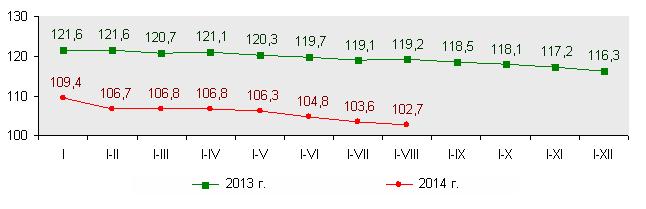 Рисунок 1. Реальные располагаемые денежные доходы населения (в процентах к соответствующему периоду предыдущего года)По данным выборочного обследования домашних хозяйств по уровню жизни, в I полугодии 2014 г. располагаемые ресурсы в расчете на домашнее хозяйство составили 7,5 млн. рублей в месяц и по сравнению с I полугодием 2013 г.  увеличились на 25,8 %.В I полугодии 2014 г. доля домашних хозяйств с уровнем среднедушевых располагаемых ресурсов ниже бюджета прожиточного минимума (национальной черты малообеспеченности) составила 3,5 % (в I полугодии 2013 г. – 4,2 %), в городах и поселках городского типа – 2,8 %, в сельских населенных пунктах – 5,5 %.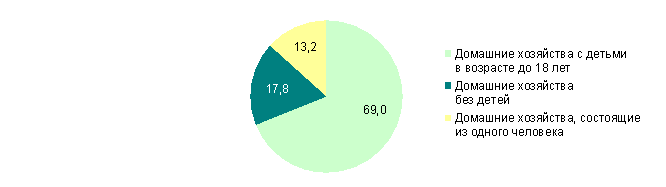 Рисунок 2. Структура малообеспеченных домашних хозяйств  в I полугодии 2014 г. (в процентах к общему числу малообеспеченных домашних хозяйств)Потребительские расходы в расчете на домашнее хозяйство по сравнению с I полугодием 2013 г. увеличились на 24,3 % и составили в I полугодии 2014 г. 5,5 млн. рублей в месяц.В структуре потребительских расходов домашних хозяйств доля расходов на питание составила 42,1%, на покупку непродовольственных товаров – 34,5 %, на оплату услуг – 20,8 %.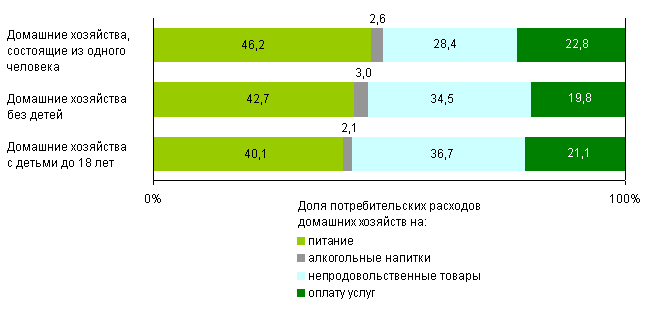 Рисунок 3. Структура потребительских расходов домашних хозяйств с различным составом в I полугодии 2014 г. (в процентах к итогу)В настоящее время в нашей стране созданы основные возможности для того, чтобы люди своим трудом могли обеспечивать себе и своим семьям приемлемый, растущий уровень дохода. Но для этого необходимо проявление трудовой ответственности, дисциплины и инициативы со стороны каждого трудоспособного гражданина. ЛИТЕРАТУРА1. Макроэкономика: ответы на экзаменационные вопросы / Н. М. Зубко, И. М. Каллаур. – 3-е изд. – Минск : Тетра-Системс, 2012. – 192 с 2. Макроэкономика: учеб. пособие / А. В. Бондарь, В. А. Воробьев, Л. Н. Новикова [и др]. – Минск: БГЭУ, 2007. –  415 с.3. Национальная стратегия устойчивого социально-экономического развития Республики Беларусь на период до 2020 года: проект М-ва экономики Респ. Беларусь // Интернет-портал Респ. Беларусь [Электронный ресурс]. – 2003. – Режим доступа: www.economy.gov.by/ru/…/nacionalnaya-strategiya – Дата доступа: 13.11.2014.4. Официальный сайт Национального статистического комитета [Электронный ресурс] –  Режим доступа: http://belstat.gov.by –  Дата доступа: 18.11.2014.5. Положение  о занятости населения Республики Беларусь. [Электронный ресурс]. – 2014. – Режим доступа: http://pravo.kulichki.com. – Дата доступа: 30.10.14 г.6. Социальная политика: учеб.-метод. комплекс / Белорус. гос. ун-т, фак. упр. и соц. технологий, каф. соц. работы. – Мн.: БГУ, 2002.Статистические данные  по уровню безработицы в Республике Беларусь [Электронный ресурс]. – 2014. – Режим доступа: http://belstat.gov.by. – Дата доступа: 16.11.14 г. СЕКЦИЯ 4ИСТОРИКО-ПЕДАГОГИЧЕСКИЕ АСПЕКТЫ РАЗВИТИЯ СОВРЕМЕННОГО БЕЛОРУССКОГО ОБЩЕСТВАУДК 349.6:502.12(476+510)Белоусов Н.М. – студентГОРИЗОНТЫ ЭКОНОМИЧЕСКОГО СОТРУДНИЧЕСТВА БЕЛАРУСИ И КИТАЯНаучный руководитель – Гусарова Г.А. –  кандидат  истор.  наук, доцентУО «Белорусская государственная сельскохозяйственная академия»,  Горки, Республика БеларусьУспешная интеграция Республики Беларусь в мировое экономическое пространство становится в условиях глобализации международных отношений важным фактором обеспечения устойчивого развития белорусского государства.Целью исследования является оценка состояния внешнеэкономических отношений Республики Беларусь и Китая для определения дальнейших путей их развития. Важным направлением экономической интеграции становится последовательное углубление отношений стратегического партнерства с Китаем, приведение масштабов экономического взаимодействия с ним в соответствие с уровнем политических отношений. Объясняется это тем, что динамичное развитие белорусско-китайских отношений обусловлено общностью принципов внутренней и внешней политики, совпадением взглядов на важнейшие проблемы международных отношений.Сегодня отношения между странами характеризуются активным политическим диалогом на уровне высшего руководства, активным развитием торгово-экономических, кредитно-инвестиционных и научно-технических связей. В последние годы основными статьями белорусского экспорта в Китай являлись калийные удобрения, капролактам, карьерные самосвалы и запчасти к ним, электронные интегральные схемы и микросборки, химическая продукция. В настоящее время с участием китайских инвесторов в Беларуси выполняются проекты в цементной отрасли, промышленности, а также в сфере мобильной связи. В Китае создано совместное предприятие по производству белорусской сельхозтехники, завершается создание двух новых крупных предприятий – по производству БелАЗов и тракторной техники [1].Качественно новое состояние белорусско-китайские двусторонние отношения приобрели в июле 2013 г. по итогам официального визита в г. Пекин Президента Республики Беларусь А.Г. Лукашенко по приглашению Председателя КНР Си Цзиньпина. В ходе визита подписана совместная декларация об установлении отношений всестороннего стратегического партнерства. В соответствии с  договоренностями глав  государств  в январе 2014 г. состоялся официальный визит в КНР Премьер-министра Республики Беларусь М.В. Мясниковича. В ходе которого руководители правительств утвердили Программу развития всестороннего стратегического партнерства на 2014–2018 годы, наметили ряд приоритетных направлений взаимодействия. В рамках визита подписано более 30 документов по различным направлениям двустороннего взаимодействия.Среди них создание принципиально нового механизма координации – двустороннего Комитета по сотрудничеству на уровне вице-премьеров, в структуру которого войдут комиссии в области экономики, образования, культуры, безопасности и др.Сегодня действует более чем 80 двусторонних международных договоров, которые охватывают широкий спектр вопросов, включая установление дипломатических отношений, торгово-экономическое сотрудничество, избежание двойного налогообложения, защиту инвестиций, сотрудничество в области науки и технологий, искусства и культуры, образования, туризма, воздушного сообщения, здравоохранения, военно-техническое сотрудничество, оказание правовой помощи по гражданским и уголовным делам, защиту прав интеллектуальной собственности, безвизовые поездки и др. Отдельно можно выделить соглашения о предоставлении Республике Беларусь кредитов КНР (на сегодня общая сумма кредитной поддержки Китая составляет более $ 15 млрд.), а также соглашения о предоставлении безвозмездной помощи. В настоящее время установлены дружественные отношения между Брестской областью и провинциями Хубэй и Юньнань, Могилевской областью и провинциями Хэнань и Цзянсу, Витебской областью и провинциями Шаньдун, Хэйлунцзян, Минской областью и провинцией Гуандун, г. Чунцин, Гомельской областью и провинцией Ляонин, Гродненской областью и провинцией Ганьсу, г. Брестом и г. Сяоганем, г. Минском и г. Пекином и г. Чанчунем, г.Могилевом и г.Лояном, г.Гомелем и г.Хуайинем, г.Барановичами и г. Чиби и др. Например, в Могилёвской области предусмотрено строительство фотогальванической электростанции и завода по производству солнечных модулей. По мнению А. Яковлева, заместителя председателя Могилевского облисполкома, до конца 2015 года это производство уже будет введено в эксплуатацию, и мы будем иметь у себя не только источники альтернативной энергии, но и производство оборудования для альтернативной энергетики [2].В Минске и области в настоящее время с использованием средств безвозмездной помощи КНР реализуются проекты строительства больницы и студенческого общежития, сборка китайских автомобилей на борисовском заводе «Автогидроусилитель» по производству 10 тыс. автомобилей в год, совместный проект энергосберегающего квартала размещаются (при этом проектные мощности двух стран в Минске на базе одного из проектных институтов), архитектурный проект новой взлетно-посадочной полосы Национального аэропорта «Минск» и др.Беларусь и Китай регулярно оказывают друг другу помощь в случае стихийных бедствий и техногенных катастроф. 1 июня 2010 г. китайской стороне был передан чек на миллион долларов, предоставленных в рамках помощи для преодоления последствий разрушительного землетрясения, произошедшего в провинции Цинхай. КНР регулярно предоставляет Беларуси безвозмездную техническую помощь на реализацию согласованных социально значимых проектов. На основе договорённости в Беларуси реализуется сразу несколько масштабных проектов совместно с компаниями Китая: создание интеллектуальной системы мониторинга логистических потоков на базе современных информационно-коммуникационных технологий, основанный на технологиях автоматической идентификации и товарно-транспортных и товарных накладных в виде электронных документов, строительство завода по производству кальцинированной соды, организация совместного производства горячего цинкования, освоение месторождения песка для получения стекольных концентратов, строительство завода по производству стеклотары для жидких пищевых продуктов и др. Отношения Беларуси с таким надежным партнером, как Китай, являются хорошим примером выстраивания равноправного, уважительного и взаимовыгодного диалога. Динамика контактов и уровень достигнутых в последнее время договоренностей, по мнению Президента Беларуси А. Г. Лукашенко, свидетельствуют о том, что связи двух стран постоянно развиваются и крепнут: «Наш интерес заключается в том, что мы будем иметь очень мощную опору на такое гигантское государство, как Китай, без которого сегодня не решается ни одна проблема в мире», – отметил он [3].Развитие масштабного белорусско-китайского регионального сотрудничества ведет к тому, что в него вовлекается все большее количество людей в обеих странах, которые начинают работать в режиме межнационального и даже межцивилизационного диалога, который, в свою очередь, предъявляет новые, особые требования к его участникам с целью развития высокотехнологичной и инновационной промышленности двух сторон.ЛИТЕРАТУРА1.Залесский,  Б.Л. Беларусь – Китай: актуальные вопросы медийного обеспечения взаимодействия регионов / Б.Л.Залесский // Журналистика глобального сообщества. Теория и практика. – 2012. – С. 71–78.2. На новую ступень отношений // «Белорусская Нива». – 16.07.2013 г.3. Портал Naviny.by.УДК 325.3(09)Бурсова А.В. – студенткаВЕЧНОЕ ИМЯ ПАМЯТИНаучный руководитель – Гусарова Г.А. – кандидат истор. наук, доцентУО «Белорусская государственная сельскохозяйственная академия»,  Горки, Республика БеларусьСегодня человечество вновь и вновь возвращается к далеким событиям Второй мировой войны, ибо забвение памяти может привести к новым войнам. «Тот, кто не ценит прошлого, не имеет будущего», – гласит французская пословица.Вторая мировая война – память и скорбь о погибших. Судьба многострадального еврейского народа трагична. Годы идут, а вопрос о числе погибших во время Второй мировой войны евреев не теряет своей актуальности и не перестает занимать специалистов самых разных направлений. В ходе войны погибло, по разным оценкам, от 5 до 6 млн. евреев. Целью исследования мемориального комплекса Яд Вашем является изучение вопросов сохранения памяти о жертвах нацизма – прежде всего еврейского народа.На горе Памяти (Хар Азикарон) в Иерусалиме расположился Яд Вашем – Мемориальный комплекс катастрофы и героизма еврейского народа. Мемориал был основан в 1953 году по решению Кнессета с целью увековечивания памяти о евреях, ставших жертвами нацизма в 1933–1945 годах. Название комплекса – «рука и имя», «память и имя» или «место и имя» –  происходит из слов пророка Исаии: «И дам Я им в доме Моём и в стенах Моих память и имя лучшее, нежели сыновьям и дочерям; дам ему вечное имя, которое не истребится». Музей находится на живописном склоне с прекрасным видом на Иерусалим. Путешествие по Яд Вашем – это встреча с нечеловеческими страданиями и надеждами, ненавистью и состраданием, равнодушием и жаждой жизни. Яд Вашем напоминает нам, что у каждого из нас есть право на выбор. В мире есть много музеев геноцида, но Яд Вашем – это сердце и душа еврейской памяти.Это не просто музей, но еще исследовательский и образовательный центр. Экспозиция музея завораживает продуманностью деталей. Помимо самой экспозиции, на территории музейного комплекса есть несколько памятников и мемориальных мест: Зал памяти, Зал Имен, сад «Праведников мира», площадь Януша Корчака, детский мемориал и другие.Зал памяти представляет собой впечатляющее, напоминающее шатёр здание с базальтовыми стенами. На полу высечены названия 22 транзитных (Амерсфорт, Больцано, Дзялдово и т. д.) и концентрационных лагерей (Баница, Богдановка, Масюковщина – Stalag 352 (Минск), Цитадель (Львов) и т.д.), мест массовых убийств, выбранных из сотен им подобных, разбросанных по всей Европе. В центре зала горит вечный огонь, а вблизи него – памятная плита, под которой покоится пепел сожжённых тел, доставленный из лагерей смерти. Зал памяти, благодаря своему колориту, буквально призывает нас отдать почести жертвам Холокоста. Это не просто почитание памяти и истории – это символ несокрушимости людских надежд, которые хотели жить и творить, несмотря ни на что.В конце коридора находится Зал Имен, на куполе которого расположены фотографии погибших в годы войны, а по сторонам стоят папки с историями погибших. Каждый посетитель сможет беспрепятственно прикоснуться к истории и отдельным моментам из жизни жертв Холокоста. Посещение этого зала особенно эмоционально, ведь речь идет о тех, кого уже нет в живых. Среди памятных мест музея потрясает Детский Мемориал, построенный в память о 1,5 миллионах уничтоженных в концлагерях и газовых камерах детей.Благодарностью людям, рисковавших своими жизнями ради спасения евреев, является сад «Праведников мира». Их имена и места проживания выбиты на мемориальной стене, установленной в саду. В настоящее время в Беларуси насчитывают свыше 700 праведников мира. Среди них: Киселев Николай (спас 218 евреев, жителей деревни Долгиново, выведя их через линию фронта за 1500 километров), Лукьянович Софья (увидела девочку, которую мать вытолкнула из колонны обречённых евреев, и взяла её в свою семью), Андрей Николаев и его жена Наталья Станько, спасшие семью Казинец, и многие другие. Отважно они рисковали своей жизнью ради евреев.В центре мемориала расположен памятник доктору Генриху Гольдшмидту, еврейско-польскому педагогу из Варшавы, известному под псевдонимом Януш Корчак. Несмотря на неимоверные усилия спасти своих подопечных, Януш Корчак и около 200 детей из вверенного ему детского дома были отправлены в лагерь смерти Треблинка, где в августе 1942 года они были уничтожены.Среди мемориалов экспозиции – множество документов, свидетельствующих о преступлениях нацистов против еврейского народа. Заслуживает внимания кропотливая работа сотрудников центра, которые по крупицам собирали эти документы. Не случайно некоторые из них сегодня поражают своей жестокостью, цинизмом. Трогательно читать слова из книги «Черная книга», написанной бывшим узником гетто К. Цетником: «...крошечку хлеба сегодняшней доли оставил я для тебя. Вон она... Сегодня, как никогда, истосковалась моя душа по тебе. Вот она, святая крошка хлеба на правой руке моей». Любовь и вера помогали выжить даже в лагерях смерти.Главное предназначение мемориального комплекса – сохранение памяти прошлого и усвоение уроков войны для недопущения новой угрозы уничтожения человечества. После окончания войны люди верили в то, что День холокоста (Шоа) послужит предостережением от повторения трагедии. Однако, к сожалению, в мире сохраняются ненависть и насилие, а параллельно с ними – отрицание Холокоста еврейского народа. Яд Вашем сегодня – это живой и динамичный комплекс, в стенах которого встречаются самые разные культуры и поколения.Не менее 1,4–1,5 миллиона евреев воевали в армиях антигитлеровской коалиции, в том числе 556 тысяч в армии США и 501 тысяча – в рядах Вооруженных сил СССР. Несмотря на геноцид еврейского населения, многие евреи мужественно сражались на фронтах Великой Отечественной войны. Память живет и напоминает нам, ныне живущим, о необходимости сохранения мира.Литература1. Козак, К. И. Еврейское сопротивление нацизму на территории Беларуси в годы Великой Отечественной войны. — Мн.: Логинов И. П., 2011. – С. 23. – 192 с. – 99 экз. –ISBN 978-985-6991-38-0.2. Николай Киселев – Праведник народов мира. Московский еврейский общинный центр (30-05-2008).3. Инна Герасимова, Аркадий Шульман. Праведники народов мира Беларуси. – Минск: Тонпик, 2004. – 164 с. – 100 экз. – ISBN 9856673933.4. http://naviny.by.5. http://www.yadvashem.org.УДК 316.774ГРИГОРЬЕВА Е.О. – студенткаПСИХОЛОГИЧЕСКИЕ АСПЕКТЫ СОЦИАЛЬНОЙ РЕКЛАМЫНаучный руководитель – ЗАХАРЕНКО Т. А. – ст. преподавательУО «Белорусская государственная сельскохозяйственная академия»,  Горки, Республика БеларусьВ условиях перехода белорусского общества от административно-командной системы к рыночной экономике реклама стремительно врывается в нашу жизнь, заполняя телеэкраны и радиоэфир, постоянно встречаясь на страницах периодических изданий, в транспорте, магазинах, на городских улицах и обочинах автострад. Буквально за несколько лет отечественная реклама сделала громадный количественный и качественный прорыв. Неизмеримо возрастает значение рекламы в экономической жизни страны. По мере насыщения рынка обращение к рекламе становится для производителей и продавцов все более жесткой необходимостью. Социальная реклама – это особый вид распространяемой некоммерческой информации, направленной на достижение государством или органами исполнительной власти определенных социальных целей. Основным источником появления социальной рекламы является современная общественная жизнь, которая изобилует конфликтными ситуациями и противостоянием на уровне социальных групп и поэтому остро нуждается в созидательных стимулах и процессах. Если мы обратимся к  Закону «О рекламе в Республике Беларусь» от 10 мая 2007 г., то убедимся, что социальная реклама представляет общественные и государственные интересы и направлена на достижение благотворительных целей. Социальная реклама возникает внутри общества и является отображением тех процессов, которые происходят внутри него. В социальной рекламе можно выделить следующие темы: борьба с пороками и угрозами, предупреждение катастроф; декларация ценностей – здоровье, карьера, семья (дети), заработок, личное счастье, безопасность; призывы к созиданию, которые основываются на стремлениях достижения социальных и индивидуальных идеалов; социальная психотерапия, которая используется в случае, когда массовыми являются определенные негативные эмоциональные состояния, такие, как состояние повышенной тревожности, страх; неуверенность в себе, в будущем; обеспокоенность за свою судьбу и судьбу близких; угнетенность, отчаяние.Социальной рекламе присущи такие критерии психологической эффективности, как запоминаемость, привлекательность, информативность, побудительность, но с определенными ограничениями. Целью социальной рекламы является привлечение внимания к этой проблеме, а в долгосрочной перспективе – изменение поведенческой модели общества. Социальная реклама должна вызывать сильные эмоции, причем по силе своего воздействия она должна быть гораздо мощнее, нежели реклама коммерческого продукта. Соответственно встает вопрос о психологических аспектах социальной рекламы. Эмоциональный компонент рекламного воздействия определяет эмоциональное отношение к объекту рекламной информации: относится ли к нему субъект с симпатией, антипатией, нейтрально или противоречиво. Исследование психологических аспектов рекламной деятельности предполагает анализ таких ее сторон, которые вызывают у человека эмоционально окрашенное отношение к рекламе и к самому товару, формирующее в конечном счете поведение общества. Рекламные материалы неизбежно навевают неосознаваемые эмоциональные образы. Установлено, что эмоциональная память намного сильнее, чем другие виды памяти, воздействует на поведение человека. Характерна в этом отношении сама рекламная лексика с ее богатой эмоциональной терминологией. Говоря о психологических аспектах социальной рекламы, необходимо также рассмотреть такое важное и распространенное явление в современной рекламе, как внушение. Внушение – это воздействие одного сознания на другое, при котором последнее меняется без внешнего принуждения и рационального размышления. Таким образом, происходит изменение установки бессознательного, что может привести в перспективе к изменению поведенческой модели общества. Внушение осуществляется с целью создания определенных состояний или побуждений к определенным действиям. Суть внушения состоит в воздействии на чувства человека, а через них на его разум и волю. Сила воздействия во многом зависит от наглядности, доступности, образности и лаконичности информации. Эффект особенно силен тогда, когда внушаемое в общем соответствует потребностям и интересам человека. Не стоит забывать о том, что речь тоже применяется как мощный прием внушения. Любая реклама обязательно содержит речевое сообщение. Реклама достигнет цели лишь в том случае, если при ее создании будут учитываться особенности человеческой психики.Как уже отмечалось, реклама воздействует как через рациональную сферу (убеждение, «разум»), так и через сферу неосознаваемую (область эмоций и подсознания). Сравнительно легко прогнозировать воздействие рекламы в «разумной» сфере, сложнее предугадать, как будут работать более тонкие механизмы, на уровне глубокого душевного впечатления. Практики часто говорят о спонтанности и непредсказуемости творческой удачи, эмоциональный результат угадывается интуитивно и кажется недоступным анализу.Таким образом, количество способов информационного вмешательства в сферу сознания и особенно в область бессознательного психического растет с каждым днем. И все-таки будущее за гуманной, интеллектуальной и добропорядочной рекламой. История свидетельствует, что материально-техническому прогрессу сопутствует определенный рост моральных и гуманистических критериев.ЛИТЕРАТУРА1. Дмитриева, Л.М. Социальная реклама / Л.М. Дмитриева. – М.: ЮНИТИ-ДАНА, 2009. – 272 с. 2. Мельникова, Т.Ф. Эффективность социальной рекламы / Т.Ф. Мельникова // Вестник ОГУ.  – 2010. – № 13. – С. 61–67.3. Николайшвили, Г Социальная реклама / Г. Николайшвили. – М.: АСПЕКТ ПРЕСС, 2008. – 170 с.УДК 94(476.4)«17»:37Даниленко С.Н. – студентОБРАЗОВАТЕЛЬНО-ПРОСВЕТИТЕЛЬСКАЯ ДЕЯТЕЛЬНОСТЬ ПРАВОСЛАВНОГО ДУХОВЕНСТВА В МОГИЛЕВСКОЙ ГУБЕРНИИ В ПОСЛЕДНЕЙ ЧЕТВЕРТИ XVIII ВЕКАНаучный руководитель – Снопкова Е.И. – кандидат педагогических наук, заведующий кафедрой педагогики УО «Могилевский государственный университет им. А.А. Кулешова» Могилев, Республика БеларусьПосле трех разделов Речи Посполитой вся территория современной Беларуси вошла в состав Российской империи. К началу XIX в. белорусские земли обрели устойчивое административно-территориальное устройство, было образовано пять губерний: Виленская, Витебская, Гродненская, Минская  и  Могилевская [1]. В последней четверти XVIII в. на территории Могилевской губернии большинство учебных заведений находилось в руках римско-католических орденов. Однако сразу после включения белорусских земель в состав Российской империи начинается активное вовлечение православного духовенства в дело просвещения населения края. Цель нашего исследования – выявление и анализ основных направлений образовательно-просветительской деятельности православного духовенства на территории Могилевской губернии в последней четверти XVIII века.Прежде чем православное духовенство должно было заняться просвещением населения края, оно само должно было получить необходимые для этого знания. Крупнейшим образовательным центром, который мог обеспечить такого рода подготовку, была Могилевская православная семинария. Первая попытка открыть семинарию была предпринята епископом Иеронимом (Волчанским) в 1752 г. Однако тогда удалось открыть лишь частную школу при Архиерейском доме. В 1755 г. на Могилевскую кафедру пришел Георгий Конисский, благодаря которому Могилевская православная семинария и была учреждена. 28 января 1758 г. Могилевская семинария по ходатайству Г. Конисского была официально признана российским правительством.Из-за нехватки денег и учителей на начальном этапе своей деятельности семинария имела курс двухклассной начальной школы. Г. Конисский добился от Российского правительства ежегодно выплачиваемого пособия на содержание семинарии в размере 400 рублей, что было закреплено специальным правительственным указом в марте 1758 г. [2, с. 13].С включением территории будущей Могилевской губернии в состав Российской империи в 1772 г. начинается новый этап в развитии семинарии. Для того чтобы дать возможность Могилевскому епископу устроить свою семинарию на уровне других семинарий в России, Екатерина II в 1774 г. поручила отпускать на содержание Могилевской семинарии такие же суммы, какие получали и прочие семинарии России [3, с. 52]. С 1780 г. семинария получала 1600 рублей ежегодно, что позволило возвести двухэтажный учебный корпус, а в 1795 г. жилое двухэтажное здание для преподавателей и семинаристов. Когда в начале 1790-х Екатерина II поручила открывать малые народные училища в Белоруссии (Могилевская и Витебская губернии в правительственных актах Российской империи во второй пол. XVIII в. – нач. XIX в.в. назывались Белоруссией), то оказалось возможным это выполнить только в Могилевской губернии, потому что только Могилевская духовная семинария могла дать молодых людей, на которых можно было возложить исполнение учительских обязанностей [3, с. 55].В разные годы история Могилевской духовной семинарии, от создания до ее закрытия, пересекалась с судьбами многих известных людей, таких, как Георгий Конисский, архиепископ Харьковский и Ахтырский Мелетий (Леонтович), архиепископп Митрофан (Краснопольский), этнограф и фольклорист И.И. Носовича. С начала 1780-х гг. под личным руководством Г. Конисского начинается создание православных школ на территории всей Могилевской губернии. Среди первых таких учебных заведений следует выделить православные школы в Быхове, Чечерске и Гомеле. Гомельская школа, которая в простонародье именовалась «гимназией», в первое время имела задачу готовить детей православного духовенства к поступлению в Могилевскую духовную семинарию. Со временем владелец Гомеля Н.П. Румянцев пожелал, чтобы в этой школе обучались и дети его крестьян. В 1803 г. в ней обучалось 40 мальчиков: 22 детей духовенства и 18 детей крестьян Н. П. Румянцева. Учителями в Гомельской гимназии были выпускники Могилевской духовной семинарии. В учебный курс Гомельской школы входили чистописание, чтение гражданских и церковных книг, изучение грамматики, арифметики, катехизиса и правил для учащихся. Дети православного духовенства дополнительно изучали латинский язык.Со временем благодаря деятельности местного духовенства школы были открыты в Хотимске и Костюковичах (Климовичский уезд), в Стюденце (Чериковский уезд) и три школы в Дубровно (Оршанский уезд). В данных учебных заведениях учительские должности занимали главным образом низшие клирики (дьячки или пономари), которые не имели специального образования. В 1804 г. директор народных училищ Могилевской губернии С.В. Цветковский сделал следующий отзыв о деятельности школ такого рода: «Состоящие при церквах школы никакого над собой надзирания не имеют. Церковные дьячки или пономари, обучением детей занимающиеся, большей частью не учившиеся ни в семинарии, ни в народных училищах; посему и сами правильно читать, а тем более писать не умеют. Способа учебного и школьного порядка, предписанного для училищ публичных, не знают» [3, c. 55]. Кроме указанных школ, существовали еще школы при православных монастырях: мужских – для мальчиков – и женских – для девочек. Таким образом, после включения белорусских земель в состав Российской империи начинается активное вовлечение православного духовенства в дело просвещения населения края. Крупнейшим образовательным центром, действовавшим на территории Могилевской губернии, была Могилевская духовная семинария. Определяющую роль в ее открытии и развитии сыграл Георгий Конисский. С начала 1780-х гг. православные школы начали открываться на территории всей Могилевской губернии (Быхове, Чечерске, Гомеле, Хотимске, Костюковичах, Стюденце и Дубровно). ЛИТЕРАТУРА1. Атлас гісторыі Беларусі ад старажытнасці да нашых дзён: Дадат. да 6-томнай «Энцыклапедыі гісторыі Беларусі»/ Аўтар тэкста Л.І. Языковіч; Склад.: Г.Р. Шыкунова, Л.У. Языковіч. – Мн.: БелЭн, 2004. – 160 с.2. Сообщение Могилевского архиепископа Станислава Сестренцевича об осмотре им вверенных его управлению Польских училищ // Сборник материалов для истории просвещения в России, извлеченных из архива Министерства народного просвещения. Т1: Учебные заведения в западных губерниях до учреждения Виленского учебного округа, 1783–1803 / введение И. Корнилова. – 1893. – С. 153. Исторический обзор деятельности Виленского учебного округа за первый период его существования, 1803-1832 г.г. : В 3 ч. / Под общ. ред. А.В. .Белецкого.  – Вильно : Тип. А.Г. Сыркина, 1908. – Ч. 1, отд. 3: Учебные заведения Витебской и Могилевской губерний в 1803–1832 гг. /Сост. А. Белецкий. – 147 с.УДК 9(476.4)Доскина И. А., Ярмошевич А. В. – студенткиГЕРОИЧЕСКИЙ ПУТЬ НАШЕГО ЗЕМЛЯКА – ДВАЖДЫ ГЕРОЯ СОВЕТСКОГО СОЮЗА И. И. ЯКУБОВСКОГО)Научный руководитель – Куницкая А.М. – ст. преподаватель УО «Белорусская государственная сельскохозяйственная академия»,  Горки, Республика Беларусь«Не стирается в памяти народной, не меркнет в наших сердцах беспримерная эпопея Великой Отечественной войны…»И. И. ЯкубовскийГлавная улица города Горки носит имя героя Великой Отечественной войны Ивана Игнатьевича Якубовского, но мало кто из молодых людей – студентов академии и школьников – знает о его нелегкой жизни и заслугах.За два года до начала Первой мировой войны в семье белорусского крестьянина Игната Леоновича Якубовского родился сын Иван. Ничем не примечательно было рождение еще одного, шестого. ребенка в низенькой четырехстенной избе, самолично срубленной и покрытой соломой его отцом, бессменным пастухом села Зайцево Горецкого уезда на Могилевщине. Мать, Акулина Андреевна, скончалась в 1917 г., и домашние заботы о большой крестьянской семье легли на плечи жены старшего сына, Никиты, Агафьи Захаровны, положившей немало сил и труда для воспитания детей. После гражданской войны жизнь год за годом улучшалась. Молодежь потянулась к учебе. Однако у большинства крестьян не было даже сапог. Обувка добывалась в лесу: из лыка плели лапти, которые называли слипами. В такой обуви пришел в уездный город Горки Иван Якубовский и сдал документы в старейшее учебное заведение Беларуси. Но получить образование молодому человеку так и не удалось: райком комсомола послал его на учебу в Оршу, в педагогический техникум. Однако через два года по заданию советской власти Ивану пришлось пойти по военной дороге: служба в армии, военная школа в Минске, Ленинградские бронетанковые курсы усовершенствования комсостава. Боевой опыт И. И. Якубовский приобрел задолго до начала Великой Отечественной войны: он командовал танковой ротой в Польском походе РККА в сентябре 1939 г. в составе войск Белорусского фронта и в советско-финской войне 1939–1940 гг.А потом пришел черный для всей страны день – 22 июня 1941 г. Иван Якубовский – командир танкового батальона, затем танкового полка 26-й танковой дивизии. Тяжелые бои за Минск, Могилев на Западном фронте. Он проявляет личную храбрость и инициативу. Позднее в должности командира полка и заместителя командира 121-й танковой бригады участвует в боях на Брянском и Южном фронтах, защищает Москву. На счету танковой бригады под командованием Якубовского множество боев, и, самое главное, удавалось выходить из них победителями.Иван Игнатьевич зарекомендовал себя беззаветно отважным, вдумчивым, инициативным и организованным офицером. Он выработал свой ритм поведения: чем опаснее обстановка, тем он спокойнее и увереннее, а это удается не каждому. У Якубовского сильная воля, но, требовательно относясь к подчиненным, он никогда не покушается на их личное достоинство. Он верит бойцам, разумно бережет их, а ему отвечают суровой солдатской любовью.За героизм в боях за украинский город Фастов, где бригада только за день боя уничтожила 30 танков врага, полковнику И. И. Якубовскому 10 января 1944 г. присвоено звание Героя Советского Союза. Летом 1944 г. войска Красной Армии готовились к решающим боям по освобождению территории нашей страны. Полковника Якубовского, который уже считался мастером глубоких рейдов, назначают заместителем командира 7-го гвардейского танкового корпуса. Львовско-Сандомирская операция принесла новую славу. Передовой танковый отряд под его командованием, обойдя Львов, стремительно вышел к Перемышлю и захватил город-крепость. При форсировании Вислы быстро и своевременно была обеспечена переправа танков корпуса на Сандомирский плацдарм. За отличные действия в этих боях Якубовский был удостоен второй медали «Золотая Звезда».День Победы он встретил в столице Чехословакии Праге, и уже после войны Якубовскому было присвоено звание «Герой Чехословацкой Социалистической Республики».В мирное время И. И. Якубовский продолжил службу заместителем командира танкового корпуса в Ленинградском военном округе, окончил Военную академию Генерального штаба, командует танковой дивизией, армией. В период 1957–1965 гг. – первый заместитель главнокомандующего, главнокомандующий Группой советских войск в Германии, а затем на протяжении нескольких лет командующий войсками Киевского военного округа. С апреля 1967 г. Иван Игнатьевич получил пост первого заместителя Министра обороны СССР и одновременно Главнокомандующего Объединенными вооруженными силами государств – участников Варшавского договора. Якубовский – автор книг «Боевое содружество» и «Земля в огне». Признан Почетным гражданином городов Горки, Житомир, Калач-на-Дону, Ополе (Польша), а его именем названы улицы в Минске, Могилеве, Горках. Бронзовый бюст Героя установлен в городе Горки Могилевской области, мемориальная доска – на здании штаба Киевского военного округа. Имя маршала И. И. Якубовского присвоено Киевскому высшему танковому инженерному училищу.Награды и регалии Ивана Игнатьевича многочисленны: дважды Герой Советского Союза, четыре ордена Ленина, Четыре ордена Красного Знамени, два ордена Суворова II степени, орден Отечественной войны I степени, орден Красной Звезды, орден «За службу Родине в Вооруженных Силах СССР» III степени, почетное оружие с изображением государственного герба СССР, медали СССР.  А также он удостоен различных иностранных наград: Герой Чехословацкой социалистической республики, орден Карла Маркса, орден «Крест Грюнвальда» 1-й степени, иностранные медали.Война потребовала от нашего народа величайшего напряжения сил и огромных жертв в общенациональном масштабе, раскрыла стойкость и мужество советского человека, способность к самопожертвованию во имя свободы и независимости Родины. В годы войны героизм стал массовым, стал нормой поведения советских людей. Не стал исключением и Иван Якубовский.Мы обязаны помнить имена героев, которые в годы опасности встали на защиту своей Родины, отдали свои силы на борьбу с врагом, тех, кто воевал на фронте, кто работал в тылу. Только благодаря подвигам миллионов людей новое поколение получило право на свободную жизнь.ЛИТЕРАТУРА1.  Лiўшыц, У. М.  Навечна ў памяцi народной /  У. М. Лiўшыц, П. I. Дзетлiковiч. –  Горкi. – Аддзел культуры Горацкага райвынканкама. – 2000. – 24 с.2. Лiўшыц, У. М.  Горацкай зямлi адважныя сыны. / У.М  Лiўшыц. – Горкi,.1994. – 28 с.3. http://www.tonnel.ru/?l=gzl&uid=434 [Электронный ресурс]. Дата доступа 14.10.2014 г.УДК 159.923:316ЗИНОВЬЕВА М.И. – студентка ФАКТОРЫ, ВЛИЯЮЩИЕ НА  ФОРМИРОВАНИЕ БЛАГОПРИЯТНОГО СОЦИАЛЬНО-ПСИХОЛОГИЧЕСКОГО КЛИМАТА В  КОЛЛЕКТИВЕНаучный руководитель – ШАТРАВКО Н.С. – кандидат филол. наук, доцент УО «Белорусская государственная сельскохозяйственная академия»,  Горки, Республика БеларусьВ условиях современной научно-технической революции постоянно возрастает интерес к явлению социально-психологического климата в коллективе. От уровня оптимальности социально-психологического климата каждого отдельного трудового коллектива зависит и общая социально- политическая, идеологическая атмосфера общества, страны в целом  и закреплённость молодых специалистов на новом рабочем месте. Проблеме  формирования социально-психологического климата и межличностных взаимодействий в коллективе посвятили труды многие исследователи, среди которых  А.А. Бодалев, И.П. Волков, Е.С. Кузьмин,  К.К. Платонов, Б.Д. Парыгин, А.В. Петровский, Л.И. Коломинский, М.А. Кремень и др.Под социально-психологическим климатом трудового коллектива следует понимать систему социально-психологических отношений, отражающих субъективную интеграцию отдельных работников и социальных групп для осуществления общих производственных целей. Это внутреннее состояние коллектива, сформировавшееся как результат совместной деятельности его членов, их межличностных взаимодействий [4, с. 286]. Влияние социально-психологического климата на сплочение и развитие коллектива может быть двояким – стимулирующим и сдерживающим, что является основанием для его дифференциации на благоприятный (здоровый) и неблагоприятный (нездоровый).Благоприятный социально-психологический климат является условием повышения производительности труда, удовлетворенности работников трудом и коллективом. Главными причинами, формирующими психологический климат, являются личность руководителя, компетентность исполнителей и совместимость их при выполнении коллективной работы. При нарушении этих условий возникают конфликты, которые приводят к ухудшению морально-психологического климата в коллективе. Экспериментально установлены причины конфликтов: в 45 % случаев – по вине руководителя, в 33 % – из-за психологической несовместимости сотрудников, в 15 % – из-за неправильного подбора кадров.Неблагоприятный социально-психологический климат характеризуют пессимизм, раздражительность,  высокая напряженность и конфликтность отношений в группе, неуверенность, боязнь ошибиться или произвести плохое впечатление, страх наказания, неприятие, непонимание, враждебность, подозрительность, недоверие друг к другу, нежелание вкладывать усилия в совместный продукт, в развитие коллектива и организации в целом и т. д.Психологический климат в коллективе складывается из множества составляющих. В первую очередь, это налаженность межличностных и межгрупповых вертикальных и горизонтальных связей. Глобальная макросреда – это тот общественный фон, на котором строятся и развиваются отношения людей: обстановка в обществе, уровень жизни населения, организация жизни населения, социально-демографические факторы, совокупность экономических, культурных, политических и др. условий. Локальная макросреда – организация, в структуру которой входит трудовой коллектив (размеры организации, статусно-ролевая структура, степень централизации власти, участие сотрудников в планировании, в распределении ресурсов, половозрастной, профессиональный состав структурных подразделений и т. д.).Большое значение для формирования благоприятного социально-психологического климата имеет также то, насколько работа является для человека интересной, разнообразной, творческой, соответствует ли она его профессиональному уровню, позволяет ли реализовать творческий потенциал. Существуют следующие методы управления психологическим климатом в организации: административные, экономические, социологические, психологические. Психологические методы играют очень важную роль в работе с персоналом, т. к. направлены на конкретную личность рабочего или служащего и, как правило, строго персонифицированы и индивидуальны. Главной их особенностью является обращение к внутреннему миру человека, его личности, интеллекту, чувствам, образам и поведению с тем, чтобы направить внутренний потенциал человека на решение конкретных задач предприятия.Экспресс-диагностика социально-психологического климата в коллективе (О.С. Михалюк, А.Ю. Шалыто) позволяет выявить эмоциональный, поведенческий и когнитивный компоненты отношений в коллективе. Опираясь на данную методику, мы провели изучение социально-психологического климата в учебной группе 2 курса факультета бухгалтерского учёта. По результатам исследования, в коллективе наблюдаются высокие показатели по всем трем компонентам. Следует отметить, что в группе наблюдается взаимосвязь деловых и дружеских отношений. Средний уровень благополучия взаимоотношений говорит о некотором равновесии в групповых отношениях. Что касается качественной стороны взаимных выборов, следует отметить, что практически у всех членов коллектива неплохие взаимоотношения, но особенно тесных дружеских связей немного. Превалирующим мотивом в выборе людей является «с эти человеком легко учиться в одной группе», затем идет – «он приятный в общении человек». В коллективе не выявлено межличностных конфликтов, атмосфера достаточно благоприятная. Коллектив выступает как одна команда, однако не имеет самых высоких показателей сплоченности. Взаимоотношения в коллективе, его сплоченность в значительной мере зависят от того, что собой представляют сами члены коллектива, каковы их личностные качества и культура общения, проявляющаяся в степени эмоциональной теплоты, симпатии или антипатии. В учебных, студенческих коллективах благоприятный психологический климат сказывается на успешности учебной деятельности и успеваемости студентов. Однако, как отмечают учёные, климат – это не только проблема сегодняшних социально-психологических сложностей социального и научно-технического прогресса, но одновременно и проблема решения завтрашних перспективных задач, связанных с моделированием новых, более совершенных, чем прежде, человеческих отношений в условиях производственной деятельности.Формирование благоприятного социально-психологического климата трудового коллектива является одним из важнейших условий  роста  производительности труда, творческого отношения сотрудников к порученному делу. Благоприятный психологический климат повышает трудоспособность сотрудников, стимулирует все виды активности, улучшает настроение и  творческую атмосферу в коллективе. ЛИТЕРАТУРА1. Кабушкин, Н. И. Основы менеджмента: учеб. пособие; 11-е изд., испр. / Н. И. Кабушкин.  – М.: Новое знание, 2009. – 336 с.2. Ковалев, А.Г. Коллектив и социально-психологические проблемы руководства / А.Г. Ковалёв. – М., 2007. – 271 с.3. Кремень, М.А. Практическая психология управления: пособие для студентов вузов / М.А. Кремень. – Минск: ТетраСистемс, 2011. – 400 с.4. Урбанович, А. А. Психология управления: Учебное пособие./ А.А.Урбанович – Мн.: Харвест, 2003. — 640УДК 9(476)Зуев М.А. – студентСМОЛЕВИЧИ: ОТ ИСТОКОВ ДО ГОРОДА-СПУТНИКАНаучный руководитель – Радюк А..–  ст. преподаватель УО «Белорусская государственная сельскохозяйственная академия»,  Горки, Республика БеларусьНа свете много больших и малых городов. У них разные возраст и судьба. Одни исчезли с лица земли, другие только рождаются, а многие города за свою многовековую историю поднялись и выросли. Но все они – это история народов, история держав. Прикоснемся к земле нашей, вспомним историю ее. Это поможет нам, ныне живущим, увидеть мир иными глазами, почувствовать, что в жизни нашей и тех, кто ушел из жизни, и тех, кто живет ныне, есть что-то особое, великое, священное, самое дорогое и ни с чем не сравнимое – Родина. В данной статье пойдет речь о моей малой родине – Смолевичской земле.Смолевичи – небольшой городок, расположенный менее чем в сорока километрах от Минска. Вихри исторических событий, огненные лихолетья прошли по этим местам. Находясь на перекрестке дорог с востока на запад и с севера на юг, Смолевичи не миновали ни одно потрясение. В старинной грамоте 1448 года впервые упоминается его название. Шли годы, столетия, менялись хозяева земель (Сигизмунд Доргевич, Константин Острожский, великие Радзивиллы, Витгенштейны, Гогенлоэ), а люди жили, пахали землю, строили дома, любили. И на этой земле хватало места для жизни и белорусам, и русским, и полякам, и евреям.Белорусский этнограф, писатель-публицист Павел Шпилевский в своей книге «Путешествия по Полесью и белорусскому краю» (1853–1855) повествует о Смолевичах как о «небольшом, довольно грязном местечке, в котором встречаются красивенькие здания. Здесь были почтовая станция, дом этапной команды, две мельницы и церковь во имя Святого Николая. В местечке торговали смолой, добываемой из сосновых лесов, которыми так богаты окрестности. В 1861–1917 годах Смолевичи были центром Смолевичской волости, и, конечно же, роль местечка в экономическом развитии  и Борисовского уезда, и Минской губернии возросла. В этот период здесь проживали 2360 человек, в том числе белорусов – 995, поляков – 76, евреев – 1293, иных – 14 человек.Интенсивному развитию Смолевичей способствовало строительство Московско-Брестской железной дороги. В 1871 году была введена в строй железнодорожная станция «Витгенштейнская» (теперь – станция «Смолевичи»). По переписи 1897 года в Смолевичах насчитывалось 290 хозяйств и 2257 жителей. Здесь было волостное управление, почта, телеграфное отделение, земское народное училище, частная начальная школа, церковь, синагога, костел. В 1898 году в местечке заработал телефон, подключенный к линии, которая соединяла Борисов с Минском.Тяжелые испытания пришлось перенести жителям Смолевич и в годы репрессий, и в годы фашистской оккупации. За деревней Апуток 13 сентября 1941 года были уничтожены дети, подростки, женщины, старики и старухи. Их было около трех тысяч – большая часть жителей местечка. В первые послевоенные пятилетки на территории Смолевич одна за одной вырастают фабрики и новые жилые районы.В настоящее время в соответствии с изданным ранее Указом Президента статус городов-спутников Минска закреплен за населенными пунктами Дзержинск, Заславль, Логойск, Руденск, Смолевичи и Фаниполь. Городом-спутником Бреста считается населенный пункт Жабинка, а Гродно – соответственно Скидель.Ныне наиболее привлекательным в этом плане является город Смолевичи, который расположен неподалеку от столицы. В нашем городе планируют развернуть наибольшие объемы строительства жилья.В конце 2012 года для очередников из столицы в Смолевичах начали строить панельный 142-квартирный дом. Чуть позже заявили о проектировании еще 9–10 домов. Генеральным планом предусмотрено, что к 2020 году численность населения города Смолевичи вырастет до 37,7 тысячи человек, а к 2030 – до 63,73 тысячи человек. Рядом с водохранилищем планируется построить бизнес-центр с административным гостиничным комплексом и паркингом, музей, ресторан, кафе, бары, кинотеатр и универсальный спортивно-оздоровительный комплекс с плавательным бассейном, сауной, боулингом.Параллельно с формированием многоквартирной жилой застройки микрорайона Северо-Западный обещают построить школы, детские сады, магазины, коммунальные объекты. Планируется реконструировать уже существующую застройку, развивать транспортную и инженерную инфраструктуру. Проектом предусмотрено создание нового водозабора со строительством станции обезжелезивания и организацией зон санитарной охраны.Инвестиции в Смолевичи – вклад в наше процветание!ЛИТЕРАТУРА1. Хлюпнева, П. Мы – ручейки могучего потока под названием жизнь / П. Хлюп-нева // Край Смалявіцкі – 2012. – 29 сентября. – С. 4.2. http://shtetle.co.il/shtetls_minsk/smolevichi [Электронный ресурс] Дата доступа 14.10.2014 г.УДК: 342.72/.73-055.2(476)Иванова Л.В., Проценко А.М. – студентки ПРОБЛЕМА ГЕНДЕРНОГО РАВЕНСТВА В БЕЛАРУСИНаучный руководитель – Буйденков А.А. – ст. преподавательУО «Белорусская государственная сельскохозяйственная академия»,  Горки, Республика БеларусьВ середине ХХ века права человека стали приоритетом в деятельности ряда международных организаций – ООН, ЮНЕСКО, Европейской комиссии по правам человека и многих других. Исходя из статей 1 и 2 Всеобщей Декларации прав человека, мужчины и женщины обладают одними и теми же правами. Однако в настоящее время мужчины в большинстве сфер общественной жизни имеют преимущества перед женщинами.Гендерное равенство является необходимым условием развития общества и одной из основных современных задач в области реализации прав человека, достижения социальной справедливости. Значимость этой задачи подтверждается включением обязательства по достижению гендерного равенства в цели развития тысячелетия, которых 192 государства – члены ООН, в том числе Республика Беларусь, – обязались достичь к 2015 году. Необходимо отметить, что наиболее острыми проблемами женщин в мире являются бедность (дискриминация женщин из бедных слоев городского населения возрастает), дискриминация на рынке труда (средняя зарплата женщин традиционно ниже, чем у мужчин), ухудшение состояния здоровья женщин, сохранение в общественном сознании традиционных гендерных стереотипов, серьезные препятствия на пути участия женщин в деятельности неправительственных организаций и политических партий, насилие над женщинами.Республика Беларусь всегда уделяла значительное внимание вопросу обеспечения равенства и ликвидации всех форм дискриминации. В стране продолжается реализация четвертого национального плана действий по обеспечению гендерного равенства на 2011–2015 годы, направленного на обеспечение условий равного участия мужчин и женщин во всех сферах жизнедеятельности. В рамках реализации данного плана подготовлен проект Концепции обеспечения гендерного равенства в Республике Беларусь.В основе проекта лежит Конвенция о ликвидации всех форм дискриминации в отношении женщин, которую Беларусь ратифицировала в 1979 году. Среди задач этого документа – содействие достижению паритетного представительства мужчин и женщин на всех уровнях управления; внедрение гендерных знаний в систему образования, формирование в общественном сознании необходимости социального равенства мужчин и женщин во всех сферах общественной жизни.Речь идет также о сохранении и укреплении репродуктивного здоровья мужчин, женщин и подростков для обеспечения нормального воспроизводства населения и повышения качества жизни. Особое внимание уделено укреплению института семьи и семейно-брачных отношений, пропаганде ценностей брака и семьи, достижению гендерного равенства в семейных отношениях, в том числе вовлечению мужчин в сферу домашнего труда и процесс воспитания детей.В плане на 2011–2015 гг. предусмотрены различные шаги по дальнейшему развитию и совершенствованию правовых норм, охраны материнства, отцовства и детства, недопущение дискриминации при трудоустройстве, обеспечение реального участия женщин в управлении, а также и новые, более прогрессивные и эффективные меры. Намечена система мер по повышению конкурентоспособности женщин на рынке труда и содействию их занятости путем проведения специализированных ярмарок вакансий для трудоустройства, обучения женщин основам предпринимательской деятельности, создание условий для повышения квалификации (переподготовки) женщин при возвращении из отпусков по уходу за ребенком до достижения им возраста трех лет. Внимание уделено вопросам совершенствования законодательства по предотвращению насилия в семье, обеспечению защиты жертв семейного насилия, а также проблемам недопущения проявлений дискриминации по признаку пола и созданию условий, обеспечивающих наиболее полную реализацию личностного потенциала женщин и мужчин во всех сферах жизнедеятельности [1].Обеспечение равных возможностей для реализации мужчинами и женщинами принадлежащих им равных прав и свобод является одним из конституционных принципов и приоритетов государственной политики. Данные нормы отражены в Кодексе Республики Беларусь о браке и семье, а также других законодательных актах.ЛИТЕРАТУРА1.  Об утверждении Национального плана действий по обеспечению гендерного равенства в Республике Беларусь на 2011–2015 годы: Постановление Совета Министров Респ. Беларусь от 16 августа 2011 г. № 1101.  // Консультант Плюс: Беларусь. Технология 3000 [Электронный ресурс] / ООО «ЮрСпектр», Нац. центр правовой информ. Респ. Беларусь. – Минск, 2014.УДК: 316.612Кожемяко Н.В., Григорьева Е.В. – студенткиСОЦИАЛЬНО-ПСИХОЛОГИЧЕСКИЕ АСПЕКТЫ ДЕВИАНТНОГО ПОВЕДЕНИЯ У ВОСПИТАННИКОВДЕТСКИХ ДОМОВ Научный руководитель – Буйденков А.А. – ст. преподаватель УО «Белорусская государственная сельскохозяйственная академия»,  Горки, Республика БеларусьВ настоящее время все большее число исследователей склоняются к мысли, что детские дома и школы-интернаты не справляются со своими основными функциями. Их бывшие воспитанники, как правило, не социализированы, значительная часть из них привлекается к уголовной и административной ответственности. Кроме того, около 10 бывших воспитанников детских домов ежегодно заканчивают свою жизнь самоубийством [3, с. 122].Сегодня в Беларуси насчитывается более 24 тысяч детей и подростков, оставшихся без попечения родителей. В 2013 году 13811 детей были признаны находящимися в социально опасном положении. Из 3158 семей были изъяты 3752 ребенка, но после реабилитационной работы 365 детей были возвращены обратно в семьи, остальные перешли в разряд социальных сирот [2, с. 156].Среди детей, воспитывающихся в детских домах, основной процент составляют дети из асоциальных семей, лишенных родительских прав, на втором месте отказные дети в связи с тяжелым заболеванием.Статистические данные и специальные исследования показывают, что дети, воспитывающиеся в детдомах, плохо развиваются физически, например, плохо растут, а также страдают от синдрома эмоционального подавления, во взрослом возрасте им трудно завязывать социальный контакт.Для достижения социальной зрелости подростка в средних общеобразовательных учреждениях важно не только соответствие его поведения нравственно-правовым нормам, но и адекватное неэгоцентрическое понимание себя и собственного поведения, каким оно предстает в глазах окружающих.Воспитанники, поступившие в детский дом из неблагополучных семей, отличающиеся незрелостью социальной позиции, часто становятся на путь совершения правонарушений или становятся жертвами преступлений сами. Свежая статистика МВД говорит о том, что 53 % детей, воспитывавшихся в детдомах, обладают криминальным опытом [2, с. 212].Причинами отклоняющегося поведения у детей, воспитывающихся в детских домах, могут являться недостаточный уровень сформированности личности, отрицательное влияние ближайшего окружения, среды  проживания и психологического климата в коллективе. Ребенок попадает в полную зависимость от требований, норм и ценностей группы, идентифицируя себя с ней. В детском доме ребенок очень подвержен влиянию группы. Нежелание отстать от компании в большинстве случаев является причиной отклоняющегося поведения, а иногда и криминализации ребёнка.У ребенка, воспитанного в социально неблагоприятной среде, недостаточно сформировано правильное представление о моральных стандартах и ценностях общества, не развиты навыки самостоятельного жизнепланирования и жизнеустройства. Он может быть не готов к нормам и требованиям, которые приняты в нормальном обществе. Это сначала  может проявляться как протест против условий своего существования, а затем как преступление закона с целью изменения уровня жизни и финансового благосостояния.Эти причины важно учитывать при формировании воспитательного процесса ребенка во время нахождения его в детском доме.Прослеживается совершенно четкая зависимость между количеством привлеченных к уголовной и административной ответственности и уровнем образования: доля осужденных среди бывших воспитанников детских домов уменьшается неуклонно с ростом их уровня образования. Такое положение вещей вполне объяснимо более широким кругом духовных потребностей, интересов у людей образованных, с высшей квалификацией. Чтобы сократить количество детей, подверженных преступному поведению, необходимо осуществлять планомерную, систематическую работу по коррекции асоциального поведения. В основе успешной работы в данном направлении лежит взаимодействие различных общественных институтов в плане профилактической деятельности.ЛИТЕРАТУРА Астоянц, М.С. Социальная политика в отношении детей-сирот и детей, оставшихся без попечения родителей / М.С. Астоянц. – Ростов-н/Дону, 2009. – 65 с. Зиновский, В.И. Социальное положение и уровень жизни населения Республики Беларусь / В.И. Зиновский. – Мн: Национальный статистический комитет Республики Беларусь (Белстат), – 2014. – 326 с.Таланов, С. Л. Делинквентное поведение среди бывших воспитанников детских домов и школ-интернатов / С.Л. Таланов // Ярославский педагогический вестник. – 2011.– № 1. (Гуманитарные науки). – С. 122–125.  УДК 316.324Короленок И.С. – студент ВЛИЯНИЕ ГЛОБАЛИЗАЦИИ НА ДИНАМИКУ СЕЛЬСКИХ ТЕРРИТОРИЙ БЕЛАРУСИ Научный руководитель – Блохин В.Н. – ст.  преподавательУО «Белорусская государственная сельскохозяйственная академия»,  Горки, Республика БеларусьВ настоящее время в социальных науках глобализация как процесс представлена достаточно противоречиво. Существует большое количество различных толкований данного феномена и оценок его воздействия на конкретные локальные сообщества. Однако до настоящего времени влияние глобализации на сельские территории изучено крайне слабо. А между тем недооценка воздействия глобализационных процессов на сельские территории ведет к искаженному пониманию источников многих локальных социальных проблем [4, с. 100].Развивающаяся мировая глобализация, являющаяся одним из важнейших направлений перемен в мироустройстве, ощутимо и противоречиво влияет на процессы и перспективы развития аграрной сферы и сельских территорий Беларуси. Можно выделить несколько аспектов такого влияния:– глобализация делает доступными аграрные рынки для внешних производителей и поставщиков аграрной продукции и тем самым резко усиливает конкуренцию между местными и внешними субъектами аграрных рынков. При этом в ряде случаев ослабляется продовольственная безопасность отдельных стран;– глобализация расширяет возможности технологического переоснащения аграрной сферы, расширяет процессы агропромышленной интеграции и социальные перемены на селе, способствуя в ряде случаев подчинению аграрной сферы промышленным монополистам и создавая базу для ухудшения положения аграрных производителей;– возникающие глобальные наднациональные монопольные структуры начинают использовать природные, земельные, трудовые и другие аграрные и сельские ресурсы, разрушая сложившуюся систему внутренних сельских и региональных взаимосвязей и ослабляя воспроизводство села и сельской поселенческой сети как особой общественной системы [3, с. 161].Оценивая современное состояние сельских территорий Беларуси, можно констатировать как деградацию форм жизни, характера взаимодействия человека и природы, населения сельских территорий, так и определенные успехи в государственной политике возрождения села. Эти противоречия стали результатом социальных экспериментов ХХ в. До сих пор еще не завершена постсоветская трансформация белорусского общества [2, с. 40].В целом глобализационные тенденции вызывают потребности в разработке и реализации мер по защите села и аграрной сферы Беларуси, возникает необходимость формирования механизмов, обеспечивающих такую защиту, включая механизмы аграрной политики. Эти меры тем более необходимы, что влияние глобализационных процессов может подорвать перспективы развития белорусского села как специфической сферы организации жизнедеятельности и жизнеустройства людей, что противоречит растущим потребностям и интересам рационального использования сил и средств живой природы и поддержания экологического равновесия.Ответы на вызовы глобализации должны базироваться на учете всех особенностей сельских территорий, связанных, во-первых, с естественно-природными характеристиками; во-вторых, с национально-историческими чертами; в-третьих, с геоэкономическим и геополитическим положением Беларуси; в-четвертых, с состоянием сельских территорий в данный исторический период.За годы реформ 90-х гг. существенно ухудшились производственные и социальные показатели сельскохозяйственного производства, условий труда и жизни населения на селе [3, с. 167].В настоящее время, когда во многом исчерпаны ресурсы производства продовольствия в мире, обостряется продовольственный кризис, идет повсеместный рост цен на него, а проблема продовольствия становится глобальной, у Беларуси появляется шанс изменить ситуацию в сельском хозяйстве, используя данный глобальный вызов в интересах крестьянства. Тем более это важно, поскольку продовольственная проблема – это глобальная мировая проблема [3, с. 170].Одним из наиболее существенных измерений глобализации, оказывающим влияние на развитие сельских территорий и сельского хозяйства, является становление единой глобальной сельскохозяйственной системы, основанной на рыночных механизмах регуляции. Возникновение глобального сельскохозяйственного рынка представляет собой распространение принципов либерализации торговли и свободного рынка на сферу сельскохозяйственного производства, что приведет к еще большей поляризации мира. В то же время противостояние экономической глобализации и внедрение протекционизма в экономике – это ошибочная тактика, как для богатых, так и для бедных стран. Протекционистская политика, осуществляемая на постоянной основе, не способствует развитию отстающих стран, а если это делают богатые государства, результатом становится создание враждующих торговых блоков.В сложившихся условиях представляется сомнительной возможность возрождения белорусского села, если основываться исключительно на сельскохозяйственном производстве. Для динамичного развития сельским территориям Беларуси необходимо многофункциональное развитие хозяйства, предполагающее развитие не только сельского хозяйства, но и таких сфер, как сельский и экологический туризм, устойчивые (с учетом сохранения биоразнообразия) охота и рыболовство и обеспечение связанных с ними услуг, бытовое и социально-культурное обслуживание местного и сезонного городского населения, точечная заготовка древесины и специализированная деревообработка, производство строительных материалов и прочее.ЛИТЕРАТУРА1. Шкерин, А.В. Современная модель глобализации и проблемы развития сельских территорий России / А.В. Шкерин // Вестник Нижегородского университета им. Н.И. Лобачевского. Серия Социальные науки .– 2010. – № 3 (19). – С. 100–108. 2. Никифоров, Л.В. Состояние и развитие российского села в условиях вызовов глобализации / Л.В. Никифоров // Труды вольного экономического общества России. – 2010. – Т. 99. – С. 161–173.3. Григорьев, С.И. Социология жизненных сил российского села и сельского жителя в начале XXI века / С.И. Григорьев // Социс – 2010. – № 9. – С. 39-44. 4. Гидденс, Э. Ускользающий мир. Как глобализация меняет нашу жизнь / Э. Гидденс. – М.: Весь мир, 2004. – 115 с.УДК 908 (476)Костенко К.И. – студенткаМЕЖДУНАРОДНЫЙ МОЛОДЕЖНЫЙ ФОРУМ «М.@RT.КОНТАКТ»Научный руководитель – Кирчук Ю.В.  –  ст. преподаватель УО «Белорусская государственная сельскохозяйственная академия»,  Горки, Республика БеларусьСцена Могилевского областного драматического театра, который построен в XIX веке, помнит работы известных театральных мастеров – Владимира Короткевича, Юрия Мироненко, Валерия Маслюка. По этой причине городу со славными театральными традициями и его драматическому театру просто суждено быть в эпицентре важных театральных событий. Поэтому в  Могилеве был организован международный молодежный театральный форум. В названии форума множество смыслов. Март – начало весны и новой жизни, а также День театра. Днем рождения Международного молодежного театрального форума М@rt.контакт можно считать 22 марта 2006 г. Учредителями форума являются Могилевский областной исполнительный  комитет, управление культуры Могилевского облисполкома.Международный молодежный форум «М.@rt.контакт» проводится в целях развития театрального искусства; пропаганды лучших сценических произведений для молодёжи, о молодёжи, произведений современной и классической драматургии в её лучшей режиссерской и актёрской интерпретации; пропаганды театрального искусства посредством показа лучших спектаклей для молодёжи, о молодёжи театров различных стран, созданных за последние 2–3 года; укрепления творческих связей с различными регионами ближнего и дальнего зарубежья; расширения межрегионального театрального сотрудничества; обмена опытом (проведение мастер-классов, «круглых столов», конференций и т. д.); стимулирования режиссеров, актеров и др. театральных работников на создание высокохудожественных спектаклей; привлечения широкого круга молодежи к театральному искусству; эстетического, нравственного воспитания молодежи; поддержки и пропаганды наиболее интересных творческих проектов, способствующих развитию театра как вида искусства, социального и профессионального института; создания атмосферы театрального праздника, способного привлечь внимание широкой общественности к театральному искусству.Во время форума проводятся конференции с критиками и участниками форума, пресс-конференции для СМИ, «мастерская молодой режиссуры»: мастер-классы; читки пьес современных авторов.В первом международном форуме участвовали пять стран – Беларусь, Россия, Литва, Польша, а искусство Украины презентовал Львовский театр «Воскресение». Особенность театрального молодежного форума – учеба на живых театральных примерах. Параллельно с основной программой – непосредственным просмотром спектаклей – существовала специальная программа с ежедневным профессиональным обсуждением увиденного, проведением мастер-классов известных режиссеров и функционированием мастерской молодой режиссуры, в которой студентам Белорусской академии искусств была предоставлена возможность поработать с актерами Могилевского театра и поставить отрывки драматических произведений. Будущие режиссеры продемонстрировали наличие творческой фантазии, умение ориентироваться в предложенных обстоятельствах. Показанные отрывки были интересными и завершенными мини-спектаклями. Аншлаговые залы на все спектакли шести дней фестиваля были ярким свидетельством заинтересованности зрителей, их открытости ко всему новому, талантливому. Флаги, которые развивались на фасаде театра, представляли пять стран-участниц форума – Беларусь, Украину, Россию, Литву, Польшу. Строгой жанровой направленности спектаклей не существовало, разве что организаторы форума буквой «М» в его названии хотели подчеркнуть: это о молодежи и для нее. Репертуарная палитра спектаклей была эмоционально-многоцветной, единственное, что их объединяло – высокий художественный уровень. Различные модели жизни, нашедшие свое сценическое воплощение в спектаклях форума, словно предлагали зрителям подивиться многообразию жизни.  Приз «За яркое воплощение молодёжной тематики» получил спектакль «Крыша» режиссёра Ольги Скворцовой Белорусской государственной академии искусств. Специальный приз жюри достался Современному художественному театру из Минска. Приз зрительских симпатий отдан польским актёрам.Первое гран-при осталось на родине. Его получил Могилевский областной драматический театр за балладу о двух влюбленных «Я твоя невеста» под режиссурой Валентины Ереньковой.В следующие годы театральный форум расширял географию. Так, в 2007 году в М@rt.контакт «вступила» Германия, в 2008 г. – Болгария и Молдова, через год участие в форуме принял Казахстан. В 2011 г.  здесь представили свои работы театры из Латвии и Болгарии, а позже – Израиль и Словения. Прошлогодний международный театральный форум ознаменовался первым в истории М@rt.контакт спектаклем под открытым небом, увидеть который мог любой желающий. В 2013 г. в списке стран-участниц обозначилась и Армения. Так за 8 лет театральный форум расширил свои границы до 13 стран, и это еще не конец. За это время в рамках молодежного театрального форума на могилевской сцене успело побывать почти 80 театров, а свои спектакли представил 101 режиссер. Нужно отметить, что среди последних преобладают мужчины. Женщин, познакомивших публику со своими постановками на М@rt.контакте, было всего 23 %. Однако за 8 лет форума половину наград получили именно их спектакли. В 2009 году и вовсе единственной женщиной-режиссером была Галина Пьянова. Именно ее спектакль-воспоминание «Back in the USSR» и получил гран-при фестиваля.Самым популярным на «М@rt.контакте» стал, конечно же, Шекспир. Его пьесы в рамках форума ставились 4 раза, дважды из них – «Ромео и Джульетта». Шекспировскую копилку пополнит и предстоящий «театральный контакт». В 2014 г. на могилевской сцене покажут двух «Гамлетов» и «Короля Лира». IX Международный молодёжный театральный форум «М.@rt.контакт» проходил в Могилёве с 21 по 27 марта 2014 г. В рамках фестиваля в этом году на сценических площадках Могилёва прошло 17 спектаклей из 9 стран мира: Беларуси, России, Украины, Литвы, Польши, Германии, Болгарии. Труппы из Англии и Италии приехали на фестиваль впервые. Диплом за лучшую женскую роль получила актриса из Берлина Тереза Вайсбах, исполнившая главную роль в спектакле-кабаре «В баре «У крокодила». Диплом за лучшую мужскую роль достался актёру из Минска Владимиру Глотову, спектакль «Оракул?..» Национального академического драматического театра имени Горького. Специальные премии форума в номинациях лучшая режиссерская работа – спектакль «Фрекен Жюли», Могилевский областной драматический театр, режиссёр Саулис Варнас; лучшее изобразительное решение – спектакль «Фауст. Первый опыт», Тверской ТЮЗ; лучший молодежный спектакль – «Преступление и наказание», театр-студия «Небольшой драматический театр», Санкт-Петербург. Гран-при девятого «М.@rt.контакта» получил спектакль «Мистрас» Государственного Вильнюсского малого театра. Режиссёр – Римас Туминас, автор сценария – Марюс Ивашкявичус. Специальным призом была отмечена актриса Могилёвского драмтеатра Елена Кривонос (спектакль «Фрекен Жюли»), а также актёр Андрей Иванов («Фауст. Первый опыт», Тверской театр юного зрителя). Диплом «Дебют» получил актёр Артём Курень, исполнитель роли Данилки в спектакле «Раскіданае гняздо» Республиканского театра белорусской драматургии из Минска.Гран-при девятого «М.@rt.контакта» получил спектакль «Мистрас» Государственного Вильнюсского малого театра. Режиссёр – Римас Туминас, автор сценария – Марюс Ивашкявичус.Международный молодёжный театральный форум «М.@rt.контакт» доказывает, что контакты и взаимопонимание не знают границ, национальных особенностей и разницы в возрасте. Он дает возможность встретиться на сцене представителям различных театральных течений, направлений, школ, взглядов. Встретиться, чтобы увидеть свои отличия, найти черты схожести, сделать попытку услышать друг друга, поспорить, вступить в культурный полилог с целью выявить картину современного театра.УДК 783.65 (476)       Котова Я.А. – студенткаК ВОПРОСУ СОХРАНЕНИЯ ДУХОВНОГОНАСЛЕДИЯ БЕЛАРУСИНаучный руководитель – Гусарова Г.А. – кандидат истор. наук, доцентУО «Белорусская государственная сельскохозяйственная академия»,  Горки, Республика БеларусьВведение. Республика Беларусь имеет богатое культурное и духовное наследие. Оно формировалось на протяжении веков и передавалось из поколения в поколение. Несмотря на разрушительные войны, стихийные бедствия, общество приумножало достижения предков, развивало науку, литературу, искусство, повышало свой культурно-образовательный и профессиональный уровень. Совокупность материальных и духовных благ, созданных обществом, и есть национальное богатство. Национальное богатство создается всеми национальными общностями, проживающими в стране. Беларусь исторически формировалась как полиэтническое государство. Свободное развитие культур, традиций всех национальных общностей, проживающих в нашей республике, базируется на государственной политике, учитывающей интересы всех этнических групп.Материалы и методика исследования. На протяжении последних лет важное значение для сохранения духовного наследия имеет создание необходимых материальных условий, финансирование проводимых в этих целях мероприятий. Среди законов важное место занимает Закон Республики Беларусь от 13.11.1992 г. «Об охране историко-культурного наследия». На сегодняшний день в Государственном списке историко-культурных ценностей Республики Беларусь находится 4811 историко-культурных ценностей, в том числе 4694 материальные недвижимые историко-культурных ценности, которые включают 1655 объектов архитектуры, 1125 – истории, 1857 – археологии, 57 – искусства. Министерству культуры были выделены средства в размере 93045,5 млн. руб. на развитие материально-технической базы отрасли. Приоритетами программы были здание творческого объединения «Национальный академический Большой театр оперы и балета Республики Беларусь» (на 2008 г. выделено 67051,7 млн. руб.), дворцово-парковый ансамбль в Несвиже (6880 млн. руб.), замковый комплекс в г. п. Мир (7800 млн. руб.), а также здание академического театра им. Я. Купалы, Белорусский государственный цирк, музей-усадьба Мицкевича «Завоссе», Коссовский дворцово-парковый ансамбль. Сегодня эти здания архитектуры отреставрированы  и принимают посетителей. В республике открыты новые театры (Белорусский государственный молодежный театр, Республиканский театр белорусской драматургии), издается ряд белорусских литературных журналов («Полымя», «Неман»), газет («Літаратура і мастацтва»), а также проводятся театральные фестивали («Золотой витязь», «Белая вежа»), кинофестивали («Лістапад», Национальный кинофестиваль белорусских фильмов), музыкальные фестивали («Славянский базар», «Беларуская музыкальная восень») и т. д. Кинофестиваль «Лістапад» является ежегодным кинофестивалем, который проводится с 1994 года в Минске. Фестиваль аккредитован  Международной федерацией ассоциаций кинопродюсеров как специализированный конкурсный фестиваль фильмов  стран Балтии, Центральной Азии, а также стран Центральной и Восточной Европы. Фестиваль является не только площадкой для смотра фильмов, но и интернациональной образовательной коммуникационной платформой: в рамках фестиваля проводятся мастер-классы, дискуссии,  выставки  и творческие встречи, направленные на обучение молодых кинематографистов и обсуждение значимых проблем развития кинематографа. В ноябре 2014 г. Международный кинофестиваль «Лістапад» прошел под девизом «Такое разное кино». Участниками кинофестиваля были Россия, Эстония, Беларусь, Казахстан, Финляндия, Швеция, США, Германия, Дания, Аргентина, Франция,  Иран и т.д. Гран-при «Золата лiстапада» получил фильм «Племя» украинского режиссера Мирослава Слабошпицкого, приз «За лучшую режиссуру» – фильм «Дурак» российского режиссера Юрия Быкова. Музыкальный фестиваль «Славянский базар в Витебске» — международный фестиваль искусств в Витебске. Фестиваль является межгосударственной, крупномасштабной и достаточно долгосрочной культурной акцией. Объединение творческих сил  близких по культуре стран и создание мирного сообщества является целью фестиваля. Международный музыкальный фестиваль собирает в Витебске более 1000 участников и гостей из разных стран. Участие  принимают артисты из Беларуси, России, Украины, США, Канады, Австралии, Польши, Грузии и т. д.Проводятся разные фольклорные фестивали: Международный праздник традиционной культуры «Браславские зарницы»,  фестиваль традиционной культуры «Зяленыя святкі» в Могилеве, Республиканский фестиваль национальных культур в Гродно, фестиваль «Ружанская брама» и т. д.Заключение. Культурный прогресс нашей нации связан с независимостью государства, развитием белорусского языка, традиций, утверждением духовных, нравственных начал в жизни общества. Белорусский народ вправе гордиться богатейшими истоками своей культуры, фольклором, обрядностью, красотой национального костюма, народными промыслами.Историко-культурное наследие народа Беларуси является достоянием белорусского народа и неотъемлемой частью достижений мировой цивилизации. Оно представляет собой важнейший источник творческих сил народа. Его сохранение — наиболее эффективное средство национального развития, создания полноценных условий совершенствования личности.Сохранение и приумножение историко-культурных ценностей имеет исключительно важное значение для развития национальной культуры белорусского народа. Отношения по поводу сохранения историко-культурного и духовного наследия регулируются Конституцией Республики Беларусь, Законом «Об охране историко-культурного наследия Республики Беларусь» и другими нормативными правовыми актами.Культура народа выступает мерой его духовности, цивилизованности, этнического своеобразия. Духовные ценности, утверждаемые и развиваемые обществом, являются почвой, предпосылкой формирования национального самосознания, национальной идеи. 	ЛИТЕРАТУРАhttp://sch127.minsk.edu.by.http://artkurator.com/articles/map_ru.htmlhttp://www.mid-team.orghttp://www.newsby.org/documents/laws/2012/zakon_by2012_1948.htmhttps://ru.wikipedia.org/wiki/Листопад_(кинофестиваль)http://tass.ru/kultura/1577132https://ru.wikipedia.org/wiki/Славянский_базарУДК 17:616.89-008.444.1Кротикова Е.С. – студенткаСПИДОФОБИЯ: МОРАЛЬНО-ЭТИЧЕСКИЕ ПРОБЛЕМЫНаучный руководитель – Куницкая А.М. – ст. преподаватель УО «Белорусская государственная сельскохозяйственная академия»,  Горки, Республика БеларусьБез всякого сомнения можно утверждать, что СПИД – величайшая трагедия человечества. Следствием ее стали не только массовое ВИЧ-инфицирование, но и появление в широких масштабах таких явлений, как паника, общественная истерия и спидофобия. Спидофобия – это навязчивый страх, боязнь заразиться СПИДом.Необходимо отметить ряд моментов, из-за которым данная тема намного более актуальна, чем кажется на первый взгляд, а спидофобия имеет более тяжелые последствия, чем иные фобии:1) основой любой фобии является тревога – именно она и способы ее неадекватной переработки  приводят к неврозам; 2)   летальность при СПИДе выше, чем при холере и черной оспе. А потому естественной реакцией большинства людей на слово «СПИД» является страх перед заражением, умиранием, смертью, бессилием медицины и общества в целом, неспособных, по распространенному мнению, противопоставить СПИДу что-либо действенное;3)  этиология СПИДа часто связана с интимными сторонами жизни людей, с человеческой сексуальностью, а также с формами девиантного поведения, такими, как злоупотребление наркотиками. Поэтому трудно сказать, что для ВИЧ-инфицированных людей страшнее: страх собственно неизлечимого заболевания с высокой вероятность смерти или страх перед дискриминацией и стигматизацией, социальным остракизмом.Тот факт, что поначалу в западных странах СПИД распространялся в основном среди так называемых «маргиналов» – гомосексуалистов, наркоманов, женщин легкого поведения, он привел к появлению «концепций», трактующих СПИД как «кару Божью» за грехи. Негативное отношение общества к представителям названных маргинальных групп по инерции было перенесено на всех ВИЧ-инфицированных лиц. Отторжение больных, выставление их на позор воскрешает в памяти гонения на ведьм, что как раз и говорит о бессилии общества [2].Уместно в связи с обсуждаемой проблемой сравнить СПИД с другими заболеваниями. Например, диагноз рака воспринимается массовым сознанием и отдельным человеком как смертный приговор, что ведет к очень тяжелым психологическим переживаниям. Психическое заболевание также часто самим фактом возникновения  отдаляет человека от других людей, что сопровождается дополнительным стрессом для самого заболевшего и тяжело переносится. Больные СПИДом, как правило, испытывают и то и другое: сознание неизлечимости, обреченности на смерть усугубляется эмоциональной изоляцией, страхом, настороженным и враждебным отношением к ним со стороны общества.Этические вопросы, связанные со СПИДом, настолько сложны, что в обществе возникает соблазн вообще отказаться от их обсуждения и решения. Поэтому можно смело сказать, что СПИД есть опасность не только для здоровья физического или психического, но он есть опасность для общества в целом и суровое испытание для этики данного общества. Кроме того, если мы всерьез хотим остановить эпидемию, нужно хорошо знать историю ее развития и представлять себе тех, у кого есть личный опыт жизни с вирусом. Кто же такие ВИЧ-инфицированные и как общество на разных этапах эпидемии относилось к ним?Первое, что стоит сказать, – это люди такие же, как не зараженные вирусом иммунодефицита. Но есть одна важная особенность: понятие «смерть» для них – не абстрактное будущее, а достаточно близкая реальность – в пределах 10 лет. Будучи совершенно разными людьми, те, кто узнает о заражении вирусом, задаются вопросами: что делать дальше, сколько мне осталось жить и как теперь жить? Кроме того, остро встают проблемы жизнеобеспечения, финансового состояния, поскольку лечение от СПИДа стоит очень дорого, а реальная трудоспособность больных значительно снижается. Именно концентрация на этих аспектах, а не сексуальная ориентация или наркотическая зависимость – отличительная черта человека, стоящего перед угрозой развития СПИДа. Знание о своем положительном ВИЧ-статусе может кардинально изменить человека, ведь большинство заразившихся молоды и не готовы к тяжелой болезни с таким мрачным прогнозом. Уже изрядный опыт анализа большого числа заболевших СПИДом дает специалистам основания утверждать наличие как минимум двух генеральных путей развития личности в этом случае. К сожалению, нередкими (а по мнению отдельных специалистов, наиболее частыми) становятся следующие реакции: раз жить осталось недолго – «наплевать на все», «обществу нет до меня дела и я тоже не буду думать о нем». Второй путь – когда человек начинает значительно более серьезно относиться к себе, своим близким, максимально использовать все свои возможности.С точки зрения социально-психологических исследований проблемы СПИДа, нужно подчеркнуть следующий момент: когда человек узнает, что инфицирован ВИЧ, он сталкивается со многими предубеждениями, существующими в обществе. До сих пор распространено мнение, что СПИД – постыдное заболевание, свидетельствующее об испорченности, аморальности больного. Нередко также бытует мнение, что вирус все-таки передается через белье, слюну или укусы комаров. Самые преданные друзья и супруги могут отвернуться и предпочесть бегство мифической неизбежной угрозе заражения при бытовом контакте.Меняется сознание не только инфицированных лиц, но и тех, кого это заболевание не коснулось. Если здоровым и неинфицированным лицам, в том числе врачам, предлагают пофантазировать на тему возможного заражения, то подавляющее большинство, на вопрос: «Что бы вы сделали, узнав, что заражены ВИЧ?» – отвечают: «Уехал бы, бросил все, отказался от привычных целей и усилий как не имеющих смысла». Их можно понять: столкнувшись с негативной реакцией общества, они готовы уйти из нашей жизни, а может быть, и из жизни вообще. По состоянию на 1 октября 2014 г. в Республике Беларусь зарегистрировано 16933 случая ВИЧ-инфекции, количество людей, живущих с ВИЧ, – 13083. В Могилевской области зарегистрировано 1020 случаев ВИЧ-инфекции [1].Зараженные, их близкие несут вполне определенные личные потери от эпидемии – экономические, социальные, психологические. Сейчас многое начинает меняться. Значительно улучшилось отношение к инфицированным. Люди, в чью жизнь ВИЧ входит как своя болезнь или болезнь близких, любимых, понимают: от проблем уже не отмахнешься, о них надо думать каждый день и что-то предпринимать. Причем  на самом деле все обстоит не так страшно, как представлялось раньше, хотя и не просто. Наконец-то мы начинаем понимать: если кому-то рядом плохо, рано или поздно это станет и нашей проблемой.Литература1. Сайт ассоциации «БелСетьантиСПИД»: www.belaids.net2. Амкова, З.Р.  Морально-этические проблемы СПИДа./ З.Р. Амкова, А.А. Губарева. М., 2010. – 54 с.УДК 314.17МИХАЙЛОВА Е.– студентка ПРОБЛЕМА КАРЬЕРЫ С ТОЧКИ ЗРЕНИЯ ГЕНДЕРНОГО ПОДХОДАНаучный руководитель – ШАТРАВКО Н.С. –  кандидат  филол. наук, доцентУО «Белорусская государственная сельскохозяйственная академия»,  Горки, Республика БеларусьИсследовательский интерес к изучению карьеры руководителя с позиций гендерного подхода  основывается на том, что руководители представляют собой одну из наиболее динамичных и влиятельных групп общества. Именно через них, с одной стороны, может обеспечиваться сохранение и преемственность традиционных гендерных стереотипов в сфере труда, а с другой стороны – руководители выступают инициаторами нового, формируют новые взгляды и представления о месте и роли женщин и мужчин в трудовой сфере. Изучение гендерных аспектов карьеры руководителя является актуальным для науки с точки зрения расширения знания о гендерных ценностях, позволяет объяснить многие общественные проблемы и дать рекомендации по их решению. В современных исследованиях одной из центральных проблем является тема гендерных отношений в сфере труда. О ней пишут такие  учёные, как  М.Е. Баскакова, И.Е. Калабихина, М.В. Сафонова, С.И. Голод, И. Гофман и другие.Гендерный подход к проблемам карьеры становится более важным и необходимым в силу ряда причин. Именно труд – та область, где выясняется и определяется положение женщины. Так, например, в России женщины составляют 48 % всех занятых, и учёные говорят об огромном, до конца не использованном потенциале женщин. Социологи считают, что женщины могут руководить не хуже мужчин, но их численность на руководящих постах крайне низка. В общественном сознании на постсоветском пространстве распространено представление о меньших способностях женщин к руководящей деятельности и их незаинтересованности в карьерном росте.Что же заставляет современных женщин делать карьеру? По результатам анализа литературы мы выделяем следующие факторы. Наиболее значим в трудовой деятельности женщин материальный мотив, хотя и с некоторым психологическим оттенком: большинству из них импонирует иметь собственный заработок и быть независимыми. Мотивы морально-этического плана – на втором месте: многие женщины работают, поскольку благодаря работе ощущают себя нужными членами общества или просто не представляют свою жизнь без работы. На третьем месте – мотивы, которые можно назвать компенсаторными: благодаря работе женщины не чувствуют себя одинокими, забывают о домашних и личных неурядицах. Можно также выделить мотивы, способствующие творческому развитию личности, появлению более широких возможностей для самореализации, мотивацией может служить воспитание, пример родителей  и т. д.   Как отмечают исследователи, существует три  типа женщин: первые выбирают своим приоритетом семью, вторые – карьеру, третьи хотят совместить и то и другое. Если первая и третья категория довольно распространены то вторая в качестве осознанного выбора женщин встречается значительно реже.Мы провели социальный опрос среди студентов 1 курса факультета бизнеса и права, чтобы определить их отношение к карьере женщин (в социальном опросе участвовали молодые незамужние девушки). В результате опроса была получена следующая информация: – 50 % на первый план выдвигают семью;– 30 % семье предпочитают карьеру;– 20 % затруднилось дать однозначный ответ.Рассматривая гендерный аспект проблемы карьеры, необходимо отметить, что, по мнению исследователей, возможности и  условия для карьерного продвижения мужчин и женщин неравны: женщинам сложнее сделать карьеру. Нередко, даже если женщина первоначально ориентирована на карьеру, она постепенно отказывается от этого желания, так как это может осложнять ей семейную жизнь. Мужчины становятся руководителями в более молодом возрасте, а карьерный путь женщин более длительный из-за необходимости заниматься семьёй. Особенности карьерного потенциала женщин также в том, что они больше мужчин ориентированы на развитие своего профессионального потенциала (информация, знания, уровень образования). Среди черт, мешающих женской карьере, психологи отмечают высокую эмоциональность, которая приводит к частым стрессам; доверительные отношения с коллегами; осторожность в принятии решений и т. д.Однако  период социальных трансформаций даёт новые возможности для включения женщин в сферу управления и изменения отношения к женской карьере. В XXI веке всё чаще можно встретить успешных женщин-руководителей. Есть они и в нашей стране.По опросу сайта  Naviny.by был составлен рейтинг «Самые влиятельные женщины Беларуси» (опрашивались политологи, социологи,  журналисты и блогеры). По результатам опроса, в число самых влиятельных женщин Беларуси вошли как политики, известные спортсменки, так и люди творческих профессий. Первые строчки рейтинга занимают Лидия Ермошина,  Надежда Ермакова, Виктория Азаренко,  Дарья Домрачева,  Наталья Петкевич, Светлана Алексиевич  и другие.Одной из характерных особенностей  Республики Беларусь является высокий уровень занятости женщин и их высокий уровень образования. Так, среди работающих женщин почти 55 % имеют высшее образование, тогда как среди мужчин этот показатель составляет 37 %.Таким образом, можно сделать вывод, что проблема изучения карьеры с точки зрения гендерного подхода является актуальной в настоящее время, так как помогает лучше разобраться в особенностях взаимоотношений на рынке труда и помочь женщинам реализовать их способности в профессиональной деятельности. Более высокий уровень образования женщин, их стремление к постоянному расширению объёма своих знаний. склонность к самокритике и наметившиеся изменения гендерных стереотипов  в обществе позволяют женщинам в скором времени занять более высокое положение в профессиональной сфере деятельности. в том числе и в сфере руководства.ЛИТЕРАТУРА1. Клёцина, И.С. Гендерная идентичность и права человека / И.С.Клёцина. – СПб: Норма, 2005. – 114 с.2. http://www.babyblog.ru3.  http://lady.pravda.ru.4.http://naviny.by/
УДК 321.75Немировец А.Ю. – студенткаВЛИЯНИЕ СЕМЬИ НА ФОРМИРОВАНИЕ ЛИЧНОСТИ РЕБЕНКАНаучный руководитель – Кулько Е.И. – ст.  преподавательУО «Белорусская государственная сельскохозяйственная академия»,  Горки, Республика БеларусьТрадиционно главным институтом воспитания является семья. То, что ребенок в детские годы приобретает в родительской семье, сохраняется в течение всей последующей жизни. Важность семьи как института воспитания обусловлена тем, что в ней ребенок находится значительную часть своей жизни и по длительности и силе своего воздействия на личность ни один из известных институтов воспитания не может сравниться с семьей [1].Среди различных социальных факторов, влияющих на становление личности, одним из важнейших является семья. Семья создает у человека понятие дома не как помещения, где он живет, а как чувства, ощущения места, где его ждут, любят, ценят, понимают и защищают. Семье принадлежит основная роль в формировании нравственных начал, жизненных принципов ребенка.Важнейшая социальная функция семьи – воспитание подрастающего поколения. Семья в современном обществе рассматривается как институт первичной социализации ребенка [2].Будучи первичной ячейкой общества, семья выполняет функции, важные для общества и необходимые для жизни каждого человека. Функция продолжения рода – это биологическое воспроизводство и сохранение потомства, продолжение человеческого рода. Заложенный природой инстинкт продолжения рода преобразуется у человека в потребность иметь детей, заботиться о них, воспитывать.Хозяйственная функция обеспечивает многообразные хозяйственные потребности семьи. Справедливое распределение обязанностей по ведению домашнего хозяйства между членами семьи является благоприятным условием для нравственного и трудового воспитания детей.Функция организации досуга имеет своей целью восстановление и поддержание здоровья, удовлетворение различных духовных потребностей членов семьи. Особая роль принадлежит досугу, умело организованному и направленному на поддержание семьи как целостной системы. Семейный досуг должен быть содержательным, оказывать развивающее воздействие на всех членов семьи, доставлять радость всей семье.Воспитательная функция – формирование личности ребенка, систематическое воспитательное воздействие семейного коллектива на каждого своего члена в течение всей его жизни, постоянное влияние детей на родителей и других взрослых членов семьи. В процессе воспитания ребенка необходимо развивать положительные черты характера и особые таланты, способности и одаренности ребенка [3].Ребенок видит семью в качестве окружающих его близких людей:  папы и мамы, бабушки и дедушки, братьев и сестер. В зависимости от состава семьи, от отношений в семье к членам семьи и вообще к окружающим людям человек смотрит на мир положительно или отрицательно, формирует свои взгляды, строит свои отношения с окружающими. Именно в семье индивид получает первый жизненный опыт, поэтому очень важно, в какой семье воспитывается ребенок.На формирование личности ребенка огромную роль оказывают взаимоотношения не только ребенка и родителей, но и самих родителей. Постоянные ссоры между ними, ложь, драки, деспотизм способствуют срывам нервной деятельности ребенка и невротическим состояниям. Именно в таких семьях дети чаще всего получают серьезные психологические травмы, которые далеко не лучшим образом сказываются на их дальнейшей судьбе.В каждой семье объективно складывается определенная, далеко не всегда осознанная ею система взаимоотношений между родителями и детьми. Чаще всего понимание целей и задач воспитания проявляется в особенностях семейного воспитания, самыми распространенными из которых являются диктат, опека, «невмешательство» и сотрудничество. Диктат в семье проявляется в систематическом подавлении одними членами семейства (преимущественно взрослыми) инициативы и чувства собственного достоинства у других его членов.  Оказываются сломленными и многие ценные качества личности: самостоятельность, чувство собственного достоинства, инициативность, вера в себя и в свои возможности. Опека в семье – это система отношений, при которых родители, обеспечивая удовлетворение всех потребностей ребенка, ограждают его от каких-либо забот, усилий и трудностей, принимая груз ответственности за все, что с ним происходит, на себя. Вопрос об активном формировании личности отходит на второй план. Именно эти дети оказываются самыми неприспособленными для взаимодействия с другими людьми и не умеют строить свои взаимоотношения в сообществе. Система межличностных отношений в семье, строящихся на возможности и даже целесообразности независимого существования взрослых от детей, может порождаться тактикой «невмешательства». При этом предполагается, что могут сосуществовать два мира: взрослые и дети. Чаще всего в основе этого типа семейных взаимоотношений лежит пассивность родителей как воспитателей. Сотрудничество как тип взаимоотношений в семье предполагает опосредованность межличностных отношений в семье общими целями и задачами совместной деятельности, ее четкой организацией и высокими нравственными ценностями. Именно в этой ситуации преодолевается эгоистический индивидуализм ребенка. Семья, где ведущим типом взаимоотношений является сотрудничество, обретает особое качество, становится сплоченной группой.Семья играет большую роль в воспитании ребенка. Правильное воспитание должно формировать ответственную, самостоятельную, заинтересованную личность со сложившимися ценностями – целями, жизненными планами, принципами, здоровыми способами достижения поставленных задач. Родители должны поддерживать доверительные отношения с ребенком, но в то же время постоянно контролировать его поведение, избегая чрезмерной опеки.ЛИТЕРАТУРА1. Целуйко, В.М. Родители и дети: психология взаимоотношений в семье / В.М. Целуйко. – Мозырь: Содействие, 2006. – 224 с.2. Столяренко, Л.Д. Педагогика / Л.Д. Столяренко. – Ростов-на-Дону: «Феникс», 2003. – 544 с.3. Андреева, Т.В. Семейная психология: учеб. пособие / Т.В. Андреева. – СПб: Речь, 2004. – 244 с.УДК 329.78Решетова А.А. – студенткаМНЕМОТЕХНИКИНаучный руководитель – Кулько Е.И. – ст. преподавательУО «Белорусская государственная сельскохозяйственная академия»,  Горки, Республика БеларусьМнемотехника – это система приемов и методов для запоминания информации. Мнемотехника (или как её еще называют мнемоника) используется для запоминания, мысленного упорядочивания запоминаемой информации и связывания её между собой с помощью ассоциаций. Для расположения и связывания используются возможности мышления (особенного образного), воображения, внимания [2].Мнемотехники нужны нам в жизни для сохранения работоспособности памяти; необходимы ораторам и преподавателям, вынужденным помнить большие объемы текстов; школьникам и студентам – для подготовки и сдачи экзаменов; деловым людям – для запоминания информации о рабочих контактах. Мнемоника облегчает запоминание в отдельных случаях (там, где придуманные искусственные ассоциации закрепляются при запоминании легко и быстро). Однако в некоторых случаях неверное применение мнемоники может оказать и прямой вред при подмене осмысленного (логического) запоминания механическим заучиванием.Мнемоническое запоминание состоит из четырёх этапов: кодирование в образы, запоминание (соединение двух образов), запоминание последовательности, закрепление в памяти.Мнемотехника применяется для запоминания незапоминаемой информации. Например, когда нужно запомнить последовательность двухсот цифр, список из 50–100 телефонных номеров, хронологическую таблицу, план-конспект речи, новые иностранные слова, грамматические правила и т. п. [1].Основные мнемонические принципы – это ассоциации, формирование образа и локализация. Кроме них, имеется 12 вспомогательных принципов: синестезия, ассоциация, сексуальность, юмор, воображение, счет, символизм, цвет, порядок и/или последовательность, позитивность образов, преувеличение [5].Практические мнемотехники1. Техника составления акронимов (или аббревиатур)Самым ярким и наглядным приемом будет фраза «Каждый охотник желает знать, где сидит фазан», помогающая запомнить порядок расположения цветов радужного спектра [5].2. Метод римской комнатыЦепочка Цицерона, или, как ее еще называют, метод римской комнаты, – это достаточно простой и в то же время весьма эффективный метод создания структуры запоминаемого материала. Суть его состоит в том, что запоминаемые объекты надо мысленно расставлять в хорошо знакомой комнате в строго определенном порядке. После этого достаточно вспомнить эту комнату, чтобы воспроизвести необходимую информацию. Именно так и поступал Цицерон при подготовке к своим выступлениям – он прогуливался по своему дому и мысленно размещал ключевые моменты своего выступления в нем. Помимо комнаты можно использовать знакомую улицу, рабочий стол или другие объекты, структура которых хорошо известна.3. Интеллектуальные картыКаждый из нас сталкивался с ситуацией, когда вдруг сваливается много информации, её нужно как-то запомнить, сгруппировать, упорядочивать. Хорошо, если являешься специалистом в данной области и эта информация сама собой «отложилась» в голове и как-то уже приведена в порядок. А если информация совсем «свежая» и её использование нужно уже сейчас, нет времени ждать несколько дней или недель, пока она «созреет»? Вот именно для такого случая и были придуманы интеллектуальные карты.Интеллектуальные карты на сегодняшний день – это, наверное, один из самых универсальных и простых в использовании приёмов для увеличения эффективности умственной деятельности. Они позволяют упорядочить материал и сконцентрировать внимание на нужной информации [3].4. Система Shedd (система Шед)Небольшие числа, например, исторические даты или короткие телефонные номера, можно выучить методом составления специальной фразы, каждое слово в которой находится в строго определенном порядке и имеет число букв, соответствующее запоминаемой цифре. Так, числу 467 соответствует фраза «слон бегает галопом» (4, 6 и 7 букв соответственно). Ноль в этой системе часто соответствует слову из 10 или любого большего количества букв [4].5. Метод взаимодействия всех ощущений (МВВО)Этот мнемонический подход полезен для тех, кто хочет научиться свободно общаться на иностранном языке. Если слова не будут всплывать в вашей памяти автоматически, то вы не сможете бегло говорить на языке. Поэтому главное – не запоминать иностранное слово как перевод родного слова, а сразу ассоциировать иностранное слово непосредственно с соответствующим ему понятием. Чтобы выучить слово «cup», представьте себе чашку с ручкой и, держа образ в сознании несколько раз произнесите «cup», стараясь не вспоминать слово «чашка» [6].Одним из достоинств мнемотехники является то, что начинать её использовать можно практически сразу после знакомства с ней. Познакомившись с основами мнемотехники, можно запоминать не слишком длинные последовательности чисел или слов. Однако самое парадоксальное в том, что мнемотехника – это система, позволяющая запоминать, но не  улучшать память. Поэтому не стоит удивляться, если через некоторое время после начала занятий мнемотехникой  стало легче концентрироваться на текущей работе, повысилась сообразительность, но при этом не заметно особых улучшений в обычной повседневной памяти и для запоминания все равно придется выстраивать мысленные ассоциации.ЛИТЕРАТУРА1. Мнемоника // Википедия [Электронный ресурс]. – 2014. – Режим доступа : https://ru.wikipedia.org/wiki/Мнемоника Дата доступа : 24.11.20142. Развитие памяти и внимания в сети // Мнемоника.ру [Электронный ресурс]. – 2013. – Режим доступа : http://www.mnemonica.ru/ Дата доступа : 24.11.2014 3. Развитие памяти / Е. Буянов, А. Привалов // 4BRAIN [Электронный ресурс]. – 2014. – Режим доступа: http://4brain.ru/memory/mnemotehniki.php  Дата доступа: 24.11.20144. Малыгин, А.А. Мнемотехника. Искусство запоминания / А.А. Малыгин // Copyright [Электронный ресурс]. – 2007. – Режим доступа : http://www.superidea.ru/intel/mem/iszap.htm   Дата доступа : 24.11.20145. Практические приемы мнемотехники и тренировки памяти // Элитариум [Электронный ресурс]. – 2012. – Режим доступа : http://www.elitarium.ru/2012/03/20/priemy_mnemotekhniki_trenirovki_pamjati.html Дата доступа : 24.11.20146. Козаренко, В.А. Учебник мнемотехники / В.А. Козаренко // Искусство памяти [Электронный ресурс]. – 2014. – Режим доступа : http://mnemonikon.ru/uchebnik.htm   Дата доступа : 24.11.2014УДК 164.03:159.99РОВГЕЙША В.А. – студенткаСПОР КАК КОММУНИКАТИВНЫЙ ПРОЦЕССНаучный руководитель  – ЗАХАРЕНКО Т. А. – ст. преподавательУО «Белорусская государственная сельскохозяйственная академия»,  Горки, Республика БеларусьМир, в котором живет современный человек, соткан из противоречий, по этой причине он более полемичен, чем когда-либо прежде. И будущее человека в значительной степени зависит от того, сумеет ли он организовать, сделать жизненной ценностью плодотворное и эффективное общение (именно оно составляет сущность процессов коммуникации, в том числе и речевых) в самых разных сферах человеческой жизнедеятельности: в политике, бизнесе, науке, между поколениями, представителями разных культур и т. д.Спор представляет собой одну из основных форм человеческой коммуникации, в рамках которой уточняются позиции противоборствующих сторон, вырабатывается оптимальное решение проблемы, «рождается истина». Спор – это коммуникативный процесс, в рамках которого происходит сопоставление точек зрения, позиций участвующих в нем сторон, при этом каждая из них стремится аргументированно утвердить свое понимание обсуждаемых вопросов и опровергнуть доводы другой стороны. Редкий спор заканчивается безусловной победой одной из сторон, но это не умаляет ценность данного коммуникативного акта. Во-первых, поскольку в споре соревнуются идеи, то его участники обогащаются идейно: обмен идеями, в отличие от обмена вещами, более эффективен. Во-вторых, осуществив процесс спора, стороны приходят к более глубокому уяснению как своей собственной позиции, так и позиции своего оппонента. В-третьих, в споре можно узнать нечто новое и тем самым пополнить свой багаж знаний и расширить кругозор. Спор – это столкновение мнений, позиций, в ходе которого каждая из сторон аргументировано отстаивает свое понимание обсуждаемых проблем и стремится опровергнуть доводы другой стороны. Спор представляет собой важное средство прояснения и разрешения вопросов, вызывающих разногласия, лучшего понимания того, что не является в достаточной мере ясным и не нашло еще убедительного обоснования. Если даже участники спора не приходят в итоге к согласию, в ходе спора они лучше уясняют как позиции другой стороны, так и свои собственные.Вопрос о тактике спора, так же, как и вопрос о его стратегии, на сегодняшний день детально не разработан. Тем не менее грамотное использование тактических приемов в споре в значительной мере повышает его эффективность, способствуя достижению стратегических целей. Тактика спора – это подбор и использование в споре определенной совокупности логических и психологических приемов. Скажем, если вы опровергли точку зрения своего противника, то это еще не значит, что ваша собственная точка зрения верна: она должна быть обоснована. Очевидно, что на разных этапах спора используются и разные тактические приемы. Их характер зависит от многих факторов: содержания спора, состава его участников, интеллектуальных и психологических особенностей спорящих сторон и т. д. Рассмотрим наиболее важные моменты тактики спора. Во-первых, в любом споре тактически верным будет корректное поведение его участников. Спокойствие, уравновешенность, рассудительность, способность сдерживать эмоции – вот те черты, проявление которых улучшит имидж каждой из спорящих сторон. Во-вторых, также беспроигрышным тактическим приемом является внимательное и доброжелательное отношение к высказываниям другой стороны. В-третьих, инвариант тактики спора составляет открытость (восприимчивость) одной стороны для убедительных доводов другой. В-четвертых, очень распространен тактический ход, называемый «условное принятие доводов противника». Этот тактический прием позволяет избежать прямого опровержения точки зрения соперника в споре. Неприемлем спор ради спора, с целью доказательства абстрактной правоты и посрамления противника. Главная задача спора – не сама по себе победа над оппонирующей стороной, а решение некоторой конкретной проблемы, лучше всего – компромиссное ее решение.Таким образом, спор – сложное явление, которое не сводится к столкновению двух несовместимых убеждений. Протекая всегда в определенном контексте, он затрагивает такие черты характера человека, как достоинство, самолюбие, гордость и т.д. Можно достичь формальной победы в споре, настоять на правоте или целесообразности своего подхода и одновременно проиграть в чем-то ином, но не менее важном. ЛИТЕРАТУРА1. Кузин, Ф. А. Культура делового общения: Практическое пособие / Ф.А. Кузин – М.: Ось-89, 2002.2. Павлова, Л.Г. Деловая риторика: учеб. пособие / Л.Г. Павлова. – Р-н/Д.: Феникс, 2010. – 512 с.УДК: 316.472.3Рогашев А. Д. – студентВЛИЯНИЕ СЕМЬИ НА ФОРМИРОВАНИЕ ДЕВИАНТНОСТИ ПОДРОСТКАНаучный руководитель – Буйденков А.А. – ст. преподавательУО «Белорусская государственная сельскохозяйственная академия»,  Горки, Республика БеларусьОтклонения в любой реальности – вполне  естественный процесс,  особенно  присущий  такому сложному  организму,  как  общество. Разумеется, что одни отклонения разрушительны для общества и являются негативными, в то время как другие, позитивные, наоборот, способны его улучшить. При изучении  обоих девиаций  необходимо,  в  первую очередь,  искать корни  возникновения  отклонений  у  детей  в  семье,  там,  где  закладываются первичные представления о мире, навыки и характер человека [1, с. 176].В подростковом возрасте человек весьма восприимчив к воздействиям  окружающей социальной среды. Именно поэтому необходимо обеспечить подростку оптимальные условия его социализации. Эта  функция возлагается  прежде  всего  на  первичный  институт  социализации  –  семью.  Семья, как и любой другой социальный организм, может иметь  различного рода отклонения, которые оказывают влияние на  индивида. Можно выделить следующие факторы и социальные условия в семейной жизни, способствующие формированию  негативных  отклонений:– физическое насилие. У  жертв  избиений  чаще  проявляется  агрессия, в том числе и скрытая. Насилие позже становится  «естественной средой обитания» для подростка, который не принимает никаких других путей решения проблем, что всегда приводит к  неблагоприятным  последствиям; – вседозволенность и  чрезмерная  любовь  к  ребенку, которая может проявляться  в  том,  что  родитель будет слишком много позволять своему чаду. В таком случае у индивида будут размыты представления о границах между нравственным и безнравственным;– алкоголизм родителей. Алкоголизм зачастую формируется у  подростка под влиянием компании друзей-знакомых либо семьи. В  одном случае,  ввиду несостоятельности  семьи и проблем в ней, ребенок попадает в неблагоприятную социальную среду и приобщается к алкоголю как к средству решения своих проблем. В другом, при пьющих родителях, индивид зачастую на  подсознательном  уровне  воспринимает это  как  норму;– низкое  материальное  положение. Расслоение общества приводит к социальным конфликтам, порождению чувства социального дискомфорта,  зависти, переходящей  в агрессию, которая приводит к игнорированию запретов на совершение корыстных правонарушений, внутреннему оправданию таких действий, изменению психики подростков, распространению в их среде потребительской  психологии [2, с. 114].Наряду с факторами, которые могут приводить к формированию негативной девиантности подростка,  можно  выделить условия,  зачастую воспринимающиеся  обществом  как  отклонения, способствующие развитию гармоничной личности.К числу таковых, безусловно, можно отнести многодетность. Дети в многодетных семьях с меньшей  вероятностью  могут  стать  эгоистами,  здесь они  учатся  делиться,  жить со сверстниками, навыки общения и взаимодействия формируются намного быстрее и прочнее. Следующим условием по своей значимости является религиозность как ключевая составляющая духовного воспитания личности. Те  ячейки  общества, в жизни которых религия и вера имеют большое значение, зачастую более нравственны и менее склонны к негативным отклонениям. Рассмотрев основные проявления негативной и позитивной девиации индивида и семьи, а также  проанализировав  возможные последствия  отклонений в семье для ребенка,  можно сделать некоторые выводы. Во-первых, негативная девиация формируется и проявляется  значительно чаще позитивной. Во-вторых, любые девиации способны проявляться в любых  условиях, но особое значение приобретает семья как малая социальная  группа, способная повлиять на формирование позитивных и негативных отклонений. В-третьих, позитивные девиации в отличие от других отклонений носят преимущественно конструктивный характер, прогрессивно воздействующие на общество, в то время как  негативные отклонения опасны как для индивида, так  и  для социума  в целом. ЛИТЕРАТУРАПятунин, В.А. Девиантное поведение несовершеннолетних: современные тенденции / В.А. Пятунин. – М.: РОО «Центр содействия реформе уголовного правосудия», 2010. – 282 с. Снимщикова, Э.В. Социализация и позитивные девиации личности / Э.В. Снимщикова // Теория и практика общественного развития. – 2011. – №7. – С. 114 – 116.УДК 476:908 (641.5)Роговцова Т. М.  – студэнткаБЕЛАРУСКІЯ НАЦЫЯНАЛЬНЫЯ НАПОІНавуковы кираўнік – Кірчук Ю.В. – ст. выкладчык. УО «Белорусская государственная сельскохозяйственная академия»,  Горки, Республика БеларусьНапоі на працягу многіх стагоддзяў складаюць адну з галоўных частак у харчаванні беларускага народа. Само слова «напой» прызвана абазначаць усё тое, што мы п’ём. Але само гэта слова стала ўжывацца зусім нядаўна, прыкладна з пачатку ХХ ст. Яшчэ ў канцы ХІХ ст. усе напоі не мелі абагульняльнай назвы, ужывалася сапраўдная назва – ці то квас, ці то гарэлка. Традыцыйная беларуская кухня характарызуецца наяўнасцю разнастайных напояў. Адны з іх узніклі ў глыбокай старажытнасці і з цягам часу забыліся, уступіўшы месца іншым. Іншыя, праіснаваўшы стагоддзі, захаваліся да нашых дзён, змяніўшы толькі назву. На іх існаванне ўплываюць многія фактары: узровень развіцця ведаў і навыкаў, асаблівасць гаспадаркі, этнічныя традыцыі, прывычкі, запазычанні і г. д.Адна з асаблівасцяў беларускіх народных напояў – тое, што яны вырабляліся ў розныя часы ў залежнасці ад наяўнасці і даступнасці таго ці іншага неабходнага кампаненту. Так, калі быў у вялікай колькасці мёд, шырока ўжывалі такія напоі, як мядок, мядуха, сыта. Увесну, калі дрэвы наліваліся сокам, пілі берку і кляновік (бярозавы і кляновы сокі). Летам, калі даспявалі ягады, з іх варылі ўзвары, кісялі, кулагі. У гарачую пару касавіцы гатавалі і пілі хлебны квас. Узімку ўжывалі бураковы квас, адвары з сушаных траў і ягад. Да пэўных сямейных або каляндарных святаў і абрадаў разам з іншымі стравамі гатавалі і абрадавыя напоі. Вельмі смачным напоем з даўніх часоў лічыўся квас з бярозавага соку, які называўся бярозавіца. Гатаваўся ён з нацэджанага ўвесну бярозавага соку, які, перабрадзіўшы натуральна ў адкрытых вялікіх бочках, станавіўся саладкаватым і дзейнічаў ап'яняльна. Да Х–ХІ ст. бярозавіца была асноўным напоем. Затым яна сустракаецца пад назвай берка, а ў заходняй частцы Беларусі вядома таксама пад назвай сула. Бярозавы сок, які выпускае харчовая прамысловасць у нашы дні, адрозніваецца ад беркі, бо ў яго дадаецца цукар і кансерванты. Асабліва шырока ўжываўся летняю парою хлебны квас. Для яго прыгатавання выкарыстоўвалі хлебныя скарынкі і рэшткі хлеба, каб квас меў прыемны пах і чырванаваты колер. Бывала, што ў квас клалі соты або мёд ці цукар, а для большай рэзкасці прарослы ячмень. На посную куццю варылі аўсяны кісель, узвар з сушаных яблыкаў і грушаў. На Купалле варылі кулагу. Для прыгатавання кулагі выкарыстоўвалі любыя свежыя лясныя ягады – суніцы, чарніцы, маліны, брусніцы, буякі, слівы і вішні і г. д. Пасля прыгатавання кулага павінна  была нагадваць кашку. Зімой ў асноўным пілі збіцень – гарачы напой, адвар з травы і рэзкіх затавак, подсалоджаны мёдам, патакай або цукрам. Вядомы збіцень з пачатку XV ст., прадаваўся ён на рынках і ў месцах вялікай колькасці людзей. Да канца XVII ст. гэты напой быў распаўсюджаны і ў грамадскім, і ў хатнім харчаванні, але затым пачаў паступова саступаць месца гарбаце.На памінках, хрэсьбінах, вяселлях абавязкова была гарэлка. Самай распаўсюджанай гарэлкай, якую выраблялі з жытняй мукі, была жытнёўка. З аднаго пуда мукі (16 кг) у сярэднім выраблялі прыкладна 6–7 літраў гарэлкі. Захоўвалі яе ў гліняных і шкляных бутлях. Вядома таксама была і медавуха, або медуніца. Для яе прыгатавання мёд разбаўлялі вадой, дадавалі дрожджы, хмель. Вытрымлівалі ў халаднаватым месцы 6–8 сутак. Для надання медавусе пэўнага паху і смаку ў яе клалі розныя карані, кветкі і зёлкі. З аднаго пуда мёду атрымлівалі сем вёдраў мядухі. У адрозненне ад гарэлкі медавухаха была слабым напоем, яе моц прыблізна 5–10 градусаў.Традыцыйная настойка на зёлках і каранях называлася гданская гарэлка, або «залатая вада». Асаблівую прывабнасць ёй надавалі некалькі лісткоў тонкай залатой фольгі, якія плавалі ў кожнай фляшцы. Гданскай гарэлцы прыпісваліся лекавыя і ледзь не цудатворныя ўласцівасці. Шматвекавая слава гарантавана забяспечыла ёй месца ў энцыклапедычнай паэме А. Міцкевіча “Пан Тадэвуш”. Самым знакамітым алкагольным напоем  быў  ядлоўцавы лікёр «Крамбамбуля». З цягам часу мода на крамбамбулю парадзіла мноства імітацый, якія ў Германіі так ці інакш круціліся вакол інтэнсіўнага чырвонага колеру арыгінальнага прадукту (праўда, яго крыніцай часцей былі не ягады ядлоўцу, а вішні). На Беларусі не дбалі пра колер напою, і крамбамбуля зрабілася пераважна жоўтай. І для сучаснай масавай свядомасці ў германамоўных краінах і далей на Захадзе «крамбамбулі» –  гэта не фабрычны напой, а самаробны пунш або глінтвейн. Яшчэ адзін вядомы з XVIII ст. беларускі старадаўні алкагольны напой, накшталт лікёру, са спірту, мёду і спецый – канкурэнт нямецкага пуншу –  атрымаў назву крупнік. Традыцыйна яго падавалі гарачым у малых фарфоравых філіжанках. Існаваў рытуал “палення” крупнік – усе інгрэдыенты складваліся ў вялікую гліняную місу і падпальваліся; паступова палаючая сумесь набірала цёмна-янтарны колер і спецыфічны карэнны водар; па знаку гаспадыні ўсе сабраныя адначасова дзьмулі на полымя, каб яго згасіць. Майстэрства прыгатавання крупніку лічылася ў ХІХ ст. неабходнай вартасцю гаспадыні шляхецкага дома, да некаторых майстрыняў госці з’язджаліся адмыслова дзеля гэтай нагоды з акругі радыусам 80 км. Асабліва славіліся крупнікі з Коўна. У ВКЛ таксама былі папулярнымі фруктовыя крупнікі, у якія дадаваліся малінавы або вішнёвы сокі, журавіны і г. д. У наш час крупнік прадукуецца прамыслова толькі ў Польшчы. Такім чынам, перагортваючы розныя кулінарныя кнігі беларускай традыцыйнай кухні, мы спыніліся на тых рэцэптах і парадах, у якіх адлюстраваны асаблівасці побыту і ўклад жыцця таго часу і якія надаюць густ і адчувальнасць ўспрымання гісторыі. У выніку прыйшлі да высновы, што асновай сучаснай беларускай кухні і беларускіх напояў сталі рэцэпты, якая склаліся пад уплывам як рускай, так і заходняй (польскай, літоўскай) кулінарнай традыцыі, але якая атрымала беларускую апрацоўку. З цягам часу беларускія традыцыйныя напоі закранулі розныя пераўтварэнні. Напрыклад, з рацыёну харчавання зніклі медавуха, хатняе піва, але актыўней у Беларусі пачалі вырабляць і ўжываць хатняе віно, павялічыўся асартымент налівак і настояў. УДК 334.726: (476+510)   +375298159040Третьякова Е.А – студентка«ЭКОНОМИЧЕСКИЙ ПОЯС» – НОВОЕ НАПРАВЛЕНИЕ СОТРУДНИЧЕСТВА БЕЛАРУСИ И КИТАЯНаучный руководитель – Гусарова Г.А. –  кандидат  истор. наук, доцентУО «Белорусская государственная сельскохозяйственная академия»,  Горки, Республика БеларусьСреди важнейших векторов внешнеэкономической деятельности особое значение сегодня  придается азиатскому направлению. В послании  белорусскому народу и Национальному собранию Президент Республики Беларусь А. Г. Лукашенко в мае 2014 года назвал три ориентира нового экономического курса Беларуси: ускоренное развитие внутреннего рынка, совершенствование механизмов управления экономикой и всемерное развитие конкуренции [1].На современном этапе Китай является привлекательным партнером для многих стран мира в силу масштабов экономики этой страны и темпов развития. Китайская экономика занимает второе место в мире и, по прогнозам, через 3–4 года, вполне вероятно, станет первой, обогнав американскую. Всестороннее стратегическое партнерство между КНР и Республикой Беларусь динамично и устойчиво развивается: повышается уровень контактов и визитов руководителей  двух стран на высшем уровне, непрерывно углубляется политическое взаимодоверие, двусторонние отношения характеризуются  многопрофильным и многоплановым  сотрудничеством. Товарооборот между нашими странами за 2013 год достиг 3,29 млрд. долларов США, что составило 17,41 % роста по сравнению 2012 г. Это было особенно нелегко на фоне стагнации мировой экономики. Среди реализованных в последнее время проектов – гостиничные комплексы, дорожное строительство, коммуникации, энергетика, автомобилестроение, химическая промышленность, выпуск бытовой техники и т. д. [2]. Важной инициативой в последнее время стало формирование «экономического пояса», основными направлениями которого являются: 1) обмен мнениями по стратегии и политике экономического развития и осуществление органического соединения стратегий экономического развития всех заинтересованных стран за счет согласования политических установок;2) совершенствование транспортной инфраструктуры в трансграничных регионах,  формирование транзитно-транспортной сети  за счет развития транспортных сообщений. На сегодняшний день Китай – признанный мировой лидер в развитии скоростного движения и электрификации железнодорожных путей. Субподрядчиком выступает УП «Белтрансавтоматика». Электрификация участков Осиповичи – Жлобин – Гомель и Жлобин – Калинковичи и последующий перевод на электротягу движения грузовых и пассажирских поездов позволит на 26 % снизить себестоимость перевозок и на 15 % сократить потребление топливно-энергетических ресурсов. Будет существенно улучшена экологическая обстановка на прилегающих территориях [3];3) упрощение процедур торговли и инвестиций с принятием соответствующих мер, нацеленных на ликвидацию торговых и инвестиционных барьеров, на повышение скорости движения и качества региональной экономики, создании логистических баз; 4) усиление двустороннего и многостороннего сотрудничества в финансовой сфере с созданием региональных финансовых организаций  развития;5) активизация человеческих контактов через укрепление социальной основы взаимоотношений.  Ключевой задачей «экономического пояса» становится придание нового импульса индустриализации стран, лежащих на шелковом пути, через поощрение инвестиций в производство, создание индустриальных парков с мощными научными центрами. В июне 2014 года во время визита делегации Китая в Беларусь состоялась торжественная закладка первого камня на строительстве Китайско-белорусского инвестиционного парка. Он представляет собой административно-территориальное образование с особым правовым режимом для обеспечения комфортных условий ведения бизнеса и инвестиционной привлекательности. Концепция парка предусматривает создание удобной инфраструктуры для развития бизнеса, существенное налоговое послабление для участников проекта на достаточно длительный период, а также обеспечение комплексного обслуживания резидентов парка и оказание им государственных услуг по принципу «одна станция». На территории парка планируется разместить производственные и логистические зоны, жилые и офисные комплексы, финансовый и научно-исследовательский центры. Объем инвестиций оценивается в сумму около $6 млрд. В ходе самой церемонии звучало немало оптимистических прогнозов. Важным проектом становится организация производства белорусско-китайских автомобилей. Емкость рынка автомобилей в Беларуси эксперты оценивают в 23–25 тыс. единиц в год. Заявленный объем производства составляет от 50 тыс. до 120 тыс. единиц в год, то есть предполагается экспорт продукции в Россию и Казахстан. При должном менеджменте проект по организации производства «Джили» в Беларуси может стать одним из немногочисленных примеров успешного начинания в белорусско-китайском сотрудничестве. Однако, по мнению аналитиков, вопрос заключается не столько в качестве автомобиля, сколько в экономической целесообразности самого проекта [4].Интересный опыт сотрудничества связывает горецких производителей сельского хозяйства и представителей провинции  Юньнань из КНР. Делегация этого региона в сентябре 2014 года прибыла в Горки, чтобы обсудить возможности внешнеэкономического сотрудничества промышленных   и сельскохозяйственных предприятий района. Наибольшее количество вопросов появилось у гостей именно к производителю нашего «северного шёлка» по технологии выращивания льна и семенам. Горецких производителей сельхозпродукции китайские гости  пригласили на ежегодную выставку, которая  будет проходить в этой провинции в июне 2015 года. В ней участвуют все провинции КНР и представители более 30 стран мира. Инициатива «экономического пути» только начала свою долгую жизнь в мире политики и экономики. Её активно обсуждают как политики, так и ученые. Для Беларуси благодаря новому проекту открываются дополнительные возможности в сотрудничестве с нашим стратегическим партнером.  Литература1. http://www.president.gov.by/ru/poslanie/2. http://www.belta.by/ru/person/interview/Tsuj-Tsimin_i_514734.html/3.http://elib.bsu.by/bitstream/123456789/45161/1/lyao-zsyavey_%202013_IR.pdf4.http://www.moyby.com/news/143481/5. Цимин Ц. Открыть новую страницу Великого  шелкового пути / Ц. Цимин // Беларусская думка. – 2014. – № 4. с. – 20–25.УДК: 316.472 Фёдоров В. В. – студентПРОБЛЕМЫ МОЛОДОЙ СЕМЬИ В СОВРЕМЕННОМ ОБЩЕСТВЕНаучный руководитель  – Буйденков А.А. – ст. преподавательУО «Белорусская государственная сельскохозяйственная академия»,  Горки, Республика БеларусьНаиболее уязвимой семья оказывается в первые годы своего существования из-за слабой системы подготовки молодежи к браку и дефицита квалифицированной психологической помощи юным супругам. Факты свидетельствуют о большой важности и сложности начального этапа семейной жизни. Именно в первые годы брака формируется модель будущих семейных отношений: происходит формирование социальной организации семьи (распределение авторитета, власти, обязанностей), налаживаются духовные связи между супругами, родителями и детьми, происходит сложный процесс взаимной адаптации супругов, их родителей и родственников, интеграции семьи как психологической группы, определяется характер основных конфликтов и способы их преодоления. В то же время молодые супруги нередко поспешно прибегают к разводу как способу разрешения любых конфликтов, в том числе и вполне преодолимых. Подобное «легкое» отношение к распаду семьи складывается в значительной степени благодаря тому, что развод уже стал обыденным явлением. Последнее, кроме того, стимулирует случайные, морально не мотивированные браки, когда, уже в момент заключения брачного союза, существует четкая установка на развод, в случае если хотя бы одна из сторон будет не удовлетворена совместной жизнью. Ясно, что подобные установки резко снижают уровень удовлетворенности браком, стимулируя его распад.Морально-психологическая неподготовленность молодежи к браку не только дезориентирует ее поведение на первом, самом ответственном этапе супружеской жизни, когда остро проявляются противоречия между связанными с ней ожиданиями и реальностью, но и стимулирует нравственно немотивированные внебрачные половые связи, поскольку последние во мнениях и установках многих молодых людей отождествляются почти исключительно с сексуальным удовольствием и, как правило, не обусловлены духовной близостью и моральной ответственностью. Эта «либерализация» норм сексуального поведения, темпы которой значительно опережают темпы роста эффективности нравственно-эстетического воспитания молодежи, порождает целый комплекс проблем: завышенные притязания в интимной сфере, рассогласованность стереотипов мужественности и женственности, ложные представления о возможностях и потребностях друг друга, ориентация на совмещение супружества с внебрачными  связями.По мере роста числа разводов вероятность, что они могут быть компенсированы повторными браками, становится все меньшей. Особенно низок показатель повторных браков для женщин с детьми: лишь 10–15 % из них вновь выходят замуж. В результате ухудшается брачная структура населения, увеличивается количество неполных семей и не состоящих в браке. Эти и подобные им данные свидетельствуют о серьезных трудностях, с которыми ныне сталкиваются многие люди при вступлении в брак и налаживании семейной жизни [1, с. 123].Опыт поколений убеждает нас в том, что эффективность семейного воспитания зависит главным образом от таких характеристик семьи, как ее состав (полная – неполная), нравственно-психологический климат, социальная ориентация, личный пример родителей, их общая и педагогическая культура, время и характер общения с детьми.При анализе семьи следует учитывать неизбежность психологических конфликтов потому, что семья – это объединение людей, различных по психическому складу, возрасту, характеру и ряду других признаков. Однако одни семьи оказываются способными перманентно преодолевать эти конфликты, в других они накапливаются, обостряются, ведут к разрушению брака. Прочный брак – это всегда союз людей, глубоко заинтересованных в совместной жизни. Именно эта глубокая обоюдная заинтересованность противостоит повседневным  конфликтам, помогает измерять их истинный масштаб, гасить их.В целях профилактики внутрисемейных конфликтов, а значит, и разводов необходимо расширить систему подготовки молодежи к браку, а также социально-психологическую службу помощи семье и одиноким людям. Целесообразность этих мер обусловлена и тем, что в современных условиях возрастает роль семьи как фактора, обеспечивающего эмоциональный комфорт и психологическое здоровье людей. Если же семья не выполняет эту роль, то она скорее будет служить источником невротизации и различного рода отклоняющегося поведения. ЛИТЕРАТУРА Социология: курс лекций. Часть II / Лапина С.В. – 3-е стер. изд. – Мн.: Академия управления при Президенте Респ. Беларусь, 2005. – 196 с.УДК 316.75 ФЕДОСОВА Е.В. – студенткаКАЧЕСТВА И СВОЙСТВА ЛИЧНОСТИ, НЕОБХОДИМЫЕ ДЛЯ УСПЕШНОГО ОБЩЕНИЯНаучный руководитель – Кулько Е.И. – ст.  преподавательУО «Белорусская государственная сельскохозяйственная академия»,  Горки, Республика БеларусьВзаимодействие человека с окружающим миром осуществляется в системе субъективных отношений, которые складываются между людьми в их общественной жизни. Наверное, не надо тратить много слов на доказательство положения: чем бы ни был занят человек, какой бы профессией он ни обладал, он должен знать и понимать людей и уметь к каждому из них подойти.Достижение такого понимания и овладение умением находить оптимальные способы общения, создающие у человека рабочий подъем, настраивающие его на мажорный лад, ведущие к развитию доброжелательного отношения к окружающим, – это дело не такое простое, как может показаться на первый взгляд.Одним из условий получения именно такого результата является глубокое знание психологии другого человека, прежде всего его ценностных ориентаций, которые находят выражение в его идеалах, потребностях и интересах, в уровне его притязаний. Необходимо также и знание имеющегося у человека представления о себе, знание того, что человеку в самом себе нравится, что он себе приписывает, а против чего восстает.Основным субъектом коммуникации является человек говорящий, предстающий как совокупность личностных феноменов и обладающий набором когнитивных совокупностей, которые значительно влияют на коммуникацию. Коммуникация – это обмен информацией, на основе которой руководитель получает информацию, необходимую для принятия эффективных управленческих решений. Общение – это сложный, многоплановый процесс установления и развития контактов между людьми (межличностное общение), и группами (межгрупповое общение) [1].Общение включает в себя как минимум три различных процесса: коммуникацию (обмен информацией), интеракцию (обмен действиями) и социальную перцепцию (восприятие и понимание партнера по общению).В процессе обмена информацией важно, чтобы каждый участник коммуникации правильно понимал свою роль. Другими словами, коммуникатор (передающий информацию) должен четко излагать необходимую для передачи информацию, а  реципиент (принимающий информацию) должен внимательно слушать, воспринимая все сказанное партнером по общению, и только после усвоения всего материала он может   не   согласиться   с услышанным, сопоставить со своей точкой зрения и т. д.Интерактивная сторона общения представляет собой взаимодействие (или воздействие) людей друг с другом в процессе межличностных отношений. Действие является одним из главных компонентов общения. Интерактивная сторона общения проявляется не только через обмен информацией, но и через усилия людей по организации совместных действий, позволяющих партнерам организовывать какую-либо совместную деятельность.Перцептивная сторона общения включает в себя процесс восприятия и понимания другого человека, формирования его образа. Впечатление, которое возникает при восприятии человека, играет важную роль в общении.  На основе восприятия человека человеком   формируется представление не только о внешнем облике, но также о намерениях, мыслях, способностях, эмоциях, установках партнера по общению.На общение с окружающими также большое влияние оказывают личные качества каждого человека. К сожалению, качества не всегда бывают положительными, и это отрицательно влияет на общение, или вовсе препятствует налаживанию контакта с окружающими. Предлагаем рассмотреть некоторые качества человека, способствующие налаживанию контакта с окружающими:1) способность чувствовать и проявлять свое доброжелательное отношение, уважение, симпатию к другим людям, даже когда не одобряешь их поступки, готовность их поддержать (доброжелательность);2) умение встать на место другого человека, посмотреть на мир его глазами, воспринимать поступки с его позиций, увидеть себя его глазами (эмпатия);3) мение быть естественным в отношениях, открытым, не скрываться за масками или ролями, не «строить из себя», не стараться казаться другим, а быть самим собой (аутентичность);4) умение говорить о своих конкретных переживаниях, мнениях, поступках, отказ от общих рассуждений, многозначительных и непонятных для собеседника, от пространных, наводящих скуку, «умствований вообще» (конкретность);5) способность самому устанавливать контакты, не дожидаясь инициативы со стороны других, склонность к активности в отношениях, к тому, чтобы «идти вперед и вести за собой»; готовность браться за какие-то дела, требующие активного вмешательства, а не просто ждать, когда другие начнут что-то делать (инициативность);6) умение говорить и действовать напрямую, открытая демонстрация своего отношения к проблемам, людям, своей точки зрения, не скрывая и не замалчивая (непосредственность);7) искренность, готовность открыть другому свой внутренний мир и твердая убежденность, что открытость способствует установлению здоровых и прочных отношений с окружающими;8) умение выражать эмоции и готовность принимать их выражение со стороны других, отсутствие страха при непосредственном соприкосновении со своим чувствами или чувствами других людей, не стоит смущаться или бояться проявления своих или чужих переживаний;9) в случае возникновения трений или конфликтов – умение «с глазу на глаз» поговорить с другим человеком и, не допустив обострения ситуации, выяснить источники разногласий, найти компромисс;     10) исследовательское отношение к собственной жизни и поведению, видение себя «со стороны» и  стремление воспользоваться для этого помощью окружающих, готовность прислушиваться к их мнению, но при этом самому быть автором своей самооценки (ведь только ты сам знаешь, какой ты на самом деле) [1].Любое общение между людьми – это взаимный обмен информацией с конкретной целью. Бессмысленного общения не бывает, даже если с виду оно кажется таковым, каждый из собеседников имеет определенную цель. Смысл общения сводится к значимости этой цели. Чем цель выше, тем общение более конструктивное и осмысленное, направленное на достижение своих целей. Самое главное, что следует учесть в общении с другими людьми, –  это то, что каждый хочет быть услышанным. И весь секрет успешного общения сводится именно к правильному пониманию позиции собеседника, вы должны понимать, что от вас хотят, выдавая вам ту или иную информацию. И чтобы ваш собеседник почувствовал, что вы его слышите, вы должны всячески это демонстрировать ему. Кивать, соглашаться, изредка уточнять, восхищаться, смотреть прямо в глаза или чуть ниже в зависимости от реакции собеседника, показывать свои эмоции, такие, как, например, удивление. Все это технические приемы вашей заинтересованности собеседником. Вы даете ему понять, что вы его слышите, понимаете и вам это интересно. Ищите точки соприкосновения, найдите что-нибудь общее, что вас объединяет, и развивайте эту тему. Чем больше вы будете казаться собеседнику похожим на него, тем более открыт он с вами будет. Ни в коем-случае не перебивайте своего собеседника, это очень большая ошибка, которая вызывает негативную реакцию в отношении вас. Не отвлекайтесь во время разговора, не смотрите по сторонам, не зевайте, не улыбайтесь, если собеседник не сказал ничего смешного, и по возможности не отводите от собеседника глаз. Все это может дать сигнал вашему собеседнику о том, что он вам не интересен, что вы его не слышите, а значит, и не понимаете. Это нарушит доверительные отношения между вами, его ответной реакцией станет аналогичная позиция в отношении вас, и вы просто не договоритесь либо останетесь не удовлетворенными разговором [2]. Любое общение прежде всего должно строиться из вашей заинтересованности собеседником, вы должны показывать свое внимание, интерес, восхищение, понимание. Интересуйтесь больше собеседником и лишь потом говорите о себе и своих потребностях. Выполняя этот простой прием, вы станете очень хорошим собеседником как в обычном общении, так и в деловых переговорах, а хороший собеседник всегда договорится с другими. Хорошего собеседника очень любят и уважают, очень многие двери человеческой души будут открыты для вас, если вы научитесь их слушать и слышать. Особенно важно это помнить молодым специалистам в начале их профессиональной карьеры.ЛИТЕРАТУРА1. Психология общения в становлении и формировании личности. – М.: Издательство «М3 – Пресс», Издатель Воробьев А.В., 2002. – 232 с.2.Психология общения: учеб. пособие для студ. высш. учеб. заведений. – М.: Издательский центр «Академия», 2002. – 416 с.3. Общая психология: познавательные процессы: учебное пособие / В.М. Козубовский. 2-е изд., перераб. и доп. – Мн.: Амалфея, 2005. – 368 с.УДК 327 (476+575.4)Язклычева А. М. – студенткаЛИСТАЯ СТРАНИЦЫ МАХТУМКУЛИНаучный руководитель – Гусарова Г. А. – кандидат истор. наук, доцентУО «Белорусская государственная сельскохозяйственная академия»,  Горки, Республика БеларусьИстория мировой культуры увековечила имена гениальных мастеров слова, художников, философов, чьи творения, составляя духовное богатство и гордость своего народа, в то же время навеки вошли в сокровищницу высших идейно-художественных ценностей всего человечества. К числу подобных титанов слова, мысли и духа принадлежит Махтумкули, сын туркменского народа, живший и творивший в  ХVIII веке почти одновременно с Ломоносовым, Вольтером, Гете.Махтумкули вышел из народа и был его истинным певцом. Его  перу принадлежит множество творений, обращенных к народу. Всю душу поэт вложил в то, чтобы воплотить в своих произведениях стремление человека к счастью, любви и справедливости. Этим он близок жителям любой страны и любой исторической эпохи.Стихи Махтумкули занимают в жизни туркменского народа место, сопоставимое с тем, какое занимает в жизни народа России творчество русского национального гения Александра Сергеевича Пушкина. Подобно А. С. Пушкину, Махтумкули впервые ввел в литературу народный язык, доступный и понятный простым людям, высоко поднял значение литературы в жизни туркменского народа. Все то, о чем мечтали туркмены, отразилось в поэзии Махтумкули.А. С. Пушкин и Махтумкули, жившие в разное время, говорившие на разных языках, обращались к общим для всех времен и народов вечным проблемам человеческой жизни.Поэтико-философское наследие Махтумкули навеки вошло в глубину сердца народа как песнь о высокой любви к Всевышнему, Родине, человеку, природе и самой жизни. Он – поэт-мыслитель, который в своих литературных произведениях развил философскую мысль, озарил художественное сознание, красноречиво описал мирскую жизнь не только туркменского народа, но и народов мира. Тонко объединив свойственные человеку философские взгляды на мир, человечество, Родину и любовь, опираясь на самые совершенные способы мышления, Махтумкули глубоко проник в душу человека и навсегда остался в народной памяти:Слух склони к ученью мудрых, наставление прими;Встань! Об Истине радея, к небу руки подыми,Вьюк отшельничества тяжкий смело на плечи возьми;Трудно это, но скитайся с этой ношей меж людьми;Преклонись пред совершенным, корни ложного сломиИ, покаявшись, пред пиром в прах склонись, душа моя!Творчество Махтумкули никого не оставляет равнодушным. Оно привлекает миллионы читателей особой душевностью, проникновенностью, горячей любовью к Родине, к своему народу. Его читают в минуты радости и в минуты горести. И это стало заметно в последние годы, когда всенародно стал отмечаться День возрождения, единства и поэзии Махтумкули Фраги, а поэт стал символом патриотизма, святости, добра и справедливости. Будучи мастером слова мирового масштаба, Махтумкули прежде всего национальный поэт туркменского народа. Ни с чем не сравнимы та любовь и теплота, которую он испытывал к родному народу. Но именно беззаветная любовь к Родине и своему народу, глубокие размышления, связанные с его судьбой, вывели Махтумкули за национальные рамки, превратив его в поэта всего человечества.Запомни, смыслу здравому послушный:Не уходи, люби родимый край.Пускай зовет на службу малодушный, –Позорящего дела избегай.Служи тому, чье зримо превосходство,Кому отцы судили благородство;Его отребий нищенских уродствоДостойным восхваления считай.В марте 2012 года в целях мировой популяризации, изучения на научной основе богатого литературного наследия Махтумкули Фраги Президент Туркменистана подписал Постановление «О праздновании 290-летия со дня рождения великого мыслителя и поэта-классика Востока Махтумкули Фраги», согласно которому создан организационный комитет по проведению юбилейных торжеств – конференций, встреч, литературных чтений, собраний, профессиональных  конкурсов и других мероприятий.Согласно принятому туркменским правительством в январе 2014 года плану, юбилейные мероприятия охватили все регионы Туркменистана. В их орбиту были вовлечены научные, образовательные, творческие учреждения, общественные организации, все, кому близки и дороги идеалы поэта, воспетые им духовные ценности. Творчеству великого поэта-мыслителя посвящаются торжественные презентации новых изданий произведений поэта на разных языках, художественные выставки, музыкальные вечера и конкурсы, премьерные спектакли и научные конференции.Особое место в череде юбилейных торжеств занимают встречи, проводимые в других государствах. Так, широко и торжественно знаменательная дата была отмечена в России, Белоруси, Украине, Казахстане, Турции. Свидетельством глубокого интереса к творчеству Махтумкули в Белоруси стал коллективный труд писателей и ученых двух стран в 2014 г. по созданию первой книги переводов стихов классика восточной литературы на белорусский язык. «Мед из кубка вечности – эта фраза из поэтических строк Махтумкули дала название всему сборнику, включившему в себя лучшие образцы творчества поэта. Совместная работа над книгой переводов стала примером неподдельного интереса культур двух народов к процессу взаимного познания и обогащения.Такая форма культурного сотрудничества выступает в качестве весомого фактора развития отношений Республики Беларусь и Туркменистана. Французский национальный институт восточных языков и цивилизации INALKO организовал в 2014 году в Париже при участии представителей Академии наук Туркменистана семинар в честь 290-летия со дня рождения Махтумкули. На семинаре было отмечено, что поэзия Махтумкули явилась важным шагом в истории туркменского языка и литературы, что Махтумкули как поэт и мыслитель представляет собой уникальное явление не только в тюркской, но и в мировой поэзии.Сегодня Туркменистан известен на карте земного шара как страна мира и согласия. Туркменский народ, который верит, что единство – это великое чудо, всегда будет благодарен Махтумкули. Светлые идеи великого поэта, его мудрые наставления и уроки всегда важны для дальнейшего укрепления мощи и процветания Туркменистана. В новую историческую эпоху все больше возрастает авторитет Махтумкули, востребованность его дальновидных  и философских мыслей и взглядов, которые, превратившись в общечеловеческую ценность, являются духовным фундаментом нашего современного общества.Махтумкули, пройдут века,Но не умрет твоя строка,Ты будешь в юрте беднякаИ в каменной палате виден!ЛИТЕРАТУРА1. Славят поэта на всех языках / Туркменистан. – № 5–6 (110–111). – 2014. – 110 с.2. Поэт очарованный красотой  земли / Нейтральный Туркменистан.  –  № 31 (27289). – 2014. – 4 с.УДК 159.9ЯНУКОВИЧ А. В. – студенткаМОТИВАЦИОННЫЕ АСПЕКТЫ УСЫНОВЛЕНИЯ РЕБЕНКАНаучный руководитель – ЗАХАРЕНКО Т. А. – ст. преподавательУО «Белорусская государственная сельскохозяйственная академия»,  Горки, Республика БеларусьХарактер детско-родительских отношений при воспитании приемных детей определяется тремя ключевыми факторами: мотивом усыновления; наличием или отсутствием тайны усыновления и отношением приемных родителей к родным родителям ребенка; степенью гибкости-ригидности семейной системы. Рассмотрим дисфункциональные и позитивные мотивы усыновления детей, способные привести к определенным сложностям при воспитании приемных детей.Мотив первый. В истории семьи была смерть родного ребенка, и родители хотят найти ему замену. В этом случае детско-родительские отношения характеризуются симбиотическим взаимодействием, ребенок «нагружается» определенными ожиданиями со стороны родителей, не учитывающих его индивидуальные психологические особенности. Для ребенка характерно негативное самоотношение, низкая самооценка, он страдает от недостатка эмоциональных контактов с родителями. Такая семья имеет жесткие внешние границы и размытые внутренние. Для членов семьи характерна ригидность в выборе ролей, негибкость. В семье присутствует множество правил, регулирующих коммуникацию, вероятны скрытые конфликты между супругами.Мотив второй. Семья не может иметь детей по медицинским причинам, поэтому решает усыновить ребёнка. Здесь детско-родительские отношения характеризуются гиперопекой, большим количеством ожиданий у родителей по поводу ребёнка. Сплоченность семьи высокая, причем мать с ребенком объединены, а отец находится на периферии. Как частный вариант можно рассматривать те случаи, когда нет детей определенного пола и приемный ребенок выбирается по половому признаку. Особенностью этого частного случая является еще большее количество ожиданий от ребенка.Мотив третий. Семья хочет «сделать доброе дело», взять в семью ребёнка, заботясь о детях вообще и желая делом помочь им. При этом детско-родительские отношения характеризуются симбиотической привязанностью, необходимостью для родителей постоянного выражения благодарности за их поступок. Для приемных родителей характерна особая необходимость в любви, ее нехватка, что связано с недостатком любви в супружеской подсистеме.Мотив четвертый. Семья берёт приёмного ребёнка для реализации педагогических способностей, желая с помощью успешного воспитания сделать из «трудного» ребёнка достойного и успешного. Для приёмных родителей этого типа характерно постоянно тревожное ожидание «проявления неблагоприятного генофонда», недоверие к себе как к родителю, идеализация семейной ситуации. При этом наблюдаются два варианта поведения родителей при воспитании приемных детей. В первом случае родители часто обращаются за помощью к врачам и психологам, нередко их дети находятся в больницах на лечении. Во втором случае родители ставят воспитание на центральное место, они активно изучают литературу, посещают и организуют различные сообщества, в которых обсуждаются темы, связанные с воспитанием приемных детей. Здесь имеет место недоверие к себе как к родителю, страх оказаться плохим родителем, стремление постоянно показывать и доказывать свою любовь к ребенку и заботу о нем.Мотив пятый. Одинокая женщина, не имея собственной семьи, решает создать её путем усыновления ребёнка в неполной семье. Для детско-родительских отношений характерна симбиотическая привязанность, трудности сепарации. На ребенка возлагается обязанность сделать счастливой приемную мать, ведь для этого его и взяли. Ребенок функционально и психологически выполняет роль супруга, границы между детской и родительской подсистемой размыты. У ребенка могут возникать трудности сепарации в подростковом возрасте, он нагружается ожиданиями, которые должны предъявляться супругу (например, должен быть с матерью всегда, поддерживать ее во всем и т.д.).Адекватная (зрелая) мотивация родительства характеризуется тем, что ведущую роль в желании иметь ребенка играет стремление любить его и заботиться о нем. Ребенок представляется будущим родителям как самостоятельная ценность, то главное, что определяет их желание стать родителями. В противном случае (при неадекватной мотивации) ребенок становится средством поло-ролевой, возрастной, личной или социальной самореализации, способом удержания партнера, достижения определенного социального статуса, компенсации своих детско-родительских отношений.Усыновление – наиболее оптимальная форма решения проблемы сиротства, которая остро стоит перед современным белорусским обществом. Несмотря на то что в настоящее время наметилась тенденция активизации процесса усыновления, количество усыновленных детей, по сравнению с количеством устроенных на государственную опеку, остается все же малым. В частности, из выявленных в 2007 году таких детей (4451 ребенок) только 3,7 % было усыновлено (166 детей), в то время как на государственную опеку устроено 24,9 % детей (1108 детей). Кроме этого, в некоторых случаях усыновление оказывается неуспешны, и ребенок возвращается в сиротское учреждение, вновь переживая боль потери семьи. За 2007 год усыновление было отменено в отношении 11 детей, в 2006 году таких случаев было 8, в 2005 году – 11, в 2004 году – 12, в 2003 году – 6, в 2002 году – 12, в 2001 – 7. Приведенные данные могут свидетельствовать о некачественном подборе кандидатов в усыновители, когда люди, решившие усыновить ребенка, оказались психологически не готовы к родительству усыновителей.Таким образом, успешность усыновления во многом определяется психологической готовностью к нему кандидатов в усыновители. Характер и степень влияния родительского отношения на ребенка определяет множество отдельных факторов и прежде всего личность самого родителя как субъекта взаимодействия. Родительское отношение включает в себя субъективно-оценочное, сознательно-избирательное представление о ребенке, которое определяет особенности родительского восприятия, способ общения с ребенком, характер приемов воздействия на него. Следовательно, процесс интеграции в семью приемного ребенка благоприятно отразится на внутрисемейной ситуации при следующих условиях: наличие любви и привязанности между супругами; наличие позитивного мотива усыновления, в основе которого лежит стремление позаботиться о ребенке и принятие его самостоятельной ценности; согласие и сотрудничество обоих родителей как необходимое условие создания благоприятной среды для воспитания; гибкость семейной системы, способность адаптироваться к изменяющимся условиям; готовность к трудностям, которые сопровождают процесс интеграции в семью приемного ребенка.Становление родительского поведения, приспособление к роли родителя – одно из главных направлений личностного развития взрослого человека. Трудность этой задачи в том, что она не может быть решена раз и навсегда: по мере роста, взросления ребенка родительская роль многократно видоизменяется, наполняется все новым и новым содержанием. Ребенок в своем развитии проходит через определенные стадии, но и его родители минуют один закономерный этап за другим, причем у каждого этапа своя специфическая задача, особенности, опасности, трудности.ЛИТЕРАТУРА1. Андреева, Т. В. Семейная психология: учеб. пособие / Т.В. Андреева. – СПб.: Речь, 2004. – 244 с.2. Лахвич, Ю.Ф. Мотивация родительства при усыновлении / Ю.Ф. Лахвич // Адукацыя i выхаванне. – 2008. – № 10. – С. 13–21.3. Пахомова, Е.И. Усыновление детей-сирот: желаемое и действительное / Е.И. Пахомова // Мониторинг общественного мнения: экономические и социальные перемены. – 2005. – № 4. – С. 53–59.СЕКЦИЯ 5БЕЛАРУСКАЯ МОВА: ГІСТОРЫЯ І СУЧАСНАСЦЬУДК 808.26 (072)АСТАПАЎ А. А., БАТУРЫН Р. І. – студэнтыТАПАНІМІЯ ЯК УВАСАБЛЕННЕ ЖЫЦЦЯ І ПОБЫТУ НАРОДАНавуковы кіраўнік – СКІКЕВІЧ Т.І. − кандыдат філал. навук, дацэнтУА “Беларуская дзяржаўная сельскагаспадарчая акадэмія», Горкі, Рэспубліка БеларусьУ спадчыну ад мінулых пакаленняў нам дасталася велізарная колькасць назваў населеных пунктаў, рэк i азёраў, палёў i сенажацяў, урочышчаў i іншых геаграфічных аб’ектаў. На зямлі нашай Бацькаўшчыны, бадай, не знойдзеш аніводнай народнай назвы, якая б узнікла выпадкова, без прычыны. І калі ўважліва прыглядзецца, дык заўсёды вызначыш, што вынікае яна з нейкіх асаблівасцей прыроднага асяроддзя, умоў вытворчай дзейнасці жыхароў i вельмі часта звязана з гістарычным мінулым чалавека.3 ycix тапонімаў людзі найбольш паважаюць, шануюць тыя, што дайшлі да сучаснасці ад самых старажытных часоў. Звычайна такія назвы маюць пэўныя адступленні ад лексікі новай літаратурнай мовы, а не дык i зусім адсутнічаюць у ёй, з цяжкасцю паддаюцца растлумачэнню, што з’яўляецца падставай узнікнення самых неверагодных легендаў аб ix паходжанні, часта досыць цікавых, паводле зместу блізкіх да кapоткіх мастацкіх апавяданняў.Працавіты беларускі народ любіў спрадвеку называць месцы свайго пражывання словамі, якія ўвасаблялі характэрны для таго ці іншага куточка нашай зямлі від вытворча-гаспадарчай дзейнасці. Каштоўнасць такой катэгорыі тапаніміі ніяк нельга прыменшваць, бо на падставе яе можна дакладна ўявіщь, чым некалі займаліся нашы далёкія продкі.Умовы жыцця кожнага народа i ў далёкім мінулым вымушалі многа займацца будаўніцтвам рознага роду вытворчых аб’ектаў, жылля. Без такой дзейнасці нельга было існаваць чалавеку i раней, i цяпер. Адсюль зусім заканамернае для нашага народа вельмі пашыранае ўжыванне ўтвораных ад асновы слова буда (невялікае збудаванне, часовае жыллё, леснічоўка) назваў сваіх паселішчаў. Да таго ж словамі буда i будка называлі i называюць прадпрыемствы для смалакурэння, гонкі дзёгцю, выпальвання драўнянага вугалю, вытворчасці паташу, лясныя пасёлкі для будаўнікоў, службова-жылое памяшканне чыгуначнага стрэлачніка. Сярод разглядаемай катэгорыі назваў ёсць аднаслоўныя тыпу Буда, Будзішча, Будка, Будча і іншыя, але найчасцей сустракаюцца двухслоўныя ўтварэнні з азначальным кампанентам: Баравая Буда (Кармянскі раён), Галаўчыцкая Буда (Нараўлянскі), Журбінская Буда (Касцюковіцкі), Кісялёва Буда (Клімавіцкі).Здаўна людзі, што жылі ў нашым краі, займаліся металургіяй, вырабам шкла, што знаходзіць пацвярджэнне ў шырокім распаўсюджанні тапонімаў Гута, Гутка, вытвараных ад ix назваў. Большасць вучоных выводзіць гэты тэрмін ад нямецкага слова Hutte, якое мае два значэнні: ‘металургічны завод’ i ‘шкларобны завод’. Усяго на Беларусі налічваецца да сарака населеных пунктаў з такой назвай.Самай жа распаўсюджанай у нас назвай вытворчага паходжання з’яўляюцца Руда i Рудня, што гаворыць i пра старажытнасць, i пра папулярнасць гэтага віду прафесійнай дзейнасці беларускага народа.У беларусаў, як i ў іншых народаў, велізарны пласт тапаніміі так ці інакш звязаны з рэлігійнай тэматыкай. I тут няма нічога дзіўнага, бо пакуль беларусы прыйшлі да матэрыялістычнага разумення свету, у ix свядомасці многія прыродныя i сацыяльныя з’явы паўставалі ў розных містычных, незямных формах.Тэрыторыя сучаснага рассялення беларусаў зазнала на сваім вяку шмат разнастайных рэлігійных плыняў, i прыхільнікі кожнай з ix, калі не свядома, дык падсвядома не маглі не пакінуць у назвах сваіх паселішчаў сляды веравызнання. Самыя старажытныя з ix вядуць нас у далёкія часы язычніцтва, якое яшчэ доўга існавала i пасля таго, як у 988 г. на Pyci было прынята хрысціянства. Апошняе часта ўводзілася пад прымусам, шляхам падману i розных абяцанак. Нягледзячы на ўсе захады, распаўсюджвальнікам хрысціянства на заходнярускіх землях не так проста ўдавалася выкараняць з жыцця i побыту ix насельніцтва спрадвечныя звычаі. Многія з ix працягвалі існаваць i ва ўмовах панавання прынесенай сюды з далёкай Візантыі хрысціянскай рэлігіі. Гэтым можна растлумачыць, што апошняя не палічыла патрэбным ці не адважылася пайсці на поўнае вынішчэнне назваў, якія мелі прамое дачыненне да культу язычнікаў, характэрных для таго перыяду з’яў грамадскага i прыватнага жыцця. Дзякуючы такому збегу акалічнасцяў у беларускую тапанімію трапіла шмат такіх назваў населеных пунктаў ад тых далёкіх часоў, як Багі, Грамніцы (Бог веснавых навальніц i дажджоў), Дыя (Бог неба i агню, магчыма, i ад назвы paкi), Заломнае, Знахары, Коляды. Сляды сівой мінуўшчыны добра захаваліся ў тапонімах Курган, Курганне, Пагост, Пагосцік, Пагосцішча, Чартоўшчына, Явішчы (здань).Непараўнальна больш, чым ад часоў язычніцтва, дайшло да нас назваў, звязаных з хрысціянскай рэлігіяй увогуле i праваслаўнай у прыватнасці. У беларускай тапаніміі яна ўвасоблена даволі багата. У назвах такога парадку можна знайсці прозвішчы, што лічацца святымі ў хрысціянскай рэлігіі, такія, як Лугустава, Аўраамаўская. Не паскупіліся нашы продкі i на назвы, у якіх зафіксаваны пасады людзей праваслаўнага культу: Дзякі, Ігумен, Папы, Панова Лука, Папоўка, Папоўцы, Папоўшчына, Рэўт (званар), Старцы (манах, духоўны настаўнік веруючых). Часта населеныя пункты атрымоўвалі назвы ў залежнасці ад тыпу размешчанага паблізу ад ix культавага збудавання, месца захавання людзей: Капліца, Манастыр, Манастыры, Манастырок, Скіток (жыллё манахаў-пустыльнікаў), Царковішча. 3 праваслаўнай царквой прама ці ўскосна звязаны такія тапонімы, як Багі, Званіца, Іконкі, Крыжы, Крыжоўка, Крыжовы Лог, Кеты, Рызы, Свяціца, Святое, Святазер’е, Святоцк, Святы Дух.Здаўна i па сённяшні дзень пэўная частка беларусаў выспаведвае каталіцкую рэлігію, таму невыпадкова, што знайшлося i ёй месца ў нашай тапаніміі: Баля-Касцельня, Біскупка (ад біскуп − вышэйшае духоўнае званне ў католікаў), Кальварыя (каталіцкае свяцілішча на месцы старажытных пахаванняў), Кляшторнае (кляштар − каталіцкі манастыр), Ксянзоўшчына, Плебанішкі (ад літ. Клебонас – ксёндз).УДК 808.26 (072)АТВАЛКА А. М. – студэнтМОЎНАЯ СІТУАЦЫЯ Ў РЭСПУБЛІЦЫНавуковы кіраўнік – СКІКЕВІЧ Т.І. − кандыдат філал. навук, дацэнтУА “Беларуская дзяржаўная сельскагаспадарчая акадэмія», Горкі, Рэспубліка БеларусьСучасная моўная сітуацыя ў Беларусі адрозніваецца складанасцю і неаднастайнасцю. Суадносіны дзвюх асноўных моў краіны, рускай і беларускай, змяняюцца ў залежнасці ад шматлікіх фактараў. Паводле беларускіх законаў, слова Беларусь павінна гучаць і ў іншых мовах у адпаведнасці з яго беларускай формай. Таму ў самой Беларусі ў рускай мове, як пісьмовай, так і вуснай, ужываецца форма “Беларусь”. 26 студзеня 1990 г. быў прыняты Закон “Аб мовах у БССР”, паводле якога беларуская мова набыла статус дзяржаўнай. Але ў маі 1995 г. быў праведзены рэферэндум, па выніках якога ў нашай краіне сталі дзве дзяржаўныя мовы.Прывілеяванае, пануючае становішча рускай мовы ў РБ заканадаўча замацавана ў прынятай у 1996 г. Канстытуцыі РБ, у падпісаным 13 ліпеня 1998 г. Прэзідэнтам РБ А.Р. Лукашэнка Законе “Аб унясенні змяненняў і дапаўненняў у Закон РБ “Аб мовах РБ”. Яшчэ ніводзін нарматыўны акт, прыняты за апошнія 5 гадоў, не быў скіраваны на карысць беларускай мовы. Зараз яе становішча больш цяжкае, чым у часы кіравання савецка-бюракратычнай сістэмы, якая хоць трохі была зацікаўлена ў захаванні культурна-моўнай адметнасці Беларусі ў параўнанні з іншымі саюзнымі рэспублікамі. Сёння ж лічыцца зусім не актуальна падтрымліваць, развіваць культурна-моўныя адметнасці Беларусі, бо яны нібыта не садзейнічаюць усебаковай і глыбокай інтэграцыі з Расіяй. Дзеля дасягнення гэтай практычна для ўсіх высокіх сучасных палітыкаў Беларусі мэты яны галоўную стаўку робяць на рускую мову, заяўляючы, што яна з’яўляецца роднай мовай беларусаў і таму заслугоўвае ад дзяржавы ўсялякай падтрымкі. Хаця ў такой апецы беларуская мова мае ў дзясяткі разоў большую патрэбу, чым руская. Што ж датычыць сцвярджэння пра дзве родныя мовы ў беларусаў, дык гэта чыстай вады лухта. Няма дзвюх родных моў ні ў рускіх, ні ў палякаў, ні ў немцаў, ні ў іншых цывілізаваных народаў.У лютым 1999 г. у Беларусі, адной з першых у былым СССР, быў праведзены чарговы перапіс насельніцтва. У перапісныя лісты нараўне з пытаннем: “Якой мовай Вы карыстаецеся дома?” – было занесена пытанне: “Назваць сваю родную мову”. 7 млн. чал. назвалі беларускую мову роднай, з іх 3683 тыс. чал. карыстаюцца ёй ў паўсядзённым жыцці. Паводле дадзеных, прадстаўленых у афіцыйнай справаздачы, дома размаўляюць на беларускай мове 37 % (92 % з іх складаюць беларусы). На рускай мове маюць зносіны дома 6308 тыс. чал. (63 % ад агульнай колькасці насельніцтва рэспублікі, з іх 4783 тыс. чал. – беларусы).24 лютага 1999 г. на першым беларускім канале ў праграме “Выбар” выйшла перадача, прысвечаная будучыні беларускай мовы. У тэлефонным галасаванні прыняло ўдзел каля 26 тыс. гледачоў, і 65 % выказаліся ў падтрымку яе развіцця. Гэта перадача яшчэ раз пацвердзіла вынікі перапісу і жаданне грамадзян Беларусі шырока карыстацца беларускай мовай як дзяржаўнай.Грамадзянскія сферы і функцыіЧытаць, слухаць, глядзець сродкі масавай інфармацыі жыхары Беларусі больш хочуць па-руску. Так, пераважна на рускай мове чытаюць літаратуру 58 %, на абедзвюх мовах 36 %, глядзяць тэлебачанне 45 %, слухаюць радыё 41 %. Прычынамі лічаць адсутнасць цікавых беларуска-моўных газет, перадач, тэлезорак, куміраў эстрады.ТБ і радыёДа 2001 г. на тэрыторыі РБ вяшчала 5 ТБ каналаў, толькі па 1-м канале ішло вяшчанне дзяржаўнай Белтэлерадыё кампаніі (БТ), астатнія 4 займаюць расійскія кампаніі ОРТ, РТР, НТВ і Санкт-Пецярбург. Афіцыйна 75 % перадач на БТ ідзе на беларускай мове, а астатнія на рускай. Фактычна шматлікія перадачы маюць толькі беларускія субцітры і назвы, сама ж перадача цалкам ідзе па-руску.Сеткавае радыё абслугоўваецца той жа Белтэлерадыёкампаніяй з аналагічным размеркаваннем моў. Большасць астатніх радыёстанцый рускамоўныя, асабліва моладзевыя. Выключэннямі з’яўляюцца радыё “Сталіца” і некаторыя перадачы па іншых радыёстанцыях, напрыклад “Беларуская гадзіна” на радыё “Стыль”. Адмысловым выпадкам з’яўляецца беларуская служба амерыканскага радыё “Свабода”, якая вяшчае толькі на беларускай мове.Нягледзячы на тое што не так мала перадач на тэлебачанні і радыё ідзе на беларускай мове, большасць аддае перавагу расійскім каналам. Менавіта таму, што інфармацыйнае ўздзеянне расійскіх каналаў больш магутнае, чым беларускага, мы пачынаем сябе успрымаць часткай іншай краіны. І праблемы Сахаліна і Чукоткі для нас становяцца важнейшым,і чым тое, што адбываецца за акном. Мы жывём чужым жыццём. Аднак беларускае ТБ знаходзіць свайго гледача дзякуючы інфармацыі менавіта рэгіянальнага характару.КнігіУ прадукцыі беларускіх выдавецтваў, за выключэннем тых, якія спецыялізуюцца па выпуску мастацкай літаратуры, да 1992 г. пераважалі кнігі на рускай мове. У 80-х гг. выпуск кніг на беларускай мове складаў па ліку назваў да 26 %, а па тыражы 16 %. Дзяржаўная палітыка беларусізацыі спрыяла ў 1993–1995 гг. павелічэнню долі беларускамоўных выданняў, аднак агульнае цяжкае становішча эканомікі прыводзіла да скарачэння выпуску кніг на абедзвюх мовах.Пасля абвяшчэння другой дзяржаўнай мовы і спынення дзяржаўнай палітыкі беларусізацыі суадносіны колькасці кніг на рускай і беларускай мовах сталі рэзка змяняцца ў бок рускай мовы. Кнігі пачалі выпускаць у залежнасці ад попыту, а попыт на беларускамоўную літаратуру невысокі. Упершыню пасля рэферэндуму 1995 г. выпуск кніг на беларускай мове вырас у 1998 г. і дасягнуў 30,3 % па колькасці назваў і 35 % па тыражы. У асноўным гэта кнігі дзяржаўных выдавецтваў, у якіх кнігі на беларускай мове фінансуюцца на 50 %, а дзіцячыя на 70–75 %. Аднак у 1999 г. выпуск на беларускай мове зноў скараціўся, склаўшы 10,5 % па колькасці назваў і 8 % па  тыражы.Сітуацыю ў 2000 г. можна ацаніць па наяўнасці беларускіх кніг у продажы. У кнігарнях беларускамоўных кніг мала:  падручнікі, слоўнікі, рэдкія мастацкія творы, некалькі падпісных выданняў “Гісторыя Беларусі”, пачатых яшчэ ў перыяд Другога Адраджэння.Школьная адукацыяДа канца 1980 г. моўная сітуацыя ў  школах  была  наступнай: у 69,8 % школ навучанне было на беларускай мове, у 29,95 − на рускай і ў 0,35 на абедзвюх мовах. У той час у першых было толькі 23 %, а ў другіх 76,8 % і ў школах з дзвюма мовамі навучання 0,2 %. Ні адной школы з беларускай мовай навучання не было у сталіцы, абласных і раённых цэнтрах. Усе яны знаходзіліся ў сельскай мясцовасці.Сітуацыя пачала змяняцца пасля 1990 г., стаў павялічвацца працэнт беларускамоўных школ і класаў. Пры адсутнасці дастатковай кадравай падрыхтоўкі адпаведнай базы без уліку меркавання людзей колькасць першых класаў з беларускамоўным навучаннем павялічылася з 20 % у 1989 г. да 75 % у 1994 г.Пасля рэферэндуму пры вызначэнні мовы навучання сталі ўлічваць меркаванне бацькоў (на якіх пры неабходнасці аказваўся ціск) і лік першакласнікаў з бел. мовай навучання скараціўся да 37 % у 1996г. і да 4,7 % у 1999 г. Так, у 1997−1998 гг. на рускую мову былі пераведзены 55 сельскіх школ, а ў наступным − яшчэ 32 школы.Усяго ў 1999−2000 гг 61,7 % школ у РБ было беларускамоўнымі, 24,8 % − рускамоўнымі, 13,5% − змешаныя. Але беларускія школы размяшчаліся ў асноўным у вёсцы, іх наведвала ўсяго 30 % навучэнцаў. У Мінску было 11 (4,5 %) беларускіх школ. У некалькіх раёнах, а таксама ў цэнтры Мінска не было ні адной бел. школы.Будучыня беларускай мовыУ 1994 г. Н.Б. Мячкоўская напісала аб тым, што пазіцыі Беларускай мовы будуць умацоўвацца, і вызначыла наступныя неабходныя ўмовы гэтага працэсу:1) суверэнітэт Беларусі;2) захаванне за беларускай мовай статусу дзяржаўнай мовы РБ;3) працяг палітыкі падтрымкі беларускай мовы;4) шырэйшае выкарыстанне беларускай мовы ў якасці прафесійнай;5) духоўная і інфармацыйна-інтэлектуальная значнасць і проста майстэрства створаных зараз твораў на беларускай мове.Як мы бачым, зараз дзве ўмовы відавочна не выконваюцца (2 і 3); тое ж, мабыць, можна сказаць і аб чацвёртай і пятай умовах. І нават першая ўмова зараз пад пытаннем, хоць працэс стварэння саюза Расіі і Беларусі ў апошні час прыпыніўся.УДК 808.26 (072)АЎТУШКА В. С. – студэнткаБАТАНІЧНАЯ ЛЕКСІКА Ў СУЧАСНАЙ БЕЛАРУСКАЙ МОВЕНавуковы кіраўнік – ДАБІЖЫ С. П. – ст. выкладчыкУА “Беларуская дзяржаўная сельскагаспадарчая акадэмія», Горкі, Рэспубліка БеларусьБатанічная лексіка беларускай мовы фарміравалася на працягу многіх стагоддзяў і ўвабрала ў сябе набыткі розных гістарычных эпох і перыядаў: адны словы дайшлі да нас з часоў агульнаславянскага моўнага адзінства, іншыя належаць да часу ўсходнеславянскай еднасці, трэція ўзніклі ў перыяд фарміравання беларускай народнасці. Батанічная лексіка была прааналізавана з пункту гледжання паходжання, спосабаў утварэння і тэматычных груп. Былі вылучаны 4 тэматычныя групы: “Лугавыя і палявыя травяністыя расліны” (прадстаўлена 51 намінацыяй батанічных назваў), “Лясныя травяністыя расліны” (прадстаўлена 27 намінацыямі), “Водныя і балотныя травяністыя расліны” (прадстаўлена 11 намінацыямі), “Сельскагаспадарчыя травяністыя расліны” (прадстаўлена 22 намінацыямі).Найбольш старажытны пласт беларускай лексікі складаюць словы агульнаславянскай, або праславянскай, мовы. У колькасных адносінах агульнаславянскі пласт лексікі невялікі: ён ахоплівае прыкладна каля 2000 моўных адзінак. Батанічная лексіка агульнаславянскага паходжання ў беларускай мове прадстаўлена наступнымі намінацыямі: боб, вячорніца, гарох, гарчыца, драсён, жыта, каноплі, куколь, лебяда, лён, мак, мацярдушка, мыльнік, мятліца, проса, пшаніца, пырнік, пярэступ, рагоз, раска, сачавіца, свірэпа, сіт, смолка, суніцы, ячмень.Пасля распаду агульнаславянскага адзінства з VI ст. і да XIII–XIV стст. актыўна ствараўся пласт усходнеславянскай лексікі, якая пазней стала агульным набыткам беларускай, украінскай і рускай моў. Гэты пласт значна большы па колькасці слоў і больш разнастайны паводле семантыка-словаўтваральных элементаў у параўнанні з папярэднім, агульнаславянскім. Усходнеславянскія паводле паходжання словы, як правіла, не сустракаюцца ў паўднёваславянскіх і заходнеславянскіх мовах, хоць у сваёй большасці ўзніклі на базе агульнаславянскага моўнага матэрыялу. Усходнеславянская батанічная лексіка менш пашыраная, чым агульнаславянская. Гэта словы, якія пасля распаду агульнаславянскага моўнага адзінства ў працэсе фарміравання старажытнарускай  народнасці  з’явіліся  толькі ў мове ўсходніх славян – продкаў сучасных рускіх, украінцаў і беларусаў.Батанічная лексіка ўсходнеславянскага паходжання ў беларускай мове прадстаўлена наступнымі намінацыямі: гладун, грэчка, дзераза, кроп, мяшэй, павітуха, падвей, паслён, свербігуз, сон, сушаніца, талакнянка. Пераважная большасць усходнеславянскіх батанічных намінацый утворана ад асновы ці кораня агульнаславянскіх слоў з дапамогай словаўтваральных афіксаў, напрыклад: дзераза вытворнае ад дзеяслова *derti 'драць' (суф. -eza); павітуха да дзеяслова павіць <віць з суф. –уха; гладун ад гладкі, *gladъkъ; грэчка ад *grьkъ 'грэк'.Нацыянальную спецыфіку беларускай мовы, яе непаўторнасць у параўнанні з іншымі славянскімі мовамі вызначаюць уласнабеларускія словы. Батанічная лексіка ўласнабеларускага паходжання прадстаўлена наступнымі намінацыямі: варанец, ваўчкі, ваўчуг, верас, відомец, ворлікі, вострыца, вужоўнік, вырачка, вятроўнік, гарліца, казлабарод, калматка, капытнік, касач, кісліца, клевяшчына крапінец, крываўнік, купалка, купена, кураслеп, мардоўнік, маруна, мінушкі, мурожніца і інш.Праведзенае даследаванне батанічных намінацый дазваляе нам зрабіць наступныя вывады: батанічнай лексіцы характэрна тэматычная арганізацыя, у аснову тэматычнай класіфікацыі, на наш погляд, можна пакласці асаблівасці існавання, уласцівасці і якасці раслін. У выніку аналізу было выяўлена, што батанічная лексіка беларускай мовы з пункту гледжання яе паходжання вызначаецца неаднародным характарам. У складзе намінацый сістэмы фітонімаў прадстаўлена агульнаславянская лексіка, усходнеславянскія словы, уласнабеларускія ўтварэнні і запазычанні. Найбольш выразна пласт агульнаславянскай паводле паходжання лексікі характарызуюць намінацыі боб, гарох, гарчыца, жыта, каноплі, лебяда, лён, мак, якія актыўна выкарыстоўваліся нашымі продкамі.Значная колькасць прааналізаваных намінацый адносіцца да ўласнабеларускіх ўтварэнняў (варанец, ваўчкі, казлабарод, калматка, крываўнік, мардоўнік). Утварэнне і папаўненне гэтай групы лексікі адбывалася двума агульнамоўнымі шляхамі: па-першае, на аснове агульнаславянскіх і ўсходнеславянскіх каранёвых марфем з дапамогай адметных беларускіх словаўтваральных сродкаў, найперш суфіксаў; па-другое, за кошт уласнабеларускіх дыялектных наватвораў.ЛІТАРАТУРА1. Баханькоў, А.Я. Лексікалогія сучаснай беларускай літаратурнай мовы / А.Я. Баханькоў. – Мінск: Навука і тэхніка, 1994. – 450 с.2. Булыка, А.М. Слоўнік іншамоўных слоў / А.М. Булыка. – Мінск: Нар. асвета, 1993. – 398 с.3. Киселевский, А.И. Латино-русско-белорусский ботанический словарь / А.И. Киселевский. – Мінск, 1967.4. Лексічны атлас беларускіх народных гаворак: У 5 т. – Т. 1: Раслінны і жывёльны свет / Г.У. Арашонкава, М.В. Бірыла, А.П. Груца і інш.; рэд. М.В. Бірыла, Ю.Ф. Мацкевіч. – Мінск, 1993.УДК 808.26 (072)ВІЙТОВІЧ А. Я.– студэнтЭСПЕРАНТА − ШТУЧНАЯ МОВАНавуковы кіраўнік – СКІКЕВІЧ Т.І. − кандыдат філал. навук, дацэнтУА “Беларуская дзяржаўная сельскагаспадарчая акадэмія», Горкі, Рэспубліка БеларусьЭспера́нта (Esperanto) − міжнародная штучная (пабудаваная) мова, найбольш паспяховая і пашыраная сярод усіх штучных моваў. Была створана Людвікам Заменгофам у 1887 г. Назва яе паходзіць ад псеўданіма «doktoro Esperanto» (той, хто спадзяецца), пад якім быў апублікаваны першы падручнік. Аўтар спадзяваўся на тое, што гэта мова будзе добрым сродкам для паразумення ўсіх народаў. Мэта эспэранта − стаць не адзінай, а другой, дадатковай (пасля роднай) і дапаможнай у зносінах з іншымі людзьмі. Колер надзеі − зялёны, яго маюць сімвалы эсперанта: зорка і сцяг.У наш час гэтая мова ўжываецца ў шматлікіх сферах чалавечага жыцця, найперш у турызме, перапісцы, культурным і літаратурным абмене, пры навучанні мовам. Акрамя перакладной, эсперанта мае арыгінальную літаратуру, перыядычныя выданні, музычныя творы, радыёперадачы, існуюць грамадскія і прафесійныя арганізацыі, праводзяцца курсы мовы.26 ліпеня 1887 года ў Варшаве з’явілася першая апублікаваная кніга на эсперанта «Lingvo internacia. Antaŭparolo kaj plena lernolibro» («Міжнародная мова. Прадмова і поўны падручнік»). Аўтар падпісаўся псеўданімам д-р Эсперанта, што ў перакладзе з новай мовы азначала ‘той, хто спадзяецца’. Хутка гэта слова стала назвай мовы.Заменгоф нарадзіўся і правёў дзяцінства ў Беластоку − шматнацыянальным месцы, і менавіта канфлікты паміж прадстаўнікамі розных нацый падштурхнулі яго да ідэі міжнароднай мовы. Ён марыў і спадзяваўся, што агульная для ўсяго чалавецтва мова дапаможа вырашыць усе праблемы варожасці паміж людзьмі. Ён вывучыў шэраг нацыянальных моваў, а таксама лацінскую, але прыйшоў да высновы, што яны не здольныя дапамагчы, таму што залішне складаныя для вывучэння і ўжывання. Тады ён вырашыў стварыць штучную мову.Будуючы мову, Заменгоф выбраў з вядомых яму моваў найбольш агульныя, карысныя ўласцівасці, не толькі словы, але i структуру мовы. Базавы слоўнік складаецца з каранёў індаеўрапейскіх моваў. Граматыка простая, вымаўленне амаль фанетычнае (адна фанема − адна літара), слоўваўтварэнне лагічнае і дае багатыя магчымасці, што дазваляе пазбегнуць завялікага слоўніка.Перад тым як апублікаваць вынікі сваёй працы, Заменгоф доўга выпрабоўваў усе элементы, правяраў здольнасці выражаць розныя стылі, формы. Ён перакладаў і прозу, і паэзію, ствараў арыгінальныя творы. У 1887 выйшала першая кніга: «Lingvo internacia. Antaŭparolo kaj plena lernolibro» (Міжнародная мова. Прадмова і поўны падручнік). Мова пачала пашырацца, ствараліся гурткі, арганізацыі, выдаваліся газеты.У сучасным свеце, калі ўсё больш увагі надаецца правам меншасцяў і моўнай разнастайнасці, таксама часцей звяртаюцца і да ідэі міжнароднай мовы. Недзяржаўныя арганізацыі і асацыяцыі настойваюць, каб дыскусіі пра міжнародную мову праводзілі ААН і Еўрапейскі Саюз. Сярод вядомых людзей, якія цікавяцца ці цікавіліся эсперанта, ёсць лаўрэат Нобелеўскай прэміі Рэінхарт Сэлтэн, чэмпіёнка свету па шахматах Юдыт Полгар, Тывадар Сорас − бацька фінансіста Джорджа Сораса, беларускі пісьменнік Янка Маўр.Стваральнік эсперанта Лазар Людвіг Заменгоф, спадзеючыся на распаўсюджванне мовы, надаў ёй мінімальную граматыку і абмежаваны слоўнік. Сёння, аднак, эсперанта з’яўляецца развітай мовай, з вялікай колькасцю асобаў, якія ўжываюць гэту мову і жывуць у шмат якіх краінах свету.Спачатку эсперанта складалася з каля тысячы каранёў, з якіх было магчыма стварыць 10−12 тысяч слоў. Сучасныя слоўнікі эсперанта складаюцца з 15−20 тысяч каранёў, з якіх магчыма ўтварыць сотні тысяч слоў. За актуальнымі тэндэнцыямі развіцця мовы назірае Акадэмія эсперанта.Сучасная эсперанта ёсць вынік калектыўнай працы вялікай колькасці філолагаў, паэтаў, пісьменнікаў і некалькіх пакаленняў яго карыстальнікаў. На працягу больш чым 120 гадоў былі створаны тысячы слоў, выразаў, метафар, моўных фігур, выпрацаваныя таксама слоўнікі для розных навук.Найбольшая колькасць эсперантыстаў жыве ў ЕС, там жа адбываецца большасць мерапрыемстваў з нагоды эсперанта. Па-за межамі Еўропы актыўны эсперанта-рух ёсць у Бразіліі, В’етнаме, Іране, Кітаі, ЗША, Японіі і некаторых іншых краінах. Практычна няма эсперантыстаў у арабскіх краінах і, напрыклад, у Тайландзе. Пачынаючы з 1990-х гадоў пастаянна ўзрастае колькасць эсперантыстаў у Афрыцы, асабліва ў такіх краінах, як Бурундзі, Дэмакратычная Рэспубліка Конга, Зімбабвэ і Тога. Сотні эсперантыстаў ёсць у Непале, Філіпінах, Інданэзіі, Манголіі і іншых азіяцкіх краінах.Сусветная асацыяцыя эсперанта (UEA) налічвае найбольшую колькасць сяброў у Бразіліі, Нямеччыне, Францыі і ЗША, што можа быць паказчыкам актыўнасці эсперантыстаў паводле краінаў, хоць, магчыма, адлюстроўвае і іншыя фактары (такія, як, напрыклад, больш высокі ўзровень жыцця, які дазваляе эсперантыстам з гэтых краін плаціць штогадовы ўзнос).Вельмi вялiкiя надзеi ўскладваюць на гэту мову. Вераць, што яе ўжыванне будзе спрыяць лепшаму ўзаемаразуменню паміж народамі, што прадухіліць шмат канфліктаў, і больш за тое − аб’яднае ўсіх людзей. Эсперанта − гэта сродак для аб’яднання людзей. Эсперанта больш служыць справе міру, чым усё іншае, таму што гэта інтэрнацыянальная мова.ЛІТАРАТУРА1. Кудрявцев, В. Эсперанта – миф или рэальность… / В. Кудрявцев. − М., 2002.УДК 808.26 (072)ГРЫБАЙЛА Н. У. – студэнткаПАХОДЖАННЕ БЕЛАРУСКІХ ПРОЗВІШЧАЎНавуковы кіраўнік – ДАБІЖЫ С. П. – ст. выкладчыкУА “Беларуская дзяржаўная сельскагаспадарчая акадэмія», Горкі, Рэспубліка БеларусьНамаганнямі беларускіх навукоўцаў створана тэорыя ўласных імён, даследаваны заканамернасці ўзнікнення і функцыянавання антрапонімаў, іх граматычныя і словаўтваральныя ўласцівасці, апісаны антрапанімічныя традыцыі беларускага народа. З пункту гледжання словаўтварэння беларускія прозвішчы можна падзяліць на семантычныя (утвораныя шляхам трансанімізацыі – пераасэнсавання асабовых імён, імён-мянушак або тапонімаў) і марфемныя (утвораныя пры дапамозе антрапафармантаў – спецыяльных прозвішчаўтваральных афіксаў).Частка беларускіх, як i большасць рускіх, прозвішчаў утварылася ад каляндарных асабовых iмён візантыйска-грэчаскага або рымска-каталіцкага паходжання, якія раней фіксаваліся ў святцах – царкоўным календары. У нас, беларусаў, нярэдка сустракаюцца прозвішчы, якія супадаюць поўнасцю ці часткова з некаторымі ўласнымі iмёнамі хрысціянскага паходжання (такія iмі найчасцей у наш час успрымаюцца як архаізаваныя): Еўтух, Xaлiмон, Конан, Лазар, Герман, Бутрым, Спірыдон, Дземянцей, Барыс (Борыс), Кузьма, Сяргей, Тарас, Протас i інш.Шматлікія беларускія прозвішчы ўтварыліся, відаць, ад назваў народаў i этнічных груп, што некалі жылі або па розных прычынах трапілі на Беларусь, а пазней асіміляваліся сярод беларусаў: Кацапаў, Кацаповіч, Кацапоўскі; Паляк (Поляк), Палячок, Палякоў; Лях, Ляхавец, Ляхавецкі, Ляхаўчук; Мазур, Мазурук, Мазуронак, Мазуркевіч, Мазурэнка, Мазураў; Прус, Прусак, Прусаў; Чэх, Чаховіч, Чахоўскі; Швед, Шведаў, Швядоўскі, Шваб; Маскаль, Маскалевіч, Маскаленка, Маскалёнак, Маскалёў; Жамойда, Жамойдзік, Жамойдзін; Турак, Татарчук, Татарэнка, Татарынаў і iнш.У розных частках Беларусі даволі часта сустракаюцца прозвішчы, якія паходзяць ад агульных назоўнікаў, што абазначалі прафесіі людзей, вайсковыя званні: Каваль (Коваль), Смаляр (Смоляр), Цесл, Цясляр, Бондар, Ганчар, Ключнік, Бабраўнічы, Падлоўчы, Харунжы.Асобныя з тaкix уласных назоўнікаў ці прыметнікаў-прозвішчаў амаль згубілі сувязь з ix адпаведнікамi – агульнымі назоўнікамі, што абазначалі людзей па прафесіі, бо ў вынікy paзвiцця грамадства некаторыя прафесіі зніклі, а словы архаізаваліся, падвергліся пэўным фанетычным зменам: Гайдаш, Рымар, Мытнік, Дзягцяр, Цівун, Бортнік, Палазнік, Пасечнік, Руднік, Рудніцкі, Рудзянок, Буднік, Будны, Будніцкі і інш.Прадуктыўнымі i тыповымі для беларускай анамастыкі з’яўляюцца прозвішчы, утвораныя ад уласных iмёны-назоўнікаў пры дапамозе памяншальна-ласкальных суфіксаў -чык, -iк, -ец, -ок (Адамчык, Лёсік, Аўрамчык, Данільчык Васілец, Сідарэц, Федарэц, Васілёк, Клімянок). Такія найменні раней сваім прыгонным давалі феадалы, прадстаўнікі царскай адміністрацыі, чыноўнікі, звяртаючы найперш увагу на знешні выгляд, праяўленні характару i іншыя прыкметы i якасці.Як сцвярджаюць многія даследчыкі, на самым paннiм этапе фарміравання беларускіх антрапонімаў у якасці прозвішчаў ўжываліся двухслоўныя найменні, у іх структуру ўваходзіла ўласнае імя i патранімічная форма з cyфiкcaмi -овіч, -евіч, -iч, -іц, -еня, -эня, ін, -ын, -оў, -еў i інш. Фактычна гэта былі імёны па бацьку тыпу Іван Васілевіч (Іван, сын Васіля). Прыметнікі на -скi, -цкі, што ўваходілі ва ўласнае імя, звычайна характарызавалі асобу чалавека па назве мясцовасці або назве населенага пункта, напрыклад, Васіль Цяпінскі (з Цяпіна).А. Усціновіч, даследчыца антрапанімічных назваў Гродзеншчыны i Брэстчыны, адзначае, што формы на -овіч, -евіч яшчэ ў XV–XVIII стст. не з’яўляліся прозвішчамі ў нашым сучасным разуменні, як правіла, яны выступалі ў якасці iмён па бацьку. Прычым найменні на –овіч ,-евіч у Вялікім княстве Літоўскім мелі прадстаўнікі ўcix слаёў грамадства.Варта адзначыць, што прозвішчы на -еня, -эня з’яўляюцца спецыфічнымі, яны характэрныя толькі для беларускай антрапанімічнай cicтэмы. Антрапонімы з такімі суфіксамі ўзніклі для абазначэння перш за ўсё дзяцей паводле iмён ix бацькоў: Пятро – Пятрэня, г. зн. сын Пятра, Дзенісеня – сын Дзяніса. Зразумела, працэс фарміравання беларускай сістэмы прозвішчаў быў вельмі працяглы: беларускія прозвішчы як самастойная антрапанімічная катэгорыя склалася ў XVІІ–XVІІІ стст., а ў асяроддзі сялянства гэты працэс працягваўся ў XІX і нават XX стст., калі прозвішчы былі юрыдычна замацаванымі.ЛІТАРАТУРА1. Бірыла, М.В. Беларускія антрапанімічныя назвы ў іх адносінах да антрапанімічных назваў іншых славянскіх моў / М.В. Бірыла // 5 Міжнародны з’езд славістаў: даклады / АН БССР, Беларускі камітэт славістаў. – Мінск: Выд-ва АН БССР, 1963. – 56 с.2. Бірыла, М.В. Беларуская антрапанімія: Уласныя імёны, імёны-мянушкі, імёны па бацьку, прозвішчы / М.В. Бірыла. – Мінск: Навука і тэхніка, 1966. – 328 с.3. Крюков, М.В. Система личных имён у народов мира / М.В. Крюков – М.: Наука, 1986. – 383 с. УДК 808.26 (072)ГРЫГОР’ЕВА А. А. – студэнткаІНТЭРФЕРЭНЦЫЯ Ў СРОДКАХ МАСАВАЙ ІНФАРМАЦЫІНавуковы кіраўнік – СКІКЕВІЧ Т.І. − кандыдат філал. навук, дацэнтУА “Беларуская дзяржаўная сельскагаспадарчая акадэмія», Горкі, Рэспубліка БеларусьСёння, гаворачы пра стан і перспектывы развіцця беларускай мовы, якая выкарыстоўвацца пераважна ў сферах мастацкай літаратуры, публіцыстыкі, гуманітарнай навукі, адукацыі, а таксама і ў СМІ, даследчыкі ўказваюць на сімвалічнае значэнне мовы, адзначаючы, што камунікатыўная роля ёй амаль не ўласціва. Н.Б. Мячкоўская зазначае, што «ў беларускай мове яе этнічная функцыя (быць нацыянальным сімвалам, кансалідаваць народ і адрозніваць яго ад іншых этнасаў) першынствуе над асноўнай (камунікатыўнай)». Яна выконвае важную сімвалічную функцыю, калі чалавек ведае, што ён беларус, што яго продкі жылі ў Беларусі, ён сам у пэўнай ступені валодае беларускай мовай, але ў рэальным жыцці можа ёю не карыстацца.Гэта з’яўляецца на цяперашні момант істотнай праблемай нашай роднай мовы. Найбольш наглядна праблема мовы знаходзіць адлюстраванне ў беларускіх СМІ. У складаны час інтэграцыі з Расіяй нацыянальна свядомых беларусаў хвалюе тое, што мы можам згубіць свае нацыянальныя здабыткі, родную мову пад уплывам хаця і блізкай, але чужой культуры. У беларускім перыядычным друку гучаць як лозунгі, як папярэджанні загалоўкі артыкулаў: “З моваю ўваскрэсне Беларуь!” (Народная Воля, 2000. 29 студзеня), “Пакаранне за знявагу беларускай мовы” (Звязда, 2000, 17 лютага), “Адродзім беларускую мову і вернем нашыя адвечныя сімвалы” (Народная Воля, 2000. 21 красавіка), “Мы самі ранім мову” (Літаратура і мастацтва, 2000. 9 чэрвеня).Праблема мовы часцей асвятляецца на старонках апазіцыйных СМІ.Шырока распаўсюджанае ў нашай рэспубліцы блізкароднаснае беларуска-рускае двухмоўе – гэта тая відавочная і ў пэўнай меры ўжо даследаваная вучонымі-лінгвістамі рэальнасць, што ўскладае на журналістаў беларускіх газет дадатковы, надзвычай адказны, пачэсны абавязак. Аднак, працуючы ва ўмовах білінгвізму, журналіст сам адчувае яго ўплыў, і, як паказваюць назіранні, яму часам нялёгка даецца беспамылковае карыстанне мовай – у нашым выпадку беларускай.Аналіз мовы беларускіх газет сведчыць, што не так ужо рэдка нашымі журналістамі не ўлічваецца эквівалентнасць рускіх і беларускіх слоў, іх семантычная і функцыянальна-стылістычная адпаведнасць, не распазнаюцца міжмоўныя амонімы і паронімы і г. д.Найчасцей у газетных беларускамоўных тэкстах сустракаюцца словы, якія з’яўляюцца калькай з рускамоўных. І гэта здараецца пры наяўнасці ў беларускай мове “роднага”, невытворнага варыянта. Асабліва палюбіла словы рускамоўнага паходжання газета “Звязда”.“Моладзь раз’ехалася, калі вёску аб’явілі забруджанай радыёнуклідамі” (Звязда, 13 красавіка, 2001). “Сімвал пакланення і шанавання прыгожай палавіны чалавецтва” (там жа). Падкрэсленым у гэтых прыкладах словам адпавядаюць уласнабеларускія эквіваленты: абвясцілі, палова.І зусім ненарматыўным і неапраўданым з’яўляецца ўжыванне рускамоўных слоў у наступных прыкладах. “Вузаўская навука – на абароне дзяржаўных інтарэсаў” (Эканаміст, 29 верасня, 2000). “Краіна прыйшла да іх у стане глубокага эканамічнага крызісу” (Народная Воля, 12 чэрвеня, 2001).Складаная сітуацыя з беларускай мовай назіраецца і на радыё. Так, у 2002 годзе група вядомых дзеячаў музыкі і тэатра Беларусі звярнулася да Міністра інфармацыі Беларусі Міхаіла Падгайнага з просьбай дапамагчы выратаваць нацыянальны радыёэфір “ад поўнага разбурэння”. Як зазначаецца ў звароце, “эфір змяніўся да непазнавальнасці”: не стала “цікавых, добра прадуманых і грунтоўна зробленых музычных праграм “Зорны дождж”, “Тэрра Гармонiя”, “Адвечная магiя музыкi”, дзіцячых праграм “Хатнiчак”, “Сцежка ў даўнiну”, “Дыялог над разгорнутай кнiгай”, ..., праграм літаратурнай рэдакцыі “Акно ў свет”, “Невычэрпная скарбнiца слова”, “Неўміручае i надзённае”. Іх месца, гаворыцца ў звароце, занялі такія “бязглуздыя і бессэнсоўныя шоу”, як “Адкрытая пляцоўка”, “Мiкстура”, “Радыё-рынг”, “Зебра”, якія ідуць у жывым эфіры, прычым па-руску, “прымітыўныя па форме і невыразныя па сэнсу”, дзе ў якасці музычнага фону выкарыстоўваюцца “танныя англа-рускія музычныя кампазіцыі”. З эфіру “амаль цалкам зніклі класічная музыка, мастацкае слова і беларуская песня, перасталі гучаць радыёспектаклі, фондавыя перадачы, тэматычныя канцэрты”. “Сітуацыю, пры якой нацыянальнае радыё скочваецца да ўзроўню маладзёжнай тусоўкі і перастае выконваць функцыі сацыяльнага інстытута, – гаворыцца ў канцы звароту, – мы лічым зняважлівай для беларускага народа і небяспечнай для дзяржавы і яе культуры”.На тэлебачанні сітуацыя выглядае не лепшым чынам. Вось што кажа знакаміты беларускі паэт Генадзь Бураўкін, які ў 1979–1990 гадах кіраваў Дзяржкамітэтам па тэлебачанні і радыёвяшчанні БССР, з нагоды ўзнікнення новага тэлеканала ў Беларусі. “Я не могу не задаться вопросом: что же будет представлять собой БТ-2? Если это будет только количественное увеличение тех программ, которые мы наблюдаем на Первом, зачем тогда на это тратить немалые государственные деньги? Очень бы хотелось думать, что все будет по-другому, однако в это слабо верится, потому что государственная политика в отношении культуры – это политика абсолютно небелорусская, ненациональная”.Як бачым, моўная сітуацыя на Беларусі надзвычай складаная. Адбываецца вялікі ўплыў на яе з боку расійскай мовы. І гэта вельмі ярка адбіваецца на беларускіх СМІ.Гаворачы пра будучае беларускай мовы, неабходна разгледзець фактары, якія будуць уздзейнічаць на моўную сітуацыю.Лінгвістычныя фактары:1) генетычная блізкасць беларускай і рускай моў – дастатковая для добрага ўзаемаразумення паміж носьбітамі;2) дыялекты беларускай мовы плаўна пераходзяць у дыялекты рускай, утвараючы дыялектны кантынуум.Сацыялінгвістычныя фактары:3) беларуская і руская мова традыцыйна лічацца асобнымі мовамі, нягледзячы на тое, што генетычна вельмі блізкія;4) наяўнасць у беларускай мове кадыфікаванай нормы;5) наяўнасць у беларускай мове традыцыйных дыялектаў;6) малое распаўсюджанне агульнаразмоўнай формы;7) даўняя і глыбокая русіфікацыя прыводзіць да таго, што людзей, якія карыстаюцца рускай мовай, больш;8) руская мова для асноўнай масы насельніцтва больш прэстыжная;9) наяўнасць істотных адрозненняў у выкарыстанні моў паміж буйнымі гарадамі, дробнымі гарадамі і вёскамі прыводзіць да замацавання за беларускай мовай статуса «мова вёскі»;10) наяўнасць масавага двухмоўя і блізкасці моў прыводзіць да значнай інтэрферэнцыі і нават да ўтварэння змешаных формаў маўлення.Экстралінгвістычныя фактары:11) блізкасць беларускай культуры да рускай;12) беларусы, нягледзячы на блізкасць з рускім народам, лічаць сябе асобным этнасам;13) сімвалічнае значэнне беларускай мовы большае, чым камунікатыўнае;14) цесныя сувязі з Расіяй (эканамічныя і палітычныя);15) адсутнасць бесперапыннай пісьмовай традыцыі (нормы беларускай мовы пачалі складвацца ў XX ст.);16) парадаксальная моўная палітыка дзяржавы ў адносінах да беларускай мовы: з аднаго боку, выцясненне яе са сфер ужывання, з другога боку – падтрымка (фінансаванне адукацыі, культуры);17) наяўнасць дзвюх дзяржаўных моў;18) неканкурэнтаздольнасць беларускіх СМІ і літаратуры.З пералічаных фактараў толькі 3, 4, 5, 12 маюць станоўчае значэнне для лёсу беларускай мовы. Таму на сённяшні дзень праблема захавання нацыянальнай мовы беларусаў вельмі актуальная, наша мова ўключана ЮНЕСКА ў спіс моў, якім пагражае заняпад і забыццё. Рэальна беларуская мова як сродак камунікацыі жыве ў вёсках у выглядзе гаворак і ў колах творчай інтэлігенцыі, якая імкнецца зберагчы нацыянальны скарб для нашчадкаў.УДК 808.26 (072)КАВАЛЁЎ Д. А., КАМАНДЫШКА М. Г. – студэнтыПРА НЕКАТОРЫЯ ЎЛАСНЫЯ ІМЁНЫНавуковы кіраўнік – ДАБІЖЫ С. П. – ст. выкладчыкУА “Беларуская дзяржаўная сельскагаспадарчая акадэмія», Горкі, Рэспубліка БеларусьАнамастыка – гэта раздзел мовазнаўстава, які вывучае ўласныя найменні, іх паходжанне, гісторыю, асноўныя заканамернасці развіцця і функцыянавання. Сучасная лінгвістчная навука вылучае ў анамастыцы антрапаніміку, якая вывучае прозвішчы і імёны людзей, імёны па бацьку, а таксама мянушкі.Уласныя імёны складаюць вельмі важную і разам з тым вельмі спецыфічную частку слоўнікавага складу любой мовы, у тым ліку і беларускай. Асабовыя ўласныя імёны ўваходзяць у нацыянальны лексікон беларускай мовы як састаўная частка, аднак істотна адрозніваюцца ад агульных найменняў як па сваім складзе і асаблівасцях гістарычнага фарміравання, так і па сваёй функцыянальнай ролі.Уласныя асабовыя імёны разам з імем па бацьку з’яўляюцца найважнейшым сродкам ідэнтыфікацыі чалавека. Кожны жыхар нашай краіны, як і кожны чалавек наогул, атрымлівае ўласнае імя адразу пасля нараджэння, якое суправаджае яго на працягу ўсяго жыцця. Выбранае імя запісваецца ў дакументах, што сведчаць асобу: пасведчанні аб нараджэнні, пашпарце, дакументах аб адукацыі і г. д. Уласнае імя перадаецца ў спадчыну дзецям, імя бацькі перадаецца асобе ў выглядзе імя па бацьку, якое разам з уласным імем і прозвішчам выступае абавязковай часткай сучаснай трохкампанентнай формулы афіцыйнага наймення асобы.Вядома, што ў старажытныя дахрысціянскія часы ўласныя імёны служылі не толькі для абазначэння асобы і вылучэння з ліку іншых, але і для абароны чалавека, носьбіта імені, ад злых сіл. Нашы продкі верылі ў магічную сілу слова, былі ўпэўнены, што жывёлы, дрэвы, розныя з’явы прыроды, назвы якіх былі ўзяты у якасці імёнаў, становяцца апекунамі, абаронцамі іх носьбітаў.Уласныя імёны не перакладаюцца з адной мовы на другую, у сучасным ужыванні ўласныя імёны не маюць ніякага лексічнага значэння, а толькі ўказваюць на асобу, выдзяляюць яе з кола іншых, хаця гістарычна многія ўласныя імёны суадносяцца з агульнаўжывальнымі словам, і якія маюць пэўнае лексічнае значэнне.Дзякуючы ўласнаму імені асоба не толькі становіцца паўнавартасным членам калектыву, але і пакідае свой след ў гісторыі. Увогуле, сёння цяжка ўявіць сабе функцыянаванне грамадства і яго інстытутаў без уласных імёнаў і прозвішчаў.Немалаважным фактарам, ад якога залежыць ступень распаўсюджанасці таго ці іншага імені, з’яўляецца мілагучнасць і прыгажосць, а таксама спалучальнасць з імем па бацьку.Многія беларусы каталіцкага веравызнання мелі два імені – спалучэнне хрысціянскага і язычніцкага. Пасля нараджэння дзіцяці давалася тыповае, найчасцей складанае імя, якое было характэрным і досыць ужывальным яшчэ з часоў язычніцтва, а пазней, калі дзіця хрысцілі, яно атрымлівала яшчэ адно імя, запазычанае з царкоўнага календара.У літаратуры выяўляецца спецыфіка ў выбары імёнаў герояў. Мастакі слова заўсёды надавалі вялікае значэнне выбару імёнаў, бо адлюстраванне ўнутранага свету персанажа цесна звязана з этымалогіяй яго імя. Намі было праведзена даследаванне з мэтай высвятлення, якія імёны былі папулярнымі каля дваццаці гадоў таму назад і, зразумела, з’яўляюцца самымі папулярнымі і частотнымі ў наш час. Мы вызначылі і палічылі самыя распаўсюджаныя імёны студэнтаў меліяратыўна-будаўнічага факультэта БДСГА, дзе зараз вучыцца 2246 студэнтаў 1–5 курсаў, з іх 1729 мужчын і 519 жанчын.Сярод мужчынскіх імёнаў самымі частотнымі з’яўляюцца: Аляксандр – 175 студэнтаў, ці 10,1 %; Сяргей – 149, ці 8,6 %; Дзмітрый – 137, ці 7,9 %; Яўгеній – 67, ці 3,9 %; Максім – 62, ці 3,6  %.Сярод жаночых імёнаў самымі папулярнымі з’яўляюцца: Наталля – 40 студэнтак, ці 7,7 %; Таццяна – 34, ці 6,6 %; Вольга – 33, ці 6,4 %; Алена – 28, ці 5,4 %; Анастасія (Настасся) – 26, ці 5,1 %.Усе вышэйназваныя імёны з’яўляюцца хрысціянскімі і паходзяць з грэчаскай (Аляксандр – “мужны абаронца”, Дзмітрый – “прысвечаны багіні Дэметры”, Яўген – “высакародны”, Таццяна – “фундатарка”, Алена – “святло”, Анастасія – “якая ўваскрасае”) і лацінскай моў (Сяргей – “вельмі паважаны”, Максім – “найвялікшы”, Наталля – “родная”). Імя Вольга паходзіць са скандынаўскай мовы.Як бачым, мода на імёны мяняецца, але заўсёды застаецца галоўная функцыя ўласнага імені: у сукупнасці з прозвішчам і іменем па бацьку яно дазваляе выдзеліць асобу з людской супольнасці.ЛІТАРАТУРА1. Бірыла, М.В. Беларуская антрапанімія. Уласныя імёны, імёны-мянушкі, імёны па бацьку, прозвішчы / М.В. Бірыла. – Мінск: Навука і тэхніка, 1966. – 328 с.2. Бірыла, М.В. Беларуская антрапанімія. Структура ўласных мужчынскіх імён / М. В. Бірыла. – Мінск: Навука і тэхніка, 1982. – 340 с. 3. Сарока, У.А. Слоўнік асабовых імёнаў / У.А. Сарока. – Мінск: Тэсей, 2000. – 280 с.4. Шур, В.В. З гісторыі ўласных імён / В.В. Шур. – Мінск.: Вышэйшая школа, 1993.УДК 808.26(072)КОЛАСАВА Н. С. − студэнткаПРОЗВІШЧЫ беларусАўНавуковы кіраўнік – МАЛЬКО Г.І. – кандыдат філал. навук, дацэнтПрозвішча – гэта сямейнае спадчыннае найменне, якое дадаецца да імя і імя па бацьку чалавека. У Беларусі прозвішчы з’явіліся ў 17–18 ст. Многія з іх бяруць свой пачатак ад старажытных рускіх дахрысціянскіх імён, якія ў 16–18 ст. усё больш страчвалі функцыю імя і набліжаліся да функцыі прозвішча. Сярод беларускіх прозвішчаў выдзяляюцца:1) простыя: Арол, Бусел, Воран, Вярба, Гвоздзь, Гогаль, Голас, Голуб, Груша, Грыб, Гусак, Дзюба, Дзягель, Дубіна, Жук, Зара, Заяц, Каліта, Каляда, Кан, Качан, Кніга, Кожух, Комар, Косць, Кот, Мароз, Паўлік, Рубец, Хрушч, Чэчат, Швед, Шчур, Шпак;2) вытворныя: Багдановіч, Курыловіч, Міхасёў, Кліменка, Зарэцкі;3) складаныя: Белавусаў, Белавус, Белашапскі, Дабралюбаў, Другамілаў, Краснамовец, Краснашчокаў, Крываногаў, Крыванос, Крываносаў, Крываруцкі, Ламаносаў, Ліхашапка, Ракаед, Саракале-таў, Светагораў, Свінабаеў, Старасоцкі, Суханосенка, Сяміжон, Сямісільны, Чарнабай, Чарнамордзік;4) двайныя: Бялыніцкі-Біруля, Забэйда-Суміцкі, Карпаў-Мухін.Найбольш тыповымі для беларусаў з’яўляюцца прозвішчы на:1) -овіч (-авіч), -евіч (-эвіч), -іч: Адамовіч, Антаневіч, Антановіч, Антраповіч, Круталевіч, Трафімовіч, Жыткевіч, Рамановіч;2) -оў (-аў), -ёў (-еў), -ін (-ын): Цароў, Царыкаў, Гулідаў, Бяляеў, Ільін, Батурын, Аверкаў, Авяр’янаў, Агееў, Аксёнаў, Аляксандраў, Алейнікаў, Андрэеў, Марудзін3) -ёнак (-онак), -енка (-энка), -анка: Сідаронак, Макаёнак, Аўдзеенка, Анічэнка, Патапенка, Аўраменка, Аўтушэнка, Азаранка, Акуленка, 4) -ук (-юк), -ык (-ік), -ыц, -ец, -еня (-эня), -ейка (-эйка): Бачук, Грыцук, Грыцюк, Драмук, Кацеранюк, Бобрык, Коўшык, Юрчык, Васюк, Масюк, Мацюк, Лукашук, Крамянчук, Радзюк, Шанчук, Шаўчук, Шумук, Шкадзюк, Мамчыц, Наскавец, Юскавец, Мікалаеня, Кругленя, Петручэня, Варвашэня, Адамейка, Кудрэйка, Мажэйка;5) -ко: Будзько, Буцько, Гамко, Грынько, Гунько, Гурко, Гусько, Жалудко, Занько, Калько, Клятко, Лятко, Малько, Манько, Платко, Пліско, Радзько, Рылко, Сіўко, Снытко, Стасько, Халько, Хілко, Храмко, Шырко, Ясько, Яшко;6) -ша: Барэйша, Доўкша, Камейша, Рагойша.Досыць шырокае распаўсюджанне атрымалі прозвішчы на -скі, -цкі: Гуліцкі, Аніхімоўскі, Балдоўскі, Багуслаўскі, Беразоўскі, Бараноў-скі, Бранавіцкі, Дварэцкі.Даволі вялікая колькасць прозвішчаў скланяюцца як прыметнікі: Банны, Ціхі, Нежывы, Чорны, Белы, Гуменны, Елавы, Заблудны, Зімавы, Магільны, Пачтовы, Руды, СуровыПрозвішчы, як і імёны, адлюстроўваюць асаблівасці і якасці, уласцівыя чалавеку: Моўчан, Піскун, Бягун, Лятун, Скакун, Драмук, Пагуляй, Шыпіла, Плакса, Шчарбун, Курнос, Сіпач.Многія з іх указваюць на прафесію продкаў: Пекар, Рыбак, Пільнік, Ткач, Мыслівец, Кушнер, Дудар, Калеснік, Рымар, Швец, Ляснік, Мельнік; на паходжанне з пэўнай мясцовасці: Мсціславец, Ашмянец, Падлужны, Палянскі, Падгайскі, Загорскі.Вось некаторыя цікавыя прозвішчы ў жыхароў нашай сталіцы: Дзевачка, Мальчык, Малыш, Пераплётчык, Перабейнос, Мадэль, Цалуйка, Чмыр, Недаступ, Нехарошаў, Пагуляеў, Дурэц, Дурыла, Дуракова, Нянужная, Першая, Аторва, Атаман, Клоп, Кукла, Звер, Дзеньдобры, Нафікаў, Зачапіла, Пух, Чуда, Кравапуск і інш.У жыхароў Горак сустракаюцца самыя розныя па паходжанні прозвішчы, бо ў горадзе пражываюць прадстаўнікі розных нацыянальнасцей. Вось, на наш погляд, некаторыя цікавыя прозвішчы, паходжанне якіх звязана са знешнім выглядам чалавека, яго ўнутранымі якасцямі, месцам, адкуль ён прыехаў, часам, калі ён нарадзіўся, і г. д.: Бадзюлькін, Бадзяеў, Балдуеў, Вул, Гладкі, Глаз, Галавасты, Голас, Градусаў, Дзеньгуб, Жаніхоў, Забабонін, Заблудны, Зімавы, Зэкаў, Кадзетаў, Кадыкоў, Кадушкін, Канарскі, Кіеўскі, Кніга, Конус, Крыжберская, Кудзеля, Лапцуеў, Летапур, Ліхашапка, Лоўчы, Мальчык, Манецін, Маткін, Мядзель, Мянтуз, Немцаў, Паўлік, Піпа, Палялей, Прыгожы, П’яноў, П’янусаў, Рабідудкін, Ракаед, Рацівых, Ружа, Русак, Скупяка, Спадоба, Строгі, Судзейны, Суровы, Сяк, Тамбоўскі, Тачыла, Тор, Трубілаў, Украінка, Ульская, Уніятаў, Уродаў, Хвосцік, Хныкаў, Халява, Цомбак, Цанілаў, Цёплы, Ціхі, Цямчык, Цяпянёў, Чорны, Шаптала, Шарпаты, Шык, Шырокі, Юнкер.Даследаванне асабовых імён мае навуковую і культурна-гістарычную каштоўнасць, з’яўляецца адной з крыніц вывучэння этнічнай гісторыі народа. Нашы прозвішчы – каштоўны скарб. Ім як мінімум 450 гадоў. А гэта значыць, што насілі іх да нас дзясяткі і нават сотні тысяч людзей, і трэба быць вартымі іх памяці.УДК 808.26 (072)МАСЛЯКОВА В. А. – студэнткаВОБРАЗ ЯБЛЫНІ Ў ФАЛЬКЛОРЫ НАРОДАЎ СВЕТУНавуковы кіраўнік – СКІКЕВІЧ Т.І. − кандыдат філал. навук, дацэнтУА “Беларуская дзяржаўная сельскагаспадарчая акадэмія», Горкі, Рэспубліка БеларусьЯблыня ва ўяўленні многіх народаў свету лічылася адным з сімвалаў уладкаванасці i дабрабыту; яблык азначаў плоднасць, каханне, радасць, веды, мудрасць, цэласнасць, адзінства, абагаўленне і раскошу, але разам з тым – падман і смерць. У міфалогіі многіх народаў cвету яблыня ўвасабляла Дрэва Жыцця. Яблык – плод Дрэва Жыцця – лічыўся ўтрымальнікам жыццёвай энергii. Напрыклад, у скандынаўскай міфалогіі багіня Ідун давала яблык багам, i тыя захоўвалі вечную маладосць.Яблык як ежа багоў і райскі плод лічыўся сімвалам дасканаласці і эмблемай боскага дару, таму ён мог служыць узнагародай. Так, Парыс па даручэнні Зеўса павінен быў аддаць залаты яблык з надпісам "Найпрыгажэйшай" адной з трох багіняў. Кожная з іх намагалася атрымаць гэты яблык і нешта абяцала Парысу: Гера – уладу над Азіяй, Афіна – вайсковую славу і перамогу, Афрадыта – Алену, дачку Зеўса і Леды, найпрыгажэйшую са смяротных жанчын. Парыс, нядоўга думаючы, аддаў яблык Афрадзіце, і яна дапамагла Парысу скрасці Алену, жонку спартанскага цара Менелая (з-за гэтага пачалася Траянская вайна).Яблык – знак кахання і жадання – прысвячаўся Венеры, быў вясельным сімвалам, увасабляў згоду на шлюб; кветка яблыні выкарыстоўвалася як упрыгожанне для нявесты.Галінкі дрэва сустракаюцца і ў атрыбутыцы багіні адплаты Немезіды, апякункі жывёлаў і палявання, заступніцы шлюбу і жыцценараджэння багіні Артэміды, а таксама бога сонца, святла і мудрасці Апалона.Кветка яблыні ў Кітаі – сімвал міру і прыгажосці.У кельтаў Срэбраная Галіна – гэта галінка яблыні, якая валодае магічнымі сіламі, а яе плод дае пладавітасць нявесце.У хрысціянскай традыцыі яблык мае два значэнні. 3 аднаго боку, гэта плод спакушэння Адама і Евы, эмблема забароненага плоду і дзеяння, прычына пазбаўлення людзей вечнага жыцця і раю. 3 другога боку, яблык на выяве з Хрыстом ці Дзевай Марыяй указвае на новага бязгрэшнага Адама, на выратаванне, пазбаўленне ад грахоў і з'яўляецца ўвасабленнем любові.Надкусаны яблык – адна з самых містычных таямніц чалавецтва, сімвал граху і ведаў. У геральдыцы пад тэрмінам "яблык" найчасцей разумеюць дзяржаву.Як жа з’явілася само слова яблыня?Праславянскі корань *аblonь (жаночага роду) распаўсюджаны ў гэтай форме ў сучасных заходне- і ўсходнеславянскіх мовах, а форма *abоlnь (таксама жаночага роду) распаўсюджана ў гэтай форме ў заходне- i ўcходнеславянскiх мовах, а форма *ablonь / *ablonь – у паўднёваславянскіх. Праславянскае *аblоnь – гэта пашырэнне больш старажытнай асновы *аblоn-, дзе пры параўнанні з назвай яблыка ў розных індаеўрапейскіх мовах можна вылучыць суфікс -on-. Індаеўрапейскі корань *аbl-оn мае семантыку “яблычны, звязаны з яблыкамi”, адкуль і з’явілася слова яблыня.Цікава, што на тэрыторыі Беларусі зафіксавана 12 айконімаў (17 населеных пунктаў), назва якіх суадносіцца з лексемай яблыня: Новая Яблынька, Пад’яблынька, Ябланава, Ябланка, Яблачнае, Яблачына, Яблонаўшчына, Яблонка, Яблонцы, Яблынаўка, Яблынова, Яблынька.У Гомельскай вобласці такія назвы не зафіксаваны.Акрамя пералічаных, існуе шэраг найменняў, утвораных ад літоўскай асновы obelisk ‘яблыня’, што пацвярджаецца не толькі блізкасцю назваў да ўказанай асновы, але і размяшчэннем гэтых населеных пунктаў у паўночна-заходняй частцы Беларусі, дзе, як вядома, шмат балтыйскіх тапонімаў. Гэта такія назвы, як Абалі, Абалішкі, Абалянка, Абаляны, Аболішкі, Абольцы, Обаль, Обаль-Барсучына. Усяго зафіксавана 20 айконімаў – назвы 28 населеных пунктаў.Яблыня расце на тэрыторыі ўсёй Еўразіі, за выключэннем самых паўночных і трапічных зон. Радзімай яблыні дамашняй (Malus domestica) лічацца горныя раёны ад поўдня Расіі да Закаўказзя. У беларускай народнай дэндралогіі адрозніваюцца культурныя і дзікія яблынi.Адамашванне яблыні лічыцца важным культурным дасягненнем еўрапейцаў. Яблыкі з’яўляліся істотнай часткай харчавання плямёнаў, якія насялялі старажытную Еўропу. Вядома, што асноўнай ежай германцаў былі дзікія яблыкі, аленіна і кіслае малако. Паказальна, што ўжыванне яблыкаў рэгламентавалася традыцыяй. Ва ўсіх славянскіх культурах існавала забарона харчавацца яблыкамі і іншымі сезоннымi пладамі да пэўных святаў. I ў нашы днi на Беларусі яблыкі свецяць на Спас, і толькі тады дазваляецца іх есці. 3 іншасветам яблыня звязана і ў забаронах харчавацца да пэўных святаў яблыкамі і іншымі сезоннымi пладамі. Сербы лічылі, што на Пятроў дзень святы Пётр трасе ў раі яблыню, потым збірае дзяцей і частуе іх яблыкамі, Калі ж чыя-небудзь маці парушыла забарону есці яблыкі да вызначанага часу, то яе дзіця пазбаўляецца яблыка. Міфапаэтычным апраўданнем гэтага прадпісання, як і шэрагу іншых забарон ужываць у ежу ў вяснова-летні перыяд маладую расліннасць, можа лічыцца ўяўленне пра тое, што дрэвы, расліны ў гэты час «прыцягваюць» дэманаў: «До Спаса на яблоне черт сидит, нельзя яблоки рвать, а посвятят яблоки, то он уже с яблок да в воду».Такім чынам, яблыня, якая вельмі часта сустракалася на першапачатковай тэрыторыі рассялення старажытных індаеўрапейцаў і адыгрывала істотную ролю ў іх гаспадарчым жыцці і міфалагічных уяўленнях, набыла ў фальклоры народаў свету шырокае сімвалічнае значэнне. Галоўныя сэнсавыя значэнні вобразу яблыні развіліся ў рамках супрацьпастаўлення жыцця і смерці.У большасці фальклорных твораў яблыня стала ўвасабленнем плоднасці, здароўя, цэласнасці, гармоніі, кахання, дабрабыту, уладкаванасці, радасці і асалоды жыцця, каталізатарам праўды і справядлівасці.Плод яблыні – яблык – абазначае цэласнасць, адзінства, веды, абагаўленне і раскошу, здароўе, прыгажосць, а таксама з’яўляецца ўтрымальнікам жыццёвай энергii, сімвалам бессмяротнасці.ЛІТАРАТУРА1. Агапкина, Т. А. Мифопоэтические основы славянского народного календаря. Весенне-летний цикл / Т. А. Агапкина. – М.: Индрик, 2002. – 816 с.2. Гура, А. В. Символика животных в славянской народной традиции / А. В. Гура. – М.: Индрик, 1997. – 912 с.3. Обрядовая поэзия: Календарный фольклор / сост., вступ. статья Ю. Г. Круглова. – М.: Русская книга, 1997. – 576 с.4. Швед, І. Вобраз яблыні ў фальклоры народаў свету // Роднае слова. − 2008 – № 8 – С. 93–98.5. Швед, І. Увасабленне плоднасці і дабрабыту: Вобраз яблыні ў беларускім фальклоры // Роднае слова. − 2004. – № 9 – С. 100–107.УДК 808.26(072)МІХАСЬКОЎ Д. С. − студэнтбеларускія гідронімы і іх паходжаннеНавуковы кіраўнік – МАЛЬКО Г.І. – кандыдат філал. навук, дацэнтУА “Беларуская дзяржаўная сельскагаспадарчая акадэмія», Горкі, Рэспубліка БеларусьГідранімія Беларусі (сукупнасць уласных назваў прыродных або штучных водных аб’ектаў (мораў, заліваў, праліваў, ліманаў, рэк, азёр, ручаёў, крыніц, балот, сажалак, вадаспадаў, вадасховішчаў і інш.) – прадукт разнамоўны і розначасовы. Асноўны яе пласт складаюць славянскія найменні. Сустракаюцца гідронімы, якія паходзяць з балцких, іранскіх, цюркскіх і фіна-ўгорскіх моў.У беларускай гідраніміі пераважаюць суфіксы з наступнымі элементамі: -к (-ка, -оўка, -ёўка, -онка, -енка, -анка, -янка, -інка, -ынка, -ейка, -атка, -ятка, -ачка, -ячка і іншыя: Бярозка, Каменка, Лютка, Ржаўка, Жарноўка, Малінаўка, Хмелеўка, Кручонка, Палонка, Ігуменка, Альшанка, Руднянка, Бярэзінка, Добрынка, Верамейка, Гарадзейка, Валасатка, Грымячка; -іца, -ыца (Крупіца, Пажарніца), якія характэрны для ўсіх славянскіх тэрыторый; -ня, -на (Дражня, Дзясна); на -ь (Бесядзь, Іпуць, Прыпяць); у форме поўных і кароткіх прыметнікаў (ручай Грымучы, рэкі Вялікая, Сярэдняя, азёры Махавое, Дубна, Сенна, Сухава, Брылёва).Найбольш празрыстыя па сэнсе гідронімы славянскага паходжання. У іх выразна выступае водная семантыка: Вадзіца, Водка, Дабраводка, Князь-Возера. Найчасцей у назвах адзначаюцца фізіка-геаграфічныя характарыстыкі водных аб’ектаў: асабівасці плыні (Быстрыца, Лянівіца); характар, нораў ракі, ручая (Равутка, Равок, Равека, Звінячка, Звонка, Бурчак, Рвач, Глушыца); характарыстыка глыбіні (Глыбачка, Бязодня ‘бяздонная’, Бязводная, Глушня – назва азначае непраточнае возера; ступень празрыстасці вады (Святліца, Серабранка, Мутвіца, Гразнуха); каляровае адценне вады (Аржоўка, Аржаўка – наяўнасць на берагах балотнай руды, якая і надае адпаведны колер вадзе), Белае, Белая, Белаводка, Беліца, Бледнае, Галубка, Зялёнка, Красніца, Сініца, Чарніца, Чорнае, Чырвонае); смак вады (Гаркаватка, Прасніца, Прэсня, Саланая); пах вады (Смуродзіна, Смярдзея, Смярдзюха); тэмпература вады (Цёплая, Талька, Таліца, Студзёнка, Халодная Рэчка); асаблівасці дна і берагоў (Глеяватка, Глінка, Жарсцвянка, Жвірынка, Каменка, Пяшчанка); прыбярэжная расліннасць (Лясная, Алешня, Беразна, Крапіўня, Лазоўка, Хвашчоўка, Сасновая, Баравое, Амшанае, Белькі, Бярозаўскае, Дубок).Паводле фізіяграфічных адзнак названы многія беларускія азёры: Белае, Чырвонае, Чорнае, Глыбокае, Альховае, Дубовае, Лясное, Прорва бяздонне, Бяздоннае, Кальніца; балоты: Жоўтае Балота, Цёмнае Балота, Чорнае Балота, Чырвоны Брадок ‘з чырвонай ад іржы вадой’, Мочанае Балота, Купаватае Балота, Іржавец, Журавіннае Балота, Ліпаўка, Мох, Хвошч  і іншыя гідрааб’екты.Нярэдка гідронімы адлюстроўваюць мясцовую фаўну: Бобр, Тур’я, Карасіха, Жабінка, Камароўка, Воўчае Балота, Лісічае Балота.Падставай для з’яўлення назвы можа служыць канфігурацыя аб’екта, яго маштабы, працягласць, памер і інш.: рэкі Крыўка, Крывая; азёры Круглае, Доўгае; балоты Папярэчнікі, Шырокі Пас, Круглае Балота, Вялікае Балота; суседства з геаграфічным аб’ектам: рака Жыглянка працякае каля в. Жыгляны, Лужаснянка – каля в. Лужасна; азёры Бабінаўскае – каля в. Бабінавічы, ручай Янкаўскі – каля в. Янкава; вадасховішчы: Асіповіцкае – каля г. Асіповічы, Вілейскае – каля г. Вілейка, Мазырскае Балота – каля Мазыра; Хатыніцкае Балота – належала в. Хатынічы, рэчка Балачанка (выцякае з балота). Значнае распаўсюджанне маюць назвы, якія вызначаюць месцазнаходжанне азёр і рэк: Загацце, Задняе, Зароўшчына, Надазерскае.Многія гідронімы захоўваюць у сваім складзе словы, якія даўно выйшлі з ужытку. Іх часам удаецца ўстанавіць па летапісных крыніцах, адшукаць у асобных мясцовых гаворках. Зараз вядома, што гідронім Чачэра паходзіць ад слова чачэра ‘старое рэчышча’, Гвозна, Гвозніца – ад гвозд ‘лес, чорны лес’, Асоўніца – ад асовы ‘асінавы’, Крупка – ад крупка ‘невялікая рэчка’, Рака Вянец – ад агульнаславянскага слова вянец, якое мае адпаведнік у літоўскай мове. Старарускае «вяньць», украінскае «вінец», беларускае «вянец» утворана ад той жа асновы, што і вянок ад дзеяслова «віць».Такім чынам, кожная назва ракі, возера або балота з’яўляецца гістарычным помнікам і з чым-небудзь звязана. Гідронімы могуць многае расказаць спецыялістам самых розных галін навукі. Па назвах рэк, азёр, балот можна ўстанавіць паклады солі, месца знаходжання былых саляварных промыслаў, адшукаць залежы металаў. Менавіта ў раёне Крамянчугскай магнітнай анамаліі, дзе адкрыты вялікія радовішчы жалеза, выяўлены цэлы арэал “жалезных” гідронімаў тыпу Жалезенка, Жалязніца, Рудня, Рудзенка, Ржавец.Па гідронімах можна вызначаць арэалы зніклых відаў раслін, жывёл, птушак, вывучаць геаграфію сучаснай флоры і фаўны.ЛІТАРАТУРА1. Лемцюгова, В.П. Гідраніміка ∕∕ Беларуская мова: энцыкл. ∕ Беларус. энцыкл.; пад рэд. А.Я. Міхневіча; рэдкал.: Б.І. Сачанка (гал. рэд.) [і інш.]. – Мінск: БелЭн, 1994. – С. 127–128.2. Пытанні беларускай тапанімікі. – Мінск, 1970.УДК 808.26(072)МЯЦЕЧКА А. У. − студэнткабеларускія прыказкі і прымаўкі: разнастайнасць тэматыкіНавуковы кіраўнік – МАЛЬКО Г.І. – кандыдат філал. навук, дацэнтУА “Беларуская дзяржаўная сельскагаспадарчая акадэмія», Горкі, Рэспубліка БеларусьУ фальклорнай скарбніцы беларусаў прыказкі і прымаўкі займаюць асобае месца дзякуючы сваёй устойлівасці, багатай змястоўнасці, запатрабаванасці ва ўсе эпохі і неўміручасці.Прыказкі і прымаўкі сканцэнтравалі ў сабе шматвяковы жыццёвы і працоўны вопыт, мудрасць народа, яго погляды на сусвет, прыроду, грамадскія з’явы, сямейныя ўзаемаадносіны, працу, асабліва на земляробства, – словам, на ўсё, з чым сутыкаўся і сутыкаецца чалавек у розныя гістарычныя перыяды.Міфалагічныя ўяўленні адбіліся ў народных парэміях аб прыродных стыхіях вадзе і агні. Моц і небяспечнасць гэтых стыхій адлюстроўваецца па-рознаму, з паказам дабра і зла, якія прыносяць яны людзям: “Вада камень прабівае”; “Вада не бяда: пастаяла і пайшла”; “Дзе вада, там і бяда”; “Вады бойся, як агню”; “Вада і агонь – усяму сіла”; “З агнём не жартуй і вадзе не вер”; “Агонь горш за злодзея: злодзей хоць вуглы пакіне, а агонь нічога”; “З малой іскры вялікі агонь бывае”.Успрымаў як боства ў далёкім мінулым народ і сонца. Міфалагема сонца шырока адлюстравалася ў песнях і казках. У прыказках і прымаўках найбольш ярка адбілася сувязь сонца і месяца з гаспадарчай дзейнасцю чалавека, у прыватнасці з яго аграрнымі клопатамі: “Колас добра не спее, калі сонца не грэе”; “Усякаму чалавеку адно тое самае сонца свеціць”; “Чым сонца яснее, тым месяц смутнее”; “Маладзік рогі задраў – на пагоду”.З надвор’ем селянін звязваў свае надзеі на ўраджай: “Дожджык у пору – усё роўна, што золата”; “Будзе дождж ісці – будзе хлеб расці”; “Шмат снегу – шмат хлеба”.Гаспадарчы вопыт праяўляўся і ў назіраннях за прыродай па прыкметах: “Сустрэў грака – вясну сустракай”; ”Жаўранак прылятае на праталіну, шпак на прагаліну, жораў з цяплом, ластаўка з лістом”; “Дзяцел дзяўбе ў сцяну, дык мяцеліца будзе”; “Калі бяроза перад вольхай ліст распусціць, то лета будзе сухое, калі вольха наперад – мокрае”; “Калі ўрадзіла ляшчына, то ўродзіць і ярына”.У прыказках надзвычай добра адлюстраваўся народны земляробчы каляндар. Па іх сэнсе селянін арыентаваўся ў сваёй працы. Па прыкметах надвор’я ў пэўныя месяцы прадказвалася надвор’е ў іншыя поры года: “Студзень імглісты – мокры год, студзень халодны – позняя вясна і дажджлівае лета”; “Калі ў лютым трываюць сталыя марозы – лета гарачае”; “Люты халодны і сухі – жнівень гарачы”; “Які сакавік, такі красавік”; “Сухі мароз, моцны май – будзе жыта як гай” і г. д.Працавіты беларускі народ ярка выказаў у сваіх парэміях адносіны да працы, якую ён славіць, а ганьбіць бяздзейнасць. Па стаўленні да працы ацэньваецца чалавек: “Працы і світкі не саромейся”; “Праца і сіла горы звернуць”; “Хто гадуе, той і мае”; “Хто працуе, таму і шанцуе”; “Не той харош, хто тварам прыгож, а той харош, хто на справу гож”; “Дай, Божа, усё ўмець, да не ўсё рабіць”; “Якая справа, такая й слава”; “Хто рана ўстае, таму Бог дае”; “Паспяшыш – людзей насмяшыш”, – гэтыя і шматлікія іншыя беларускія прыказкі і прымаўкі выразна адлюстроўваюць народны погляд на працу як крыніцу чалавечага жыцця і дабрабыту.Вялікая група прыказак і прымавак прысвечана матэрыяльнаму побыту: сядзібе, жыллю, жывёлагадоўлі, харчаванню, адзенню і інш. Гаспадарлівасць селяніва ацэньвалася перш за ўсё па знешнім выглядзе падвор’я: “Паглянем, што ў вас робіцца ў двары, – скажам, якія вы гаспадары”; “Не пытайся, які гаспадар, як вароты падаюць”; “У добрага гаспадара ўсё ёсць”; “Свой дварочак як вяночак”, – сцвярджае народная мудрасць.Ва ўсе часы для кожнага чалавека важнейшай каштоўнасцю было жыллё, і гэта не магло не адбіцца ў прыказках і прымаўках: ”Свая хатка як родная матка”; “Чужая хата гаршэй ката”; “Не дай Бог у чужой хаце жыць, у чужой хаце печы паліць”; “У сваёй хаце і вуглы памагаюць”. Але, як гаворыцца ў прыказцы: “Не слаўна хата вугламі, ды пірагамі”; “У рабочай хаце густа, а ў лянівай пуста”; “Якая Агатка, такая і хатка”; “У хату хоць дрэнна лезці, абы было што есці”. І сапраўды, у любой хаце “Благая чэсць, калі нечага есць”, “Хоць вазьмі ды зубы на паліцу палажы”.Для селяніна важнейшым за ўсё быў хлеб. Аб гэтым сведчаць многія прыказкі і прымаўкі: “Хлеб – усяму галава”; “Не той багаты, хто мае срэбра і золата, а той багаты, хто мае хлеб”; “Найсмачнейшы хлеб ад сваёй працы”; “Калі ёсць хлеб ды вада – гэта не бяда”; “Без хлеба няма абеда”.Вялікую групу складаюць прыказкі і прымаўкі, у якіх народ выказаў свае патрыятычныя пачуцці: “У родным краю, як у раю”; “Дарагая тая хатка, дзе радзіла мяне матка”; “Усюды добра, а дома лепей”; “Не дай, доля, у прымах жыць і на чужыне загінуць”; “Родная зямля – маці, чужая старонка – мачаха”.Лаканічныя па форме, але вобразныя і выразныя па змесце, прыказкі і прымаўкі выхоўваюць беражлівае і ўважлівае стаўленне да беларускага слова.УДК 808.26 (072)ПАРАМОНАВА В. К. – студэнткаГІСТОРЫЯ СТВАРЭННЯ ПІСЬМАНавуковы кіраўнік – СКІКЕВІЧ Т.І. − кандыдат філал. навук, дацэнтУА “Беларуская дзяржаўная сельскагаспадарчая акадэмія», Горкі, Рэспубліка БеларусьМіфы ўсіх цывілізацый распавядаюць пра чароўнае паходжанне пісьменства − яго каштоўнасць людзі разумелі заўсёды. І сама магчымасць пісаць і чытаць доўгі час заставалася доляй абраных, перш за ўсё жрацоў і дзяржаўных чыноўнікаў. Інакш і быць не магло, бо, каб авалодаць граматай, патрабавалася запомніць і навучыцца адлюстроўваць тысячы складаных знакаў − іерогліфаў. Калі фінікійцы, а за імі грэкі стварылі гука-літарнае пісьмо з алфавітам з некалькіх дзясяткаў простых значкоў, якімі здольны авалодаць кожны за некалькі тыдняў, адбылася ціхая і самая вялікая рэвалюцыя за ўсю гісторыю чалавецтва.Прататыпам пісьменства з’яўляліся сімвалічныя прадметы і ўмоўныя знакі, якія яшчэ і цяпер ўжываюцца у малайцаў. На Суматры − дробкі солі, перцу і т. п. для абазначэння любові, нянавісці і інш., рознакаляровыя каралі ў чырванаскурых, палкі з засечкамі ў меланезійцаў і інш. Засечкі на палках − першы крок да стварэння пісьма. Наступны крок − ідэаграфізм. Яшчэ вышэй каштуе фанетызм, у якім першапачатковае рэальнае значэнне малюнка-ідэаграмы ўжо забыта і памятаецца той гук, які гэты малюнак на дадзенай мове абазначае.Сучаснае літарнае пісьмо здаецца даволі простым і зручным. На самай справе яно ўвабрала велізарную колькасць правіл, умоўных адносін і розных адкрыццяў. Карані пісьменства сыходзяць у глыбокую старажытнасць. Прыкладна з IX па II тысячагоддзі да н. э. людзі пачалі выкарыстоўваць фігуркі жывёл або проста прадметы (палачкі, камяні) для "запісу" і ўліку жывёлы, г. зн. адкрылі прадметнае пісьмо. На працягу старажытнай гісторыі ўзнікала мноства прымітыўных тыпаў і сістэм пісьма, і большасць з іх не мае нічога агульнага з сучасным пісьмом. Старажытныя вынаходніцтвы чалавецтва, падобныя да пісьма (але пісьмом не з’яўляюцца), называюцца прадпісьменнасцямі. На аснове некаторых прадпісьменнасцей узнікла пісьмо. Іншыя так і засталіся тупіковымі шляхамі чалавечай думкі, з якіх не развілося нічога новага, хоць сваім мэтам − улічваць жывёлу або перадаваць простыя паведамленні − яны служылі дастаткова добра.Для перадачы інфармацыі і для запамінання першабытныя народы выкарыстоўвалі “палачнае” пісьмо. Прадметным пісьмом лічацца і такія старажытныя спосабы перадачы інфармацыі, як вампумы і кіпу.Вампумы − гэта шнуры з нанізанымі на іх ракавінамі рознага колеру або пояс, сплецены з такіх шнуроў. Паўночнаамерыканскія індзейцы (іракезы і некаторыя іншыя) выкарыстоўвалі вампумы, каб перадаваць інфармацыю.Кіпу (на мове індзейцаў кечуа − ‘вузел’) − гэта ваўняныя або баваўняныя вяроўкі, да якіх прывязвалі шэрагі шнуркоў. Лік шнуркоў на адной вяроўцы даходзіў да сотні, а на іх навязвалі вузлы рознай формы. Колькасць і форма вузлоў абазначалі лічбы: найбольш аддаленыя ад вяровак вузлы адпавядалі адзінкам, крыху бліжэй размяшчаліся дзясяткі, яшчэ бліжэй − сотні, затым тысячы. Кіпу дазваляла чыноўнікам перадаваць розную інфармацыю аб падатках, колькасці ваявод у той ці іншай правінцыі, пазначаць людзей, якія пайшлі на вайну, і многае іншае.Прадпісьментвам была і піктаграфія (грэч. пісьмо малюнкамі), г.зн. паведамленні перадаваліся пры дапамозе малюнкаў. Да гэтай прадпісьменнасці адносіцца і наскальны жывапіс.Піктаграфія выкарыстоўваецца і ў сучасным свеце. Так, малюнак відэльца і нажа на дарожным знаку, які азначае, што паблізу знаходзіцца нейкае кафэ, − гэта самая натуральная піктаграма. Наогул існуюць толькі два асноўныя прынцыпы пісьма: ідэаграфічны і фанетычны. Знешні выгляд ідэаграфічных знакаў не звязаны з прынцыпамі гучання слоў, ён залежыць ад сацыяльных традыцый, ад матэрыялу для пісьма і ад пісьмовых інструментаў. Да ідэаграфічнай сістэмам адносяцца: шумерскае пісьмо (IV−I да н.э.), эламскае (XXIII−IV да н.э.), егіпецкае (XXX да н.э.−V н.э.), хецкае (XV–VII да н.э.), кітайскае (з XIII да н.э.), мая (IV–XVI н.э.).Піктаграфія − пазамоўная знакавая сістэма, паколькі яна напрамую выказвае думкі, а не словы. І тым не менш менавіта з яе пачалося старажытнае слоўнае пісьмо. Многія народы, стварыўшыя піктаграфію, так і не здолелі вынайсці пісьмо. Сапраўднае пісьмо ўзнікае толькі тады, калі малюнак становіцца не малюнкам, а знакам, абстракцыяй.Радзіма пісьма − Старажытны Усход. Найбольш старажытнай лічыцца пісьменнасць шумераў, якія жылі ў Міжрэччы, у Пярэдняй Азіі. Шумерскае пісьмо паўстала больш за 5 тыс. гадоў таму. Шумерскае пісьмо добра вывучана, вядома яго шматвекавая эвалюцыя ад піктаграм да слоўных знакаў і затым да славесна-складовых. Існуе гіпотэза, што з шумерскага пісьма стварыліся ўсе астатнія пісьменствы (акрамя пісьма мая). Аднак ні пацвердзіць, ні абвергнуць гэтую гіпотэзу навукоўцам не ўдалося.Сярод самых старажытных арыгінальных пісьменнасцяў былі сістэмы пісьма ў Элама (дзяржава ў Пярэдняй Азіі), у Егіпце, даліне Інда, Кітаі, у Малой Азіі ў хетаў, а таксама на Крыце. У Цэнтральнай Амерыцы ў індзейцаў мая ў I тысячагоддзі н. э. з’явілася самая маладая са старажытных пісьменнасцяў. З усіх гэтых сістэм пісьма да нашых дзён захавалася толькі кітайская.Такім чынам, менавіта у шумераў ўпершыню сфарміравалася сувязь паміж маўленнем і напісанымі знакамі, без якой немагчыма рэальная пісьменнасць. Выкарыстанне знакаў для абазначэння гукавой абалонкі слоў называецца фанетызацыяй. Яна характэрная для ўсіх славесна-складовых пісьменнасцяў (іерогліф − г. зн. слоўны знак).На аснове складовых знакаў старажытных славесна-складовых пісьменнасцяў паўсталі чыста складовыя сістэмы пісьма. Сярод найбольш вядомых складовых пісьменнасцяў клінапісныя (старажытнаперсідская, акадская), заходнесеміцкія (спадчыннiкi старажытнаегіпецкай іерогліфікі) і дзве японскія складовыя сістэмы (спадчынніцы кітайскага пісьма).Гука-літарнае, або алфавітнае, пісьмо стала вянком графічнай эвалюцыі. Яно найбольш эканомнае (гукаў у мове менш, чым складоў, а складоў менш, чым слоў) і падыходзіць для моў ўсіх тыпаў, чаго нельга сказаць пра іншыя віды пісьма. Пісьменнасць, якая складаецца толькі з славесных знакаў, нязручная, напрыклад, для моў з багатым словазмяненнем (як пазначаць асобныя марфемы?). Складовае пісьмо не вельмі падыходзяць для моў з вялікай колькасцю зычных.Пісьменнасць развіваецца, эвалюцыянуе, але параўноўваць і ацэньваць, якое пісьмо з’яўляецца лепшым, − некарэктна.ЛІТАРАТУРА1. Кнорозов, Ю.В. Письменность индейцев майя / Ю.В. Кнорозов. − М.; Л.,1963.2. Лоукотка, Ч. Развитие письма / Ч. Лоукотка. − М.,1950.3. Истрин, В.А. Возникновение и развитие письма / В.А. Истрин. − М.,1965.4. Тэйлор, Э. Первобытная культура.  Э. Тэйлор. − М.,1939.5. Кондратов, А.М. Земля людей – земля языков / А.М. Кондратов. − М., 1974.УДК 808.26(072)ПАРАХНЕНКА М. С. − студэнткаАРХАІЗМЫ І ГІСТАРЫЗМЫ Ў БЕЛАРУСКАЙ МОВЕНавуковы кіраўнік – МАЛЬКО Г.І. – кандыдат філал. навук, дацэнтУА “Беларуская дзяржаўная сельскагаспадарчая акадэмія», Горкі, Рэспубліка БеларусьУстарэлыя словы, якія адносяцца да пасіўнага слоўнікавага складу мовы, падзяляюцца на архаізмы і гістарызмы. Архаізмы – даўнейшыя назвы прадметаў і з’яў, якія існуюць і ў наш час, але ў працэсе развіцця мовы былі заменены новымі словамі-сінонімамі (чало – лоб, лепа – добра, атрамант – чарніла, саеты – сукно). Гістарызмы – гэта словы, якія абазначаюць рэчы, з’явы, што зніклі, сталі гісторыяй. Гэта пераважна назвы прадметаў старога побыту: лучнік, каганец; назвы старажытнага адзення: аблавуха, бурнос, намітка; словы з сацыяльна-палітычнай сферы: лёкай, цівун, жандар; словы з ваеннай лексікі: рэкрут, мушкет, пішчаль; назвы старых мер вагі і даўжыні: аршын, локаць, вярста; назвы грашовых адзінак: грыўна, кацярынка, керанкі і інш. Гістарызмы не маюць сінонімаў у сучаснай мове. Замяніць іх сучаснымі словамі нельга, бо сёння ўжо не існуе адпаведных паняццяў.Разгледзім архаізмы і гістарызмы, якія ўжывае У. Караткевіч у нарысе “Зямля пад белымі крыламі”. Гэты твор прысвечаны апісанню гісторыі Беларусі ад старажытных часоў да ХХ ст. Таму натуральным з’яўляецца такі сродак стварэння гістарычнага каларыту, як выкарыстанне назваў рэалій і паняццяў, што былі звычайнымі ў жыцці беларускага народа раней, але потым выйшлі з ужытку, г. зн. архаізмаў і гістарызмаў. Паводле семантыкі іх можна падзяліць на наступныя групы:1) назвы плямён, народнасцей, гістарычных перыядаў: анты, готы, драўляне, дрыгавічы, крывічы, крымчакі, крыжакі, крыжаносцы, маларосы, паляне, прусы, радзімічы, русіны, склавіны, ятвягі; мезаліт, неаліт, палеаліт;2) словы, якія характарызуюць грамадска-эканамічную фармацыю, класавую структуру грамадства: назвы асоб па паходжанні і сацыяльным статусе: дваранства, знаць, купецтва, магнацтва, панства, пралетарыят, самадзяржаўе, феадалізм, царызм, шляхта; барон, баярын, вольны, граф, дваранін, кароль, княгіня, князь, купец, магнат, мешчанін, мужык, памешчык, пан, пані, плебей, просталюдзін, смерд, феадал, хан, цар, царыца, шляхціц;3) назвы прававых і сацыяльна-эканамічных адносін у грамадстве: аракчэеўшчына, арцель, даніна, дань, дым, згон, калектывізацыя, нядоімшчык, падушны (падатак), паншчына, подаць, прыгон, пры-гнёт, прыгнятальнік, статут, чынш;4) словы, які адлюстроўваюць адміністрацыйна-кіраўнічы і палі-цэйскі апарат: бурмістр, ваявода, войт, гаўляйтар, губернатар, мар-шалак, ратуша, сейм, эмісар, астрог, жандар, катарга, катоўня, шыбеніца;5) словы, якія характарызуюць сацыяльна-эканамічную сітуацыю, маёмасныя ўладанні, назвы прадпрыемстваў, навучальных устаноў: вінакурня, вятрак, калегіум, карчма, маёнтак, мануфактура, рэальнае вучылішча, фальварак;6) лексемы, якія даюць уяўленне аб арганізацыі арміі: атаман, генерал-фельдмаршал, гетман, загон, кавалерыя, коннік, раць, рыцар, рэкрутчына, сеча, чырвонаармеец, эсэсавец;7) назвы зброі, ваеннай амуніцыі, фартыфікацыйных збудаванняў: дзіда, дубальтоўка, меч, рацішча, рагаціна, рушніца, цэп, шабля, шчыт, даспехі, мундзір, шолам, бастыён;8) назвы асоб па спецыяльнасці, родзе заняткаў, палітычнай прыналежнасці: бурсак, гусляр, дойлід, кабзар, карчмар, кніганоша, купец, летапісец, лірнік, мечнік, палясоўшчык, плакальшчыца, ра-мізнік, рымар, саматужнік, шкаляр, дзекабрыст, народнік, нарада-волец, паўстанец, сацыяліст, філамат, філарэт;9) назвы службовага персаналу панскіх маёнткаў: гайдук, найміт, наймічка, слуга, служка;10) назвы, якія характарызуюць адміністрацыйна-справавую сістэму: губерня, імперыя, княства, мястэчка, павет;11) словы рэлігійнага характару: брацтва, ідал, кансісторыя, ордэн, свяцілішча, трызна, унія, уніят;12) наўвы даўно вымерлых жывёл: мамант, тур.Сярод архаізмаў у нарысе можна выдзеліць: 1) уласналексічныя: астрог – турма, ветразь – парус, візэрунак – узор, дойлід – архітэктар, купец – пакупнік, ладдзя – човен, маларос – украінец, нагавіцы – штаны, палясоўшчык – ляснік, свяцілішча – храм, сеча – бітва; 2) лексіка-словаўтваральныя: шкаляр – школьнік; 3) лексіка-фанетычныя: акяніца – аканіца, паязд – поезд; 4) лексіка-семантычныя: ануча – парцянка (уст.) і кавалак усякай старой тканіны, станік – від жаночай безрукаўкі, ліф (уст.) і бюстгальтар, цэп – від зброі (уст.) і ручная прылада для малацьбы.Устарэлая лексіка ў творы дапамагла пісьменніку больш дакладна ўзнавіць гістарычны каларыт эпохі, індывідуалізаваць побыт і звычаі беларусаў, увесці чытача ў свет мінулай жыццёвай і моўнай рэчаіснасці.УДК 808.26(072)ПЛІСІКАЎ Д. С., РАБЦАЎ Ф. А. − студэнтыАЗБУКА ДЛЯ СЛЯПЫХ: ГІСТОРЫЯ СТВАРЭННЯНавуковы кіраўнік – МАЛЬКО Г.І. – кандыдат філал. навук, дацэнтУА “Беларуская дзяржаўная сельскагаспадарчая акадэмія», Горкі, Рэспубліка Беларусь4 студзеня 2009 г. споўнілася 200 гадоў з дня нараджэння выдатнага французскага вынаходніка – Луі Брайля. Яго імя святое для ўсіх людзей на зямлі, хто па розных прычынах страціў зрок. Луі Брайль – стваральнік унікальнага рэльефна-кропкавага шрыфта, які дазваляе чытаць і пісаць сляпым людзям.Луі Брайль нарадзіўся ў 1809 г. у сям’і рамесніка ў маленькім французскім мястэчку Куўрэ. Аднойчы, калі хлопчыку было 3 гады, ён гуляў у майстэрні бацькі і пашкодзіў сабе вочы. Паступова хлопчык аслеп. Бацькі вельмі перажывалі за свайго маленькага сына, бо сляпых людзей чакала сумная будучыня: жабрацкае існаванне і галоднае жыццё на міласціну.Але бацька вырашыў развіваць хлопчыка. Ён зрабіў для сына спецыяльныя дошчачкі з прарэзамі, па якіх сын вучыў алфавіт. Пазней Луі навучылі пісаць. З сямі гадоў Луі пачаў наведваць школу ў Куўрэ, ён здзівіў настаўнікаў сваімі здольнасцямі і вельмі хутка стаў найлепшым вучнем. А з 10 гадоў бацькі вырашаюць аддаць сына ў Каралеўскі інстытут для сляпых дзяцей. І ў інстытуце Луі стаў першым вучнем па ўсіх прадметах.Навучанне ў інстытуце грунтавалася на слуханні і запамінанні. Пісьмо практычна адсутнічала. У бібліятэцы была невялікая колькасць кніг, надрукаваных з дапамогай рэльефна-лінейнага шрыфту для сляпых па метадзе заснавальніка інстытута Валянціна Гаюі (1745–1822). Але гэты шрыфт быў не вельмі зручны, а кнігі, надрукаваныя з яго дапамогай, былі вялікімі і цяжкімі.У 1821 г. у інстытут для сляпых прыйшоў капітан французскай арміі Шарль Барб’е, які ў свой час распрацаваў для арміі спецыяльны код, які называўся «Начное пісьмо». З дапамогай гэтага коду ваенныя мелі магчымасць чытаць паведамленні ў цемры.Код складаўся з выпуклых кропак, якія абазначалі літары. Каб прачытаць сімвалы, трэба было вадзіць па кропках і лічыць іх. Такі метад запісу інфармацыі быў складаным і працаёмкім, да таго ж код «Начное пісьмо» не меў многіх знакаў, якія патрабаваліся для правільнага напісання слоў, таму вынаходніцтва Барб’е не мела поспеху ў арміі. Тады капітан Барб’е вырашыў прапанаваць сваю распрацоўку інстытуту для сляпых, спадзеючыся, што гэта прынясе дзецям карысць.Калі Брайль выпрабаваў код Барб’е, ён адчуў, наколькі той складаны, але ў хлопчыка з’явілася ідэя па спрашчэнні гэтага кода і стварэнні новага з выкарыстаннем магчымасцей чалавечага ўспрымання навобмацак.Для абазначэння літар Брайль выкарыстаў шэсць кропак, размешчаных у два слупкі і тры рады. Улічваючы парадак літар у лацінскім алфавіце, першыя літары абазначаліся верхнімі і сярэднімі кропкамі, для абазначэння наступных літар дадаваліся ніжнія кропкі, спачатку два разы злева, потым два разы справа. Наяўнасць або адсутнасць пункта давала пэўны сімвал. Адной з асаблівасцяў выкарыстання шрыфту Брайля з’яўляецца тое, што тэкст пішацца справа налева, а потым ліст пераварочваецца і напісанае чытаецца злева направа з дапамогай дотыку пальцаў. Луі Брайль прыдумаў камбінацыі для ўсіх без выключэння літар, знакаў прыпынку, лічбаў і нават нот.У 1829 г. Луі Брайль выпусціў невялікую кнігу, у якой расказвалася пра магчымасці прыдуманага ім рэльефна-кропкавага шрыфту. Новы метад з натхненнем прынялі навучэнцы роднага для Брайля інстытута. Аднак навукоўцы, прафесары і чыноўнікі не спяшаліся ўкараняць навіну ў жыццё.У 1837 г. выйшла першая кніга, якая была надрукавана шрыфтам Брайля, але, на жаль, яна не атрымала прызнання, таму што не ўсе людзі разумелі магчымасці выкарыстання азбукі Брайля.Луі працягваў працу над паляпшэннем свайго метаду. Каб яго сляпыя падапечныя маглі мець зносіны са сваімі відушчымі роднымі і сябрамі, ён прыдумаў адмысловую іголку, з дапамогай якой можна было рэльефна адлюстраваць звычайныя літары. Аднак гэты спосаб займаў шмат часу.Вырашыць гэтую задачу Брайлю дапамог П’ер Фуко, які аслеп у 6 гадоў, але быў адораным чалавекам, асабліва ў пытаннях механікі. Фуко прапанаваў выкарыстоўваць вынайдзеную ім машыну, якую ён назваў «Клавішны друкар». Пры націску на кнопку з’яўляўся чарнільны адбітак звычайнай літары, і адначасова гэтая літара набывала рэльеф. Такі тэкст маглі прачытаць і сляпыя, і відушчыя. Так з’явілася на свет бабуля пішучай машынкі.Шырока ўжываць шрыфт Брайля пачалі нашмат пазней, ужо пасля смерці аўтара, а ў яго інстытуце гэтую сістэму сталі выкарыстоўваць праз 2 гады пасля яго смерці, таму што настаўнікі ў інстытуце былі не вельмі прагрэсіўнымі і аддавалі перавагу старому грувасткаму шрыфту Гаюі. Але ўжо ў 1854 г. метад Брайля быў афіцыйна прызнаны ў Францыі і пачаў распаўсюджвацца ў еўрапейскіх краінах. А ў 1878 г. на сусветным кангрэсе ў Рыме метад Брайля быў зацверджаны як найбольш прыдатны метад чытання і пісьма для сляпых людзей.У цяперашні час з дапамогай шрыфта Брайля сляпыя людзі маюць магчымасць не толькі чытаць і пісаць, але і карыстацца Інтэрнэтам. Цяпер прыдумалі прыладу да камп’ютара, якая ператварае звычайны тэкст у тэкст, напісаны шрыфтам Брайля.УДК 808.26(072)ПСТЫГА В. А. − студэнткаСПАРТЫЎНАЯ ЛЕКСІКА Ў беларускАЙ мовеНавуковы кіраўнік – МАЛЬКО Г.І. – кандыдат філал. навук, дацэнтУА “Беларуская дзяржаўная сельскагаспадарчая акадэмія», Горкі, Рэспубліка БеларусьНа сучасным этапе жыцця спорт з’яўляецца яго неад’емнай часткай, што icтотнa ўплывае на ўзбагачэнне i актывізацыю слоўніка мовы новымі лексемамі, якія належаць да гэтай сферы дзейнасці чалавека. Лексічная група спартыўнай тэрміналогіі сфарміравалася ў сучаснай беларускай літаратурнай мове пераважна ў апошнія дзесяцігоддзі, але яшчэ недастаткова актыўна ўжываецца ў маўленні.У беларускай i рускай мовах шмат запазычанай спартыўнай лексікі, а таксама блізкай i нават аднолькавай паводле гучання i семантычнага асваення. Апошняе – вынік не толькі працяглай i цеснай узаемасувязі роднасных моваў, але i аднолькавай папулярнасці ў носьбітаў беларускай i рускай моваў таго ці iншaгa віду спорту i спаборніцтваў, што паўплывала на з’яўленне ў беларускай літаратурнай мове запазычанняў.Спартыўная лексіка ўключае ў сябе:а) абагульненыя назвы фізкультурна-спартыўнай дзейнасці: спорт, фізкультура;б) назвы відаў спорту, спаборніцтваў: бокс, валейбол, тэніс, футбол, хакей i іншыя;в) назвы апрадмечаных спартыўных дзеянняў: бег (з бар’ерамі), заплыў, падача (мяча), разыгрыванне (падачы), скачок (з парашутам) i іншыя;г) назвы спартыўных снарадаў, рыштункаў i прыстасаванняў: абруч, веладром, гантэлі, кеды, лыжы i іншыя;д) назвы асоб паводле ўдзелу ў пэўным відзе спорту ці спаборніцтве: атлет i атлетка, баксёр, валейбаліст i валей-балістка, тэнісіст i тэнісістка, футбаліст i футбалістка.Запазычанне слоў – адна з прадуктыўных крыніц папаўнення лексічнага складу любой мовы. Запазычанні ў нашу мову пранікаюць не толькі з іншых славянскіх, але i з неславянскіх моваў i складаюць дастаткова аб’ёмны лексіка-семантычны разрад спартыўных намінацый, куды уваходзяць:а) назвы прадметаў i заняткаў, асэнсаваных як спартыўныя, – нарты, п’ексы, caні, слалам;б) інтэрнацыянальныя найменні прадметаў i розных спартыўных снарадаў, прыстасаванняў, рыштункаў – кубак, пазіцыя, фігура, фінал, шпага, штанга;в) віды спорту (спартыўныя гульні) i месцы правядзення спартыўных спаборніцтваў – аўтадром, біятлон, гольф, рэгбі, трамплін, шорт-трэк;г) назвы мapcкix паняццяў, якія перайшлі ў разрад спартыўных, – буер, трап, швертбот, элінг, яхта;д) вайсковая i марская лексіка, што пазней набыла спартыўнае значэнне, – вольт, гамбіт, каттан, парашут, пат, paпipa, рэванш;е) назвы спартыўных дзеянняў – брас, лансада, турнэ, эспадрон;ё) назвы асобы паводле яе ўдзелу ў пэўным відзе спорту, спаборніцтве – apбiтр, бамбардзір, біятланіст, гросмайстар, лідар, штангicт.Запазычаную спартыўную лексіку, якая ўжываецца ў сучаснай беларускай літаратурнай мове, можна падзяліць на асноўныя мікрагрупы:1) лексіка, запазычаная з англійскай мовы: віндсёрфінг – англ. windsurfing ад wind ‘вецер’ + surfing ‘катанне на хвалі’; футбол – англ. football ад foot ‘нага’ ball ‘мяч’;2) з французскай мовы: бамбардзір – рус. бомбардировать < фр. вombarder;3) з нямецкай: paпipa – ням. Rapier < фр. rapiere; штанга – ням. Stange.4) з італьянскай мовы: тэмп – італ. tempo < лац. tempus = час;5) з галандскай мовы: элінг – гал. helling;6) з японскай, персідскай, фінскай і іншых моваў: слалам – рус. слалом < нарв. slalom; шах – перс. sah = кароль;7) з лацінскай мовы: фігура – лац. figufa = вобраз, цела;8) са старажытнагрэчаскай: атлет – ад грэч. athletes.Веданне спартыўнай тэрміналогіі на беларускай мове дапаможа больш адэкватна ўспрымаць рэпартажы з розных спартыўных мерапрыемстваў, якія вядуцца на беларускай мове. Прагляд і праслухоўванне спартыўных перадач абуджаюць пачуццё патрыятызму, нацыянальны гонар за высокія спартыўныя вынiкi белаpycкix спартсменаў на ўнутраных i міжнародных спаборніцтвах, у тым ліку і на Алімпійскіх гульнях.УДК 808.26(072)РУДНІЦКАЯ Т. М. − студэнткаЗ’ЯВЫ МНАГАЗНАЧНАСЦІ, СІНАНІМІІ, АМАНІМІІ,АНТАНІМІІ Ў беларускАЙ ФРАЗЕАЛОГІІНавуковы кіраўнік – МАЛЬКО Г.І. – кандыдат філал. навук, дацэнтУА “Беларуская дзяржаўная сельскагаспадарчая акадэмія», Горкі, Рэспубліка БеларусьФразеалагізмы з’яўляюцца адным з моўна-вобразных сродкаў стварэння мастацкага характару. Фразеалагізмы перадаюць адметнасць нашай мовы, а значыць і характар народа, спецыфіку яго светаўспрымання, надаюць мове вобразнасць, эмацыянальнасць, лаканічнасць. Чалавек, які ведае фразеалогію роднай мовы, які ўмее ёю карыстацца, звычайна свабодна і лёгка выказвае свае думкі.У беларускай мове, як і ў іншых славянскіх мовах, разам з лексічным існуе фразеалагічны склад, які налічвае каля шасці тысяч устойлівых выразаў з непадзельным, цэласным значэннем фразеалагізмаў: “праўда вочы коле”, “ведаць як свае пяць пальцаў”, “глядзець як вока”, “майстар на ўсе рукі”, “душа ў пятах”, “паказаць носа”.Фраземы, як і слова, могуць быць мнагазначнымі. У беларускай літаратурнай і народна-дыялектнай мове ёсць немалая колькасць полісемантычных фразеалагізмаў. Напрыклад, фразеалагізм “даць пудла” мае значэнні: 1.’не пацэліць, прамахнуцца’; 2. ‘памыліцца, зрабіць памылку’; званіць зубамі – 1. ‘калаціцца, трэсціся (з холаду. страху)’, 2. ‘барабаніць (па жолабе), шукаючы ежы’ (пра каня).Фразеалогія беларускай мовы багатая на сінаніміку. Сінанімічныя фразеалагізмы абазначаюць тыя самыя або блізкія паняцці, але складаюцца з розных кампанентаў і адрозніваюцца адценнямі значэння ці стылістычнай афарбоўкай (або абедзвюма гэтымі якасцямі). Сінанімічныя разрады ўтвараюцца сінанімічнымі фразеалагізмамі. Так, са значэннем ‘вельмі хутка’ ўжываюцца фразеалагізмы як стой, на адной назе, як бач, адным скокам, як на пажар; са значэннем ‘пакараць, пасварыцца з пагрозамі’ – даць па шапцы, даць жару, даць перцу. Фразеалагізмы могуць уступаць у сінанімічныя адносіны са свабоднымі словазлучэннямі і са словамі: лезці ў вочы і назойліва прыставаць; навастрыць вушы і ўважліва прыслухацца.Як і ў лексіцы, у фразеалогіі ёсць аманімія. Адрозніваюцца два тыпы фразеалагізмаў-амонімаў:1) няўласна-фразеалагічныя амонімы, калі ў пары выступаюць фразеалагізм і свабоднае словазлучэнне ці іншыя сінтаксічныя адзінкі: (збегаць) на адной назе і (стаяць) на адной назе; сыпаць гарох (шмат гаварыць) і сыпаць гарох (з мяшка); знайсці кусок хлеба (пайсці працаваць) і знайсці кусок хлеба (пад’есці);2) уласна-фразеалагічныя амонімы, калі ў аманімічнай пары два фразеалагізмы: лоб у лоб (пра рух насустрач) і лоб у лоб (аднолькавыя, дужыя, моцныя людзі).Шляхі і спосабы ўзнікнення фразеалагізмаў-амонімаў розныя, як лічаць даследчыкі, іх дзве прычыны: па-першае, гэта вынік распаду мнагазначнага фразеалагізма лоб у лоб – ‘пра рух насустрач’, лоб у лоб – ‘аднолькава дужыя, моцныя’. Па-другое, фразеалагізмы-амонімы могуць узнікаць у выніку «случайного совпадения по звучанию компонентов таких фразеологических оборотов, которые возникли совершенно самостоятельно и в разное время».Ф. М. Янкоўскі выдзяляе «ўласна фразеалагічныя амонімы, калі ў аманімічнай пары дзве фраземы, і няўласна фразеалагічныя, калі ў пары фразема і звычайнае, пераменнае словазлучэнне ці іншая сінтаксічная адзінка»: у абцугі узяць (браць) кагосьці – фразеалагізм, у абцугі ўзяць (браць) штосьці (кавалак металлу, сталі) – словазлучэнне.Устойлівым адзінкам уласціва і антанімічнасць. Супрацьпа-стаўляюцца фразеалагізмы, якія маюць якую-небудзь якасную прымету. Антанімічнасць у сферы фразеалогіі, на думку многіх даследчыкаў, праяўляецца куды больш складаней, чым у лексіцы. І адна з галоўных прычын у тым, што сутнасць і функцыі самога фразеалагізма адрозніваюцца ад сутнасці і функцыі слова. Гэта не патрабуе доказаў, бо фразеалагізм і слова – гэта адзінкі розных моўных узроўняў з характэрным кампанентам сэнсава-сістэмных сувязяў.Антанімічнасць у фразеалогіі звычайна разглядаецца на сэнсавым узроўні, на супастаўленні сэнсу сама мала двух устойлівых адзінак: вочы загарэліся і вочы патухлі; язык развязаць і язык завязаць.Фразеалагізмы канцэнтруюць у сабе моўны, творчы, гістарычны і маральна-этычны вопыт народа, зберагаюць лепшыя ўзоры мастацкага таленту.Літаратура1. Аксамітаў, А.С. Беларуская фразеалогія / А.С. Аксамітаў. – Мінск: Выш. школа, 1978. – 224 с.2. Лепешаў, І.Я. Фразеалагічны слоўнік беларускай мовы: у 2 т. / І.Я. Лепешаў. – Мінск: Бел. энцыклапедыя імя П. Броўкі, 1993. – Т. 2.УДК 808.26(072)СІНІЦЫН В. Г. − студэнтБЕЛАРУСКІЯ НАЗВЫ НЕКАТОРЫХ СУЗОР’ЯЎНавуковы кіраўнік – МАЛЬКО Г.І. – кандыдат філал. навук, дацэнтУА “Беларуская дзяржаўная сельскагаспадарчая акадэмія», Горкі, Рэспубліка БеларусьXX ст. стала стагоддзем адкрыцця і асваення космасу, таму астраномія атрымала вялікае практычнае значэнне.У дакладзе будуць разгледжаны беларускія назвы некаторых сузор’яў.Зорнае скопішча Плеяды – адзін з самых прыгожых аб’ектаў на зорным небе. Яго выявы можна знайсці на розных старажытных прадметах хатняга ўжытку, амулетах і насценных распісах па ўсім свеце. Велісазар (Валасажар, Волосузар і інш.) – адна са шматлікіх назваў Плеядаў у беларусаў. Звязана яна з богам славян Вялесам, які дорыць багацце і з’яўляецца богам варажбы і валадаром падземнага царства (у хрысціянскім сэнсе – пекла). Верагодна, гэтая назва пайшла ад ранейшай Власежелишче (месца, дзе жыў Вялес, сама апраметная ці ўваход у яе).Вось назвы Плеяд у беларускай мове: Велісазар, Валасажар, Волосозар, Волосары, Волосузар, Цары-волосары, Валосны, Полосозар, Вісызар, Вісожары, Валоскі, Бабы, Сіцо, Сітцо, Сітко, Сітцо, Сіццо, Сітцы, Сіцячко, Рашотка, Рэшата, Рашато, Рэшатні, Гняздо, Кучкі, Стажар, Стажэрка, Курочка, Курачке, Сямізвёздачка.Назва Вісажар, відаць, паходзіць ад старажытнарускага слова віс (віса, вісон, вісос) – назва расліны, экстрактам з якой фарбавалі тканіну; ільняная тканіна, пафарбаваная ім; і ўвогуле адзенне з такой тканіны лічылася каштоўным, самым тонкім і мяккім. Верагодна, раней звязвалі прыгажосць Плеядаў, што ўзыходзяць на світанку, з гэтай найлепшай тканінай (скопішча часта назіралася да світання).Па ўзыходзе і захадзе Плеядаў вызначалі пачатак і заканчэнне земляробчых работ.Акрамя вызначэння пачатку гадавых святаў, па гэтым сузор’і даведваліся і пра астранамічны час: “Даўней, як пралі чуць не да раніцы, казалі: ‘‘Ужо Валасажар на поўдні – трэба спаць лажыцца’’, ‘‘Велісазар ужо на поўдні – пара ісці малаціць’’ ці ‘‘Звечара Сітца подойміцца, а пад раніцу зніжаецца’’.Сузор’е Вялікая Мядзведзіца мае назвы Воз, Воз з мядзведзямі. Назва Воз звязана з уяўленнем беларусаў пра Каляду, якая на ім прыязджае на свята прыблізна апоўначы, дышла ўтварае прамую ўсход – дышла – захад, ці, як гаварылі ў народзе: ‘‘Воз перавернуты дагары нагамі’’. Як вядома, воз, вазок – павозка з кузавам ці парадныя сані з сядзеннем. Такім чынам, гэтая група назваў (Воз, Вазок і інш.) суадносілася, па-першае, з зімовым святам Калядаў, а па-другое, – з зімовымі сродкамі перамяшчэння. Верагодна, першапачаткова назвы Вялікай Мядзведзіцы чаргаваліся згодна са зменамі пораў года: так, напрыклад, зімой называлі Воз, а летам – Карэта (Калясніца).Наступная група найменняў (Чаша, Коўш, Сітца, Апалонік, Карэц і інш.) звязана з прадметамі побыту. Так, апалонік – гэта вялікая лыжка, якой наліваюць ежу: ‘‘Зоркі раскіданы так, што паходзяць на апалонічак’’; карэц – коўш, сіта – прылада, зробленая з конскіх валасоў для прасейвання мукі. А яшчэ так называюць шапку, што засланяе твар, каб пчолы не кусалі.Як бачна, некаторыя назвы Вялікая Мядзведзіца набыла з-за свайго знешняга выгляду (Сітца, Коўш і інш.), а некаторыя – адпаведна абарачэнню Зямлі за суткі (Воз, Карэта і інш.). Магчыма, старажытным назіральнікам здавалася, быццам гэтая карэта ездзіць вакол нейкага цэнтра (Палярнай зоркі). Заўважыўшы пэўную розніцу ў размяшчэнні Вялікай Мядзведзіцы на небе за ноч, можна было вызначаць час. Акрамя таго, існуе пэўная сувязь паміж становішчам Вялікай Мядзведзіцы і каляндарнымі святамі (Каляды, Ілья).Млечны Шлях мае назвы Гусіна Дарога, Гусеча Дорога, Дзікім гусям дорога, Дорога ў Іерусалім, Большой столб, Чумацка дорога, Дорога, Госьцинэц, Малочна дарога, Малочны Шлях.Гусіна ці Птушына Дарога – шлях, па якім птушкі ляцяць у вырай. Акрамя таго, беларусы і іншыя народы верылі, што людскія душы ў вобразе птушак пасля смерці чалавека па гэтай зорнай дарозе адпраўляюцца ў рай. Літоўцы, напрыклад, Млечны Шлях называюць Птушыны Шлях, эстонцы – След Птушынага Шляху, башкіры – Гусіны Шлях, фіны – Птушыны Шлях. З гэтай назвай перагукваецца і іншая: Дарога ў Іерусалім. Верагодна, гэта тая дарога, па якой падчас свята Ушэсця Хрыстос, а таксама душы людзей вяртаюцца дамоў, у нябесны град, г. зн. у рай. Згодна з хрысціянскімі канонамі, святкаванне адбываецца на саракавы дзень пасля Вялікадня.Назва Большой столб, відаць, узнікла ад параўнання Млечнага Шляху, які праходзіць праз усё неба, з вертыкальна пастаўленым слупам.Вывучэнне астранамічнай лексікі ў беларускай мове, у тым ліку ўласных назваў нябесных аб’ектаў, пашырае нашы пазнанні пра родную мову, яе багатую лексіку, сярод якой значную частку складаюць астранамічныя тэрміны, што звычайна застаюцца па-за ўвагай на занятках па беларускай мове, а яны ўяўляюць вельмі цікавы пласт лексікі беларускай мовы.Вывучэнне лексікі, у тым ліку астранамічных назваў, мае вялікае пазнавальнае і выхаваўчае значэнне, выклікае павагу да нашых продкаў, якія пакінулі нам у спадчыну вялікае багацце – нашу мову.ЛІТАРАТУРА1. Авілін, Ц. Вялікая Мядзведзіца. Беларускія Назвы сузор’я // Роднае слова. – 2004. – № 12. – С. 97–98.УДК 808.26(072)ХАНЬКО Г. А., ШВЕЦ С. В. − студэнтыБЕЛАРУСКІЯ АЙКОНІМЫ, СУАДНОСНЫЯ З НАЗВАМІ ДРЭЎНавуковы кіраўнік – МАЛЬКО Г.І. – кандыдат філал. навук, дацэнтУА “Беларуская дзяржаўная сельскагаспадарчая акадэмія», Горкі, Рэспубліка БеларусьАйканіміка (ад грэч. oikos – жыллё і onyma – імя, назва) – раздзел тапанімікі, які вывучае айконімы – уласныя назвы гарадоў, вёсак, пасёлкаў, хутароў, а таксама сукупнасць назваў – айканімію.Сустракаецца вялікая колькасць беларускіх айконімаў, якія звязаны па паходжанні з назвамі дрэў: асіны, яблыні, вішні, грушы.Са словам асіна на тэрыторыі Беларусі суадносяцца 32 айконімы (назвы 71 населенага пункта): Асінавец, Асінавік, Асінавіца, Асінавы, Асінавы Мост, Асіна-Гарадок, Асінаўка, Асінаўская Гута, Асінаўскія Навасёлкі, Асінаўшчына, Асінкі, Асінкішкі, Асінроў, Асінскае, Асінторф, Асіны, Падасінаўка, Падасінаўскі, Падасінка. Гэтыя назвы найбольш пашыраны ў паўночнай і паўночна-ўсходняй частках Беларусі.Фактычны матэрыял указвае на частае паўтарэнне назваў тыпу Асавец, Асавок, Восава. Вядомы мовазнавец І. Сразнеўскі на падставе слоўніка У. Даля падаваў значэнне слова осаў як ‘апоўзень, споўзлая зямля’. Аднак, як адзначыў беларускі даследчык В. Жучкевіч, тлумачыць яго ад асновы соваць, ссунуцца нельга. На Беларусі ад асновы осаў утворана шмат назваў, але ў нас няма апоўзняў. Комплексны гістарычна-геаграфічны і лінгвістычны аналіз асновы асавец сведчыць, што осаў, асава, асавец – гэта асіннік, і дарога ішла не праз нейкі апоўзень, а праз асінавыя пералескі, якія ўзніклі на месцы высечаных і спаленых лясоў.Беларускі даследчык В. Лемцюгова адзначае, што сёння невядомы назоўнік аса (назва асіны) можна рэканструяваць на падставе наяўнасці прыметніка асовы (асовы лес, асовы грыб, ці асавік) у значэнні ’асінавы’. Адпаведна айконімы маглі ўзнікнуць як на аснове назоўніка аса, так і на аснове прыметніка асовы.Усяго зарэгістравана 27 айконімаў (92 населеныя пункты), утвораных ад аса, асовы: Асава, Асавая, Асавец, Асавецкая Буда, Асавецкія, Асавіна, Асавіно, Асавок, Асавы, Асавыя, Асаўляны, Асаўніца, Асаўцы, Асоўшчына, Воса, Восава, Восаўцы, Вялікі Восаў, Малое Восава, Засоўе, Падасоўе, Падвосаў. Гэтыя назвы найбольш распаўсюджаны ў цэнтральнай, паўночна-заходняй, усходняй і паўднёва-ўсходняй частках Беларусі. Можна выказаць меркаванне, што айконім Асавец і вытворныя ад яго маглі быць утвораны і ад антрапоніма Асавец.Зафіксавана 17 айконімаў (імі названы 57 населеных пунктаў у розных раёнах Беларусі), суадносных са словам вішня: Вішанскі (Гом, Касц.), Вішанька (Бых., Кір, Краснап., Раг., Чэрв, – 2, Шкл.), Вішанькі (Ел., Жлоб., Касц., Люб., Чэрв.), Вішнараўшчына (Дзятл.), Вішнева (Валож., Смарг.), Вішнёва (Пол.), Вішнёвая (Бар, Віц.), Вішнеўка (Бераст., Зэльв., Старадарож., Уздз., Шум.), Вішнёўка (Бабр., Гарад., Гом., Дзярж., Івац., Кліч., Мін. – 3, Пух., Рэч., Салігор. – 2, Сл., Смарг. – 2, Тал.), Вішнёўцы (Докш.), Вішнецкі (Касц.), Вішні (Касц., Лёзн.), Вішня (Гор., Смал., Шум.), Вішнявец (Гродз., Стаўбц., Шарк.), Вішнявічы (Ваўк.), Падвішанне (Кір.), Повішні (Ашм.). Найбольшая канцэнтрацыя гэтых найменняў – у цэнтральнай частцы Беларусі.На тэрыторыі Беларусі зафіксавана 12 айконімаў (17 населеных пунктаў), суадносных з лексемай яблыня: Новая Яблынька (Тал.), Пад’яблынька (Кліч.), Ябланава (Шкл.), Ябланка (Барыс.), Яблачнае (Малар.), Яблачына (Барыс.), Яблонаўшчына (Нясв. ад 1968), Яблонка (Докш., Івац., Мядз., Шарк.), Яблонцы (Докш.), Яблынаўка (Стаўбц.), Яблынова (Салігор.), Яблынька (Віц. да 1968, Дзятл., Тал.).У Гомельскай вобласці такія назвы не зафіксаваны. Акрамя пералічаных, занатаваны шэраг назваў, утвораных ад літоўскай асновы obelis “яблыня”, што пацвярджаецца не толькі блізкасцю назваў да ўказанай асновы, але і размяшчэннем гэтых населеных пунктаў у паўночна-заходняй частцы Беларусі, дзе, як вядома, ярка выражаны балтыйскі тапанімічны пласт і адзначаюцца славянскія калькі.Гэта такія назвы, як Абалі (Брасл.), Абалішкі (Воран.), Абалянка (Шум.), Абаляны (Брасл.), Аболішкі (Мядз., Баран.), Абольцы (Тал.), Обаль (Сен. – 2, Шум.), Обаль-Барсучына (Шум да 1939).Са словам груша суадносяцца 13 айконімаў (назвы 23 населеных пунктаў): Грушава (Кобр., Крыч., Чашн.), Грушанцы (Іўеў.), Грушаўка (Добр., Кам., Лях., Маст., Нар., Пол, Рэч.), Грушачка (Жлоб.), Грушка (Жлоб., Малар., Пін.), Грушнае (Браг.), Грушоўшчына (Валож.), Грушталішкі (Брасл.), Грушчаны (Свісл.), Грушэўская (Віц.), Падгрушаны (Зэльв.), Падыгрушка (Чач.), Падыгрушша (Смал.).Сёння ўжо немагчыма высветліць, што ляжыць у аснове айконімаў – назва дрэва ці назва яго пладоў. Верагодней за ўсё, найменні ўтвораны ад назвы дрэва.Айконімы, якія паходзяць ад слова груша, сустракаюцца па ўсёй тэрыторыі Магілёўскай і Мінскай абласцей, дзе адзначаны адзінкавыя ўтварэнні.Вывучэнне паходжання назваў паселішчаў паказвае, што айконімы як від тапонімаў – важная крыніца вывучэння гісторыі, геаграфіі, этнаграфіі, мовы народа, асаблівасцей яго нацыянальнай культуры.Вывучэнне назваў, якія паходзяць ад агульных найменняў прадметаў або паняццяў, імён асоб, пашыраных у мове папярэдніх пакаленняў, узбагачае веды пра беларускую мовы старажытнай пары.Вывучэнне айконімаў мае і вялікае выхаваўчае значэнне, бо прывівае любоў да роднай мовы, прыроды краю, да нацыянальнай культуры.ЛІТАРАТУРА1. Радзіваноўская, Н. Назвы роднай зямлі. Асінавец, Асінаўшчына // Роднае слова. – 2004. – № 11. – С. 102–103.2. Радзіваноўская, Н. Назвы роднай зямлі. Вішня // Роднае слова. – 2004. – № 8. – С. 114–116.3. Радзіваноўская, Н. Вішнева, Вішнявец, Падвішанне // Роднае слова. – 2004. – № 8. – С. 119.4. Радзіваноўская, Н. Назвы роднай зямлі. Яблынова, Яблонка, Обаль // Роднае слова. – 2004. – № 9. – С. 101.УДК 808.26 (072)ХАЦЕНЧЫК К. С. – студэнткаАДКУЛЬ ПАЙШЛІ НАЗВЫ БЕЛАРУСКІХ ГАРАДОЎ І ВЁСАКНавуковы кіраўнік – СКІКЕВІЧ Т.І. − кандыдат філал. навук, дацэнтУА “Беларуская дзяржаўная сельскагаспадарчая акадэмія», Горкі, Рэспубліка БеларусьНа Зямлі ўсё мае сваё імя, і не адно. А столькі, колькі народаў жыве на ёй, бо кожны народ імкнецца прыдумаць такую назву, каб яна была даступнай для памяці і для ўзнаўлення словам і малому і старому. Назвы скрозь, яны вакол нас. Яны жывуць сваім асабістым і агульным з намі жаццём. Яны засведчваюць месца нараджэння чалавека, яго жыхарства, яго вучобы, працы, адпачынку. Таму яны, як і прозвішча і імя, самыя жывыя словы.Вось чаму і існуе навука пра назвы – анамастыка, і ў ёй вялікі раздзел – тапаніміка. Слова гэта грэчаскае, складаецца з двух: топас – мясцовасць, месца і анома – імя. Карацей кажучы, імя месца, звязанага з жыццём чалавека, − геаграфічная назва. Тапаніміка – навука пра паходжанне геаграфічных назваў і ўсякіх з гісторыяй павязаных змен, якія адбываюцца ў слоўным вызначэнні мясцін, паселішчаў і гарадоў, рэк, азёр, лясоў, балот і іншых прыродных утварэнняў.Але тапанаміка як навука знаходзіцца на сустрэчы некалькіх галін ведаў: мовазнаўства, геаграфіі, гісторыі. Назва не можа ўзнікнуць без таго, каб чалавек не валодаў мовай, здольнай аформіць словам зробленае ім адкрыццё. Разам з тым на слова, якім вызначаецца назва, уплывае геаграфічны характар мясцовасці і часта дапамагае дакапацца да сапраўднага сэнсу той ці іншай тутэйшай назвы яе. І, нарэшце, гісторыя грамадства, якое стварае назву, дае ёй грамадзянскае, сацыяльнае тлумачэнне, аднесенае да перыяду яе ўзнікнення.Большасць назваў населенных пунктаў на Беларусі паходзіць ад гідронімаў – імён, утвораных з назваў воднага басейна (ракі, возера, балота). Следам за імі ідуць назвы патранімічныя, або патронімы, – ад імён ці прозвішчаў першапасяленцаў або на прозвішчах, што пераважна бытуюць у паселішчы. Потым ідуць мікратапонімы – уласныя назвы невялікіх палёў, балотаў, розных урочышчаў, вуліц, прыналежных каму-небудзь земляў. Яны ўтвораны як паказанне на месца размяшчэння паселішча адносна тапоніма: Залессе, Заполле, Зарэчча, Забалоцце, Загор’е і падобныя да іх. Назвы – гэта перш за ўсё помнікі вуснай народнай творчасці, і ставіцца да іх трэба пашанай. Мэта маёй працы – разгледзець паходжанне назваў беларускіх гарадоў, вёсак, населенных пунктаў. Адзін польскі гісторык казаў: “Тапанаміка – гэта мова Зямлі, а зямля ёсць кніга, дзе гісторыя чалавечая запісваецца ў геаграфічных назвах”.Беларусь, Белая Русь. Назва Беларусь замацавалася толькі ў першай палове 17 стагоддзя за цяперашнімі абсягамі Віцебшчыны, Магілёўшчыны, Гомельшчыны і паўднёва-ўсходняй часткі Міншчыны, а яе паўночна-заходняя частка і Гродзеншчына аднесены да Чорнай Русі. Па якой прычыне такое дзяленне, пакуль не высветлена. Калі па светлым колеры валасоў і белым палатняным адзенні, як мяркуе Я. Карскі, вядомы беларусазнавец, дык асноўнае, карэннае насельніцтва Беларусі скрозь мае гэтыя рысы. Іншыя мяркуюць, што назву Белая Русь у памянёных межах варта разумець хоць бы ў сэнсе свабоды яе, напрыклад, ад татара-мангольскага нашэсця або ў сэнсе вернасці праваслаўнай рэлігіі ці забеспячэння народу беларускаму правоў наогул на вольнае існаванне.Менск, Мінск – стольны горад Беларусі. Доўга існавала думка, што назва горада Менск пры яго заснаванні пайшла ад слова мена. Нібы ў тым месцы, дзе рака Няміга ўпадала ў Свіслач, ішоў вялікі гандаль, купцы мянялі свае тавары, наладжвалі мену. Аднак вучоныя, правёўшы археалагічныя раскопкі каля вёскі Гарадзішча Шчамысліцкага сельсавета Мінскага раёна, устанавілі, што першапачаткам горада было паселішча на рацэ Менка або Мень (ад назвы рыбы мень, якая вадзілася ў ёй). Затым ад назвы ракі і далі імя гораду – Менск, Меньск. Пазней, у 17 стагоддзі, калі горад апынуўся ў складзе Рэчы Паспалітай, палякі назву пісалі на свой манер, праз літару і, – Міньск. У 1919 годзе сталіцай Беларусі быў аб’яўлены Менск. У 1938 годзе, угледзеўшы “нацыяналістычнае” адценне ў назве, зноў вярнуліся да назвы Мінск.Брэст. У летапісах пачынаючы з 1019 года гэты горад называецца па-рознаму: Бярэсце, Бярэсцій, у 17–19 стагоддзях называўся Брэст-Літоўск, у гады пасля Рыжскага мірнага дагавору, з 1921 па 1939 год, назва была іншая: Брэст-над-Бугам. Першы запіс выяўлены ў “Аповесці мінулых гадоў” як Бярэсце (ад слова бяроста, бярозавая кара). Старажытныя славяне рабілі з бяросты ўсё – і посуд, і дуды-берасцянкі, і берасцяныя граматы, таму і назва горада ідзе ад бяросты.Віцебск. Назва аднаго з найбуйнейшых гарадоў Беларусі, абласнога цэнтра, а раней да рэвалюцыі – цэнтра губерніі, звязана з назвай ракі Віцьбы – прытока Заходняй Дзвіны. На берагах гэтай ракі і ракі Лучосы пры ўпадзенні іх у Заходнюю Дзвіну і быў заснаваны горад, што атрымаў назву Відбеск, Відзебск, Віцьбеск. Найбольш верагоднай з’яўляецца апошняя ў гэтым шэрагу назва, якая ідзе ад стараславянскага назоўніка віць, павіцце – нізіна, топкая мясціна, балота. Археалагічныя даследаванні сведчаць, што Віцебск як паселішча племені крывічоў існуе з 9 стагоддзя і ўпершыню ўпамінаецца ў летапісах каля 974 года.Гомель. Назва горада ўпершыню ўпамінаецца ў летапісных помніках пад 1142 годам, гэта значыць у 12 стагоддзі. І ўпамінаецца пад назвамі Гомей, Гомій, Гомін, Гом, Гом’. Праўда, у кожнай назве ёсць корань гом. Можа, і Гомель утвораны ад стараславянскага слова гомок – ‘пясок’. Сапраўды ж, рака Сож, на якой абаснаваўся горад, мае пясчаныя берагі. Хутчэй за ўсё сучасная назва, якая ўсталявалася ў 17–18 стагоддзі, паходзіць ад верхнялужыцкага слова гоміла, што значыць ‘узгорак, насыпаны над пахаваным нябожчыкам, магіла’. Магло быць, што першаму чалавеку, які пабудаваўся тут, залажыў селішча, калі ён памёр, насыпалі курган, гамілу, і пачалі называць Гоміл, што з цягам часу загучала як Гомель. Праўда, даводзілася чуць і такое паданне. Плытагоны, якія сплаўлялі лес па рацэ Сож, набліжаючыся да мясціны, на якой вырас Гомель, крычалі: “Го-го-го! Мель!”, папярэджвалі пра небяспеку. Адсюль нібыта і пайшла назва горада. Але ж ніколі яшчэ выклічнікі не станавіліся геаграфічнымі назвамі. Ды ніякай мелі не ўпамінаюць летапісцы, даючы характарыстыку рацэ, на якой стаіць Гомель.Гродна. У даўніх пісьмовых дакументах 12 стагоддзя сустракаюцца некалькі варыянтаў гэтай назвы – Горадзень, Гародна, Гародня, Гарадно. У аснове ўсіх ляжыць слова горад, якое ўтворана ад славянскага городьба, што значыць ‘збудаванне агароджы’. У аснове ўсіх назваў ляжаць славянскія словы град, горад, гарадзьба, якімі абазначалася абгароджаная мясціна, у цэнтры якой пасяляліся людзі, будуючы замкі, крапасныя вежы, каб жыць і займацца рамёствамі.Магілёў. У такім напісанні вядомы з 14 стагоддзя. Ад славянскага слова магіла, але больш пэўна назву звязваюць з асабістым імем Магіла (Магіла льва – гэта выдумка, паэтычная метафара). У адным часопісе за 1858 год ёсць такі запіс: “…у цэнтры цяперашняга Магілёва, на крутым, вельмі высокім беразе Дняпра, пры ўпадзенні ў яго рэчкі Дубровенкі, у 1836 годзе існаваў замак, заснаваны кіеўскім князем Львом Данілавічам Могіем, гэта значыць Магутным, Дужым; адсюль пайшла, як мяркуюць, і назва замка Магілёў”.Слова, якім карыстаецца чалавек штодзень, называюць жывым словам. Найперш гэта імя, імя па бацьку. А яшчэ – назва мясціны, дзе чалавек нарадзіўся, дзе праводзіць большую частку свайго жыцця. Гэтыя імёны, назвы паўтараюцца дзень пры дні, па некалькі разоў. У іх адлюстроўваюцца гістарычныя ўмовы побыту, працоўнай і грамадскай дзейнасці чалавека ў роднай краіне ці ў далёкіх краях. Вытокі гэтых імёнаў і назваў тояць у сабе пэўную характарыстыку вонкавага і духоўнага існавання іх носьбітаў.Вытокамі, паходжаннем назваў агульных і асабістых займаецца асобная галіна мовазнаўства – этымалогія. Праз яе ляжыць шлях да спазнання малой радзімы – сям’і, дома, селішча і яго наваколля, а праз іх і вялікая радзіма пазнаецца глыбей.УДК 808.26 (072)ХЛІМАНКОВА Д. К. – студэнткаПРЫКАЗКІ І ПРЫМАЎКІ ПРА БЕРАЖЛІВАСЦЬНавуковы кіраўнік – СКІКЕВІЧ Т.І. − кандыдат філал. навук, дацэнтУА “Беларуская дзяржаўная сельскагаспадарчая акадэмія», Горкі, Рэспубліка БеларусьБагаты духоўны свет нашых продкаў, іх талент, яркая фантазія, гумар, мудрасць адбіліся ў абрадах, гульнях і песнях. Сувязь з прыродай, з кліматычным асяроддзем, узаемаадносіны ў сям'і, арганізацыя побыту прымушала людзей здзяйсняць нейкія дзеянні, якія павінны прыводзіць да поспеху, шчасця, багацця. У штодзённых клопатах чалавека пачынаюць з’яўляцца прыкметы, павер’і і на іх аснове бясцэнны скарб мовы − прыказкі і прымаўкі (афарызмы). Прыказкі і прымаўкі маюць глыбокі сэнс, вучаць чалавека мудрасці. Шматвяковы вопыт, сабраны нашымі продкамі, дапамагае нам і сёння арыентавацца ў сучасным свеце.Мэта даследавання: сабраць як мага больш прыказак і прымавак пра беражлівасць, каб навучыцца быць ашчадным.У паўсядзённым жыцці прыказкі і афарызмы цесна прыжыліся ў нашай мове. Купіла ў краме батон, бярэш рэшту, кладзеш у кашалёк і прыгаворваеш: «Капейка рубель беражэ». Дома бацькі на тваё пытанне: «Навошта столькі морквы і бульбы насадзілі?» − адказваюць: «Запас бяды не чыніць» ці «Год на год не работнік». А ўзімку, кутаючыся ў шалік: «Беражы нос у вялікі мароз». А яшчэ, бывае, не закруціў шчыльна кран, тут жа пачуеш: «І калодзеж вычэрпваюць». Купілі новы мабільны тэлефон − «Беражы, як сваё вока».Мы самі не заўважаем, як прыказкі і афарызмы гучаць у вусным  маўленні кожнага з нас, у кінафільмах, песнях, прадуктах масавай культуры, у назвах: «Масква слязам не верыць». У сувязі з тым што прыказкі заўсёды апісваюць нейкую тыповую сітуацыю, хоць і могуць выкарыстоўвацца ў шматлікіх кантэкстах, мы разгледзім тую групу прыказак, якія вучаць беражлівасці. Бо дадзеная група ахоплівае розныя бакі чалавечай дзейнасці. Напрыклад, прыказка «Не плюй у вадзіцу, спатрэбіцца напіцца» вучыць беражлівым адносінам да вады, «Людзі на лес не зiрнуць – лес не згіне» аб асцярожным стаўленні да лесу. Аб неабходнасці берагчы заробленыя грошы гаворыцца ў прыказцы «Капейка рубель беражэ, а рубель галаву пільнуе», пра гаспадарлівасць − «Добры пастух не пра сябе клапоціцца, аб скаціне», «Новую сукенку шые, а да старой прымярае». Беражлівым адносінам да сябе і да сяброў вучаць прыказкі «Сцеражонага і бог беражэ», «Сябра шукай, а знойдзеш − беражы», да здароўя «Здароўе за грошы не купіш».Такім чынам, прыказкі пра беражлівасць мы можам падзяліць на наступныя групы:1) аб асцярожным стаўленні да роднай зямлі, прыроды;2) аб асцярожным стаўленні да здароўя;3) аб ашчаднасці ў гаспадарцы;4) аб беражлівасці пры выкарыстаннігрошай.Непарыўная сувязь чалавека з навакольным асяроддзем, прыродай, дабрабыт якой ва ўсе стагоддзі ўплываў на лад жыцця чалавека, яго светапогляд, знайшлі сваё адлюстраванне ў прыказках аб асцярожным стаўленні да яе. Дзяды вучылі сваіх дзяцей і ўнукаў: «Збірай па ягадцы – набярэш кошык», «Як у лесе клікне, так і адгукнецца», «Шмат лесу − не губі, мала лесу − беражы, няма лесу − пасадзі!» Пра любоў і асцярожнае стаўленне да сваёй зямлі казалі ў прыказках: «Зямелька нас корміць, а сама есці просіць», «Зямлі кланяйся нізка, будзеш да хлеба блізка», «Свая зямля і ў жмені мілая».Усё сваё жыццё чалавек залежаў ад прыроды, і гэтая залежнасць выражалася ў розных павер’ях, прыкметах, абрадах і традыцыях. На аснове розных павер'яў і абрадаў з’явіліся прыказкі аб неабходнасці беражлівых адносін да свайго здароўя і здароўя блізкіх: «Здароўе за грошы не купіш», «Даў бы бог здароўя, а дзён наперадзе шмат», «Беражы нос у вялікі мароз», «Той здароўя не ведае, хто хворы не бывае», «Трымай галаву ў холадзе, жывот у голадзе, а ногі ў цяпле!», «Цыбуля сем хвароб лечыць.Цыбуля ад сямі хвароб».Як відаць з прыведзеных вышэй прыказак, нашы продкі не толькі канстатавалі сам факт важнасці быць здаровым і ўжываць здаровую ежу, але і давалі практычныя парады, рэкамендацыі, як прадухіліць хваробу, чым лячыцца.Вельмі актуальным заўсёды было пытанне аб ашчаднасці ў вядзннні гаспадаркі і захаванні грошай.Наогул, калі ўспомніць гісторыю жыцця нашых продкаў, то жывёлагадоўля была адным з галоўных заняткаў селяніна. У паўсядзённых клопатах аб жывёле, якая карміла і апранала ўсю сям’ю, разам з уважлівым рацыянальным доглядам за кожнай жывёлай было і шмат павер’яў. Пра сваю карміцельку гаспадары часта казалі: «Карова на двары – харч на стале", "Не вымем карова малако дае, а лычом», «Мора пад карову, рака малака». У адрозненне ад каровы конь не быў карміцелем у прамым сэнсе, але ні адна цяжкая праца, ні адна далёкая дарога не абыходзілася без яго. А прыказкі аб клопаце гаспадара пра каня гучалі так: «Паганяй каня не пугай, а аўсяцом», «Не спяшайся яздой, спяшайся кормам», «Конь чалавеку крылы. Возіць ваду, возіць і ваяводу». "Не грашыма каня купіш, а  ўдачай».Жывёлагадоўчыя павер’і і прыкметы ахоплівалі літаральна ўсю жывёлу, якая вялася ў гаспадара. Прыбытак у сялянскую сям’ю прыносілі не толькі карова, конь і свінні. Не малую ролю адыгрывала і хатняя птушка: куры, качкі, гусі, пазней індычкі. Пра іх казалі: «Гусь свінні не таварыш», «Курыца па зярнятку дзяўбе, ды ўволю жыве», «Не заўсёды курачка кудахча там, дзе яйка знесла». І ўсё гэта багацце нашых продкаў, ды і нашых сучаснікаў, можна вылічыць ці вызначыць у адной усімі вядомай адзінцы − грашах. У нашых продкаў, славян, з нагоды наяўнасці грошай і беражлівага стаўлення да іх існавала велізарная колькасць прыказак. І калі ўспомніць іх, то можна меркаваць, што грошы, іх наяўнасць вельмі шанаваліся: «Хто не беражэ капейкі, той сам не варты рубля», «Беражы хлеб для ежы, а грошы для бяды», «Капейка да капейкі – пражыве і сямейка», «Працоўная капейка па стагоддзе жыве», «Рубель і  цэлы капейкай», «Ёсць грош, дык  будзе і жыта».Такім чынам, мы бачым, што спакон веку і да нашых дзён стаўленне людзей да роднай зямлі і прыроды, да здароўя, да вядзення гаспадаркі і да грошай ніколькі не змянялася, што і адбілася ў прыказках і прымаўках пра беражлівасць.ЛІТАРАТУРА1. Васілевіч, В.А. Беларускія народныя прыкметы і павер’і: Зборнік: у 3 т. / В.А. Васiлевiч. − Мінск: Мастацкая літаратура, 1999. − 654 с.2. Каляда, А.М. Сказаў як звязаў. Беларускія народныя прыказкі, прымаўкі / А.М. Кaляда. − Мінск: Юнацтва, 1996. − 30 с.3. Литвинко, В.Д. Праздники и обряды белорусов / В.Д. Литвинко. − Минск: Беларусь, 1998. − 189 с.4. Янголь, А.В. Мудрыя дарадчыкі. Прыказкі і прымаўкі / А.В. Янголь. – Минск: Юнацтва, 1983. − 94 с.УДК 808.26 (072)ЦАРОВА А. А. – студэнкаБЕЛАРУСКАЯ МОВА ЯК ФАКТАР НАЦЫЯНАЛЬНАЙІДЭНТЫФІКАЦЫІНавуковы кіраўнік – ДАБІЖЫ С. П. – ст. выкладчыкУА “Беларуская дзяржаўная сельскагаспадарчая акадэмія», Горкі, Рэспубліка БеларусьМова складае своеасаблівы фундамент культуры, яе сапраўднае ядро. Ва ўсе часы і ва ўсіх краінах мова з’яўляецца адным з надзвычай важных фактараў развіцця народаў. Яна аб’ядноўвае нацыю, надае выключную самабытнасць этнасу, спрыяе паглыбленню нацыянальнай самасвядомасці людзей і абуджэнню ў іх цікавасці да гісторыі і культуры сваёй краіны.Для беларускага народа, які прайшоў складаную і часам драматычную гісторыю свайго нацыянальнага развіцця, праблема нацыянальнай ідэнтыфікацыі набыла асаблівую актуальнасць у пачатку XXI ст. Гэта абумоўлена цэлым шэрагам фактараў.Па-першае, геапалітычнае становішча Беларусі, якое абумовіла моцны ўплыў суседніх моў і культур як Захаду, так і Усходу.Па-другое, асаблівасці існавання беларускага этнасу ў складзе Вялікага Княства Літоўскага, шматмоўнай і шматкультурнай сярэднявечнай дзяржавы, дазволілі нашаму народу не толькі стварыць і развіць мову, культуру, традыцыі, уласнае светабачанне, арыгінальны менталітэт, але і выпрацаваць пачуццё павагі і талерантнасці да іншых культур, моў і традыцый.Па-трэцяе, беларуская нацыя фарміравалася ва ўмовах блізкароднаснага двухмоўя, поліэтнічнасці, полікультурнасці і поліканфесійнасці. Усё гэта абумовіла важнасць і спецыфіку праблемы захавання нацыянальнай адметнасці беларусаў у сучасных умовах, калі адбываюцца працэсы глабалізацыі і інтэграцыі.Выключна важная роля беларускай мовы ў захаванні нацыянальнай адметнасці абумоўлена тым, што яна з’яўляецца найважнейшай часткай духоўнай культуры і захавальніцай гістарычнага вопыту народа.Мова прайшла працяглы шлях свайго гістарычнага развіцця, была найважнейшым фактарам фарміравання нацыянальнай свядомасці беларусаў у пачатку XIX ст., адыграла выключную ролю ў станаўленні беларускай дзяржаўнасці.Беларуская мова як дзяржаўная мова Рэспублікі Беларусь і мова тытульнай нацыі адыгрывае важную ролю ў захаванні адметнасці беларусаў у сучасным складаным свеце.Пералічым некаторыя асаблівасці існавання беларускай мовы ў сучасным соцыуме. На жаль, беларуская мова не адзіны кампанент моўнай сітуацыі – яна вымушана канкурыраваць з рускай мовай, якая з’яўляецца больш моцнай у камунікатыўных адносінах мовай. На тэрыторыі нашай краіны няма такога рэгіёну, такога соцыума, дзе беларуская мова выступала б адзіным сродкам зносін. Але кожны грамадзянін Беларусі, незалежна ад таго, якой мовай ён карыстаецца ў паўсядзённым жыцці, штодзённа сутыкаецца з інфармацыяй на беларускай мове.Як вядома, на працягу дастаткова доўгага перыяду беларуская нацыянальная мова не выкарыстоўвлася ў сферах афіцыйнага ўжытку і функцыянавала пераважна ў вуснай форме. Акрамя таго, новая беларуская літаратурна-пісьмовая мова складвалася выключна ва ўмовах двухмоўя і нават шматмоўя. Гэта акалічнасць абумовіла спецыфіку адбору сродкаў народна-дыялектнай мовы, якія з цягам часу ўвайшлі ў літаратурную мову. Вялікі ўплыў на развіццё мовы аказаў і перапынак ў пісьмовай традыцыі, калі было забаронена карыстацца беларускай мовай, а таксама адсутнасць пераемнасці са старабеларускай літаратурна-пісьмовай мовай.Нарэшце, на працягу ўсяго XX ст. беларуская мова развівалася і ўдасканальвалася выключна ва ўмовах блізкароднаснага двухмоўя. Таму на Беларусі склалася парадаксальная сітуацыя: паралельна з развіццём і ўдасканаленнем сістэмы мовы адбываўся працэс змяншэння колькасці актыўных карыстальнікаў беларускай мовы. У выніку працэс інтэнсіўнага пашырэння беларускай мовы ў розныя сферы ўжытку ў першай палове XX ст. змяняецца ў другой палове адваротным працэсам яе выцяснення з тых сфер, у якія яна ўвайшла ў папярэдні перыяд.Але на пачатку XXІ ст. беларуская мова стала ўсведамляцца як найважнейшы сродак захавання нацыянальнай адметнасці народа і краіны. У грамадстве ў цэлым сфарміравалася і замацавалася разуменне прэстыжу асобы, якая побач з рускай мовай ведае і беларускую мову і карыстаецца ёю. Важным фактарам падтрымання і развіцця нацыянальнай свядомасці трэба прызнаць умацаванне незалежнасці і дзяржаўнасці нашай краіны, уваходжанне Беларусі ў еўрапейскую і сусветную супольнасць з выразным нацыянальным абліччам.Сёння, нягледзячы на складанасці функцыянавання ў грамадстве як сродку зносін, беларуская мова займае пэўнае месца ў камунікатыўнай і культурнай прасторы беларусаў, з’яўляючыся важным сродкам нацыянальнай свядомасці і нацыянальнай ідэнтыфікацыі, сродкам стварэння нацыянальна адметнага іміджу краіны ў свеце.ЛІТАРАТУРА1. Кароткі, У.   Моўная   сітуацыя  на  Беларусі ў  люстэрку  гісторыі   літаратуры / У. Кароткі. // Маладосць. – 2013. – № 3. – С. 116 – 125.2. Лукашанец, А.А. Беларуская нацыянальная мова на сучасным этапе: сістэма, статус, функцыянаванне // Весці НАН Беларусі. – 2009. – № 1. – С. 107–117.УДК 808.26(072)ЦЯМРУК Р. Ю., МАКАРАЎ П. В. − студэнтыБЕЛАРУСКІЯ І РУСКІЯ ЗАОНІМЫ І ІХ УЖЫВАННЕДЛЯ ХАРАКТАРЫСТЫКІ АСОБЫНавуковы кіраўнік – МАЛЬКО Г.І. – кандыдат філал. навук, дацэнтУА “Беларуская дзяржаўная сельскагаспадарчая акадэмія», Горкі, Рэспубліка БеларусьЗаонімы (грэц. zoon ‘жывёла’) – метафарычныя пераносы, пры дапамозе якіх назвы свойскіх жывёл выкарыстоўваюцца для абазначэння чалавека. Заонімы могуць характарызаваць чалавека з пункту гледжання: а) яго вонкавага выгляду, фізічнага стану (малпа, слон, мядзведзь, леў, карова); б) разумовых здольнасцяў (баран, асёл, ішак, пустабрэх, авечка); в) маральных якасцяў, паводзін, адносінаў да іншых людзей (жываглот, звер, яхідна, драпежнік, цяля, ягня, свіння); г) псіхічнага складу (ягня, цяля, воўк); д) узросту (сысун, стрыгунок, шчанюк, шчаня); е) матэрыяльнага становішча, прафесіяналізму (леў, зубр, бяляк).У выніку параўнання заонімаў у рускай і беларускай мовах выяўлена значная частка заонімаў, якія з’яўляюцца агульнымі для дзвюх моў і маюць аднолькавы семантычны змест: бел. ліс (ліса, лісіца) ‘хітры, ліслівы чалавек’ – рус. лис (лиса, лисица) ‘хитрый, лукавый человек, льстец’; заяц ‘безбілетны пасажыр’ – заяц ‘безбилетный пассажир, зритель и т. п.’; рагач ‘– муж, якому здраджвае жонка’ – рогач ‘обманутый муж, рогоносец’; стрыгунок ‘падлетак’ – стригунок ‘подросток’; ішак ‘упарты, неразумны чалавек – ишак ‘упрямый, глупый человек’; жываглот ‘сквапны, бязлітасны прыгнятальнік’ – живоглот ‘жадный, беспощадный притеснитель, кулак’; ягня ‘ціхі, пакорлівы, нясмелы чалавек’ – ягнёнок ‘тихий, кроткий, робкий человек’.Гэтае супадзенне тлумачыцца блізкасцю духоўнай і матэрыяльнай культур беларускага і рускага народаў, паралельным развіццём метафарычных сістэм абедзвюх моў, узаемаўплывам адной мовы на другую, запазычаннямі з рускай мовы. Некаторыя метафары характарызуюцца рознымі пераноснымі варыянтамі. Значыць, беларускі і рускі народы маюць розныя ўяўленні пра некаторых жывёл у праекцыі на чалавека, у выніку чаго нараджаюцца і розныя асацыяцыі.Заонім баран у беларускай мове мае значэнні ‘тупы’ і ‘някемлівы’, якія характарызуюць разумовыя здольнасці асобы. У рускай мове ‘упрямый’ (рыса характару), ‘глупый’ (разумовыя здольнасці).Зоамарфізм карова ў беларускай мове характарызуе жанчыну з пункту гледжання яе вонкавага выгляду (‘тоўстая’, ‘нязграбная’). У рускай мове ‘нерасторопная’, ‘неповоротливая, ‘неумная’.У беларускай мове заонім авечка мае значэнні ‘някемлівы’, ‘дурнаваты’, якія паказваюць разумовы ўзровень асобы. У рускай мове зоамарфізм овечка ў выкарыстоўваецца для апісання характару чалавека (‘робкий, безответный’).Метафара “выдра → жанчына” ў рускай мове грунтуецца на падабенстве вонкавага выгляду (‘худая, некрасивая’), а ў беларускай – на падабенстве характару (‘злая, няўжыўчывая’).Значэнне заоніма звяруга, акрамя агульнага для дзвюх моў значэння ‘жорсткі’, у рускай мове ўключае значэнні ‘грубый’, ‘свирепый’, а ў беларускай – значэнне ‘злы’, якія звязаны з рознымі рысамі характару.Тое самае назіраецца і ў сэнсавай структуры мнагазначнага слова слон. Агульнае для абедзвюх моў значэнне ‘тоўсты’ ў беларускай мове дапаўняецца значэннем ‘непаваротлівы’, а ў рускай – ‘высокий’, ‘неуклюжий’.У беларусай мове зоамарфізм сабака мае адзіны пераносны варыянт ‘злосны, шкодны чалавек’, што пашыраецца адценнем значэння ‘чалавек, які лаецца’. Рускі заонім собака мае больш складаную сэнсавую структуру, у якой вылучаюцца два самастойныя варыянты (‘злой, жестокий, дурной человек’; ‘знающий, ловкий, искусный в каком-либо деле человек’), а таксама адценне ‘человек, с излишним рвением охраняющий интересы кого-либо, служащий кому-либо, чему-либо’. У рускім заоніме пераносныя врыянты маюць супрацьлеглыя значэнні (станоўчае і адмоўнае), і выбар кожнага залежыць ад канкрэтнай маўленчай сітуацыі. У беларускай літаратурнай мове гэты заонім ужываецца толькі з адмоўным значэннем.У беларускай мове зоамарфізм малпа мае пераносны варыянт ‘вельмі непрыгожы чалавек’.У рускай мове пераносны сэнс заоніма обезьяна ‘человек с некрасивой внешностью’, які па сэнсе супадае з адпаведным беларускім зоамарфізмам, а таксама адценне значэння ‘тот, кто рабски, слепо подражает другим или передразнивает других’. Беларускі заонім зубр мае 2 пераносныя варыянты: ‘той, хто трымаецца сваіх адсталых поглядаў’ (мае адмоўнае значэнне); ‘буйны спецыяліст, уплывовая асоба ў якой-небудзь галіне дзейнасці’ (выкарыстоўваецца пры выказванні станоўчага стаўлення да чалавека). У рускай мове гэтае слова мае адзін пераносны варыянт ‘человек, упорно держащийся своих отсталых взглядов’, які па змесце супадае з першым беларускім варыянтам.Асобнае месца займае мнагазначнае слова свіння. Па сэнсе і колькасці варыянтаў і адценняў гэтае слова ў абедзвюх мовах супадае, толькі розны парадак іх размяшчэння.У рускай мове: ‘грязный, неопрятный человек; неряха’; ‘человек с низменными привычками, невежественный, некультурный’; человек, поступающий непорядочно, низко’; человек неблагодарный’.У носьбітаў беларускай мовы вобраз свінні ў першую чаргу асацыіруецца з няўдзячным чалавекам, які робіць каму-небудзь непрыемнасці. Другі па ліку пераносны варыянт ‘брудны, неахайны чалавек’ і адценне ‘нявыхаваны, грубы, некультурны чалавек’.Зоамарфічныя метафары – гэта сродак выразнасці літаратурнай мовы. Яны ўяўляюць сабой невычэрпную крыніцу ўзнікнення новых вобразаў і асацыяцый і характарызуюцца высокай папулярнасцю выкарыстання ў розных сферах.ЛІТАРАТУРА1. Яскевич, Н. Параўнальна аналіз семантычнай структуры заонімаў у беларускай і рускай мовах // Роднае слова. – 2004. – № 7. – С. 27–30.СОДЕРЖАНІЕГерасимович А.А., Глушакова Н.А. 175 лет (1840–2015 гг.) Белорусской Государственной сельскохозяйственной академии ……………………………………..      3Доклады на пленарном заседанииАннаев М.А. Торгово-экономические отношения между Белорусью и Тркменистаном ……………………………………………………………………………    7Арашкова Д.А. Тэндэнцыі развіцця беларускай мовы і праблемы яе сучаснага стану …………………………………………………………………………………………    9  Дербенёва И.В. Правовое регулирование безработицы в Республике Беларусь ………  12Кононович К.М. Условия успешной адаптации молодого специалиста в коллективе …………………………………………………………………………………  15 Королева Д.А. Белорусская модель устойчивогоинновационного развития ………….   18Миселя Н.С. Национальная консолидация – важнейшее условие постиндустриальной модернизации белорусского общества ……………………………  21Секция 1. Актуальные проблемы развития государства и праваАрутюнян Кр.Г. Правотворчество – одна из основных обязанностей государства ….   24   Астапович К.В. Права потребителей …………………………………………………….   26Белоусов Н.М. Реальными делами строим будущее сами ………………………………  30Будникова Ю.С. Обязательства из договора займа по законодательству ВКЛ XVI в. ………………………………………………………………………………….   33Варатынская К.И. Права человека в правовом государстве …………………………..   36Венедиктова Н.Н. Правовые основы деятельности органов комитета государственного контроля Республики Беларусь ………………………………………   38Гордеюк Е.О.  Образовательная программа Европейского Союза «ERASMUS +» ….    41 Гафаров М.А. Права молодежи …………………………………………………………..   43 Жавнерчик В.О., Рыженкова М.В. Налогообложение коммерческих банков в Республике Беларусь на современном этапе ……………………………………………  45Застрелова А.Н. Права молодежи в Республике Беларусь ……………………………..   48Згурская К.И. Некоторые аспекты правового регулирования деятельностижелезнодорожного транспорта в Республике Беларусь ………………………………….  52Искендеров С. Права инвалидов ………………………………………………………….  55Клишевич А.С. Формирование гражданского общества в Республике Беларусь …….  57Кордюкова В.А. Правовое регулирование взимания подоходного налога с физических лиц …………………………………………………………………………… 61Костикова Т.А. Стимулирование безналичных расчетов в Республике Беларусь ……. 63Крот В.В. Приватизация жилья в Республике Беларусь ………………………………… 66Кулинкович М.С. К вопросу о правотворческом процессе в Республике Беларусьи месте Президента в нем …………………………………………………………………..  69Кусаева Х. Правовое регулирование финансового контроля в Республике Беларусь ……………………………………………………………………..  72 Кушель С.Н. Этические нормы в деятельности органов внутренних дел ……………..  74Москалева Н.Ю.  Право граждан на бесплатную медицинскую помощь ……………..  76Петрович В.К. Конституционная жалоба как гарантия судебной защиты прав и свобод граждан ……………………………………………………………………………  79  Плюют Т.В. О государственной экологической экспертизе ……………………………  85Поляченко А.В. К вопросу о методологии Алексиса де Токвиля ……………………..   88Псыщаница А.Н. К вопросу о понятии «Инвестиции» в законодательстве Республики Беларусь ……………………………………………………………………….  91Сорокин Я.В.  История развития законодательства о дисциплинарной ответственности …………………………………………………………………………….  94Толкач Ч.П. К вопросу о развитии медиации в Беларуси ……………………………      97           Секция 2. Философские и социально-политические аспекты Республики БеларусьАбросимова А.В. Республика Беларусь в глобализационных процессах ……………   101Акушевич Ю.В. Бюрократия как общественное явление ……………………………    103Гоман Д.Ю. Н.Гусовский о гармонических отношениях человека, общества и природы …………………………………………………………………………………   105Григорьева Е.О. Хипстеры в Беларуси: носители нового стиля жизни или«Потерянное поколение»? ……………………………………………………………….   107 Зайцева Ю.Ф. Концепция правового государства и ее реализация в Республике Беларусь ……………………………………………………………………  109Зуйкова О.А. Сотрудничество Республики Беларусь со странами ЕвропейскогоСоюза ………………………………………………………………………………………   111Карпейчик А.С. Авторитаризм как форма политического режима ………………….   113Кирилкин С.С. Церковь как институт гражданского общества ………………………  114Климин Д.И. Инновационный фактор в стратегии развития национальной экономики …………………………………………………………………………………  116 Ковалев Д.С., Шуминская С.О. Политическая власть и оппозиция ………………… 118Корзун А.В. Особенности политической культуры в современной  РеспубликеБеларусь ……………………………………………………………………………………  120 Королева Д.А. Белорусская модель устойчивого инновационного развития ………..   122Кузьминчук М.А., Генбицкая Ю.Н. Мировоззренческо-методологические основы творчества М.В. Рытова ………………………………………………………….  125Лукьянов А.О., Батюков Д.А. О соотношении понятий  «Национальная идея» и «Государственная идеология» ……………………………………………………………  127Макаревич В.А. Современные белорусские праздники и их идейно-воспитательное значение ……………………………………………………………………………………  129Миселя Н.С. Национальная консолидация – важнейшее условие постиндиструаль-ной модернизации белорусского общества ……………………………………………..   131Михайлова Е.В. Роль политической элиты в современном обществе ……………….   133Михаськов Д.С. Взаимодействие политики и религии ……………………………….   135Никифоров Е.А. Иностранные инвестиции в сельское хозяйство Республики Беларусь ……………………………………………………………………………………  137 Сидоренко А.Р. Идея гармонии как социокультурный императив взаимодействия человека и природы .............................................................................................................  139 Сидоренко С.С. Особенности экологической политики Республики Беларусь ……..   141Скурко К.В. Всеобщий моральный закон Аниола Довгирда ………………………….  143Снегуров А.В. Компьютерная революция и виртуальная реальность как социокультурный феномен информационного общества ………………………………  145Соловей М.А., Тороп Ю.А. Забота о семье – главная задача социальной политики Беларуси ……………………………………………………………………………………  147Тороп Ю.А., Соловей М.А. Молодежная субкультура белорусского общества …….  149 Черенкевич И.П. Стратегия развития Республики Беларусь: от индустриального к постиндустриальному обществу ……………………………………………………….  151Шендерова Ю.П. О моделях взаимоотношения государства и церкви……………….  153Секция 3. Экономическая теория и практика в Республике БеларусьАннаев М.А. Торгово-экономические отношения между Беларусью и Туркменистаном …………………………………………………………………………  156Сизова А.Ю. Страусоводство в Республике Беларусь …………………………………  158Суровнев С.А. Факторы повышения производительности труда в сельском хозяйстве …………………………………………………………………………………     160Русак Ю.А. Экономическое развитие промышленности в 2011-2013 гг. ……………   163Чернявская Е.А. Перспективы расширения таможенного союза ……………………   166Галушкина Ю.В. Перспективы развития  агротуризма в Беларуси ………………….   169Чекулай А.Г. Развитие картофелеводства как составляющая социально-экономического развития Беларуси …………………………………………  171Чистов В.В. Социальная политика Республики Беларусь ……………………………..  173   Кабанович Е.И. Духовно-нравственные ценности семьи как основа национальной демографической безопасности Беларуси ………………………………………………   176Шумский С.В. Экспорт Республики Беларусь …………………………………………  179Тороп Ю.А., Соловей М.А. Анализ экспортных возможностей молочной отрасли Республики Беларусь ……………………………………………………………………..   181Ковалевская В.В. Анализ состояния рынка труда в Республике Беларусь ………….   183Самусев К.Ю. Организационно-экономические факторы проведения мероприятия «Александрия собирает друзей» …………………………………………   185Лавриненко В.Н. Уровень жизни населения в Республике Беларусь ……………….    187Секция 4. Историко-педагогические аспекты развития современного белорусского обществаБелоусов Н.М. Горизонты экономического сотрудничества Беларуси и Китая …...     190Бурсова А.В. Вечное имя памяти ………………………………………………………    193Григорьева Е.О. Психологические аспекты социальной рекламы ………………….    195Даниленко С.Н. Образовательно-просветительская деятельность православного духовенства в Могилевской губернии в последней четверти XVIII века ……………    198Доскина И.А., Ярмошевич А.В. Героический путь нашего земляка – дважды героя Советского Союза И.И. Якубовского ………………………………………………….     201Зиновьева М.И. Факторы, влияющие на формирование благоприятного социально-психологического климата в коллективе………………………………….     203Зуев М.А. Смолевичи: от истоков до города-спутника ………………………………    206Иванова Л.В., Проценко А.М. Проблема гендерного равенства в Беларуси ……..     208Кожемяко Н.В., Григорьева Е.В. Социально-психологические аспекты девиантногоповедения у воспитанников детских домов  …………………………………………      210Короленок И.С. Влияние глобализации на динамику сельских территорийБеларуси ………………………………………………………………………………..        212Костенко К.И. Международный молодежный форум «М.@rt.контакт» ………….       214Котова Я.А. К вопросу сохранения духовного наследия Беларуси ……………….        217Кротикова Е.С. Спидофобия: морально-этические проблемы ……………………        220Михайлова Е. Проблема карьеры с точки зрения гендерного подхода …………..        223Немировец А.Ю. Влияние семьи на формирование личности ребенка …………..        225Решетова А.А. Мнемотехники ………………………………………………………        228Ровгейша В.А. Спор как коммуникативный процесс ……………………………..         230Рогашев А.Д. Влияние семьи на формирование девиантности подростка ……….        232Роговцова Т.М. Беларускія нацыянальныя напоі …………………………………..        234Третьякова Е.А. «Экономический пояс» - новое направление сотрудничества Беларуси и Китая ………………………………………………………………………        236Федоров В.В. Проблемы молодой семьи в современном обществе ………………        239Федосова Е.В. Качества и свойства личности, необходимые для успешного общения ………………………………………………………………………………..         241Язклычева А.М. Листая страницы Махтумкули …………………………………..        244Янукович А.В. Мотивационные аспекты усыновления ребенка ………………….        247Секция 5. Беларуская мова: гісторыя і сучаснасцьАстапаў А.А. Тапанімія як увасабленне жыцця і побыту народа …………………        251Атвалка А.М. Млўная сітуацыя ў рэспубліцы ……………………………………..        253Аўтушка В.С. Батанічная лексіка ў сучаснай беларускай мове ……………………       256Війтовіч А Я Эсперанта – штучная мова ……………………………………………        258Грыбайла Н.У. Паходжанне беларускіх прозвішчаў ………………………………        260Грыгор'ева А.А. Інтэрферэнцыя ў сродках масавай інфармацыі …………………        262Кавалёў Д.А., Камандышка М.Г. Пра некаторыя ўласныя імёны ………………         265Коласава Н.С. Прозвішчы беларусаў ………………………………………………         267Маслякова В.А. Вобраз яблыні ў фальклоры народаў свету …………………….          269Міхаськоў Д.С. Беларускія гідронімы і іх паходжанне ……………………………        272  Мяцечка А.У. Беларускія прыказкі і прымаўкі: разнастойнасць тэматыкі ………        274Парамонава В.К. Гісторыя стварэння пісьма ………………………………………        276Парахненка М.С. Архаізм і гістарызмы ў беларускай мове ………………………        278Плісікаў Д.С., Рабцаў Ф.А. Азбука для сляпых: гісторыя стварэння ……………         280Пстыга В.А. Спартыўная лексіка ў беларускай мове ………………………………        282Рудніцкая Т.М. З'явы мнагазначнасці, сінаніміі, аманіміі, антаніміі ў беларускай фразеалогіі ……………………………………………………………..         284Сініцын В.Г. Беларускія назвы некаторых сузор'яў ……………………………….         286Ханько Г.А., Швец С.В. Беларускія айконімы, суадносныя з назвамі дрэў …….         288Хаценчык К.С. Адкуль пайшлі назвы беларускіх гарадоў і вёсак ……………….         290Хліманкова Д.К. Прыказкі і прымаўкі пра беражлівасць …………………………        293Царова А.А. Беларуская мова як фактар нацыянальнай ідэнтыфікацыі ………….        296Цямрук Р.Ю., Макараў П.В. Беларускія і рускія заонімы і іх ужыванне для характарыстыкі асобы ……………………………………………………………        298Н а у ч н о е  и з д а н и еПОЛИТИЧЕСКОЕ И СОЦИАЛЬНО-ЭКОНОМИЧЕСКОЕРАЗВИТИЕ РЕСПУБЛИКИ БЕЛАРУСЬ:ИСТОРИЯ И СОВРЕМЕННОСТЬСборник научных статей по материалам Республиканской научной конференции студентов и магистрантов, посвященной 175-летию образования академии (Горки 21 ноября – 10 декабря 2014г.)Ответственный за выпуск А. А. ГерасимовичКомпьютерная верстка И. Б. ЛукинаРедакторТехн. редактор  КорректорПодписано в печат 23.04.2015        Формат 60×84 1/16. Бумага для множительных аппаратов.Печать ризографическая. Гарнитура «Таймс».Усл. печ. л.         . Уч.-изд. л.         .Тираж       экз. Заказ        .       УО «Белорусская государственная сельскохозяйственная академия»Свидетельство о ГРИИРПИ № 1/52 от 09.10.2013.Ул. Мичурина, 13, 213407, г. Горки.Отпечатано в УО «Белорусская гос. с.-х. академия».Ул. Мичурина, 5, 213407, г. Горки. Н а у ч н о е  и з д а н и еПОЛИТИЧЕСКОЕ И СОЦИАЛЬНО-ЭКОНОМИЧЕСКОЕРАЗВИТИЕ РЕСПУБЛИКИ БЕЛАРУСЬ:ИСТОРИЯ И СОВРЕМЕННОСТЬСборник научных статей по материалам академической научной конференции студентов и магистрантов (Горки 21ноября – 10 декабря 2013г.)Ответственный за выпуск А. А. ГерасимовичКомпьютерная верстка И. Б. ЛукинаПодписано в печать 23.04.2015 Формат 60×84 1/16. Бумага для множительных аппаратов.Печать ризографическая. Гарнитура «Таймс».Усл. печ. л.         . Уч.-изд. л.           .Тираж 50 экз.        Отпечатано с оригинал макета в отделе издания учебно-методической литературы, ризографии и художественно-оформительской деятельности БГСХА.213407, г. Горки, ул. Мичурина, 5.Группы насельніцтва% Групы (па гадах перапісаў)% Групы (па гадах перапісаў)% Групы (па гадах перапісаў)% Групы (па гадах перапісаў)% Групы (па гадах перапісаў)% Групы (па гадах перапісаў)% Групы (па гадах перапісаў)Группы насельніцтва19261959197019791989199920092009Этнічныя беларусы ў насельніцтве БССР / Беларусі80,2281,181,079,477,981,283,783,7Беларусы, якія назвалі беларускую мову роднай71,884,290,1583,5080,2285,660,860,8Этнічныя і сацыяльныя групы насельніцтва БеларусіУдзельная вага этнічнай ці сацыяльнай групы (у % да ўсяго насельніцтва)Удзельная вага этнічнай ці сацыяльнай групы (у % да ўсяго насельніцтва)Беларускую мову назвалі (у % да колькасці сваёй этнічнай ці сацыяльнай групы)Беларускую мову назвалі (у % да колькасці сваёй этнічнай ці сацыяльнай групы)Беларускую мову назвалі (у % да колькасці сваёй этнічнай ці сацыяльнай групы)Беларускую мову назвалі (у % да колькасці сваёй этнічнай ці сацыяльнай групы)Этнічныя і сацыяльныя групы насельніцтва БеларусіУдзельная вага этнічнай ці сацыяльнай групы (у % да ўсяго насельніцтва)Удзельная вага этнічнай ці сацыяльнай групы (у % да ўсяго насельніцтва)РоднайРоднайМовай штодзённых хатніх зносінМовай штодзённых хатніх зносінГады перапісаў199920091999200919992009Беларусы81,283,785,660,841,330Рускія11,48,39,02,84,32,1Палякі3,93,167,058,157,640,9Украінцы2,41,714,37,910,26,1Жыхары гарадоў697466,944,119,811,3Сельскія жыхары312689,279,774,758,7Усё насельництва   10,04 млн. (100%)9,50 млн. (100%)73,753,2236,723,4ГодКоличество обращений уполномоченных субъектовКоличество обращений к уполномоченным субъектам Количество поддержанных обращений201308802012073 02011058020100около 60020090более 100020080более 600ДатаРазмер тарифной ставки первого разряда в рубляхТемп роста, %01.01.2012200000    –01.05.2012210000105,001.09.2012225000107,101.01.2013240000106,701.04.2013250000104,201.09.2013260000104,001.04.2014262000100,801.05.2014275000105,0